Официальная справкаоб исполнении полномочий в области образования в 2018 году Законотворческая деятельность Законы Ульяновской области	1.Закон Ульяновской области от 26 марта 2018 г. N 19-ЗО "О внесении изменения в статью 2 Закона Ульяновской области "О перечне должностных лиц исполнительных органов государственной власти Ульяновской области, уполномоченных составлять протоколы об отдельных административных правонарушениях, предусмотренных Кодексом Российской Федерации об административных правонарушениях, при осуществлении регионального государственного контроля (надзора), государственного финансового контроля, а также переданных им полномочий в области федерального государственного надзора".Разработан в целях внесения изменений в Закон Ульяновской области от 01.04.2015 № 26-ЗО «О перечне должностных лиц исполнительных органов государственной власти Ульяновской области, уполномоченных составлять протоколы об отдельных административных правонарушениях, предусмотренных Кодексом Российской Федерации об административных правонарушениях, при осуществлении регионального государственного контроля (надзора), государственного финансового контроля, а также переданных им полномочий в области федерального государственного надзора» в части изменения перечня должностей государственных гражданских служащих департамента по надзору и контролю в сфере образования и науки Министерства образования и науки Ульяновской области (далее – департамент), уполномоченных составлять протоколы об административных правонарушениях.Законопроект выносится на рассмотрение и согласование в связи с приведением в соответствие с распоряжением Правительства Ульяновской области от 25.07.2017 № 361-пр «О предельной штатной численности и месячном фонде оплаты труда работников Министерства образования и науки Ульяновской области» наименования должностей государственных гражданских служащих департамента по надзору и контролю в сфере образования, уполномоченных составлять протоколы об отдельных административных правонарушениях, предусмотренных Кодексом Российской Федерации об административных правонарушениях, при осуществлении переданных полномочий Российской Федерации в части государственного контроля (надзора) в сфере образования, лицензионного контроля.В соответствии с утвержденными должностными регламентами государственные гражданские служащие отдела по надзору за соблюдением законодательства в сфере образования участвуют в проверках по государственному (контролю) надзору за соблюдением законодательства об образовании, государственные гражданские служащие отдела контроля качества образования – в проверках по федеральному государственному контролю качества образования, все государственные гражданские служащие департамента участвуют в проверках по лицензионному контролю. Настоящим законопроектом уточняются наименования должностей лиц, имеющих право составлять протоколы об административных правонарушениях, при осуществлении переданных Министерству образования и науки Ульяновской области полномочий Российской Федерации по федеральному государственному контролю качества образования и лицензионному контролю.2.Закон Ульяновской области от 26 марта 2018 г. N 15-ЗО "О внесении изменения в статью 2 Закона Ульяновской области "О стипендиях, предоставляемых талантливым и одарённым обучающимся, педагогическим и научным работникам образовательных организаций"Законопроектом учреждается стипендия Губернатора Ульяновской области «Имени Исаака Павловича Гринберга», что позволит включить в категорию потенциальных получателей стипендий Губернатора Ульяновской области студентов, обучающихся в профессиональных образовательных организациях и образовательных организациях высшего образования по образовательным программам подготовки специалистов среднего звена, бакалавриата, специалитета и магистратуры, которые награждены нагрудным знаком Центрального союза потребительских обществ Российской Федерации «Молодой лидер кооперативного движения России» и в соответствии с действующей редакцией стипендиального закона такого права не имеют.Целями вводимых настоящим проектом изменений в назначении и выплате стипендий Губернатора Ульяновской области является создание эффективной системы мер поддержки талантливой, одарённой молодёжи Ульяновской области для привлечения лучших выпускников на вакансии регионального рынка труда и повышения уровня компетентности на профессиональном рынке региона, мотивация к получению знаний, поощрение студентов, стремящихся к интеллектуальному развитию. 	3.Закон Ульяновской области от 29 октября 2018 г. N 111-ЗО "О внесении изменений в статью 4 Закона Ульяновской области "Об образовании в Ульяновской области"Разработан в связи с внесение изменений в часть 9 статьи 47 Федерального закона от 29.12.2012 № 273-ФЗ «Об образовании в Российской Федерации», согласно которому педагогическим работникам образовательных организаций, участвующим по решению уполномоченных органов исполнительной власти в проведении государственной итоговой аттестации по образовательным программам основного общего и среднего общего образования в рабочее время и освобожденным от основной работы на период проведения указанной государственной итоговой аттестации, предоставляются гарантии и компенсации, установленные трудовым законодательством и иными актами, содержащими нормы трудового права. Педагогическим работникам, участвующим в проведении государственной итоговой аттестации по образовательным программам основного общего и среднего общего образования, выплачивается компенсация за работу по подготовке и проведению указанной государственной итоговой аттестации. Размер и порядок выплаты такой компенсации устанавливаются субъектом Российской Федерации за счет бюджетных ассигнований бюджета субъекта Российской Федерации, выделяемых на проведение государственной итоговой аттестации по образовательным программам основного общего и среднего общего образования.Законопроектом предусматривается корреспондирующее изменение в пункт 121 и признание утратившим силу пункта 12 части 1 статьи 4 Закона Ульяновской области «Об образовании в Ульяновской области».Предмет правового регулирования настоящего законопроекта – предоставление гарантий и компенсаций, установленных трудовым законодательством и иными актами, содержащими нормы трудового права.	4.Закон Ульяновской области от 29 октября 2018 г. N 118-ЗО "О внесении изменений в отдельные законодательные акты Ульяновской области"Целью разработки данного законопроекта является предоставление за счёт бюджетных ассигнований областного бюджета Ульяновской области родителям или иным законным представителям обучающихся, получающих начальное общее, основное общее или среднее общее образование в форме семейного образования на территории Ульяновской области (далее – родители или иные законные представители обучающихся), компенсации затрат связанных с обеспечением получения начального общего, основного общего или среднего общего образование в форме семейного образования (далее – компенсация).В соответствии со статьёй 5 Федерального закона от 29.12.2012 № 273-ФЗ «Об образовании в Российской Федерации» в целях реализации права каждого человека на образование федеральными государственными органами, органами государственной власти субъектов Российской Федерации и органами местного самоуправления осуществляется полностью или частичное финансовое обеспечение содержания лиц, нуждающихся в социальной поддержке в соответствии с законодательством Российской Федерации, в период получения ими образования. Учитывая, что Российская Федерация поддерживает различные формы образования и самообразования субъекты Российской Федерации в рамках имеющихся полномочий вправе предусмотреть оказание поддержки нуждающимся семьям при их выборе получения образования в семейной форме.В рамках Федерального закона от 06.10.1999 № 184-ФЗ «Об общих принципах организации законодательных (представительных) и исполнительных органов государственной власти субъектов Российской Федерации» данным законопроектом предполагается предоставление родителям или иным законным представителям обучающихся, меры социальной поддержки в виде компенсации затрат связанных с обеспечением получения начального общего, основного общего или среднего общего образование в форме семейного образования.Компенсацию планируется предоставлять родителям или иным законным представителям обучающихся успешно прошедшим промежуточную и (или) государственную итоговую аттестацию по всем учебным предметам, курсам образовательной программы в соответствии с представленными родителями или иными законными представителями обучающихся документами о затратах, связанных с получением начального общего, основного общего или среднего общего образования в форме семейного образования. Компенсацию предполагается предоставлять один раз в год, по результатам прохождения промежуточной и (или) государственной итоговой аттестации.Реализовываться данная мера социальной поддержки родителей (законных представителей) обучающихся будет посредством передачи полномочий, по выплате компенсации родителям или иным законным представителям обучающихся, в форме семейного образования, уполномоченному органу местного самоуправления ответственным за сферу образования в соответствии с утверждённым Правительством Ульяновской области порядком определения размера и выплаты за счёт бюджетных ассигнований областного бюджета Ульяновской области родителям или иным законным представителям обучающихся, компенсации затрат связанных обеспечением получения начального общего, основного общего или среднего общего образование в форме семейного образования.Для финансового обеспечения законопроекта муниципальным образованиям Ульяновской области на основе подданных заявок будет предоставляться субвенция для осуществления выплаты компенсации родителям или иным законным представителям обучающихся.Данная мера поддержки позволит улучшить материально-техническое обеспечение учебными материалами обучающихся, получающих образование в форме семейного образования, а также обеспечить им обучение квалифицированными педагогическими кадрами.5.Закон Ульяновской области от 29 ноября 2018 г. N 132-ЗО "О внесении изменений в Закон Ульяновской области "Об образовании в Ульяновской области"Целью разработки данного законопроекта является предоставление за счёт бюджетных ассигнований областного бюджета Ульяновской области учредителям муниципальных образовательных организаций, реализующих основные общеобразовательные программы, компенсации произведённых расходов на организацию бесплатной перевозки обучающихся в данной образовательной организации и проживающих на территории иного муниципального района или городского округа.В связи с этим планируется предоставлять иные межбюджетные трансферты муниципальным районам или городским округам по предоставлению компенсации учредителям муниципальных образовательных организаций, реализующих основные общеобразовательные программы, произведённых затрат на организацию бесплатной перевозки обучающихся в данной образовательной организации и проживающих на территории иного муниципального района или городского округа. Компенсацию предполагается предоставлять ежеквартально в соответствии с утверждённым Правительством Ульяновской области порядком определения её размера и выплаты за счёт бюджетных ассигнований областного бюджета Ульяновской области.В настоящее время подвоз обучающихся, проживающих на территории иного муниципального района, осуществляет только одно муниципальное образование – «Чердаклинский район». В данном случае осуществляется перевозка 24 учащихся из п. Лесного Мелекесского района в муниципальное общеобразовательное учреждение «Озерская средняя школа имени Заслуженного учителя РФ А. Дворянинова» Чердаклинского района.6.Закон Ульяновской области от 30 августа 2018 г. N 90-ЗО "О внесении изменений в статью 5 Закона Ульяновской области "Об организации и обеспечении отдыха и оздоровления детей в Ульяновской области"Разработан в связи с принятием Федерального закона от 18 апреля 2018 г.
 № 85-ФЗ «О внесении изменений в Федеральный закон «Об основных гарантиях прав ребенка в Российской Федерации». Федеральный закон от 24.07.1998 № 124-ФЗ «Об основных гарантиях прав ребёнка в Российской Федерации» дополнен положением, устанавливающим полномочие органов государственной власти субъектов Российской Федерации на осуществление гарантий прав ребенка в Российской Федерации по разработке и утверждению списка рекомендуемых туристских маршрутов (других маршрутов передвижения) для прохождения группами туристов с участием детей в рамках осуществления самодеятельного туризма и для прохождения организованными группами детей, находящихся в организациях отдыха детей и их оздоровления, размещение его на официальном сайте органа исполнительной власти субъекта Российской Федерации в сети «Интернет».Законопроектом предусматривается дополнение положением, устанавливающим полномочие исполнительного органа государственной власти Ульяновской области, уполномоченного в сфере образования по разработке и утверждению списка рекомендуемых туристских маршрутов (других маршрутов передвижения) для прохождения группами туристов с участием детей в рамках осуществления самодеятельного туризма и для прохождения организованными группами детей, находящихся в организациях отдыха детей и их оздоровления, размещение его на своём официальном сайте в сети «Интернет». Также законопроектом предусматривается дополнение положением, устанавливающим полномочие исполнительного органа государственной власти Ульяновской области, уполномоченного в сфере образования по размещению на своём официальном сайте в сети «Интернет» реестра организаций отдыха детей и их оздоровления, осуществляющих деятельность на территории Ульяновской области.7.Закон Ульяновской области от 30 августа 2018 г. N 93-ЗО "О внесении изменений в Закон Ульяновской области "О субвенциях, предоставляемых из областного бюджета Ульяновской области бюджетам муниципальных районов и городских округов Ульяновской области в целях обеспечения государственных гарантий реализации прав на получение общедоступного и бесплатного дошкольного образования в муниципальных дошкольных образовательных организациях, общедоступного и бесплатного дошкольного, начального общего, основного общего, среднего общего образования в муниципальных общеобразовательных организациях, обеспечения дополнительного образования детей в муниципальных общеобразовательных организациях". Настоящий законопроект регулирует отношения, возникающие в сфере образования, в части установленных статьёй 8 Федерального закона от 29.12.2012 № 273-ФЗ «Об образовании в Российской Федерации» полномочий органов государственной власти субъектов РФ, по обеспечению государственных гарантий реализации прав на получение общедоступного и бесплатного дошкольного, начального общего, основного общего, среднего общего образования.Действие законопроекта распространяется на все муниципальные районы и городские округа Ульяновской области.Законопроектом вносятся следующие изменения:1) в приложение 1 и в приложение 2 вводится новый показатель «Dm – размер расходов, связанных с увеличением фонда оплаты труда работников дошкольной образовательной организации (общеобразовательной организации), получающих минимальный размер оплаты труда (далее – МРОТ)».Необходимость ввода данного показателя, вызвана тем, что в соответствии с Федеральным законом от 07.03.2018 № 41-ФЗ «О внесении изменения в статью 1 Федерального закона «О минимальном размере оплаты труда» с 01 мая 2018 года минимальная заработная плата для работников организаций будет установлена 11163 рубля, т.е. 100 процентов от величины прожиточного минимума трудоспособного населения за II квартал 2017 года. Это величина будет ежегодно пересчитываться в соответствии с изменением величины прожиточного минимума.Данный показатель рассчитывается, как разница между МРОТ установленного на 01 мая 2018 года (11163 рубля) и среднего размера заработной платы работников в общеобразовательных и дошкольных образовательных организациях, получающих заработную плату в диапазоне значений установленного МРОТ с 01 января 2018 года (9489 рублей) и с 01 мая 2018 года (11163 рубля), умноженного на среднесписочную численность работников общеобразовательных и дошкольных образовательных организаций, получающих заработную плату в диапазоне значений установленного МРОТ с 01 января 2018 года (9489 рублей) и с 01 мая 2018 года (11163 рубля). Расчёт позволит предусмотреть дополнительные средства областного бюджета Ульяновской области каждому муниципальному образованию или городскому округу Ульяновской области в соответствии с потребностью. 8.Закон Ульяновской области от 29 ноября 2018 г. N 131-ЗО "О внесении изменений в отдельные законодательные акты Ульяновской области и признании утратившими силу отдельных положений законодательного акта Ульяновской области"Целью принятия данного законопроекта является приведение законодательства Ульяновской области в соответствие с Федеральным законом от 24.07.1998 № 124-ФЗ «Об основных гарантиях прав ребёнка в Российской Федерации» на основании аппеляционного определения Верховного суда РФ от 17.05.2017 №53-АПГ17-20. Проект закона определяет полномочия исполнительных органов государственной власти Ульяновской области по организации и обеспечению отдыха и оздоровления детей, обучающихся в общеобразовательных организациях, в том числе детей, находящихся в трудной жизненной ситуации, и детей-сирот и детей, оставшихся без попечения родителей, во всех организациях отдыха детей и их оздоровления.Проектом закона предусматривается гарантия осуществления полной оплаты за счёт средств областного бюджета Ульяновской области стоимости путёвок в организации отдыха детей и их оздоровления детям-сиротам и детям, оставшимся без попечения родителей, находящимся в соответствующих организациях для детей-сирот и детей, оставшихся без попечения родителей,  не реже одного раза в год.Проектом закона предусматривается передача органам местного самоуправления муниципальных районов и городских округов Ульяновской области полномочий по организации и обеспечению оздоровления детей и обеспечению отдыха детей, обучающихся в общеобразовательных организациях, в том числе детей-сирот и детей, оставшихся без попечения родителей; детей, находящихся в трудной жизненной ситуации и детей из многодетных семей в лагерях, организованных образовательными организациями, осуществляющими организацию отдыха и оздоровление обучающихся в каникулярное время (с дневным пребыванием), детских лагерях труда и отдыха.9. Закон Ульяновской области от 29 ноября 2018 г. N 135-ЗО
"О внесении изменений в Закон Ульяновской области "О субвенциях, предоставляемых из областного бюджета Ульяновской области бюджетам муниципальных районов и городских округов Ульяновской области в целях обеспечения государственных гарантий реализации прав на получение общедоступного и бесплатного дошкольного образования в муниципальных дошкольных образовательных организациях, общедоступного и бесплатного дошкольного, начального общего, основного общего, среднего общего образования в муниципальных общеобразовательных организациях, обеспечения дополнительного образования детей в муниципальных общеобразовательных организациях"Разработан в целях обеспечения государственных гарантий реализации прав на получение общедоступного и бесплатного дошкольного образования в муниципальных дошкольных образовательных организациях, общедоступного и бесплатного дошкольного, начального общего, основного общего, среднего общего образования в муниципальных общеобразовательных организациях, обеспечения дополнительного образования детей в муниципальных общеобразовательных организациях» в части изменения коэффициента увеличения размера фонда оплаты труда работников муниципальных дошкольных образовательных организаций и муниципальных общеобразовательных организаций в Ульяновской области. Настоящий законопроект регулирует отношения, возникающие в сфере образования, в части установленных статьёй 8 Федерального закона от 29.12.2012 № 273-ФЗ «Об образовании в Российской Федерации» полномочий органов государственной власти субъектов РФ, по обеспечению государственных гарантий реализации прав на получение общедоступного и бесплатного дошкольного, начального общего, основного общего, среднего общего образования.Действие законопроекта распространяется на работников муниципальных дошкольных образовательных организаций и муниципальных общеобразовательных организаций в Ульяновской области.Постановления Правительства Ульяновской области:Постановление Правительства Ульяновской области от 17 мая 2018 г. N 12/198-П «О внесении изменений в Положение о Министерстве образования и науки Ульяновской области»Постановление Правительства Ульяновской области от 20 сентября 2018 г. N 20/437-П «О внесении изменений в постановление Правительства Ульяновской области от 09.12.2013 N 590-П»Постановление Правительства Ульяновской области от 6 декабря 2018 г. N 27/609-П «О внесении изменения в Положение о Министерстве образования и науки Ульяновской области»Постановление Правительства Ульяновской области от 22 января 2018 г. N 2/26-П «О внесении изменений в государственную программу Ульяновской области «Развитие и модернизация образования в Ульяновской области» на 2014-2020 годы и признании утратившими силу отдельных положений нормативных правовых актов Правительства Ульяновской области»Постановление Правительства Ульяновской области от 30 марта 2018 г. N 8/151-П «О внесении изменений в государственную программу Ульяновской области «Развитие и модернизация образования в Ульяновской области" на 2014-2020 годы»Постановление Правительства Ульяновской области от 22 мая 2018 г. N 13/210-П «О внесении изменений в государственную программу Ульяновской области «Развитие и модернизация образования в Ульяновской области» на 2014-2020 годы и признании утратившими силу отдельных положений нормативных правовых актов Правительства Ульяновской области»Постановление Правительства Ульяновской области от 2 августа 2018 г. N 18/352-П «О внесении изменений в государственную программу Ульяновской области «Развитие и модернизация образования в Ульяновской области» на 2014-2020 годы»Постановление Правительства Ульяновской области от 26 сентября 2018 г. N 21/449-П «О внесении изменений в государственную программу Ульяновской области «Развитие и модернизация образования в Ульяновской области» на 2014-2020 годы»Постановление Правительства Ульяновской области от 29 октября 2018 г. N 24/512-П «О внесении изменений в постановление Правительства Ульяновской области от 11.09.2013 N 37/407-П»Постановление Правительства Ульяновской области от 16 ноября 2018 г. N 25/569-П «О внесении изменений в отдельные постановления Правительства Ульяновской области»Постановление Правительства Ульяновской области от 10 декабря 2018 г. N 28/617-П «О внесении изменений в отдельные постановления Правительства Ульяновской области»Постановление Правительства Ульяновской области от 7 ноября 2018 г. N 544-П «О внесении изменений в отдельные нормативные правовые акты Правительства Ульяновской области»Постановление Правительства Ульяновской области от 13 сентября 2018 г. N 427-П «О внесении изменений в отдельные нормативные правовые акты Правительства Ульяновской области»Постановление Правительства Ульяновской области от 25 января 2018 г. N 48-П «О внесении изменений в постановление Правительства Ульяновской области от 18.12.2013 N 609-П»Постановление Правительства Ульяновской области от 22 июня 2018 г. N 278-П «О внесении изменений в постановление Правительства Ульяновской области от 18.12.2013 N 609-П»Постановление Правительства Ульяновской области от 26 марта 2018 г. N 133-П «О внесении изменений в отдельные нормативные правовые акты Правительства Ульяновской области»Постановление Правительства Ульяновской области от 21 декабря 2018 г. N 677-П "Об утверждении нормативов расходов на обеспечение в Ульяновской области государственных гарантий реализации прав на получение общедоступного и бесплатного дошкольного образования в муниципальных дошкольных образовательных организациях, общедоступного и бесплатного дошкольного, начального общего, основного общего, среднего общего образования в муниципальных общеобразовательных организациях, обеспечение дополнительного образования детей в муниципальных общеобразовательных организациях в расчёте на одного обучающегося (воспитанника) таких образовательных организаций"Постановление Правительства Ульяновской области от 26 марта 2018 г. N 133-П «О внесении изменений в отдельные нормативные правовые акты Правительства Ульяновской областиПостановление Правительства Ульяновской области от 8 июня 2018 г. N 251-П "О единовременных денежных поощрениях, предоставляемых учащимся (воспитанникам) общеобразовательных организаций, находящихся на территории Ульяновской области, проявившим выдающиеся способности и ставшим победителями (призёрами) олимпиад либо иных интеллектуальных или других конкурсов"Постановление Правительства Ульяновской области от 19 ноября 2018 г. N 581-П "О признании утратившими силу отдельных нормативных правовых актов (отдельного положения нормативного правового акта) Правительства Ульяновской области"Постановление Правительства Ульяновской области от 19 ноября 2018 г. N 580-П «О внесении изменений в постановление Правительства Ульяновской области от 16.12.2015 N 673-П»Постановление Правительства Ульяновской области от 8 июня 2018 г. N 250-П «О внесении изменений в постановление Правительства Ульяновской области от 28.01.2014 N 19-П»Постановление Правительства Ульяновской области от 29 июня 2018 г. N 292-П "О внесении изменений в постановление Правительства Ульяновской области от 19.04.2018 N 172-П"Постановление Правительства Ульяновской области от 7 ноября 2018 г. N 544-П "О внесении изменений в отдельные нормативные правовые акты Правительства Ульяновской области" Постановление Правительства Ульяновской области от 19 апреля 2018 г. N 172-П "Об утверждении Порядка определения объёма и предоставления автономной некоммерческой организации "Дирекция социально-значимых и конгрессных мероприятий" субсидии из областного бюджета Ульяновской области в целях финансового обеспечения затрат, связанных с проведением мероприятий в области образования"Постановление Правительства Ульяновской области от 7 августа 2018 г. N 356-П "О внесении изменений в постановление Правительства Ульяновской области от 18.04.2017 N 180-П"Постановление Правительства Ульяновской области от 11 мая 2018 г. N 191-П «О внесении изменений в постановление Правительства Ульяновской области от 31.05.2017 N 274-П»Постановление Правительства Ульяновской области от 29 мая 2018 г. N 233-П «О внесении изменений в постановление Правительства Ульяновской области от 02.06.2017 N 279-П»Постановление Правительства Ульяновской области от 30 ноября 2018 г. N 607-П «О внесении изменения в постановление Правительства Ульяновской области от 20.09.2018 N 442-П»Постановление Правительства Ульяновской области от 8 июня 2018 г. N 249-П «О внесении изменений в постановление Правительства Ульяновской области от 05.10.2016 N 464-П»Постановление Правительства Ульяновской области от 29 ноября 2018 г. N 601-П «О внесении изменений в постановление Правительства Ульяновской области от 24.11.2016 N 558-П»Постановление Правительства Ульяновской области от 9 октября 2018 г. N 477-П «О внесении изменений в постановление Правительства Ульяновской области от 30.12.2013 N 660-П»Постановление Правительства Ульяновской области от 7 мая 2018 г. N 190-П «О внесении изменений в постановление Правительства Ульяновской области от 03.04.2014 N 109-П»Постановление Правительства Ульяновской области от 19 января 2018 г. N 21-П "О внесении изменений в постановление Правительства Ульяновской области от 03.04.2014 N 109-П"Постановление Правительства Ульяновской области «Об утверждении Положения о порядке предоставления иных межбюджетных трансфертов из областного бюджета Ульяновской области бюджетам муниципальных районов (городских округов) Ульяновской области в целях компенсации расходов учредителя муниципальной образовательной организации, реализующей основные общеобразовательные программы, на организацию бесплатной перевозки обучающихся в данной образовательной организации и проживающих на территории иного муниципального района (городского округа) Ульяновской области»Постановление Правительства Ульяновской области от 20 марта 2018 г. N 125-П «Об утверждении Порядка предоставления грантов в форме субсидий из областного бюджета Ульяновской области по результатам регионального конкурса проектов фундаментальных исследований, проводимого федеральным государственным бюджетным учреждением "Российский Фонд фундаментальных исследований" и Правительством Ульяновской области»Постановление Правительства Ульяновской области от 30 мая 2018 г. N 237-П «О внесении изменений в постановление Правительства Ульяновской области от 10.12.2015 N 652-П»Постановление Правительства Ульяновской области от 2 октября 2018 г. N 466-П «О внесении изменений в постановление Правительства Ульяновской области от 18.07.2013 N 303-П»Постановление Правительства Ульяновской области от 20 марта 2018 г. N 124-П «О внесении изменений в постановление Правительства Ульяновской области от 28.10.2014 N 493-П»Постановление Правительства Ульяновской области от 29 июня 2018 г. N 289-П «О внесении изменения в постановление Правительства Ульяновской области от 28.10.2014 N 493-П»Постановление Правительства Ульяновской области от 26 октября 2018 г. N 508-П «Об утверждении Правил предоставления и распределения субсидий из областного бюджета Ульяновской области бюджетам муниципальных районов и городских округов Ульяновской области в целях софинансирования расходных обязательств, связанных с реализацией мероприятий по созданию дополнительных мест для детей в возрасте от 2 месяцев до 3 лет в образовательных организациях, осуществляющих образовательную деятельность по образовательным программам дошкольного образования»Постановление Правительства Ульяновской области от 7 сентября 2018 г. N 418-П «Об утверждении Правил определения объёма и предоставления нетиповой образовательной организации - образовательному фонду поддержки талантов Ульяновской области «Потенциал Плюс» субсидий из областного бюджета Ульяновской области»Постановление Правительства Ульяновской области от 14 декабря 2018 г. N 654-П «О внесении изменений в постановление Правительства Ульяновской области от 05.08.2011 N 366-П»Постановление Правительства Ульяновской области от 16 июля 2018 г. N 321-П «О признании утратившими силу отдельных нормативных правовых актов Правительства Ульяновской области»Постановление Правительства Ульяновской области от 29 августа 2018 г. N 397-П «О предоставлении грантов в форме субсидий из областного бюджета Ульяновской области общеобразовательным организациям, расположенным на территории Ульяновской области и реализующим образовательные программы начального общего, основного общего и среднего общего образования, которые в 2017 году вошли в список лучших общеобразовательных организаций, расположенных на территории Российской Федерации»Распоряжения Губернатора Ульяновской области:Распоряжение Губернатора Ульяновской области «О поощрении знаком Губернатора Ульяновской области «За трудовую доблесть»Распоряжение Губернатора Ульяновской области от 29.10.2018 № 1272 «О внесении изменений в распоряжение Губернатора Ульяновской области от 10.04.2015 № 173-р»Распоряжение Губернатора Ульяновской области от 03.12.2018 № 1421-р «О внесении изменения в распоряжение Губернатора Ульяновской  области от 02.02.2018 № 79-р»Распоряжение Губернатора Ульяновской области от 30.11.2018 № 1412-р «О внесении изменений в распоряжение Губернатора Ульяновской  области от 12.07.2016 № 432-р»Распоряжение Губернатора Ульяновской области от 02.02.2018 № 79-р «Об утверждении состава областной межведомственной комиссии по организации отдыха, оздоровления и занятости детей»Распоряжение Губернатора Ульяновской области от 07.12.2018 № 1433-р «О поощрении знаком Губернатора Ульяновской области «За трудовую доблесть»Распоряжение Губернатора Ульяновской области от 16.11.2018 № 1369-р «О Концепции антикоррупционного воспитания обучающихся образовательных организаций, находящихся на территории Ульяновской области, на 2018-2025 годы»Распоряжение Губернатора Ульяновской области от 09.10.2018 № 1209-пр ««О присвоении областному государственному бюджетному профессиональному образовательному учреждению «Димитровградский технический колледж» почётного статуса «Губернаторский»»Распоряжения Правительства Ульяновской области:Распоряжение Правительства Ульяновской области от 04.05.2018 № 182-пр «О внесении изменений в распоряжение Правительства Ульяновской области от 25.07.2017 № 361-пр»Распоряжение Правительства Ульяновской области от 29.11.2018 № 576-пр «О внесении изменений в распоряжение Правительства Ульяновской области от 25.07.2017 № 361-пр»Распоряжение Правительства Ульяновской области от 13.12.2018 № 615-пр «О внесении изменений в распоряжение Правительства Ульяновской области от 25.07.2017 № 361-пр»Распоряжение Правительства Ульяновской области от 10.12.2018 № 607-пр «О проведении государственной итоговой аттестации по образовательным программам основного общего и среднего общего образования на территории Ульяновской области в 2019 году»Распоряжение Правительства Ульяновской области от 19.04.2018 № 153-пр «О подготовке образовательных организаций Ульяновской области к 2018-2019 учебному году и отопительному периоду»Распоряжение Правительства Ульяновской области от 07.11.2018 523-пр «Об утверждении Перечня мероприятий по созданию в общеобразовательных организациях, находящихся в сельской местности на территории Ульяновской области, условий для занятия физической культурой и спортом на 2019 год»Распоряжение Правительства Ульяновской области «Об уполномоченном органе»Распоряжение Правительства Ульяновской области от 18.06.2018 № 262-пр ««Об утверждении состава организационного комитета 
по реализации в Ульяновской области стратегической инициативы «Кадры будущего для регионов» в 2018-2019 г.г.»Распоряжение Правительства Ульяновской области от 02.10.2018 № 449-пр «О предоставлении грантов в форме субсидий из областного бюджета Ульяновской области физическим лицам, являющимся победителями регионального конкурса проектов фундаментальных научных исследований, проводимого федеральным государственным бюджетным учреждением «Российский фонд фундаментальных исследований» и Правительством Ульяновской области»Распоряжение Правительства Ульяновской области от 25.01.2018 № 24-пр «О внесении изменений в распоряжение Правительства Ульяновской области от 22.12.2015 № 737-пр»Распоряжение Правительства Ульяновской области от 20.06.2018 № 532-р «О подготовке и проведении областного праздника выпускников общеобразовательных организаций Ульяновской области «Взлетная полоса»Распоряжение Правительства Ульяновской области от 03.10.2018 № 450-пр «О внесении изменения в распоряжение Правительства Ульяновской области от 03.10.2018 № 450-пр»Распоряжение Правительства Ульяновской области от 29.10.2018 № 496-пр «О некоторых мерах по созданию центров опережающей профессиональной подготовки на территории Ульяновской области»Распоряжение Правительства Ульяновской области от 30.10.2018 № 509 пр «О некоторых мерах по созданию Центров образования цифрового и гуманитарного профилей в общеобразовательных организациях, расположенных на территории  в Ульяновской области»Распоряжение Правительства Ульяновской области  от 30.10.2018 № 510 –пр «О некоторых мерах по созданию регионального центра выявления, поддержки и развития способностей и талантов у детей и молодёжи»Распоряжение Правительства Ульяновской области от 30.10.2018 № 508-пр «О некоторых мерах по внедрению целевой модели развития региональной системы дополнительного образования детей  на территории Ульяновской области»Распоряжение Правительства Ульяновской области от 30.10.2018 № 507-пр «О некоторых мерах по внедрению целевой модели цифровой образовательной среды в общеобразовательных организациях и профессиональных образовательных организациях, расположенных на территории Ульяновской области»Распоряжение Правительства Ульяновской области от 30.10.2018 № 505-пр «О некоторых мерах по  созданию центра цифрового образования «IT-куб»  на территории Ульяновской области»Распоряжение Правительства Ульяновской области от 30.10.2018 № 506-пр «О некоторых мерах по поддержке образования для детей с ограниченными возможностями здоровья»Распоряжение Правительства Ульяновской области от 14.12.2018 № 622-пр «О центрах инсталляции рабочих профессий и специальностей на базе профессиональных образовательных организаций, осуществляющих образовательную деятельность на территории Ульяновской области»Распоряжение Правительства Ульяновской области от 09.04.2018 № 132-пр «О проведении Отборочных соревнований на право участия в Финале Национального чемпионата «Молодые профессионалы» (WorldSkills Russia) на территории Ульяновской области»Распоряжение Правительства Ульяновской области от 16.11.2018 № 552-пр «Об уполномоченной организации»Распоряжение Правительства Ульяновской области от 21.08.2018 № 379-пр «О реорганизации областных государственных бюджетных образовательных учреждений»Распоряжение Правительства Ульяновской области от 03.10.2018 № 450-пр «О предоставлении грантов в форме субсидий из областного бюджета Ульяновской области образовательным организациям, расположенным на территории Ульяновской области и реализующим образовательные программы начального общего, основного общего и среднего общего образования, которые в 2017 году вошли в список лучших общеобразовательных организаций, расположенных на территории Российской Федерации»Распоряжение Правительства Ульяновской области от 13.12.2018 № 618-пр «О предоставлении права авансирования при заключении государственных контрактов на оказание услуг по организации горячего питания и перевозке организованной группы обучающихся Ульяновской области во время участия в общероссийской новогодней ёлке»Указы Губернатора Ульяновской областиУказ Губернатора Ульяновской области «О некоторых мерах поддержки молодых научных работников и иных лиц, осуществляющих научную (научно-техническую) деятельность на территории Ульяновской области»Указ Губернатора Ульяновской области от 9 апреля 2018 г. N 41 «О признании утратившими силу отдельных нормативных правовых актов Губернатора Ульяновской области»Указ Губернатора Ульяновской области от 10.11.2017 № 125 «О внесении изменений в Указ Губернатора Ульяновской области от 10.11.2017 № 83»Исполнение переданных полномочий Российской Федерации в сфере образования Полномочия Российской Федерации в сфере образования, переданные для осуществления субъектам Российской Федерации (далее – переданные полномочия), исполняет структурное подразделение Министерства образования и науки Ульяновской области (далее – Министерство) – департамент по надзору и контролю в сфере образования (далее – департамент). В соответствии со ст. 7 Федерального закона от 29.12.2012 №273-ФЗ «Об образовании в Российской Федерации» к переданным полномочиям относятся: государственный контроль (надзор) в сфере образования (федеральный государственный надзор в сфере образования и федеральный государственный контроль качества образования), лицензирование образовательной деятельности (включающее лицензионный контроль), государственная аккредитация образовательной деятельности, подтверждение документов об образовании и (или) о квалификации, подтверждение документов об учёных степенях, учёных званиях.Организационно-управленческая деятельность.В соответствии с постановлением Правительства Ульяновской области «Об утверждении Положения о Министерстве образования и науки Ульяновской области» от 09.12.2013 №590-П, планом работы на 2018 год в пределах установленной компетенции была проведена работа по организации и проведению плановых и внеплановых проверок в рамках федерального государственного надзора в сфере образования, федерального государственного контроля качества образования, лицензионного контроля, предоставлению государственных услуг по лицензированию образовательной деятельности, государственной аккредитации образовательной деятельности, подтверждению документов об образовании и (или) о квалификации, подтверждению документов об учёных степенях, учёных званиях.Эффективность контрольно-надзорной деятельности по переданным полномочиям оценивается на федеральном уровне по имеющимся единым формам отчётности и методикам мониторинга. Данный подход обеспечивает открытость и прозрачность деятельности, исключает возможность коррупциогенных проявлений.Федеральной службой по надзору в сфере образования и науки утверждены значения целевых показателей эффективности деятельности органов государственной власти субъектов Российской Федерации (приказ от 20.11.2018 № 1545 «Об утверждении значений целевых показателей эффективности деятельности органов государственной власти субъектов Российской Федерации по осуществлению переданных им полномочий Российской Федерации в сфере образования, при выполнении которых возникают расходные обязательства субъектов Российской Федерации, на исполнение которых предусмотрены субвенции, формирующие единую субвенцию бюджетам субъектов Российской Федерации, формы отчёта о фактически достигнутых органами государственной власти субъектов Российской Федерации указанных значениях и значениях целевых показателей, утверждённых Федеральной службой по надзору в сфере образования и науки, а также установлении сроков его предоставления»). Фактически достигнутые в 2018 годузначения целевых показателей эффективности деятельности Министерства по осуществлению переданных полномочий Российской Федерации в сфере образованияНа уровне региона Правительством Ульяновской области также утверждены показатели оценки эффективности деятельности ИОГВ (распоряжение от 15.03.2010 № 134-пр «О показателях оценки эффективности деятельности исполнительных органов государственной власти Ульяновской области»). Показатели эффективности деятельности В целях обеспечения открытости и прозрачности контрольно-надзорной деятельности, а также для постоянного контроля со стороны Рособрнадзора, Генеральной прокуратуры Российской Федерации осуществляется предоставление сведений в федеральные государственные информационные системы:ФГИС «Единый реестр проверок»;АИС АКНДПП (модуль ГИС надзора (государственного надзора в сфере образования));АИС АКНДПП (модуль ГИС государственной аккредитации образовательной деятельности (реестр организаций, осуществляющих образовательную деятельность по имеющим государственную аккредитацию образовательным программам));АИС АКНДПП (модуль сводный реестр лицензий (сведения о лицензиях, выданных органами исполнительной власти субъектов РФ, осуществляющими переданные полномочия РФ в сфере образования);ФИС ФРДО (подтверждение документов об образовании и (или) о квалификации, об учёных степенях, учёных званиях).В Федеральную государственную информационную систему Генеральной прокуратуры Российской Федерации «Единый реестр проверок» (ФГИС «Единый реестр проверок») заносятся планы проведения юридических лиц и индивидуальных предпринимателей, а также в онлайн режиме сведения о результатах проверок, предусмотренные Федеральным законом от 26.12.2008 № 294-ФЗ «О защите прав юридических лиц и индивидуальных предпринимателей при осуществлении государственного контроля (надзора) и муниципального контроля».В информационную систему «АИС АКНДПП» Рособрнадзора (Автоматизированная информационная система, обеспечивающая автоматизацию контрольно-надзорной деятельности за органами государственной власти субъектов Российской Федерации, исполняющими переданные полномочия в области образования) ответственными специалистами департамента в онлайн режиме заносятся и подтверждаются юридически значимой усиленной квалифицированной электронной подписью сведения об осуществлении переданных полномочий. Так же в АИС АКНДПП заносятся следующие отчеты департамента: полугодовой, годовой по формам статистического наблюдения (№ 1-контроль, № 1-лицензирование), годовой отчёт о переданных полномочиях, ежеквартальные, годовой отчёты о показателях эффективности деятельности органа исполнительной власти субъекта Российской Федерации, осуществляющего переданные полномочия в сфере образования, ежегодные доклады Министерства о лицензировании образовательной деятельности и об осуществлении государственного контроля (надзора) в сфере образования.Обеспечено ведение Государственной автоматизированной информационной системы «УПРАВЛЕНИЕ» (ГАС Управление), в которую заносятся сведения из полугодовых отчётов о лицензировании отдельных видов деятельности, ежеквартальных отчетов предоставления государственных услуг (лицензирование образовательной деятельности, государственная аккредитация образовательной деятельности, подтверждение документов об образовании и (или) о квалификации, об учёных степенях, учёных званиях), и Федеральная государственная информационная система, обеспечивающая процесс досудебного (внесудебного) обжалования решений и действий (бездействия), совершённых при предоставлении государственных услуг). Специалисты отдела лицензирования и государственной аккредитации для размещения на сайте Министерства ведут региональные реестры лицензий и свидетельств о государственной аккредитации образовательной деятельности.В 2018 году руководители и специалисты департамента принимали участие в следующих мероприятиях федерального и международного уровней:февраль, г.Рязань – Всероссийское совещание «Перспективы развития региональных систем образования» для руководителей органов исполнительной власти субъектов Российской Федерации, осуществляющих государственное управление в сфере образования и переданные полномочия РФ в сфере образования. В ходе совещания обсуждались вопросы взаимодействия с органами исполнительной власти субъектов Российской Федерации, осуществляющими государственное управление в сфере образования, развития региональных систем оценки качества образования с учётом основных принципов современных образовательных систем; модели комплексного мониторинга и анализа показателей качества образования образовательных организаций с учётом федеральных и региональных оценочных процедур, использование результатов оценочных процедур, анализ которых должен лечь в основу программ повышения квалификации, региональных совещаний, семинаров, конференций, аналогов программы «Я сдам ЕГЭ». В рамках совещания принято участие в заседании круглого стола по теме «Совершенствование системы оценки результативности и эффективности контрольно-надзорной деятельности», на котором обсуждалась модель контрольно-надзорной деятельности, критерии отбора образовательных организаций для включения в план проверок, виды и содержание контроля, а также вопросы развития информационных систем. Особое внимание было уделено контролю по заполнению информационных систем АКНДПП, ФИС ФРДО.Август 2018, г.Улан-Удэ – VII Международный Байкальский образовательный форум «Качество образования: диалог с обществом». Принято участие в работе круглого стола «Преобразование институтов управления в системе образования»,  где обсуждены вопросы оценки качества образования в современных условиях, принципы развития системы оценки качества образования на ближайшее время и на перспективу, подготовка к формированию стратегического совета Рособрнадзора по качеству образования.октябрь, г.Казань – Всероссийское совещание «Итоги государственной итоговой аттестации по образовательным программам основного общего и среднего общего образования (ГИА) в 2018 году и подготовка к проведению ГИА в 2019 году». На совещании рассмотрены вопросы о взаимодействии с органами исполнительной власти субъектов Российской Федерации, осуществляющими государственное управление в сфере образования, по направлению субсидий ФЦПРО на развитие региональных систем оценки качества образования; модели комплексного мониторинга и анализа показателей образовательных организаций с учетом федеральных и региональных оценочных процедур, использование результатов оценочных процедур в повышении квалификации педагогических работников. Изучен опыт Республики Карелия и Тыва по проведению ГИА. Принято участие в работе секции на тему «Актуальные направления развития региональных механизмов оценки качества образования», где состоялось обсуждение итогов контрольно-надзорной деятельности за 2017 год, развития системы контрольно-надзорной деятельности и оценки качества образования, рассмотрен вопрос о развитии информационной системы ИС АКНДПП, включая «ГИС надзора» и «ФРДО».Взаимодействие департамента с органами государственной власти и местного самоуправления, органами государственного надзора,учреждениями и организациямиЗа отчётный период в рамках исполнения переданных полномочий Российской Федерации в сфере образования осуществлялось взаимодействие департамента с муниципальными органами, осуществляющими управление в сфере образования, с образовательными организациями, организациями, осуществляющими обучение, с различными организациями и ведомствами в соответствии с их компетенцией, предоставления государственных услуг (с Федеральной службой по надзору в сфере образования и науки РФ (Рособрнадзор), с Департаментом государственной политики в сфере общего образования Министерства образования и науки РФ, с территориальными отделами Роспотребнадзора по Ульяновской области, Госпожнадзора по Ульяновской области, с Федеральной налоговой службой, с УИГБДД МВД по Ульяновской области, с УФК по Ульяновской области, с Правительством Ульяновской области, с Общественной палатой Ульяновской области, с Государственной инспекцией труда Ульяновской области, с органами судебной власти Ульяновской области, с иными исполнительными органами государственной власти и местного самоуправления Ульяновской области).В рамках взаимодействия с Федеральной службой по надзору в сфере образования подготовлены: отчёт об осуществлении переданных полномочий; отчёт по форме федерального статистического наблюдения «Сведения об осуществлении государственного контроля (надзора) и муниципального контроля»; отчёт по форме федерального статистического наблюдения «Сведения об осуществлении лицензирования»; доклад об осуществлении государственного контроля (надзора) в соответствующих сферах деятельности и об эффективности такого контроля (надзора); доклад о лицензировании образовательной деятельности. В рамках осуществления Министерством бюджетных полномочий администраторов доходов федерального бюджета в соответствии с приказом Федеральной службы по надзору в сфере образованием и науки от 24.10.2017 № 1788 в 2018 году осуществлялся мониторинг взыскания штрафов по административным протоколам. Департаментом ежеквартально готовилась информация для направления отчета о состоянии дебиторской задолженности по оплате административных штрафов, наложенных судебными органами по результатам рассмотрения дел об административных правонарушениях.В соответствии с поручением Президента Российской Федерации от 05.11.2017 № Пр-2269 о проведении проверок деятельности организаций, осуществляющих образовательную деятельность по программам профессионального обучения частных охранников и дополнительным профессиональным программам руководителей частных охранных организаций были организованы и проведены внеплановые проверки деятельности четырёх организаций, осуществляющие обучение частных охранников и руководителей частных охранных организаций, на территории Ульяновской области. По результатам проведенных внеплановых проверок направлено 2 предписания об устранении выявленных нарушений, в отношении 1 образовательной организации возбуждено дело об административном правонарушении по ч. 3 ст.19.20 КоАП РФ по факту грубого нарушения лицензионных требований, 1 образовательная организация прекратила осуществление образовательной деятельности. Информация о результатах проверок направлена в Рособрнадзор для подготовки сводного отчета о выполнении поручений Президента Российской Федерации.В рамках организации работы по выполнению поручения Президента Российской Федерации осуществлено взаимодействие с Управлением Федеральной службы войск национальной гвардии Российской Федерации по Ульяновской области (Росгвардия) с целью формирования перечня организаций, осуществляющих образовательную деятельность по программам профессионального обучения частных охранников и дополнительным профессиональным программам руководителей частных охранных организаций и предложений по совершенствованию системы подготовки и повышения квалификации руководителей и работников частных охранных организаций. В рамках взаимодействия с Федеральной службой по надзору в сфере защиты прав потребителей и благополучия человека по Ульяновской области направлялись письма по результатам проведенных Министерством проверок о фактах нарушения санитарно-эпидемиологических правил и нормативов образовательными организациями, а также обращения по вопросам нарушения прав потребителя для рассмотрения и принятия мер в соответствии с полномочиями органа исполнительной власти.В рамках взаимодействия с прокуратурой Ульяновской области ежеквартально формировались отчёты об исполнении плана проведения проверок в соответствии с Федеральным законом от 26.12.2008 № 294-ФЗ «О защите прав юридических лиц и индивидуальных предпринимателей при осуществлении государственного контроля (надзора) и муниципального контроля», об эффективности проведённых плановых проверок, мониторинг исполнения плановых мероприятий за 2018 год, акты сверок данных об осуществленных плановых и внеплановых проверках за 2018 год. В рамках взаимодействия с Управлением Министерства Российской Федерации по делам гражданской обороны, чрезвычайным ситуациям и ликвидации последствий стихийных бедствий по Ульяновской области проведено совещание по вопросам осуществления межведомственного взаимодействия при предоставлении государственных услуг и осуществлении лицензионного контроля за образовательной деятельностью.По запросу Военной прокуратуры Ульяновского гарнизона было принято участие в надзорных мероприятиях по рассмотрению обращения о нарушениях требований законодательства в сфере образования при привлечении к образовательной деятельности педагогического работника ФГВОУ «Ульяновское гвардейской Суворовское военное училище» Минобороны России.Осуществлено взаимодействие с Ульяновской транспортной прокуратурой в рамках рассмотрения административного искового заявления о нарушениях законодательства при осуществлении образовательной деятельности в отношении ООО «Центр водной подготовки». В рамках взаимодействия с Общественной палатой Российской Федерации направлены предложения по добровольной сертификации автошкол, а также предложения по включению в состав Совета Системы добровольной сертификации автошкол и Координационного совета автошкол кандидатур от Ульяновской области.В рамках взаимодействия с Уполномоченным по правам ребёнка в Ульяновской области осуществлена работа по обращениям граждан о фактах нарушений образовательными организациями обязательных требований при осуществлении образовательной деятельности.В целях повышения эффективности осуществления органами местного самоуправления, осуществляющими управление в сфере образования, полномочий по решению вопросов местного значения в сфере образования в течение года проведено 5 семинаров-совещаний, в том числе в режиме ВКС, на которых рассмотрены вопросы нормативно-правового регулирования деятельности муниципальных органов управления образованием при осуществлении полномочий органов местного самоуправления по решению вопросов местного значения в сфере образования, осуществления органами местного самоуправления функций и полномочий учредителей муниципальных образовательных организаций, а также 11 рабочих совещаний с руководителями муниципальных органов управления образованием, образовательных организаций по вопросам соблюдения законодательства об образовании подведомственными образовательными организациями.Предоставление государственных услуг по лицензированию образовательной деятельности, государственной аккредитацииобразовательных учреждений, по подтверждению документов государственного образца об образовании, об учёных степенях и учёных званияхЛицензирование образовательной деятельностиВ 2018 году Департаментом в рамках оказания государственной услуги по лицензированию образовательной деятельности было рассмотрено 224 заявления:15 заявлений о предоставлении лицензии на осуществление образовательной деятельности, из них: по 1 заявлению принято решение о возврате заявления и прилагаемых к нему по причине непредставления соискателем лицензии в тридцатидневный срок надлежащим образом оформленных документов, по 14 – принято решение о выдаче лицензии;209 заявления о переоформлении лицензий, в том числе по следующим основаниям: изменение перечня выполняемых работ, оказываемых услуг, составляющих лицензируемый вид деятельности – 74, изменение адресов мест осуществления юридическим лицом или индивидуальным предпринимателем лицензируемого вида деятельности – 31, реорганизация юридического лица в форме преобразования, изменение его наименования, адреса места нахождения – 84, выдача дубликата лицензии (приложения к лицензии) – 6.В связи с рассмотрением заявлений о предоставлении и о переоформлении лицензий (приложения к лицензии) проведена 91 выездная проверка соискателей лицензии и лицензиатов.В 2018 году Министерством образования и науки Ульяновской области в отношении 4 образовательных организаций принято решение об отказе в переоформлении приложения к действующей лицензии:в связи с наличием в представленных лицензиатами заявлений о переоформлении приложения к лицензии и прилагаемых к ним документах недостоверной или искаженной информации (по реализации дополнительных общеобразовательных общеразвивающих программ) – 3 решения (Муниципальное бюджетное дошкольное образовательное учреждение Центр развития ребенка – детский сад № 215 «Колосок», муниципальное бюджетное дошкольное образовательное учреждение детский сад № 33 «Малинка», Муниципальное дошкольное образовательное учреждение Октябрьский детский сад «Василёк»);на основании установленного в ходе проверки несоответствия лицензиата лицензионным требованиям (по реализации основной профессиональной образовательной программе 25.02.08 Эксплуатация беспилотных авиационных систем) – 1 решение (Областное государственное бюджетное профессиональное образовательное учреждение «Димитровградский технический колледж».В отношении 23 лицензиатов принято решение о прекращении действия лицензии, из них: по заявлению лицензиата (правопреемника) – прекращено действие 14 лицензий;по причине ликвидации юридического лица или прекращения его деятельности в результате реорганизации – прекращено действие 9 лицензий.На основании поступивших заявлений предоставлены дубликаты лицензий 6 лицензиатам.По заявлениям физических и юридических лиц о предоставлении сведений о лицензии, подготовлено и направлено 6 выписок из реестра лицензий.Количество обращений по различным основаниям для переоформления лицензий (приложений к ним) показано в диаграмме:За аналогичный период 2017 года выдано 8 лицензий на осуществление образовательной деятельности учреждениям и организациям различных видов собственности, переоформлено 282 лицензий на осуществление образовательной деятельности, в том числе по следующим основаниям: изменение перечня выполняемых работ, оказываемых услуг, составляющих лицензируемый вид деятельности – 77, изменение адресов мест осуществления юридическим лицом или индивидуальным предпринимателем лицензируемого вида деятельности – 20, реорганизация юридического лица в форме преобразования, изменение его наименования, адреса места нахождения – 185. Выдано 3 дубликата лицензий.По сравнению с 2017 годом количество выданных лицензий увеличилось на 43 %, переоформленных лицензий уменьшилось на 25 %, что отражено в диаграмме:Таким образом, большинство образовательных организаций переоформили лицензии на осуществление образовательной деятельности в связи с приведением наименования в соответствии с требованиями Федерального Закона от 29.12.2012 № 273-ФЗ «Об образовании в Российской Федерации» в 2016 году и в связи с изменением наименования юридического лица в 2017 году. Основанием обращения лицензиатов 2018 году стало лицензирование новых образовательных программ либо новых адресов осуществления образовательной деятельности, а для это необходимо создать условия, соответствующие лицензионным требованиям, предъявляемым к лицензиату, поэтому и количество обратившихся меньше, чем за аналогичный период 2017 года.При рассмотрении вопроса о предоставлении лицензии (временной лицензии) или переоформлении лицензии, департамент в соответствии с п. 22 Постановления Правительства Российской Федерации от 28.10.2013 № 966 «О лицензировании образовательной деятельности», распоряжения Правительства Российской Федерации от 19.04.2016 № 724-р, в целях получения необходимых заключений и подтверждения сведений, представленных соискателем лицензии или лицензиатом, осуществляет межведомственное взаимодействие со следующими органами исполнительной власти: Управлением Федеральной налоговой службы по Ульяновской области с целью получения сведений из Единого государственного реестра юридических лиц, Единого государственного реестра индивидуальных предпринимателей;Управлением Федеральной службы государственной регистрации, кадастра и картографии по Ульяновской области, с целью получения выписки из Единого государственного реестра прав на недвижимое имущество и сделок с ним (содержащая общедоступные сведения о зарегистрированных правах на объект недвижимости);Управлением Федеральной службы по надзору в сфере защиты прав потребителей и благополучия человека по Ульяновской области и Управлением №172 Федерального медико-биологического агентства, с целью получения сведений из санитарно-эпидемиологических заключений о соответствии (несоответствии) видов деятельности (работ, услуг) требованиям государственных санитарно-эпидемиологических правил и гигиенических нормативов;с Управлением министерства внутренних дел России, с целью получения сведений о наличии (отсутствии) судимости и (или) факта уголовного преследования либо прекращении уголовного преследования, о нахождении в розыске;Управлением Министерства Российской Федерации по делам гражданской обороны, чрезвычайным ситуациям и ликвидации последствий стихийных бедствий по Ульяновской области, с целью получения сведений из заключения о соответствии или несоответствии объекта защиты требованиям пожарной безопасности.В соответствии с ч. 5 ст. 7.1. Федерального закона от 27.07.2010 № 210 ФЗ «Об организации предоставления государственных и муниципальных услуг», Постановлением Правительства Российской Федерации от 08.09.2010 № 697 «О единой системе межведомственного электронного взаимодействия», Постановлением Правительства Российской Федерации от 28.12.2011 № 1184 «О мерах по обеспечению перехода федеральных органов исполнительной власти и органов государственных внебюджетных фондов на межведомственное информационное взаимодействие в электронном виде, Постановлением Правительства Ульяновской области от 26.06.2012 № 304-П «Об организации межведомственного информационного взаимодействия в электронной форме при предоставлении государственных и муниципальных услуг в Ульяновской области» создана региональная система межведомственного электронного взаимодействия Ульяновской области. В Департаменте установлено программное обеспечение для функционирования системы межведомственного электронного взаимодействия, электронное взаимодействие осуществляется на основании заключенного Соглашения о взаимодействии при обеспечении предоставления (исполнения) государственных (муниципальных) услуг (функций) в электронной форме с Областным государственным казённым учреждением «Электронный Ульяновск» от 14.03.2016 № СМЭВ-14-2016, осуществляется путём направления запросов, максимальный срок ответа на которые не превышает 5 дней.За 2018 год направлены письменные запросы по установленной форме в Управление Министерства Российской Федерации по делам гражданской обороны, чрезвычайным ситуациям и ликвидации последствий стихийных бедствий по Ульяновской области направлено – 94, срок предоставления информации на запрос не превышает 5 дней;За 2017 год направлены запросы с помощью системы электронного межведомственного взаимодействия в:Управление Федеральной налоговой службы по Ульяновской области – 200, срок предоставления информации на запрос не превышает 1 дня;Управление Федеральной службы государственной регистрации, кадастра и картографии по Ульяновской области – 94, срок предоставления информации на запрос не превышает 2 дней.Управление Федеральной службы по надзору в сфере защиты прав потребителей и благополучия человека по Ульяновской области и Управление №172 Федерального медико-биологического агентства – 94, срок предоставления информации на запрос не превышает 1 дня.С целью анализа и оценки эффективности лицензирования образовательной деятельности отделом лицензирования и государственной аккредитации департамента проведён мониторинг эффективности лицензирования на основании сбора, обработки и анализа документов и сведений за 2017 и 2018 гг.: распоряжений о проведении проверок, заявлений и обращения соискателей лицензий и лицензиатов, документов, полученных в результате проверок. На основании данных мониторинга выявлены следующие значения показателей эффективности лицензирования образовательной деятельности:За отчётный период жалоб на действия (бездействия) должностных лиц Департамента на качество оказания государственной услуги по лицензированию образовательной деятельности не поступало. Сведения об организации взаимодействия в электронной форме с соискателями лицензии в рамках полномочий по лицензированию образовательной деятельностиСогласно распоряжению Правительства Российской Федерации от 17.12.2009 
№ 1993-р «Об утверждении сводного перечня первоочередных государственных и муниципальных услуг, предоставляемых органами исполнительной власти субъектов Российской Федерации и органами местного самоуправления в электронном виде, а также услуг, предоставляемых в электронном виде учреждениями субъектов Российской Федерации и муниципальными учреждениями», распоряжению Правительства Ульяновской области от 25.11.2016 № 649-пр «Об утверждении Плана по приведению в соответствие с требованиями к предоставлению в электронной форме государственных услуг нормативных правовых актов Ульяновской области, устанавливающих порядок предоставления в электронной форме государственных услуг» обеспечен перевод в электронный вид государственной услуги по лицензированию образовательной деятельности (далее – государственная услуга). В департаменте размещена информация о государственной услуге на федеральном портале «Электронное Правительство Госуслуги», на региональном Портале государственных и муниципальных услуг Ульяновской области, в информационной системе «Реестр государственных и муниципальных услуг (функций) Ульяновской области.Таким образом, департаментом реализована возможность подачи заявления на получение государственной услуги в электронной форме.Кроме того, в 2018 году реализована возможность предоставления государственных услуг по лицензированию образовательной деятельности образовательной деятельности в электронном виде через Личный кабинет заявителя информационной системы, обеспечивающей автоматизацию контроля и надзора за полнотой и качеством осуществления органами исполнительной власти субъектов Российской Федерации переданных полномочий Российской Федерации в сфере образования и полномочия Российской Федерации по подтверждению документов об ученых степенях и ученых званиях (далее – ИС АКНДПП). Так за 2018 год через ИС АКНДПП в рамках оказания услуги по лицензированию образовательной деятельности подано 9 заявлений о предоставлении (переоформлении) лицензии, что составило 4% от общего количества поданных заявлений.Лицензионный контрольЛицензионный контроль осуществляется департаментом посредством проведения плановых и внеплановых проверок в соответствии с Федеральным законом от 26.12.2008 № 294-ФЗ «О защите прав юридических лиц и индивидуальных предпринимателей при осуществлении государственного контроля (надзора) и муниципального контроля», Федеральным законом от 04.05.2011 № 99-ФЗ «О лицензировании отдельных видов деятельности», постановлением Правительства Российской Федерации от 28.10.2013 № 966 «О лицензировании образовательной деятельности», Административным регламентом исполнения органами государственной власти субъектов Российской Федерации, осуществляющими переданные полномочия Российской Федерации в сфере образования, государственной функции по осуществлению лицензионного контроля за образовательной деятельностью, утверждённым приказом Министерства образования и науки Российской Федерации от 07.12.2017 № 1197.В соответствии с ежегодным планом проведения плановых проверок юридических лиц в 2018 году было запланировано проведение 47 плановых выездных проверок с целью контроля за соблюдением лицензиатом лицензионных требований при осуществлении образовательной деятельности. Фактически проведено 72 проверки по лицензионному контролю, из них: 47 плановых проверок и 25 внеплановых проверок (14 – в связи с окончанием срока исполнения лицензиатом ранее выданного предписания, 7 – по ходатайству лицензиата о проведении внеплановой выездной проверки в целях досрочного исполнения предписания (в том числе, 1 – в связи с исполнением лицензиатом повторно выданного предписания), 4 – по поручению Президента РФ).По результатам плановых и внеплановых проверок по лицензионному контролю в 2018 году:направлено 21 предписание (в том числе 2 предписания выдано повторно);составлено 26 протоколов об административных правонарушениях;привлечено к административной ответственности 16 юридических лиц.В 2018 году не выявлено нарушений по результатам 44 плановых и внеплановых проверок по лицензионному контролю, из них внеплановых проверок без нарушений – 16.Процентное соотношение выданных предписаний, составленных протоколов от общего количества проведённых проверок в 2016, 2017, 2018 годах показано в диаграмме:По результатам лицензионного контроля, проведенного в 2018 году, установлены факты неисполнения предписаний об устранении выявленных нарушений лицензионных требований к лицензиату при осуществлении образовательной деятельности в установленный срок следующими организациями:МДОУ «Ундоровский детский сад «Солнышко»;МКОУ Уренокарлинская СШ имени Героя Советского Союза И.Т.Пименова;ОГБПУ «Ульяновский физкультурно-спортивный техникум Олимпийского резерва»;МОУ Ишеевская основная школа;МОУ «Сосновская средняя общеобразовательная школа».Выдано повторное предписание и приостановлено действие лицензии по фактам неисполнения предписания (при наличии вступившего в законную силу решения суда о привлечении организации к административной ответственности) в отношении 2 образовательных организаций (ОГБПУ «Ульяновский физкультурно-спортивный техникум Олимпийского резерва», МДОУ «Ундоровский детский сад «Солнышко»). Повторное предписание не выдавалось и действие лицензии не приостанавливалось в отношении 3 образовательных организаций (МКОУ Уренокарлинская СШ имени Героя Советского Союза И.Т.Пименова, МОУ Ишеевская ОШ, МОУ «Сосновская средняя общеобразовательная школа»). Меры, предусмотренные пунктом 70 Административного регламента исполнения органами государственной власти субъектов Российской Федерации, осуществляющими переданные полномочия Российской Федерации в сфере образования, государственной функции по осуществлению лицензионного контроля за образовательной деятельность, не применялись в связи с устранением выявленных нарушений в ходе проведения внеплановой проверки. За неисполнение предписания в установленный срок в отношении данных организаций возбуждены дела об административном правонарушении, предусмотренном частью 1 статьи 19.5 Кодекса Российской Федерации об административных правонарушениях.В 2018 году составлены протоколы об административных правонарушениях, предусмотренных:ч. 1 ст. 19.20 КоАП РФ – осуществление деятельности, не связанной с извлечением прибыли, без специального разрешения (лицензии), если такое разрешение (лицензия) обязательно (обязательна) – 4 протокола;ч. 3 ст. 19.20 КоАП РФ – осуществление деятельности, не связанной с извлечением прибыли, с грубым нарушением требований или условий специального разрешения (лицензии), если такое разрешение (лицензия) обязательно (обязательна) – 14 протоколов;ч. 1 ст. 19.5 КоАП РФ – невыполнение в установленный срок законного предписания органа (должностного лица), осуществляющего государственный надзор (контроль), об устранении нарушений законодательства – 5 протоколов.Информация о характере правонарушений и наложенных административных наказаниях представлена в таблице:Процентное соотношение протоколов по основаниям от общего количества составленных протоколов в 2016-2018 годах приведено в диаграмме:С целью анализа и оценки эффективности осуществления контроля за соблюдением лицензиатами лицензионных требований при осуществлении образовательной деятельности отделом лицензирования и государственной аккредитации проводится мониторинг эффективности на основании сбора, обработки и анализа следующих документов и сведений за 2017 и 2018 гг.:распоряжений о проведении проверок;документов, подтверждающих исполнение предписаний;сведений о рассмотрении исков, связанных с лицензированием образовательной деятельности;материалов из судебных органов;документов, полученных в результате проверок;обращений юридических и физических лиц.На основе анализа результатов лицензионного контроля за отчётный период выявлены типичные нарушения законодательства об образовании в организациях, осуществляющих образовательную деятельность:не представлены документы, подтверждающие наличие на законном основании зданий, строений, сооружений, помещений и территорий (включая оборудованные учебные кабинеты, объекты для проведения практических занятий), необходимых для осуществления образовательной деятельности;отсутствуют документы, подтверждающие наличие на праве собственности или ином законном основании зданий, строений, сооружений, помещений и территорий, необходимых для осуществления образовательной деятельности по адресам ведения образовательной деятельности, указанных в лицензии;в лицензии организации, реализующей дополнительные общеразвивающие программы, не указаны адреса мест осуществления образовательной деятельности, осуществляемой на базе других образовательных организаций;образовательная деятельность по дополнительным образовательным программам осуществляется, по подвидам дополнительного образования, не указанным в приложении к лицензии на осуществление образовательной деятельности;к образовательной деятельности привлекаются педагогические работники, у которых отсутствует свидетельство о признании иностранного образования и (или) иностранной квалификации на территории Российской Федерации, которое подтверждает получение ими среднего профессионального образования или высшего профессионального образования и даёт право осуществления профессиональной деятельности в соответствии с требованиями, установленными законодательством Российской Федерации;отсутствуют разработанные и утверждённые образовательные программы;отсутствует санитарно-эпидемиологическое заключение о соответствии санитарным правилам зданий, строений, сооружений, помещений, оборудования и иного имущества, которые используются для осуществления образовательной деятельности.На основании данных мониторинга выявлены следующие значения показателей эффективности лицензионного контроля:Государственная аккредитация образовательной деятельностиИсполнение переданных полномочий по государственной аккредитации образовательной деятельности осуществляется на основании ст. 92 Федерального закона от 29.12.2012 № 273-ФЗ «Об образовании в Российской Федерации», а также постановления Правительства Российской Федерации от 18.11.2013 № 1039 «О государственной аккредитации образовательной деятельности».По состоянию на 31 декабря 2018 г. в Ульяновской области насчитывается 457 образовательных организаций, имеющих государственную аккредитацию, из них осуществляют деятельность:по основным общеобразовательным программам – 411 организаций;по основным профессиональным образовательным программам среднего профессионального образования – 46 организаций.Распределение аккредитованных образовательных организаций в 2018 году по типам показано в диаграмме:В 2018 году общее количество поданных заявлений о проведении государственной аккредитации образовательной деятельности составило 15, из них:на государственную аккредитацию образовательной деятельности – 7, на государственную аккредитацию образовательной деятельности в отношении ранее не аккредитованных образовательных программ – 8. С заявлениями на государственную аккредитацию обратились 7 профессиональных образовательных организаций, на государственную аккредитацию образовательной деятельности в отношении ранее не аккредитованных образовательных программ – 6 профессиональных образовательных организаций, 2 общеобразовательные организации. В 2017 году было подано 10 заявлений (в том числе, 3 – на государственную аккредитацию образовательной деятельности, 7 – на государственную аккредитацию образовательной деятельности в отношении ранее не аккредитованных образовательных программ). В 2016 году – 24 заявления (18 – на государственную аккредитацию образовательной деятельности, 6 – на государственную аккредитацию образовательной деятельности в отношении ранее не аккредитованных образовательных программ).Решения об отказе в государственной аккредитации в 2018 году: Областному государственному бюджетному профессиональному образовательному учреждению «Жадовский сельскохозяйственный техникум» отказано в государственной аккредитации в отношении ранее не аккредитованной основной образовательной программы среднего профессионального образования – программы подготовки специалистов среднего звена 40.02.01 Право и организация социального обеспечения, реализуемой организацией в рамках укрупнённой группы профессий, специальностей и направлений подготовки 40.00.00 Юриспруденция.Решения об отказе в государственной аккредитации в 2017 и 2016 годах 
не принимались.Средний срок принятия решения о государственной аккредитации образовательной деятельности в 2018 не изменился и составляет 60 дней.Количество принятых решений о государственной аккредитации образовательной деятельности за 2016-2018 годы показано в диаграмме:Количество принятых решений о государственной аккредитации образовательной деятельности в отношении ранее не аккредитованных образовательных программ за 2016-2018 годы показано в диаграмме:Изменение количества обращений образовательных организаций с заявлениями на государственную аккредитацию образовательной деятельности в сторону сокращения связано с изменением периодичности прохождения государственной аккредитации образовательными организациями, установленной ст. 92 Федерального закона от 29.12.2012 № 273-ФЗ «Об образовании в Российской Федерации»: срок действия свидетельства о государственной аккредитации образовательной деятельности составляет 6 лет для организаций, осуществляющих образовательную деятельность по основным профессиональным образовательным программам и 12 лет для организаций, осуществляющих образовательную деятельность по основным общеобразовательным программам.По состоянию на 31 декабря 2018 общеобразовательные организации имеют государственную аккредитацию образовательной деятельности, срок действия которой истекает не ранее 2023 года. Значительное увеличение обращений на государственную аккредитацию образовательной деятельности по основным общеобразовательным программам планируется на 2023-2029 годы. Таким образом, в 2018 году, как и в 2017 году, происходит снижение количества выданных свидетельств о государственной аккредитации образовательной деятельности. В 2019-2023 годах обращений на государственную аккредитацию образовательной деятельности по основным общеобразовательным программам не планируется.За 2018 год в соответствии с заявлениями образовательных организаций переоформлено 39 свидетельств о государственной аккредитации и (или) приложений к свидетельствам, за 2017 год – 83, за 2016 – 181.Количество переоформленных свидетельств и (или) приложений к ним за 2016-2018 годы показано в диаграмме:По сравнению с 2017 годом в 2018 году на 53 % снизилось количество переоформленных свидетельств о государственной аккредитации и (или) приложений к ним в связи с необходимостью приведения наименования образовательных организаций в соответствие с требованиями Федерального Закона от 29.12.2012 № 273-ФЗ «Об образовании в Российской Федерации».Общее количество переоформленных свидетельств в 2018 году – 47 (включая переоформление в связи с государственной аккредитацией в отношении ранее неаккредитованных образовательных программ) по основаниям, представленным в таблице:Кроме того, в 2018 году реализована возможность предоставления государственных услуг по государственной аккредитации образовательной деятельности в электронном виде через Личный кабинет заявителя ИС АКНДПП. Так за отчётный период через ИС АКНДПП на государственную аккредитацию подано 4 заявления, что составило 7,4 % от общего количества поданных заявлений.В реестр экспертов, привлекаемых для проведения аккредитационной экспертизы включено 39 экспертов. В 2018 году установлены полномочия физических лиц в качестве экспертов по проведению аккредитационной экспертизы сроком на 3 года:основных общеобразовательных программ начального общего, основного общего, среднего общего образования – 10;основных профессиональных образовательных программам среднего профессионального образования, относящимся к соответствующим укрупнённым группам профессий, специальностей и направлений подготовки – 29.В отчётный период привлечено к аккредитационным экспертизам 26 аккредитованных экспертов.Жалоб на действия (бездействия) должностных лиц департамента, участвующих в предоставлении государственных услуг, на качество их оказания государственной услуги по государственной аккредитации образовательной деятельности за отчётный период не поступало.Предоставление государственной услуги по подтверждению документов об образовании и (или) о квалификации, ученых степенях и ученых званияхИнформирование о предоставлении государственной услуги по подтверждению документов об образовании и (или) о квалификации, учёных степенях, учёных званиях осуществляется путем размещения информации на официальном сайте Министерства, Региональном портале государственных и муниципальных услуг Ульяновской области, Едином портале государственных услуг, а также на стендах в помещении департамента. Специалисты департамента, ответственные за организацию и предоставление государственной услуги, осуществляют консультирование по вопросам подтверждения документов об образовании и (или) о квалификации. Сведения о предоставлении государственной услуги вносятся в региональный модуль «Региональный реестр апостилей», интегрированный с информационной системой «Федеральная база данных об апостилях».В 2018 году приняты 106 заявлений о предоставлении государственной услуги: на 40 заявлений (60,6 %) больше, чем в 2016 году (66 заявлений) и на 25 заявления (30,9 %) больше, чем в 2017 году (81 заявление). За отчётный период принято решение о подтверждении 102 документов об образовании и (или) о квалификации и 4 документов об учёных степенях, учёных званиях. Решения об отказе в предоставлении услуги, также как и в предыдущем отчётном периоде, не принимались.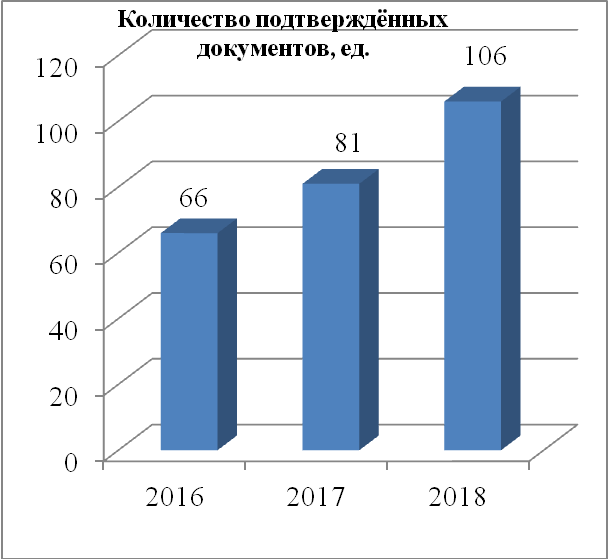 Средняя продолжительность периода с момента регистрации заявления о предоставлении государственной услуги до принятия решения о подтверждении документов об образовании и (или) о квалификации, учёных степенях, учёных званиях в 2018 году составила 12 дней (в 2017 – 16,2 дня, в 2016 – 17 дней, в 2015 – 19 дней, в 2014 – 24 дня). Таким образом, в 2018 году сохраняется тенденция по сокращению срока предоставления государственной услуги: на 4,2 дня по сравнению с 2017 годом, на 5 дней по сравнению с 2016 годом и на 7 дней по сравнению с 2015 годом, что свидетельствует об эффективной работе по обеспечению качества и доступности предоставления государственных услуг.В 2018 году реализована возможность подачи заявления о предоставлении государственных услуг: по подтверждению документов об образовании и (или) о квалификации, по подтверждению документов об учёных степенях, учёных званиях, в форме электронного документа через Единый портал государственных услуг. Фактически заявлений в форме электронного документа через Единый портал государственных услуг государственных услуг по подтверждению документов об образовании и (или) о квалификации, об учёных степенях, учёных званиях в 2018 году не поступало.Специалистами департамента проведены дни открытых дверей по предоставлению государственных услуг, заявителям даны необходимые разъяснения, консультации по телефону, в ходе письменного (электронного) и личного приёмов. За отчётный период жалоб на действия (бездействия) должностных лиц департамента на качество оказания государственной услуги по подтверждению документов об образовании и (или) о квалификации, учёных степенях не поступало.Исполнение государственных функций по контролю (надзору) в сфере образованияФедеральный государственный надзор в сфере образованияНа 2018 год было запланировано 86 проверок по надзору в сфере образования (81 – организаций, осуществляющих образовательную деятельность, 5 – органов местного самоуправления, осуществляющих управление в сфере образования). Фактически проведено 129 проверок, из которых 81 плановых и 48 внеплановых (из них 4 – по поручению Президента Российской Федерации и 44 – по исполнению предписаний) в отношении 113 организаций, осуществляющих образовательную деятельность, а также 5 проверок органов местного самоуправления по осуществлению полномочий органов местного самоуправления по решению вопросов местного значения в сфере образования.По поручению Президента РФ проведены 4 внеплановые выездные проверки в отношении ЧУОДПО «Выстрел», ЧУОДПО «Центр подготовки «Стрелецкий», ЧУОДПО «Учебный центр «Защита», АНО ДПО «Учебный центр «Динамо-Профи».В 2018 году по результатам проверок организаций, осуществляющих образовательную деятельность, по соблюдению законодательства в сфере образования выдано 85 предписаний об устранении нарушений, из низ по внеплановым проверкам – 7 (в том числе 6 выдано повторно), что составило 66% от общего количества проведённых проверок. По результатам контроля за исполнением предписания 1 предписание было выдано повторно органу местного самоуправления Инзенского района Ульяновской области. В отношении организаций, осуществляющих образовательную деятельность, и должностных лиц возбуждено 46 дел об административных правонарушениях (54% от общего количества проверок, по итогам которых выявлены нарушения). В представленной ниже таблице содержатся сведения о количестве проведенных проверок, проверенных объектах и выданных по результатам проверок предписаний об устранении нарушений требований законодательства об образовании за 2017 год и за 2018 год:Для всех проверок были подготовлены необходимые распорядительные документы, оформлены акты проверок, в случае выявления нарушения оформлялись предписания об устранении нарушений требований законодательства в сфере образования, дела об административных правонарушениях. По итогам проверок сформированы обобщающие аналитические справки. Отчётные материалы были направлены в соответствующие ведомства.Согласно данным таблицы отмечаем снижение общего количества проведенных проверок в 2018 году по сравнению с количеством проведенных проверок в 2017 году, соответственно наблюдается снижение количества проверок, по результатам которых были выявлены нарушения: со 107 в 2017 году до 91 в 2018 году. Снизилась доля предписаний, выданных организациям дополнительного образования с 66% в 2017 году до 58% в 2018 году, а также доля предписаний, выданных профессиональным образовательным организациям с 83% в 2017 году до 55% в 2018 году, что связано с проведением в отношении данных организаций внеплановых проверок по исполнению предписания и отсутствием предписаний по результатам таких проверок. Также снизилась на 50 % доля предписаний, выданных организациям дополнительного профессионального образования.С организациями, осуществляющими образовательную деятельность, ведется систематическая работа по типичным нарушениям, выявленным в ходе плановых проверок. Одним их факторов снижения доли выданных предписаний является система профилактической работы департамента по надзору и контролю в сфере образования: в течение 2018 года проведены семинары-совещания, направленные на профилактику нарушений требований законодательства об образовании, а также в практику осуществления контрольно-надзорной деятельности Министерства введен институт предостережений о недопустимости нарушения обязательных требований законодательства об образовании. В 2018 году направлено 54 предостережения (из них 39 предостережений организациям СПО) для принятия мер по обеспечению соблюдения обязательных требований.Показатели федерального государственного надзора в сфере образования в организациях, осуществляющих образовательную деятельность, с учётом предметов проверокНа основе анализа результатов надзорной деятельности за отчетный период выявлены типичные нарушения законодательства об образовании:1) в организациях, осуществляющих образовательную деятельность:уставы образовательных организаций разработаны с нарушением требований законодательства об образовании (структура органов управления образовательной организации определена не в полном объеме; содержание договора об образовании определено без учета требований законодательства об образовании; предусмотрен не полный перечень документов, представление которых необходимо для приёма ребенка на обучение по программам дошкольного образования);не соблюдаются требования законодательства об образовании, предъявляемых к содержанию локальных актов, регламентирующих деятельность органов самоуправления образовательной организации с участием родителей;локальные акты, затрагивающие права обучающихся, принимаются без учёта мнения родителей (законных представителей) несовершеннолетних обучающихся;состав комиссии по урегулированию споров между участниками образовательных отношений сформирован с нарушением требований законодательства об образовании;в структуре дополнительных общеразвивающих образовательных программ отсутствуют сведения об организационно-педагогических условиях реализации программы, учебный план, календарный график; в договорах об образовании не указаны основные характеристики образования, в том числе вид, уровень и (или) направленность образовательной программы (часть образовательной программы определенных уровня, вида и (или) направленности), форма обучения, срок освоения образовательной программы (продолжительность обучения); неверно указано наименование реализуемой образовательной программы;договоры об образовании содержат условия, ограничивающие права участников образовательных отношений;локальные акты, регламентирующие правила приема, перевода и отчисления обучающихся разработаны с нарушением действующего законодательствалокальные акты, регламентирующие деятельность профильных классов содержат нормы, противоречащие требованиям законодательства об образовании;приём обучающихся в общеобразовательные организации осуществляется с нарушением установленных требований;в приказах о зачислении обучающихся не указывается дата, с которой у лица, принятого на обучение, возникают права и обязанности обучающегося, предусмотренные законодательством об образовании и локальными нормативными актами организации;зачисление обучающихся в принимающую организацию в порядке перевода оформляется распорядительным актом руководителя позже установленного срока;отсутствуют документы, подтверждающие право педагогических работников на занятие педагогической деятельностью (соответствие педагогических работников квалификационным требованиям, предъявляемым к педагогам дополнительного образования);трудовые договоры (дополнительные соглашения к трудовым договорам) с педагогическими работниками заключены с нарушениями требований трудового законодательства; в целях подтверждения соответствия занимаемой должности аттестуются педагогические работники, проработавшие в занимаемой должности в образовательной организации менее двух лет;в представлениях работодателя предусмотрено определение проведения аттестации в присутствии/без присутствия педагогического работника по решению работодателя;отсутствуют сведения о наличии (отсутствии) судимости и (или) фактах уголовного преследования либо о прекращении уголовного преследования в отношении педагогических работников, привлекаемых к педагогической деятельности с участием несовершеннолетних;на официальном сайте образовательной организации отсутствует необходимая информация о ее деятельности.2) в органах местного самоуправления, осуществляющих управление в сфере образования:отраслевые (функциональные органы) администрации муниципального образования (как правило – Управление (отдел) культуры) полномочиями по решению вопросов местного значения в сфере образования не наделены;ненадлежащим образом выполняются полномочие по созданию, реорганизации, ликвидации муниципальных образовательных организаций (протоколы заседания комиссии по оценке последствий принятия решения о реорганизации или ликвидации муниципальной образовательной организации либо заключения комиссии о реорганизации муниципальных образовательных организаций отсутствуют; решения о реорганизации или ликвидации муниципальной образовательной организации принимаются без учета мнения жителей сельских поселений);утвержденные учредителем уставы образовательных организаций разработаны с нарушением требований законодательства об образовании;не утверждены тарифы на платные образовательные услуги, предоставляемые муниципальными образовательными учреждениями;муниципальные образовательные организации, реализующие основную образовательную программу дошкольного образования, не закреплены за конкретными территориями муниципального образования;не утвержден перечень маршрутов для организации бесплатной перевозки обучающихся между поселениями в муниципальных образовательных организациях, реализующих основные общеобразовательные программы;порядок проведения аттестации аттестация кандидатов на должность руководителя и руководителя муниципальной образовательной организации установлен учредителем без учета требований законодательства об образовании;кандидаты на должность руководителей не проходят процедуру проведения аттестации.Федеральный государственный контроль качества образованияВ 2018 году по исполнению государственной функции федерального государственного контроля качества образования были проведены 52 плановых проверки в отношении 52 объектов (по плану – 52) (в 2017 году – 110 проверок). Количество проверок по федеральному государственному контролю качества уменьшилось в связи с проведением исключительно плановых проверок и отсутствием внеплановых проверок по фактам устранения организацией, осуществляющей образовательную деятельность, выявленного несоответствия в случае приостановления действия государственной аккредитации при выявлении несоответствия содержания и качества подготовки обучающихся по имеющим государственную аккредитацию образовательным программам федеральным государственным образовательным стандартам.В 2018 году в ежегодный план плановых проверок изменения не вносились. В представленной ниже таблице содержатся сведения о количестве проведённых проверок и проверенных объектах в 2016 - 2018 гг.В 2018 году так же, как и в 2017 и 2016 годах, по результатам плановых проверок качества образования предписания не выдавались в связи с изменениями законодательства, регламентирующего порядок осуществления федерального государственного контроля качества образования: Административным регламентом исполнения органами государственной власти субъектов Российской Федерации, осуществляющими переданные полномочия Российской Федерации в сфере образования, государственной функции по осуществлению федерального государственного контроля качества образования, утверждённым приказом Министерства образования и науки от 14.06.2017 № 546 выдача предписания как мера по результатам проведения проверки не предусмотрена. В 2018 году, так же как и в 2017 году, случаев приостановления действия государственной аккредитации не установлено. В 2016 году по результатам проверок по фактам выявленных несоответствий содержания и качества подготовки обучающихся по имеющим государственную аккредитацию образовательным программам приостановлено действие государственной аккредитации образовательных программ уровней основного и среднего общего образования 2-х общеобразовательных организаций и действие государственной аккредитации образовательных программ уровня основного общего образования 1-й общеобразовательной организации. Таким образом, наблюдается тенденция уменьшения случаев приостановления действия государственной аккредитации, которая связана, главным образом, с организацией взаимодействия между Министерством образования и науки Ульяновской области и муниципальными органами, осуществляющими управление в сфере образования, по предупреждению и устранению выявленных несоответствий содержания и качества подготовки обучающихся по имеющим государственную аккредитацию образовательным программам федеральным государственным образовательным стандартам в период проведения плановых проверок. Порядок взаимодействия в рамках федерального государственного контроля качества образования по предупреждению и устранению несоответствий содержания и качества подготовки обучающихся по имеющим государственную аккредитацию образовательным программам предусматривает следующие мероприятия:обмен информацией о несоответствиях содержания и качества подготовки обучающихся по имеющим государственную аккредитацию образовательным программам федеральным государственным образовательным стандартам;мониторинг соответствия содержания и качества подготовки обучающихся по имеющим государственную аккредитацию образовательным программам федеральным государственным образовательным стандартам;рассмотрение на совместных совещаниях вопросов обеспечения соответствия содержания и качества подготовки обучающихся по имеющим государственную аккредитацию образовательным программам федеральным государственным образовательным стандартам;сотрудничество по вопросам совершенствования региональной практики осуществления федерального государственного контроля качества образования, повышения качества образования в образовательных организациях Ульяновской области.В результате проведённой работы в 2018 году в период проведения проверок выявленные нарушения устранены в 37 общеобразовательных организациях (в 15 общеобразовательных организациях нарушения по итогам проверок не выявлены). В 2018 году правонарушения выявлены по результатам 6 проверок, что составило 11,5 % от общего количества проведённых проверок. В 2017 году правонарушения выявлены по результатам 18 проверок (16,4 %), в 2016 году – по результатам 10 проверок (7,1 %). Информация о характере правонарушений и наложенных административных наказаниях в 2018 году представлена в таблице:Выявленные в 2018 году правонарушения связаны:с осуществлением деятельности, не связанной с извлечением прибыли, без специального разрешения (лицензии) (ч. 1 ст. 19.20 КоАП РФ, 1 правонарушение, 16,7 %);с осуществлением деятельности, не связанной с извлечением прибыли, с грубым нарушением требований и условий, предусмотренных лицензией (ч. 3 ст. 19.20 КоАП РФ, 4 правонарушения, 66,6 %);с нарушением или незаконным ограничением предусмотренных законодательством об образовании прав и свобод обучающихся образовательных организаций либо нарушение установленного порядка реализации указанных прав и свобод (ч. 2 ст. 5.57 КоАП РФ, 1 правонарушение, 16,7 %).На основании мониторинга результатов проверок образовательных организаций, проведённых отделом контроля качества образования, выявлены типичные несоответствия содержания и качества подготовки обучающихся по имеющим государственную аккредитацию образовательным программам:не проводятся мониторинговые исследования оценки личностных и метапредметных результатов;отсутствуют формы представления личностных и метапредметных результатов освоения образовательных программ, а также документы, подтверждающие проведение комплексной оценки результатов освоения образовательных программ;порядок разработки и утверждения образовательных программ не соответствует требованиям, предусмотренным статьей 12 Федерального закона от 29.12.2012 №273-ФЗ «Об образовании в Российской Федерации»;не обновляется содержание программы, а также методик и технологий её реализации в соответствии с динамикой развития системы образования образовательной организации;отсутствуют разделы и подразделы образовательной программы, предусмотренные ФГОС, либо их содержание не соответствует ФГОС;система оценки достижения планируемых результатов освоения не предусматривает описание объекта и содержание оценки, критерии, процедуры и состав инструментария оценивания, формы представления результатов, условия и границы применения системы оценки; система оценки не позволяет осуществлять динамику учебных достижений обучающихся в комплексе;наименование предметной области или обязательного учебного предмета не соответствует ФГОС;отсутствуют рабочие программы по отдельным учебным предметам, курсам внеурочной деятельности; рабочие программы по отдельным учебным предметам не соответствуют федеральным государственным образовательным стандартам;в локальных актах и рабочих программах организации указаны недействующие нормативно правовые акты, являющиеся основанием для разработки рабочих программ.По итогам анализа типичных несоответствий федеральным государственным образовательным стандартам выявлены причины, повлекшие вышеуказанные несоответствия:слабый контроль за реализацией образовательных программ со стороны администрации образовательных организаций;отсутствуют единые подходы к организации функционирования внутренней системы оценки качества образования в образовательных организациях;формальный подход к оценке результатов освоения образовательных программ.По итогам проведенного анализа типичных несоответствий и причин, повлекших данные нарушения, подготовлены информационно-аналитические материалы с целью доведения результатов государственного контроля (надзора) в сфере образования в 2018 году до органов управления в сфере образования и образовательных организаций для использования в работе.Действия по пресечению нарушений законодательства в сфере образования и устранению последствий нарушенииЗа 2018 год по результатам проверок выдано 91 предписание (организации, осуществляющие образовательную деятельность – 86, органы местного самоуправления – 5), что составило 35,8% от общего количества проведённых проверок. В 2017 году было выдано 107 предписаний (30,5%). В процентном соотношении объём проверок, по результатам которых были выданы предписания, снизился, что в первую очередь связано с отсутствием предписаний по результатам проверок по федеральному государственному контролю качества (105 проверок без предписаний).По факту неисполнения предписаний были возбуждены дела об административных правонарушениях в отношении 12 должностных и 12 юридических лиц. Повторно выданы 6 предписаний об устранении нарушений требований законодательства об образовании и запрещён приём в данные образовательные организации (МДОУ Фабрично-Выселковский детский сад, ОГБПОУ «Ульяновский электромеханический колледж», УПОО «Ульяновская АШ ДОСААФ России», ОГКОУ «Школа-интернат для обучающихся с ОВЗ № 18», МБУ ДО Силикатненский ДЮЦ, МБУ ДО Николаевская ДЮСШ) и 2 предписпания об устранении нарушения лицензионных требований и приостановлено действие лицензии (ОГБПОУ Ульяновский физкультурно-спортивный техникум Олимпийского резерва, МДОУ «Ундоровский детский сад «Солнышко»). Исполнили повторно выданные предписания в установленные сроки 7 образовательных организаций. В результате принятых мер нарушения устранены, возобновлен прием в 5 образовательных организаций, возобновлено действие лицензии у 2 образовательных организаций. У МБУ ДО Николаевская ДЮСШ срок исполнения повторно выданного предписания не истек. В 2018 году зафиксирован факт оспаривания в суде юридическими лицами результатов проведённых в отношении них мероприятий по контролю. Автономная некоммерческая организация дополнительного профессионального образования «Учебный центр «Динамо-Профи» обратилась в Арбитражный суд Ульяновской области с иском о признании недействительным предписания об устранении выявленных нарушений лицензионных требований к лицензиату при осуществлении образовательной деятельности. Решением Арбитражного суда Ульяновской области заявленные требования были удовлетворены, предписание Министерства признано недействительным. Апелляционная жалоба Министерства в Одиннадцатый арбитражный апелляционный суд оставлена без удовлетворения. В настоящее время решение суда Министерством исполнено. Вместе с тем, готовятся материалы для оспаривания данных судебных решений.Количество составленных протоколов об административных правонарушениях по отдельным статьям Кодекса Российской Федерации об административных правонарушениях(по результатам плановых и внеплановых проверок)Сравнительный анализ данных, приведенных в таблице, показал, что количество протоколов, составленных в 2018 году, снизилось по сравнению с отчетным периодом прошлого года, что связано с реализаций мероприятий, предусмотренных Программой профилактики, направленной на предупреждение нарушений требований законодательства об образовании при организации образовательной деятельности.К виновным лицам по решению судебных органов были применены меры административной ответственности:предупреждение – 9;административный штраф – 36. Освобождены от административной ответственности в связи с малозначительностью совершенного правонарушения 16 организаций, осуществляющих образовательную деятельность, в связи с истечение сроков привлечения к административной ответственности – 3 организации.За отчётный период жалоб на действия (бездействия) должностных лиц Департамента не поступало. Все проверки проведены в соответствии с Федеральным законом от 26.12.2008 № 294-ФЗ «О защите прав юридических лиц и индивидуальных предпринимателей при осуществлении государственного контроля (надзора) и муниципального контроля». Профилактическая деятельностьВ целях исполнения требований ст. 8.2. Закона №294-ФЗ в Министерстве образования и науки Ульяновской области разработана и размещена на сайте Программа профилактики нарушений обязательных требований в сфере образования (утв. распоряжением от 15.01.2018 № 56-р), включающая в себя следующие направления деятельности: информирование юридических лиц, индивидуальных предпринимателей по вопросам соблюдения обязательных требований законодательства в сфере образования посредством размещения соответствующей информации на официальном сайте Министерства образования и науки Ульяновской области, а также в ходе разъяснительной работы в средствах массовой информации;обобщение практики осуществления государственного контроля (надзора) по вопросам соблюдения требований законодательства Российской Федерации в сфере образования, включая мониторинг и анализ результатов контрольно-надзорной деятельности в рамках исполнения переданных полномочий, направление информационных и инструктивных писем о результатах проверок подведомственных организаций, о типичных нарушениях законодательства об образовании, несоответствиях ФГОС, а также по результатам проведения лицензионного контроля;информационно-методическое обеспечение деятельности по предупреждению нарушений обязательных требований законодательства Российской Федерации в сфере образовании, в том числе проведение семинаров, конференций, совещаний, круглых столов по вопросам соблюдения законодательства Российской Федерации в сфере образования, а также консультирование руководителей и специалистов органов управления образованием, руководителей и педагогических работников образовательных организаций по вопросам обязательных требований законодательства в сфере образования, организацию работы «Прямых телефонных линий», личный приём, издание и распространение сборников, журналов, методических рекомендаций по вопросам соблюдения законодательства об образовании;обеспечение доступности и открытости информации о системе образования (информации о деятельности организации) путем анализа информации, размещенной на официальных сайтах образовательных организаций в соответствии с установленными требованиями;принятие мер в случае выявления в ходе профилактических мероприятий признаков нарушений обязательных требований, в том числе посредством направления предупреждений, а также во взаимодействии с учредителями организаций, правоохранительными органами, судебными органами, государственными органами, осуществляющими государственный контроль (надзор).В рамках реализации Программы профилактики:утверждены перечни нормативных правовых актов, содержащих обязательные требования, которые оцениваются при проведении Министерством образования и науки Ульяновской области мероприятий по государственному контролю (надзору) в сфере образования, мероприятий по лицензионному контролю образовательной деятельности (распоряжение от 24.01.2018 № 115-р); указанные перечни обязательных требований размещены на официальном сайте Министерства;осуществлено обобщение практики по результатам проверок в рамках государственного контроля (надзора), лицензионного контроля: на официальном сайте Министерства в сети «Интернет» в разделе «Контрольно-надзорная деятельность» размещена соответствующая информация о типичных нарушениях обязательных требований, выявленных в 2017 году;проведено 12 открытых мероприятий: для руководителей, заместителей руководителей дошкольных образовательных организаций вебинар по теме «Актуальные вопросы соблюдения лицензионных требований при осуществлении образовательной деятельности. Проблемы и пути их решения» (23.01.2018);для членов ГЭК, руководителей ППЭ, организаторов и муниципальных координаторов вебинар по теме «Профилактика нарушений при проведении ГИА» (06.02.2018);для руководителей органов управления образованием и ответственных должностных лица муниципальных образований Ульяновской области семинар-совещание по теме: «Результаты мероприятий по контролю в отношении органов местного самоуправления в 2017 году и организация федерального государственного надзора в сфере образования в отношении органов местного самоуправления в 2018 году» (28.02.2018);для руководителей муниципальных органов управления образованием, муниципальных координаторов ВПР, руководителей и заместителей руководителей общеобразовательных организаций совещание в режиме видеоконференцсвязи по теме: «Направления работы по повышению объективности оценки образовательных результатов» (12.04.2018);для руководителей муниципальных органов управлением образования, отделов культуры и организации досуга населения Ульяновской области, управления физической культуры и спорта г. Ульяновска, образовательных организаций совещание по теме: «Профилактика нарушений законодательства об образовании, лицензирования отдельных видов деятельности при осуществлении образовательной деятельности по реализуемым образовательным программам, не указанным в приложении к лицензии, по адресам осуществления образовательной деятельности, не указанным в приложении к лицензии» (23.04.2018);для руководителей, заместителей руководителей общеобразовательных образовательных организаций совещания в режиме видеоконференцсвязи по темам: «Требования к уставу образовательной организации» (16.03.2018); «Актуальные вопросы реализации основных образовательных программ» (26.04.2017); для руководителей, заместителей руководителей профессиональных образовательных организаций совещание по теме: «Результаты мероприятий по контролю в отношении профессиональных образовательных организаций в 2017-2018 гг. и актуальные вопросы соблюдения требований законодательства об образовании» (18.05.2017);для руководителей образовательных организаций, организаций, осуществляющих образовательную деятельность, включённых в ежегодный план проведения плановых проверок, обучающий семинар на тему «Лицензионный контроль при осуществлении образовательной деятельности» (02.08.2018);круглый стол для руководителей образовательных организаций, организаций, осуществляющих обучение, индивидуальных предпринимателей, на тему «Гражданский диалог: смена действующей парадигмы надзора на профилактику нарушений в сфере образования через формирование активности общественных, профессиональных и потребительских сообществ» (09.08.2018);для специалистов органов управления образования муниципальных образований, руководителей и заместителей руководителей общеобразовательных организаций семинар-совещание в режиме ВКС на тему «Перспективные направления в области оценки качества образования» (21.08.2018);для руководителей и заместителей руководителей общеобразовательных организаций семинар-совещание в режиме ВКС на тему «Реализация ФГОС» по вопросам реализации учебных предметов «Родной язык» и «Родная литература» с участием представителей общественных организаций: Ульяновских областных национально-культурных автономий (05.09.2018); для сотрудников органа управления образования МО «Новоспасский район», руководителей образовательных организаций выездной семинар-совещание по результатам проверки Администрации МО «Новоспасский район» (31.10.2018);для руководителей органов управления образования муниципальных образований совещание на тему «Результаты мероприятий по контролю в отношении органов местного самоуправления и образовательных организаций в 2018 году и организация федерального государственного контроля (надзора) в сфере образования в 2019 году» (14.12.2018).По результатам проверок в рамках установленной компетенции проведено 11 рабочих совещаний с руководителями муниципальных органов управления образованием, образовательных организаций по вопросам соблюдения законодательства об образовании подведомственными образовательными организациями.Также сотрудники департамента приняли участие в совещании с участием представителей ОГАУ ИРО, УлГПУ им. И.Н.Ульянова по актуальным вопросам реализации федеральных государственных образовательных стандартов в 2018-2019 учебном году в общеобразовательных организациях Ульяновской области (14.08.2018), в практико-ориентированном семинаре учителей родного языка и литературы «Пути повышения эффективности преподавания родного языка и литературы» (20.08.2018), в совещании представителей общеобразовательных организаций УФСИН под руководством Уполномоченного по правам человека в Ульяновской области Крутилиной Л.А. по вопросам реализации федеральных государственных образовательных стандартов в 2018-2019 учебном году в общеобразовательных  организациях УФСИН Ульяновской области (28.08.2018).г)	направлены предостережения о недопустимости нарушения обязательных требований в 54 организации, осуществляющие образовательную деятельность. В соответствии с Правилами составления и направления предостережения о недопустимости нарушения обязательных требований, подачи юридическим лицом, индивидуальным предпринимателем возражений на такое предостережение и их рассмотрения, уведомления об исполнении такого предостережения образовательные организации согласно срокам, указанным в предостережениях, представили в департамент по надзору и контролю в сфере образования уведомления о принятых мерах по соблюдению законодательства в сфере образования либо возражения об отсутствии в их деятельности указанных в предостережении нарушений. Ежемесячно в департаменте проводились дни открытых дверей по оказанию государственных услуг.В целях обеспечения открытости и доступности информации о системе образования, а также о проводимой контрольно-надзорной деятельности на сайте Министерства образования и науки в разделе «Контрольно-надзорная деятельность», «Государственные услуги» в течение 2018 года размещалась оперативная информация о планах и результатах контрольно-надзорной деятельности, лицензионного контроля, порядке предоставления государственных услуг по лицензированию и государственной аккредитации образовательной деятельности, реестры выданных свидетельств о государственной аккредитации и реестры выданных лицензий, о типичных нарушениях требований законодательства об образовании, выявленных в ходе проверок образовательных организаций, о рассмотрении обращений граждан, в том числе по фактам коррупции, о взаимодействии с прокуратурой, о внесении изменений в ежегодный план проведения плановых проверок юридических лиц, о положительных результатах деятельности Департамента. В Департаменте в целях оказания правовой помощи и индивидуального консультирования граждан организована работа «прямой линии», осуществляется личный приём, а также в рамках установленной компетенции ведётся работа с письменными обращениями.С целью проведения мониторинга результатов контрольно-надзорной деятельности систематически обновляются базы данных по учёту контрольно-надзорных мероприятий, предоставления государственных услуг (на бумажном и электронном носителях), реестры выданных лицензий на осуществление образовательной деятельности, свидетельств государственной аккредитации.В целях повышения профессионального уровня, необходимого для надлежащего исполнения должностных обязанностей при осуществлении государственного контроля (надзора) должностные лица департамента в 2018 году прошли обучение на курсах повышения квалификации по образовательной программе дополнительного профессионального образования «Деятельность в области государственного контроля (надзора) в сфере образования» (10 человек – в объеме 24 час., 3 человека – в объеме 250 ч.) в Федеральном государственном бюджетном образовательном учреждении высшего образования «Новосибирский  государственный педагогический университет» (с применением дистанционных образовательных технологий). Департаментом организована и осуществляется деятельность по содействию в развитии институтов гражданского общества и поддержке социально ориентированных некоммерческих организаций в Ульяновской области.  В 2018 году список организаций, индивидуальных предпринимателей, получивших лицензии на осуществление образовательной деятельности, пополнился на 13 (1- ИП Афанасьева Е.В., 6 автономных некоммерческих организаций, 6 обществ с ограниченной ответственностью).Сотрудниками Департамента принято участие в мероприятиях регионального и всероссийского уровней в целях развития инвестиционной привлекательности региона и предпринимательской инициативы: II Ульяновский экономический форум «Пять инициатив – региональные практики экономического прорыва» (социопрактикум «Становление системы негосударственного образования как отражение новых тенденций в российском обществе» - февраль 2018), Форум деловых женщин (14-16 марта 2018), 10 бизнес-форум «Деловой климат в России (4-5 декабря 2018).Анализ работы Департамента за 2018 год позволяет сделать вывод о достижении следующих показателей деятельности:выполнение в полном объёме плановых показателей деятельности департамента, достижение показателей эффективности деятельности, утверждённых приказом Министерства образования и науки Российской Федерации от 07.04.2014 №280 и показателей рейтинговой оценки деятельности, утверждённых распоряжением Правительства Ульяновской области от 15.03.2010 №134-пр «О показателях оценки эффективности деятельности исполнительных органов государственной власти Ульяновской области»;выполнение в полном объёме плана проведения плановых проверок юридических лиц и индивидуальных предпринимателей, органов местного самоуправления, осуществляющих управление в сфере образования;неукоснительное соблюдение сроков проведения плановых и внеплановых проверок; отсутствие проверок, результаты которых признаны недействительными; отсутствие случаев причинения юридическим лицам и индивидуальным предпринимателям, в отношении которых осуществлялись контрольно-надзорные мероприятия, вреда жизни и здоровью граждан, вреда животным, растениям, окружающей среде, объектам культурного наследия народов Российской Федерации, имуществу физических и юридических лиц, безопасности государства, а также случаев возникновения чрезвычайных ситуаций природного и техногенного характера;отсутствие жалоб, заявлений, обращений по вопросам реализации контрольно-надзорных функций, поступивших в Министерство образования и науки Ульяновской области;отсутствие замечаний контрольно-надзорных органов по предоставляемой департаментом отчётной информации; отсутствие неисполненных контрольных поручений;отсутствие жалоб на служебное поведение;отсутствие актов прокурорского реагирования по исполнению департаментом контрольно-надзорных функций; обеспечение своевременного и полного рассмотрения обращений физических и юридических лиц, принятие по ним решений и направление заявителям ответов в установленный законодательством Российской Федерации срок;качественная подготовка аналитических документов по итогам деятельности департамента;обеспечение проведения мониторинга результатов контрольно-надзорной деятельности и правоприменительной практики;обеспечение информирования общественности о результатах контрольно-надзорной деятельности;обеспечение предоставления государственных услуг по лицензированию образовательной деятельности, государственной аккредитации образовательной деятельности, подтверждению документов об образовании и (или) о квалификации, об учёных степенях, учёных званиях;обеспечение ведения федеральной государственной информационной системы учёта результатов государственного контроля в сфере образования (АКНДПП);обеспечение ведения реестров выданных лицензий и свидетельств о государственной аккредитации;обеспечение повышения профессиональной компетентности специалистов департамента;обеспечение просвещения руководителей и специалистов муниципальных органов управления образованием, руководителей и педагогических работников образовательных организаций по вопросам соблюдения требований законодательства об образовании.Создание условий для проведения независимой оценки качества условий осуществления образовательной деятельности организациями, осуществляющими образовательную деятельностьВо исполнение требований ст.95 Федерального закона от 29.12.2012 №273-ФЗ «Об образовании в Российской Федерации» (в редакции от 29.12.2017 в части осуществления независимой оценки качества условий осуществления образовательной деятельности организациями, осуществляющими образовательную деятельность Министерством образования и науки Ульяновской области (далее – Министерство) проведены следующие мероприятия. В целях создания условий для проведения независимой оценки качества условий осуществления образовательной деятельности организациями Общественной палатой Ульяновской области утверждён состав общественного совета при Министерстве по проведению независимой оценки качества условий осуществления образовательной деятельности организациями Ульяновской области, осуществляющими образовательную деятельность (далее – общественный совет). Организация деятельности общественного совета осуществляется в соответствии с Порядком, утвержденным Приказом Министерства образования и науки Ульяновской области от 05.06.2018 №7 «Об общественном совете при Министерстве образования и науки Ульяновской области по проведению независимой оценки качества условий осуществления образовательной деятельности организациями, осуществляющими образовательную деятельность на территории Ульяновской области».В соответствии с полномочиями, общественным советом определён перечень организаций, осуществляющих образовательную деятельность, в отношении которых в 2018 году проводиться независимая оценка качества условий осуществления образовательной деятельности. Перечень насчитывает 254 образовательные организации ( 31,5 % от общего количества образовательных организаций), в том числе: 120 общеобразовательных организаций, 95 дошкольных образовательных организаций, 13 образовательных организаций профессионального образования, 26 организаций дополнительного образования.Информация о персональном составе общественного cовета, перечень образовательных организаций, подлежащих независимой оценке в 2018 году и соответствующие нормативные правовые акты размещены на сайте bus.gov.ru12 ноября 2018 года состоялся открытый конкурс по определению оператора, ответственного за сбор и обобщение информации о качестве условий осуществления образовательной деятельности организациями (Протокол от 12.11.2018 №ПР01 для закупки 
№ 0168200002418005163). Во исполнение предписания Управления Федеральной антимонопольной службы по Ульяновской области от 27.11.2018  № 52  (на основании решения от 27.11.2018 г. по делу № 15 303/03-2018 по жалобе  на действия конкурсной комиссии при проведении открытого конкурса № 0168200002418005163,наименование объекта закупки – «Услуга по сбору, обобщению и анализу информации о качестве условий осуществления образовательной деятельности организациями Ульяновской области, осуществляющих образовательную деятельность») отменен протокол, составленный в ходе проведения закупки № 0168200002418005163, внесены изменения в конкурсную документацию, продлён срок приема заявок на участие в открытом конкурсе с учетом требований законодательства и решения № 15 303/03-2018 от 27.11.2018 г.  В виду невозможности выполнения условий торгов в 2018 году, торги отменены.Проведение независимой оценки качества условий  осуществления образовательной деятельности предполагается в 1 квартале 2019 года. Информационно-методическое и организационно-техническое сопровождение процедуры аттестации педагогических кадровВнедрение механизмов объективной оценки компетенций педагогов, позволяющих использовать результаты для аттестации и профессионального развития.Одним из механизмов повышения уровня профессиональной компетенции является процедура аттестации. Процедура аттестации проводится в строгом соответствии с Порядком аттестации педагогических работников. Неукоснительно соблюдается право педагогического работника подать заявление в Аттестационную комиссию: лично, электронно, почтой России. В 2015 г. возможностью подачи заявления в электронном виде воспользовались – 15%, 2016 г. - 60%, 2017 г. - 85%, 2018г.- 87%. В рамках ведомственного проекта «Создание системы профессионального роста педагогических кадров Ульяновской области» создана и находится в опытной эксплуатации информационная система «Региональный электронный модуль «Аттестация»; разработаны и утверждены методические рекомендации по размещению результатов профессиональной деятельности педагогических работников в информационной системе «Региональный электронный модуль «Аттестация». В настоящее время проводятся технические мероприятия по доработке информационной системы с целью обеспечения авторизации пользователей через ЕСИА - завершены на 95%. Работа модуля авторизации протестирована в тестовой среде ЕСИА, ошибок не выявлено. Совершенствование механизмов аттестации является одним из направлений регионального проекта «Создание системы профессионального роста педагогических кадров Ульяновской области», разработанного  Институтом развития образования в апреле 2017 года. В настоящее время данный проект переформатирован в региональную составляющую проекта «Учитель будущего». Цели и задачи данного проекта  отражают основные идеи, заложенные в Национальную систему учительского роста.Принципиальным отличием модели аттестации, разработка которой предусмотрена проектом, является компетентностный подход в отличие от действующей модели аттестации, основанной  на оценке профессиональных умений педагогов.  Важно отметить, что в существующей модели независимой оценки качества образования, потребитель оценивает уровень удовлетворённости компетентностью педагогического персонала. В мае-июне 2018 года Ульяновская область приняла участие в апробации новой модели аттестации на основе Единых федеральных оценочных материалов. Включение Ульяновской области в перечень регионов-участников апробации новой модели аттестации создало предпосылки к  переходу на модель аттестации, основанной на оценке профессиональных компетенций. В Ульяновской области в апробации приняли участие 5 общеобразовательных организаций. От каждой общеобразовательной организации 6 педагогов,  которые  выполнили решение кейсов, разработанных на основе единых федеральных оценочных материалов (ЕФОМ) по психолого-педагогической и коммуникативной компетенциям и апробационных прототипов ЕФОМ по предметной и методической компетенциям. Новая модель аттестации вступит в силу в январе 2020 года.В октябре 2018 года 523 педагога Ульяновской области приняли участие в Исследовании компетенций учителей, обеспечивающих формирование предметных результатов в ходе освоения обучающимися основной образовательной программы основного общего и/или среднего общего образования по следующим предметам: «История», «Обществознание», «Экономика», «Право», «Россия в мире», «Русский язык и литература», «Математика и информатика», «Родной язык и родная литература», «Основы духовно-нравственной культуры народов России».За период январь-октябрь 2018 года всего аттестовано 4211 педагогических работников. На первую категорию - 2170, на высшую категорию – 2041. На альтернативной основе аттестовано – 12 педагогических работников. В 2018 году большая системная работа проведена по совершенствованию механизмов аттестации педагогических работников на соответствие занимаемой должности. Проведен мониторинг организации данной работы в муниципальных образованиях. По итогам мониторинга  составлен план мероприятий, включающий трансляцию лучшего опыта, проведение «прямых линий», семинаров, совещаний. Основное внимание было уделено информированию ответственных лиц за организацию данного вида аттестации в образовательных организациях и педагогических работников. В течение года обеспечивалось консультирование педагогических работников по вопросам аттестации на квалификационные категории, проводились семинары. В рамках августовского образовательного форума проведена дискуссионная площадка по вопросам аттестации.Дошкольное образованиеПо данным Росстата по состоянию на 01.01.2018 на территории Ульяновской области проживает 112099 детей дошкольного возраста, в том числе детей в возрасте от 0 до 3 лет – 41650 человек, от 3 до 7 лет – 57532человек.На территории Ульяновской области функционируют 487 образовательных организаций, реализующих образовательную программу дошкольного образования, присмотр и уход за детьми, из них:283муниципальные дошкольные образовательные организации;192 государственные и муниципальные общеобразовательные организации, реализующие образовательную программу дошкольного образования (дошкольные группы);1 федеральная образовательная организация,11 частных дошкольных образовательных организаций. В рамках реформирования системы образования и реализации преемственности целей и задач образовательных программ дошкольного и начального образования прошла реорганизация 16 дошкольных образовательных организаций путём присоединения к общеобразовательным организациям.По состоянию на 01.01.2019 по данным единой федеральной информационной системы «Информика» численность детей, посещающих образовательные организации, осуществляющие образовательную деятельность по образовательным программам дошкольного образования, присмотр и уход за детьми, составляет 60031человек, из них дети в возрасте от 1,5 до 3 лет – 7771 человек, от 3 до 7 лет – 49795 человек.Кроме того, на базе 321 образовательной организации, реализующих образовательные программы дошкольного образования организована работа консультационных пунктов, функционирование которых способствует повышению психолого-педагогической грамотности родителей (законных представителей) в вопросах воспитания, обучения и развития детей, повышает имидж образовательного учреждения. В 2017-2018 годах в консультационные центры в очном режиме обратилось 3572 человек (из них 1506 – дети до 3 лет), в дистанционной форме – 230 человек. Для успешной социализации и подготовки ребёнка к посещению детского сада функционируют центры игровой поддержки ребёнка. Количество детей в возрасте от 1 года до 3 лет, охваченных услугами центров игровой поддержки ребёнка, составляет 1524 человека.Исполнение Указа Президента РФ от 07.05.2012 № 599 об обеспечении 100% доступности дошкольного образования для детей в возрасте от 3 до 7 лет выполнено и удерживается на протяжении 2016-2018 годов. Все дети вышеуказанной возрастной категории по заявленной потребности обеспеченны местами в образовательных организациях, реализующих образовательные программы дошкольного образования. Во исполнения Указа Президента Российской Федерации от 07.05.2018 № 204 «О национальных целях и стратегических задачах развития Российской Федерации на период до 2024 года», в рамках региональной составляющей федерального проекта «Содействие занятости женщин – создание условий дошкольного образования для детей в возрасте до трёх лет» национального проекта «Демография» Министерством образования и науки Ульяновской области планируется реализовать в 2018-2021 годах мероприятия по созданию дополнительных мест для детей в возрасте от 2 месяцев до 3 лет в образовательных организациях, осуществляющих образовательную деятельность по образовательным программам дошкольного образования.Согласно мониторингу муниципальных образований и городских округов Ульяновской области по вопросам обеспечения местами детей в возрасте до трёх лет в крупных населённых пунктах имеется дефицит мест для детей вышеуказанной возрастной категории в образовательных организациях, реализующих образовательные программы дошкольного образования. С целью увеличения охвата детей раннего возраста дошкольным образованием проводится мониторинг внутреннего резерва сети дошкольного образования, формируется перечень необходимого детского оборудования, мебели, инвентаря. Так, в г. Ульяновске на базе семи дошкольных образовательных организаций созданы дополнительные места для детей в возрасте от 1,5 до 3 лет (140 мест), в г. Димитровграде на базе двух дошкольных образовательных организаций и МБОУ Центр дополнительного образования детей организована работа групп кратковременного пребывания для детей в возрасте от 1,5 до 3 лет с режимом работы от 3 до 6 часов.В целях развития и расширения сети общеобразовательных учреждений и учреждений дошкольного образования в марте 2018 года начал функционировать вновь построенный детский сад на 240 мест в г. Димитровграде, в котором открыты 2 группы для детей в возрасте от 1,5 до 2 лет и 3 группы – для детей в возрасте от 2 до 3 лет. Строительство детского сада осуществлялось в рамках государственной программы Ульяновской области «Развитие и модернизация образования в Ульяновской области» на 2014 - 2020 годы, утверждённой постановлением Правительства Ульяновской области от 11.09.2013 № 37/407-П.В рамках муниципальной программы «Развитие жилищного строительства на территории муниципального образования «город Ульяновск» и программы «Стимулирование программ развития жилищного строительства субъектов Российской Федерации», Федеральной целевой программы «Жилище на 2015-2020 годы» в 2018 году завершено строительство двух детских садов на 280 мест каждый в Заволжском районе г. Ульяновска, из них 240 мест для детей в возрасте до трёх лет. Условия, созданные в новых детских садах, соответствуют федеральному государственному образовательному стандарту дошкольного образования, и позволяют при наполнении образовательного процесса качественно новым содержанием, осуществлять развитие личности ребёнка на инновационной основе, с включением современных методик, технологий, известнейших практик образования.В рамках государственной программы «Развитие и модернизация образования в Ульяновской области» на 2014-2020 годы, утверждённой постановлением Правительства Ульяновской области от 11.09.2013 № 37/407-П, в 2018 году выполнен капитальный ремонт муниципального дошкольного образовательного учреждения детский сад № 6 г. Ульяновска, в котором будет создано 40 мест для детей в возрасте от 1,5 до 3 лет, и муниципального дошкольного образовательного учреждения детский сад № 101 г. Ульяновска для детей с ограниченными возможностями здоровья.Создание дополнительных мест для детей в возрасте от 2-х месяцев до 3-х летВ рамках федеральной программы по созданию дополнительных мест для детей в возрасте от 2 месяцев до 3 лет в 2018-2019 годах планируется построить несколько новых детских садов в г. Ульяновске, закончить строительство детского сада в Барышском районе и начать строительство детского сада в Николаевском районе, в новых организациях дошкольного образования будет создано 310 дополнительных мест для детей в возрасте от 2 месяцев до 3 лет.20.10.2018 подписано соглашение между Министерством просвещения Российской Федерации и Правительством Ульяновской области о предоставлении иного межбюджетного трансферта из федерального бюджета бюджету Ульяновской области на финансовое обеспечение мероприятий по созданию в субъектах Российской Федерации дополнительных мест для детей в возрасте от 2 месяцев до 3 лет в образовательных организациях, осуществляющих образовательную деятельность по образовательным программам дошкольного образования.На реализацию мероприятий создания дополнительных мест для детей в возрасте от 2-х месяцев до 3-х лет на территории региона предоставлена субсидия консолидированного бюджета на 2018 год: федеральный бюджет – 191 559,9 тыс. рублей; областной бюджет – 42 049,7 тыс. рублей.За 2019-2021 годы планируется создать 1135 мест для детей в возрасте до трёх лет (в 2019 – 740 мест, в 2020 – 100 мест, в 2021 – 295 мест), что поможет достигнуть к 2021 году 100-процентной доступности дошкольного образования для детей в возрасте до трёх лет.Организация конкурсного движения педагогических работников ДОО.В целях выявления, поддержки и популяризации ярких, творческих российских специалистов дошкольного образования, способных разрабатывать, применять и распространять современные педагогические практики, проводился Всероссийский профессиональный конкурс Л.С.Выготского – 2018.6 педагогов ДОО Ульяновской области — Малова К.Ю. (Ульяновск, ДОО № 1), Алукаева Г.И. (Ульяновск, ДОО № 20), Ледяева С.С. (Ульяновск, № 244), Безрукова А.И. (Димитровград, ДОО № 56), Катиркина А.Ф. (Димитровград, ДОО № 46), Усманова Ф.Г. (р.п.Ишеевка, ДОО «Ромашка») стали победителями конкурса. Каждый победитель конкурса получил персональный ГРАНТ.В целях выявления, поддержки и распространения инновационного опыта воспитателей, педагогических работников и руководителей образовательных организаций, определения успешно работающих воспитателей, при поддержке Ульяновского регионального отделения Партии «ЕДИНАЯ РОССИЯ» проведён региональный этап IV Всероссийского конкурса «Воспитатели России» в Ульяновской области.Победителями конкурса стали:Миронова Елена Борисовна, воспитатель МДОУ Октябрьский детский сад «Василёк» муниципального образования «Чердаклинский район» Ульяновской области в номинации «Лучший воспитатель образовательной организации». Тюхматьева Елена Павловна, педагог дополнительного образования 
по английскому языку МДОУ Старокулаткинский детский сад № 1 «Гульчачак» муниципального образования «Старокулаткинский район» Ульяновской области в номинации «Лучший профессионал образовательной организации».Гора Галина Анатольевна, воспитатель МДОУ «Ишеевский детский сад «Ромашка» муниципального образования «Ульяновский район» Ульяновской области в номинации «Лучший воспитатель образовательной организации «Верность профессии».Малова Кристина Юрьевна, воспитатель МБДОУ детский сад № 1 «Олимпик» г. Ульяновска в номинации «Лучший воспитатель образовательной организации «Молодые профессионалы».Работы вышеуказанных педагогов направлены для участия в IV Всероссийском конкурсе «Воспитатели России». За оригинальность оформления электронного стенда образовательного учреждения и победу во Всероссийском смотре-конкурсе «Образцовый детский сад» поощрены Грамотой и Сертификатом образовательного продукта «Инновационная среда системы дошкольного образования - 2018»:МБДОУ «Детский сад № 48 «Дельфинёнок» города Димитровграда Ульяновской области», руководитель Сугатова Светлана Васильевна;МБДОУ «Детский сад № 54 «Рябинка» города Димитровграда Ульяновской области», руководитель Суслова Марина Владимировна;МБДОУ Центр развития ребёнка - детский сад № 142 «Росинка» города Ульяновска, руководитель Куликова Лариса Николаевна;МБДОУ детский сад № 124 «Планета детства» города Ульяновска, руководитель Полякова Ольга Юрьевна;МБДОУ детский сад № 135 города Ульяновска, руководитель Попова Валентина Ивановна;МБДОУ детский сад № 80 «Аист» города Ульяновска, руководитель Виндец Юлия Алексеевна.За оригинальность оформления электронного стенда образовательного учреждения и участие во Всероссийском смотре-конкурсе образовательных организаций «Гордость отечественного образования» на основе многоцелевого комплексного анализа поощрено Грамотой и Сертификатом образовательного продукта «Сборник практико-ориентированных поурочных материалов» МБДОУ детский сад № 155 «Жар-птица» города Ульяновска, руководитель Лёушкина Татьяна Аркадьевна.Общее образованиеВ 2018/19 учебном году в общеобразовательных организациях Ульяновской области обучаются 119439 человека, из которых 151 человек обучаются в негосударственных, 985 человек в вечерних (сменных) общеобразовательных организациях и учебно-консультационных пунктах при дневных школах. Контингент обучающихся дневных государственных и муниципальных общеобразовательных организаций (далее – общеобразовательных организаций) составляет 118243 человека, из них 2104 человека обучаются в общеобразовательных организациях для обучающихся с ограниченными возможностями здоровья (далее – ОВЗ).По сравнению с 2017/18 учебным годом контингент обучающихся общеобразовательных организаций увеличился на 2067 человек. 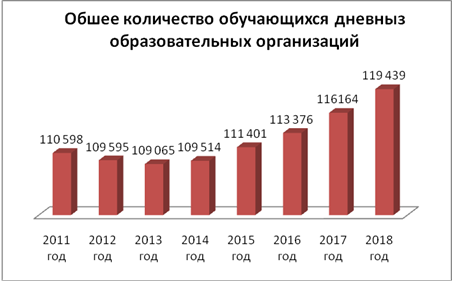 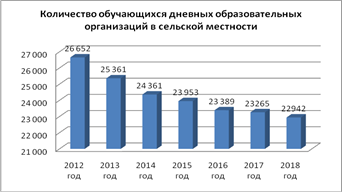 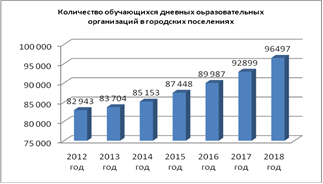 В целом наблюдается увеличение численности обучающихся в городской местности и сокращение численности обучающихся в сельской местности.Данные о динамике численности обучающихся 2018 года в сравнении с 2017 годом в разрезе муниципальных образований Ульяновской области.В 2017/2018 учебном году сеть общеобразовательных организаций Ульяновской области состояла из 417 школ (в том числе 415 государственных (муниципальных) и 2 негосударственных) и 14 филиалов. В 2018 году ликвидированы 3 школы: МОУ Уразовская НШ Карсунского района;МОУ Старочирковская ОШ Павловского района;МОУ Мордовокарагуженская ОШ Радищевского района.В 2018/2019 учебном году сеть общеобразовательных организаций Ульяновской области состоит из 414 школ (412 государственных и муниципальных и 2 негосударственных) и 14 филиалов. В числе 412 общеобразовательных организаций:- 15 областных (ОГКОУ «Кадетская школа-интернат имени генерал-полковника В.С.Чечеватова» и 14 общеобразовательных организаций для обучающихся с ОВЗ);- 397 муниципальных (392 дневных и 5 вечерних (сменных)).На капитальном ремонте находятся (временно не функционируют) МБОУ СШ №10 г. Димитровграда и МОУ Барышская СШ №2 Динамика количества дневных государственных и муниципальных общеобразовательных организацийКоличество дневных муниципальных и государственных общеобразовательных организаций в 2018/2019 учебном году в разрезе муниципальных образованийПоказатель средняя наполняемость классов (без учёта обучающихся общеобразовательных организаций и классов для детей с ОВЗ).В 2018/19 учебном году в 6548 классах (классах-комплектах) 115849 учащихся (по классам очного обучения без учёта учащихся классов для обучающихся с ОВЗ), в том числе в 3859 классах обучаются 96497 учащихся школ, расположенных в городских поселениях, и в 2689 классах (классах-комплектах) обучаются 22942 учащихся школ, расположенных в сельской местности. Показатель «средняя наполняемость классов» составил в целом 17,69 человека, в том числе: для школ, расположенных в городских поселениях – 25,05 человека, для школ, расположенных в сельской местности – 8,53 человека. По сравнению с предыдущим годом средняя наполняемость классов увеличилась в целом на 0, 36. (для школ, расположенных в городских поселениях увеличился на 1,28, и на 0,11 для школ, расположенных в сельской местности).В 2018/2019 учебном году во вторую смену из 119439 учащихся общеобразовательных организаций обучаются 5032 человека. Количество обучающихся во вторую смену по сравнению с прошлым учебным годом уменьшилось на 314 человек. Доля обучающихся во вторую смену в общем количестве обучающихся общеобразовательных организаций в 2018 году составила 4,21 % (на 0,5 % ниже, чем в 2017 году (4,71 %). Соответственно доля обучающихся в одну смену в общем количестве обучающихся общеобразовательных организаций составила 95,79 %, увеличилось на 0,5 % по сравнению с 2017 годом (95,29 %).  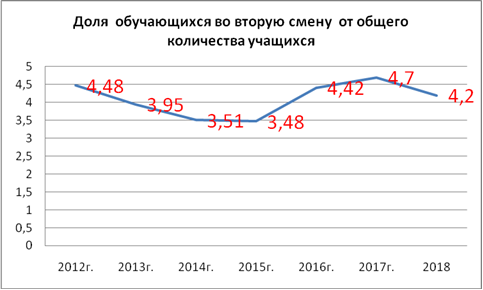 Строительство общеобразовательных организацийДля обеспечения доступного и качественного общего образования на территории Ульяновской области реализуются мероприятия федерального и регионального уровня, направленные на содействие созданию в субъектах Российской Федерации новых мест в образовательных организациях.В рамках приоритетного проекта «Создание современной образовательной среды для школьников», утверждённого президиумом Совета при Президенте Российской Федерации по стратегическому развитию и приоритетным проектам (протокол от 25 октября 2016 г. № 9) Министерством образования и науки Российской Федерации предусмотрены субсидии из федерального бюджета на 2018 и плановый период 2019-2020 года на софинансирование расходов, возникающих при реализации мероприятий по созданию новых мест в общеобразовательных организациях в рамках государственной программы Российской Федерации «Развитие образования» на 2013-2020 годы на территории Ульяновской области. 05.02.2018 подписано соглашение между Министерством образования и науки Российской Федерации и Правительством Ульяновской области на 2018-2020 годы для предоставления бюджету Ульяновской области субсидии на софинансирование указанных расходов.На реализацию мероприятий по строительству общеобразовательной организации на территории квартала «Б» микрорайона «Искра» Ленинского района города Ульяновска Ульяновской области на 1100 ученических мест предоставлена субсидия консолидированного бюджета на 2018 год: федеральный бюджет – 437 733,6 тыс. рублей; областной бюджет – 131 327,7 тыс. рублей.В рамках разработки национального проекта «Образование» Министерством просвещения Российской Федерации ведётся работа по подготовке федерального проекта «Современная школа» (далее – федеральный проект), включающего, в том числе реализацию в период с 2019 по 2024 годы мероприятия по созданию новых мест в общеобразовательных организациях в субъектах Российской Федерации. При реализации указанного мероприятия предусмотрено распределение субсидий федерального бюджета и заключение контрактов на строительство новых школ сроком на два года.Ежегодно формируется список общеобразовательных организаций, которые могут быть отнесены к малокомплектным образовательным организациям. В 2018 году список малокомплектных школ Ульяновской области включал 75 общеобразовательных организаций. Изучение второго иностранного языкаВ соответствии с требованиями ФГОС во всех общеобразовательных организациях Ульяновской области на уровне основного общего образования осуществляется изучение второго иностранного языка. В 2018/2019 учебном году второй иностранный язык изучают 24207 учащихся, что составляет 44,4% от общего количества 5-9 классов в 100% общеобразовательных организациях Ульяновской области (показатели 2017/18 учебного года соответственно: 6347 обучающихся, 6,36 % от общего количества обучающихся, изучающих иностранный язык).Анализ реализации ФГОСВ Ульяновской области внедрение федерального государственного образовательного стандарта (далее - ФГОС) начального общего образования реализуются в «пилотном» режиме с 01.09.2010 года согласно плану-графику мероприятий по обеспечению введения ФГОС (от 06.08.2010 № 70-ПЛ), утверждённому Губернатором-Председателем Правительства Ульяновской области С.И.Морозовым. В 2018/2019 учебном году реализуются ФГОС начального общего образования с 1 по 4 класс, основного общего образования с 5 по 9 класс в штатном режиме (Распоряжение Министерства образования и науки Ульяновской области от 25.02.2013 №559-р), среднего общего образования в 10 классах в штатном режиме и в 11 классе в «пилотном» режиме в 38 общеобразовательных организациях Ульяновской области (Распоряжение Министерства образования и науки Ульяновской области от 14 декабря 2016 года № 2326-р). Доля учащихся, обучающихся по ФГОС в 2018 году, составила 95% учащихся.Результаты введения ФГОС в 2018 году в образовательных организациях Ульяновской области:формируется сетевое взаимодействие школ, реализующих ФГОС, которые являются базовыми в апробации и реализации новых стандартов; Проводится постоянно-действующий семинар-практикум для педагогов «пилотных» школ по внедрению ФГОС Ульяновской области. В рамках данного семинара педагоги обмениваются опытом, обсуждают наиболее эффективные формы проведения уроков и занятий внеурочной деятельностью. В течение 2018 года проведено 4 подобных мероприятия, в которых приняли участие более 100 педагогов «пилотных» школ Ульяновской области. В рамках данного семинара рассматриваются такие актуальные проблемы, как «Средства достижения метапредметных результатов на уровне среднего общего образования», «Индивидуальный исследовательский проект как средство итоговой диагностики достижения метапредметных результатов на уровне среднего общего образования», «Оценивание личностных результатов на уровне среднего общего образования», «Организация образовательной деятельности обучающихся в условиях реализации ФГОС СОО». организовано организационно-методическое сопровождение процесса реализации ФГОС; В рамках регионального образовательного форума 2018 проведён Методический совет-73. Площадками для проведения предметных секций стали базовые общеобразовательные организации Ульяновской области. В работе предметных секций приняли участие: педагоги дошкольных образовательных организаций, учителя начальных классов, русского языка, литературы, иностранных языков (английский, немецкий, французский), химии, биологии, географии, ОБЖ, технологии, предметной области «Искусство», математики, физики, информатики. Лучшими учителями-предметниками области в рамках данного мероприятия представлены выступления, мастер-классы, педагогические мастерские, информационные сообщения. Особое внимание уделялось трансляции практик педагогов «пилотных» школ. В контексте предметных секций обсуждены проблемы организации образовательной деятельности в условиях реализации ФГОС начального общего образования, основного общего образования и в условиях введения ФГОС среднего общего образования. В работе Методического Совета -73 приняли участие около 4000 педагогов Ульяновской области, а также представители республики Татарстан, что говорит о выходе на межрегиональный уровень.осуществляется системное повышение квалификации педагогических работников через курсовые мероприятия, семинары, конференции как на территории Ульяновской области, так и за её пределами; Педагоги Ульяновской области приняли участие во Всероссийском семинаре-совещании и курсах повышения квалификации по программе «Разработка  и реализация программ профильного образования на ступени среднего общего образования» в г. Москва.Педагоги-психологи Ульяновской области прошли обучение по программе повышения квалификации «Психологическая профилактика суицидального поведения детей и подростков с использованием интернет-ресурсов» на базе Российской академии образования в г. Москва.Передовой опыт педагогов Ульяновской области транслировался в ходе следующих мероприятий:Научно-практическая конференция «Технологии взаимодействия участников образовательного процесса при организации индивидуальной образовательной траектории обучающихся» и на Форуме общественно-активных школ Луганской народной республики «Проектные технологии в образовательном процессеМеждународный осенний фестиваль для учителей английского языка в г. Казань;Курсы повышения квалификации для работников системы дошкольного образования г. Петрозаводска «Современные технологии в развитии дошкольников в контексте ФГОС ДО» (72 часа);В рамках реализации областной программы развития инновационных процессов  проведены:Курсы повышения квалификации на базе областной стажировочной площадки Муниципального бюджетного дошкольного образовательного учреждения детский сад № 186 «Волгарик» для работников системы дошкольного образования дошкольных образовательных организаций городов Поволжья по теме ««Технологии ОТСМ – ТРИЗ для познавательно - речевого развития дошкольников» (24 часа);Курсы повышения квалификации на базе областной стажировочной площадки МБОУ Центр развития ребенка детский сад №231 по теме «Организация научно-методической работы по художественно-эстетическому развитию дошкольников как условие формирования профессиональной компетентности педагогов ДОУ» (36 часов).В рамках регионального проекта «Курсы повышения квалификации «программе «Оценка качества общего образования в условиях реализации ФГОС» в режиме ВКС – связи для административно-управленческого персонала и педагогических работников общеобразовательных организаций 936 часов);В рамках  проекта «Содействие повышению уровня финансовой грамотности населения и развитию финансового образования в Российской Федерации», разработанного Министерством финансов РФ и Международным банком реконструкции и развития проведены курсы повышения квалификации, совместно со специалистами Казанского межрегионального методического центра по финансовой грамотности системы общего и среднего профессионального образования при поддержке Министерства образования и науки Ульяновской области по теме «Содержание и методика преподавания курса финансовой грамотности различным категориям обучающихся».Организован цикл проблемно-обучающих семинаров с целью организационно-методической поддержки ФГОС общего образования следующей тематики:Организация учебной и внеурочной деятельности школьников в условиях реализации ФГОСТеория и практика организации оценочной деятельности учащихся и учителя на уроке. Контрольно-оценочная деятельность учителя как необходимое условие управления качеством образованияИнновационные механизмы реализации ФГОС на уровне среднего общего образования»Использование технологии «Перевернутый урок» при организации учебной деятельности школьников.совершенствуются виды организации внеурочной деятельности;Педагоги Ульяновской области представили свой опыт работы в данном направлении в рамках молодежно-взрослых сборов Синтез-школа 2018.Деятельность по внедрению ФГОС регулируется координационными Советами школьного, муниципального и регионального уровней в соответствии с планами-графиками, по следующим направлениям: нормативно-правовое обеспечение, материально-техническое, кадровое, информационное и финансово-экономическое обеспечение. Реализация данных направлений обеспечивается Министерством образования и науки Ульяновской области, органами управления образованием муниципальных образований Ульяновской области и общеобразовательными организациями;степень готовности общеобразовательных организаций к реализации ФГОС определяется на основании анализа данных мониторинга, ежеквартально проводимого Министерством образования и науки Ульяновской области, в основу которого заложены требования Стандарта, норм СаНПиН, обеспечивающих качество образования, соответствующее современным условиям. Существующий уровень развития региональной системы образования детей с ограниченными возможностями здоровья позволил в 2017-2018 учебном году продолжить экспериментальный переход на федеральный государственный образовательный стандарт обучающихся с ограниченными возможностям и здоровья (далее – ФГОС ОВЗ). Так, в МБОУ СОШ № 42 (инклюзивного типа) ведётся апробация ФГОС ОВЗ. Научное руководство по апробации ФГОС ОВЗ в вышеназванной образовательной организации осуществляет Ульяновский государственный педагогический университет им. И.Н.Ульянова.Организация профильного обучения и углубленного изучения отдельных предметовПрограммы профильного обучения в 2018/2019 учебном году реализуются в 554 классах/группах 221 общеобразовательной организации (68,02 % общеобразовательных организаций, реализующих программы среднего общего образования). Показатели по реализации профильного образования выросли по сравнению с прошлым годом на 112 классов/групп, 68 общеобразовательных организаций, 8,92 % соответственно.По программам профильного обучения обучаются 8406 учащихся 10-11 классов, в том числе по программам: социально-экономического – 2111 человек, социально-гуманитарного – 941 человек, информационно-технологического профиля – 837 человек, физико-математического – 719 человек, химико-биологического – 544 человека, филологического– 269 человек, агротехнологического – 214 человек, физико-химического – 104 человека, индустриально-технологического – 48 человек, оборонно-спортивного – 19 человек.Удельный вес учащихся 10-11 классов, обучающихся по программам профильного обучения, в общем количестве обучающихся 10-11 классов в 2018/2019 учебном году составил 76,527%. Данный показатель увеличился по сравнению с прошлым годом на 6,35 % (2017 год – 70,17 %).Наиболее востребованными профилями обучения в 2018/2019 учебном году являются:Технологический -19,38%,Социально-экономический – 19,22%,Социально-гуманитарный – 8,57%,Информационно-технологический -7,62%,Физико-математический – 6,55%,Химико-биологический -4,95%.В 2018/2019 учебном году по сравнению с предыдущим учебным годом наблюдается рост количества учащихся, выбравших для обучения следующие профили:- социально-экономический – 2111 человек (19,22 %), на 1009 человек больше, чем в 2017 году (1102 человек, 15,9 %).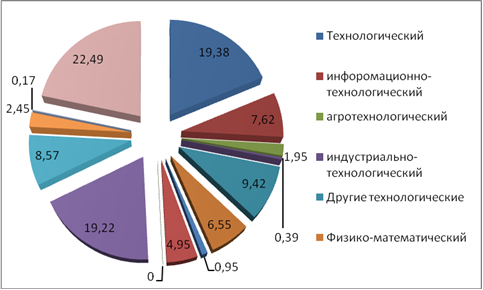 Анализ охвата обучающихся услугами групп продлённого дняВ 2018/2019 учебном году ГПД функционируют в 209 муниципальных общеобразовательных организациях. Доля муниципальных общеобразовательных организаций, в которых функционируют ГПД, в общем количестве муниципальных общеобразовательных организаций составила 48,98 %, что на 3,93% меньше, чем  в прошлом учебном году (52,91%).Количество ГПД составило 1028 групп, на 8 групп меньше, чем в 2017/2018 учебном году (1036 ГПД), в том числе 992 ГПД для обучающихся 1-4 классов, на 13 групп меньше, чем в 2017/2018 учебном году (1005 ГПД). Услугами ГПД в 2018/2019 учебном году охвачены 24879 обучающихся муниципальных общеобразовательных организаций, что на 264 человек больше, чем в 2017/2018 учебном году (24615 обучающихся).Средняя наполняемость ГПД для обучающихся 1-4 классов составила 26,11. Данный показатель вырос на 2,24 % по отношению к прошлому учебному году (23,87 человек).Доля обучающихся 1-9 классов, охваченных услугами ГПД, в общем количестве обучающихся 1-9 классов составила 23,41%, по сравнению с прошедшим учебным годом она снизилась на 0,37%. Наблюдается отрицательная динамика и доли обучающихся 1-4 классов, охваченных услугами ГПД в общем количестве обучающихся 1-4 классов: в 2018/2019 учебном году данный показатель составил 46,75%, что на 1,34 % меньше по сравнению с 2017/2018 учебным годом (48,09%).Анализ показателей, характеризующих качество образования, по итогам 2017/2018 учебного годаНа начало 2017/2018 учебного года численность обучающихся дневных муниципальных общеобразовательных организаций (без общеобразовательных организаций для детей с ограниченными возможностями здоровья) составляла 114005 человек. За 2017/2018 учебный год выбыли 2267 человек, прибыли 1974 человека. Таким образом, численность обучающихся по состоянию на 31.06.2018 составила 113712 человека, на 2408 человек больше, чем на 31.06.2017 (111304 человека).По итогам 2017/2018 учебного года количество «отличников» составило 11143 человека, что на 347 человек больше, чем в прошлом учебном году (10796 человек), и на 1552 человека больше, чем три года назад (по итогам 2014/2015 учебного года количество «отличников» составляло 9618 человек). Количество обучающихся, получивших по итогам 2017/2018 учебного года отметки «4» и «5», составило 53964 человека, что на 13091 человека больше, чем в прошлом учебном году (40873 человека), и на 6181 человека больше, чем в 2014/2015 учебном году (47783 человека). Количество обучающихся, получивших по итогам учебного года неудовлетворительные отметки, составило 220 человек, что на 45 человек больше, чем в прошлом учебном году (175 человек) и на 27 человек больше, чем три года назад (2014/2015 учебный год – 193 человека).По итогам 2017/2018 учебного года качество образования характеризуют следующие показатели: - «степень обученности учащихся» составила 55,10 %, что по сравнению с прошлым учебным годом (55,01 %) выше на 0,09%, и на 1,7 % выше, чем три года назад (по результатам 2014/2015 учебного года степень обученности учащихся составляла 53,94 %), - «коэффициент образования» (качество знаний) увеличился на 0,48 % по сравнению с 2016/2017 учебным годом (53,62 %), на 3,05 % по сравнению с 2014/2015 учебным годом (51,05 %) и составил 54,10 %, - «коэффициент обученности» (успеваемость) составила 99,8 %, что на 0,02 % ниже, чем в прошлом учебном году (99,82 %) и на 0,01 % выше, чем три года назад (по итогам 2014/2015 учебного года успеваемость составляла 99,79 %, - «доля отличников в общей численности аттестованных обучающихся» выросла на 0,02 % по сравнению с 2016/2017 учебным годом (11,15 %), на 0,81 % по сравнению с 2014/2015 учебным годом (10,34 %) и составила 11,2 %.  Значения показателей, характеризующих качество образования, по итогам 2016/2017 учебного года в разрезе муниципальных образований Ульяновской областиСтепень обученности учащихся по итогам 2017/2018 учебного года
в разрезе муниципальных образований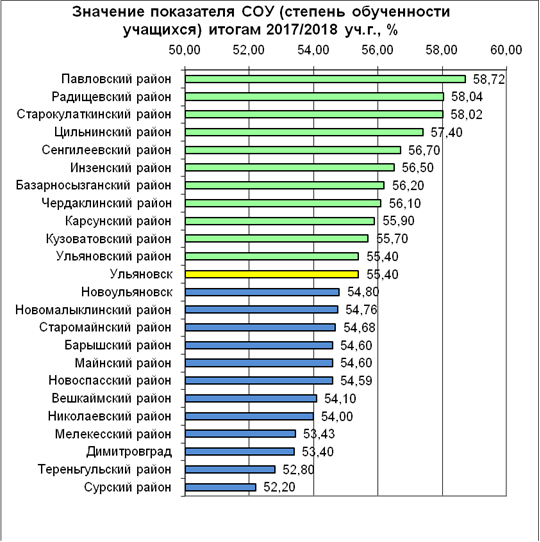 Выше среднеобластного показателя (55,10 %) «степень обученности учащихся» в следующих муниципальных образованиях: Павловский район (58,72 %), Радищевский район (58,04 %), Старокулаткинский  район (58,02 %), Цильнинский район (57,40 %), Сенгилеевский  район (56,70 %), Инзенский  район (56,50 %), Базарносызганский район (56,20 %), Чердаклинский район (56,10%), Карсунский район (55,90 %), Кузоватовский район (55,70 %), Ульяновский район (55,40 %), г.Ульяновск (55,40 %).Ниже среднеобластного показателя степень обученности учащихся в муниципальных образованиях: Новоульяновск (54,80 %), Новомалыклинский район (54,76 %), Старомайнский район (54,66%), Барышский район (54,60 %), Майнский район (54,60 %), Новоспасский район (54,59 %), Вешкаймский район (54,10 %), Николаевский район (54,00 %), Мелекесский район (54,43%), г. Димитровград (53,40 %), Тереньгульский район (52,80%) и Сурский район (52,20 %). Коэффициент образования (качество знаний) по итогам 2017/2018 учебного года
в разрезе муниципальных образований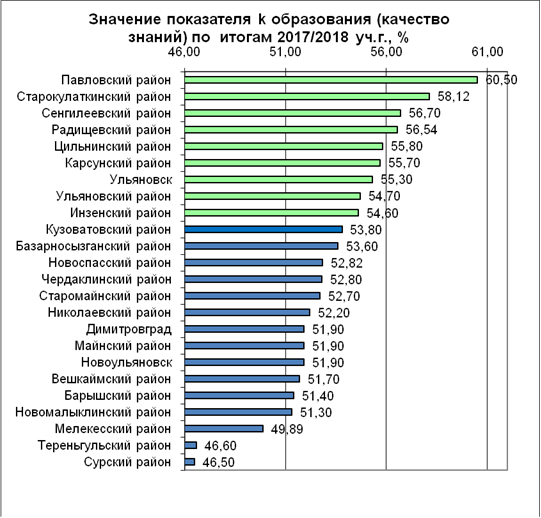 Выше среднеобластного показателя (54,10 %) коэффициент образования (качество знаний) в муниципальных образованиях: Павловский район (60,750%), Старокулаткинский район (68,12 %), Сенгилеевский район (56,70 %), Радищевский район (56,54 %), Цильнинский район (55,80 %), Карсунский район (55,80 %), г. Ульяновск (55,30 %), Ульяновский район (54,70 %), Инзенский район (54,60%).Ниже среднеобластного показателя коэффициент образования (качество знаний) в муниципальных образованиях: Кузоватовский район (53,80 %), Базарносызганский район (53,60 %), Новоспасский район (52,82 %), Чердаклинский район (52,80 %), Старомайнский район (52,70 %), Николаевский район (52,20 %), г. Димитровград (51,90 %), Вешкаймский район (51,70 %), Барышский район (51,40 %), Новомалыклинский район (51,3 %), Мелекесский район (49,89 %), Теренгульский район (46,60 %), Сурский район (46,50%).Доля «отличников» в общей численности аттестованных обучающихсяпо итогам 2017/2018 учебного года
в разрезе муниципальных образований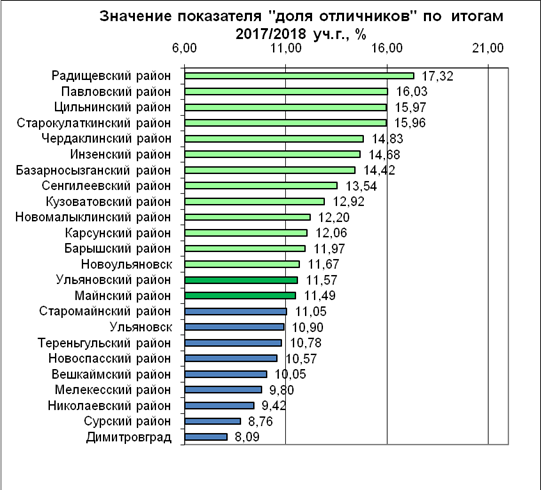 Выше среднеобластного показателя (11,17 %) доля отличников в общей численности аттестованных обучающихся в муниципальных образованиях: Радищевский район (17,32 %), Павловский район (16,03 %), Цильнинский район (15,97 %), Старокулаткинский район (15,96 %), Чердаклинский район (14,83 %), Инзенский район (14,68 %), Базарносызганский район (14,42 %), Сенгилеевский район (13,54 %), Кузоватовский район (12,92 %), Новомалыклинский район (12,20 %), Карсунский район (12,06 %), Барышский район (11,97 %), г. Новоульяновск (11,67%), Ульяновский район (11,57%), Майнский район (11,49%).Ниже среднеобластного показателя коэффициент образования (качество знаний) в муниципальных образованиях: Старомайнский район (11,05 %), г. Ульяновск (10,90%), Теренгульский район (11,78 %), Новоспасский район (10,57 %), Вешкаймский район (10,05 %), Мелекесский район (9,80 %), Николаевский район (9,42 %), Сурский район (8,78 %), г. Димитровград (8,09 %).Анализ результатов государственной итоговой аттестации.ГИА выпускников 9(10) и 11(12) классов является одним из элементов формирования региональной системы оценки качества образования. Основной целью проведения ГИА является определение соответствия результатов освоения обучающимися основных образовательных программ требованиям федерального государственного образовательного стандарта.Основными принципами проведения ГИА являются принципы объективности и независимости оценки качества общеобразовательной подготовки обучающихся общеобразовательных организаций.При подготовке к проведению ГИА на территории Ульяновской области в 2018 году учитывался опыт организационно-технологического обеспечения ЕГЭ и ГИА-9 прошлых лет, а также опыт проведения региональных тестирований по подготовке обучающихся к государственной итоговой аттестации.Основной задачей формирования организационно-технологической схемы проведения ГИА на территории Ульяновской области в 2018 году, как и в предыдущем году, являлась оптимизация ресурсных затрат при максимальном приближении организационно-технологической схемы проведения ОГЭ к организационно-технологической схеме проведения ЕГЭ и сохранение при этом режима информационной безопасности.2018 год стал годом дальнейшего совершенствования Порядка организации и проведения государственной итоговой аттестации по образовательным программам основного общего и среднего общего образования на территории Ульяновской области:- в целях обеспечения охраны правопорядка в пунктах проведения экзаменов для выпускников 9(10) классов и в ППЭ ГИА-11 использовались ручные металлоискатели, блокираторы сигналов подвижной связи и систем беспроводного радиодоступа были применены во всех пунктах проведения ЕГЭ;- в 2018 году в 100% пунктов проведения экзаменов (ЕГЭ видеозапись обеспечивалась в режиме реального времени, в пунктах проведения ГВЭ-11 в режиме офлайн;- все ППЭ ЕГЭ досрочного и основного периода (кроме ППЭ на дому) (2017 год- 2 ППЭ досрочного периода) перешли на технологию печати экзаменационных заданий в аудиториях пунктов проведения экзаменов непосредственно перед участниками экзаменов, а сканирование экзаменационных работ производилось в штабе ППЭ;-в  2018 году выдача экзаменационных материалов для проведения ЕГЭ в ППЭ, организованных на базе общеобразовательных организаций, во все муниципальные образования (кроме г. Ульяновска) осуществлялась сразу на несколько дней проведения экзаменов по утвержденному графику, экзаменационные материалы хранились в местах временного хранения на территории муниципального образования, в ППЭ доставлялись в день проведения экзаменов;- обеспечивая принцип открытости процедур проведения ЕГЭ, проведена работа по совершенствованию регионального института общественного наблюдения. В частности, в марте 2016 года был создан Региональный центр онлайн-видеонаблюдения с привлечением к работе в нём студентов Ульяновского государственного педагогического университета, которые обеспечивают в день проведения ЕГЭ общественный контроль соблюдения установленного порядка проведения ГИА в пункте проведения экзамена. В 2017 году число студентов-участников общественного онлай-наблюдения более чем в 6 раз превысило показатель предыдущего года (78 чел. по сравнению с 12 в 2016 году). В 2018 году на территории Ульяновской области созданы 3 ситуационных центра для онлайн-наблюдения: на базе Областного государственного автономного учреждения «Институт развития образования», ФГБОУ ВО «Ульяновский государственный педагогический университет имени И.Н.Ульянова» и ФГБОУ ВО «Ульяновский государственный университет». Увеличилось и количество общественных наблюдателей, аккредитованных с присутствием в ППЭ – 471 (в 2017 году- 451);- в 2018 году продолжена работа по усовершенствованию механизма проведения контрольно-надзорных мероприятий, когда контроль исполнения установленного порядка проведения государственной итоговой аттестации обеспечивается не только департаментом по надзору и контролю в сфере образования Ульяновской области, но и федеральным экспертом и федеральными общественными наблюдателями, аккредитованными Рособрнадзором из числа студентов ульяновских вузов.Совершенствование условий организации и проведения экзаменов способствовали:повышению объективности результатов экзаменов;обеспечению информационной безопасности и безопасности нахождения участников  экзаменов в пункте их проведения;выявлению нарушений установленного Порядка проведения государственной итоговой аттестации участниками экзаменов.Для справки: 6 нарушений (на 65% меньше, чем в 2017 году) выявлены в период проведения ЕГЭ: (4 в день проведения экзамена, 2 по результатам просмотра видеозаписи экзаменов). Из них: по русскому языку – 1 нарушение (связано с использованием запрещённых справочных материалов и письменных записок), по математике- 3 нарушения (1 связано с использованием запрещённых справочных материалов и письменных заметок, 2- наличие мобильного телефона), по биологии - 1 нарушение (связано с использованием запрещённых справочных материалов и письменных заметок), по информатике -1 нарушение (наличие и использование запрещённых справочных материалов и письменных заметок).При этом «нарушителями» явились выпускники следующих общеобразовательных организаций: МБОУ Репьевская СШ Новоспасского района, МКОУ Новобелоярская СШ Чердаклинского района, МОУ Новоалгашинская СШ Цильнинского района, МБОУ Ульяновский городской лицей при УлГТУ, МОУ Астрадамовская СШ Сурского района и выпускник прошлых лет.Следует отметить, что выпускниками 9 класса МБОУ Гимназии № 1 г. Ульяновска (2 чел.) и МБОУ ОСШ № 4 г. Ульяновска (1 чел.) допущено 3 нарушения (на 66,67% меньше чем в 2017 году), в числе которых 2 вязаны с наличием средств связи (сотовые телефоны), 1 – с использованием запрещённых справочных материалов и письменных заметок.В отношении «нарушителей» Государственной экзаменационной комиссией Ульяновской области было принято решение об аннулировании результатов экзамена без права повторной сдачи в 2017/2018 учебном году (для участников ЕГЭ) и в резервные дни основного периода государственной итоговой аттестации – для выпускников 9 классов, с параллельным направлением материалов для составления протоколов об административном правонарушении.Анализ результатов ЕГЭ по обязательным учебным предметам (русский язык и математика) показал, что:уменьшилось число участников, не справившихся с экзаменационными заданиями по русскому языку с 0,36% до 0,2% (общероссийский показатель составляет 0,4%) при одновременном повышении среднего балла до с 70, 13 до 71, 08;по математике базового уровня средняя отметка с 4,40 понизилась до 4,34, однако остается выше, чем по РФ (она 4,29);вместе с тем, значительно уменьшилось число участников, не справившихся с экзаменационными заданиями по математике профильного уровня с 17,1% до 9,8%, и как следствие повышение среднего балла с 45,18 до 47,25 (средний балл по РФ составил- 49,8).Освоение образовательных программ основного общего и среднего общего образования завершается государственной итоговой аттестацией выпускников 9(10) и 11(12) классов.Успешная сдача экзаменов по двум обязательным учебным  предметам (русский язык и математика) является условием получения аттестата о среднем общем образовании.Выпускникам 9(10) классов с 2017 года для получения аттестата  необходимо иметь на государственной итоговой аттестации удовлетворительные результаты по двум обязательным учебным предметам (русский язык и математика) и по двум учебным предметам по выбору.В 2018 году не смогли преодолеть минимальный порог (в том числе и повторно в резервные дни) по обязательным учебным предметам 24 выпускника 11(12) классов), 29 выпускников 9(10) классов не смогли справиться с экзаменационными заданиями по одному или нескольким учебным предметам. Анализ результатов участников ЕГЭ по предметам по выбору показал, что в 2018 году значительно улучшились результаты по географии (число участников, не преодолевших минимальную границу в 37 баллов, по сравнению с прошлым годом снизилось на 5,4%). Заметно повысился уровень подготовки большинства участников (средний балл составил 56,54 (по РФ- 56,5), в 2017 году – 51,84), хотя по прежнему наиболее сложными для них остаются задания на объяснение географических связей и закономерностей.Участники ЕГЭ – 2018, сдававшие экзамены по химии, истории и информатике и ИКТ, продемонстрировали результаты, сопоставимые с прошлогодними. Высокие результаты в диапазоне 61-100 тестовых баллов показали более трети участников экзамена по истории, 5 участников набрали на ЕГЭ по 100 баллов. ЕГЭ по химии сдавали 741 участник, что на 98 больше, чем в 2017 году, 5 участников набрали по 100 баллов. Это свидетельствует о постепенном повышении интереса выпускников к получению профессий, связанных с естественнонаучными знаниями. Число сдававших информатику выросло на 25%, это и неудивительно, ведь актуальность специальностей и профессий, связанных со знанием высоких технологий и программирования, продолжает расти. Средний балл по информатике в 2018 году чуть ниже показателя прошлого года, вместе с тем более 7% участников ЕГЭ по информатике показали результаты в диапазоне 81-100 баллов.Количество не преодолевших минимальный порог по литературе увеличилось в 2018 году по сравнению с 2017 почти в 4 раза, по физике и обществознанию почти в 2 раза, по биологии на 2,9%, с одновременным понижением показателя среднего тестового балла: по обществознанию (на 3,68), по физике (на 1,72), по биологии (на 2,03).Результаты ЕГЭ по иностранным языкам остаются стабильными.Динамика оценок выпускников, освоивших образовательные программы основного общего образования отражена в таблицеПринципиальное отличие анализа результатов ГИА-9 от анализа результатов ЕГЭ заключается в возможности корректировки качества предметной подготовки учащихся на основе результатов анализа.Ученики 9 классов в большинстве своем продолжают обучение в школе, что позволяет использовать полученные в процессе независимого оценивания (ГИА-9) результаты при построении индивидуальной образовательной траектории учащегося.В этом случае для конкретного ученика необходимо проводить: сопоставление результатов выполнения экзаменационных заданий различного уровня сложности; выделение сильных сторон подготовки ученика и его затруднений и пробелов по тем или иным разделам содержания (дидактическим единицам) и видам познавательной деятельности; определение возможных причин (как объективных, так и субъективных) недостаточно высокого уровня подготовки ученика по ряду вопросов.Такой анализ позволяет более обоснованно проводить группировку учащихся по классам и группам, адаптировать содержание и методы обучения к особенностями подготовки класса и каждого учащегося.Количество выпускников 11 классов, выполнивших экзаменационные работы на 100 баллов в 2018 году уменьшилось на 50,0% по сравнению с 2017 годом.(для справки: русский язык-14 участников, обществознание- 4, химия-5, история-5).Три выпускника текущего года набрали 100 баллов по двум учебным предметам:- Селютин Дмитрий Олегович, МАОУ многопрофильный лицей № 20 г. Ульяновска, по истории и обществознанию;-  Литвинов Даниил Игоревич, МБОУ СШ № 82 г. Ульяновска, по русскому языку и химии;- Некрасова Милана Вадимовна, МБОУ гимназия № 1 г. Ульяновска, по русскому языку и обществознанию.2018 год – 25 стобалльников,  2017 год- 50, 2016 год - 38 с,  2015 год - 47, 2014  год – 55,  2013 год - 85.На этапе проведения ГИА в целях осуществления контроля за соблюдением установленного порядка проведения государственной итоговой аттестации Министерством обеспечено присутствие сотрудников департамента по надзору и контролю в сфере образования (далее – департамент) в пунктах проведения единого государственного экзамена, РЦОИ, предметной комиссии, конфликтной комиссии в соответствии с Федеральным законом от 29.12.2012 №273-ФЗ «Об образовании в Российской Федерации», приказом Минобрнауки России от 26.12.2013 №1400 «Об утверждении Порядка проведения государственной итоговой аттестации по образовательным программам среднего общего образования» (далее – Порядок). Также сотрудниками департамента осуществлялся мониторинг хода проведения единого государственного экзамена в режиме «онлайн» на сайте http://www.smotriege.ru. Онлайн-наблюдением охвачено 100% ППЭ с онлайн аудиториями проведения экзаменов.В период проведения ГИА должностными лицами департамента, уполномоченными на осуществление контроля за проведением государственной итоговой аттестации, осуществлено 45 выездов в 38 ППЭ, в том числе в досрочный этап – 5 выездов, в основной этап – 38 выездов, в дополнительный этап – 2 выезда. Результаты контроля показывают, что нарушения Порядка проведения ЕГЭ имеют место как со стороны участников ЕГЭ, так и со стороны должностных лиц, участвующих в проведении ЕГЭ.В ходе контрольных мероприятий, в том числе с выездом в ППЭ в день проведения ЕГЭ, были зафиксированы следующие факты:помещения, не использующиеся для проведения экзамена, в день проведения экзамена не были заперты и опечатаны (п. 36 Порядка, 12 нарушений);допуск в ППЭ лиц, привлекаемых к проведению ЕГЭ, осуществлялся без проверки у них документов, удостоверяющих их личность и подтверждающих их полномочия (п. 41 Порядка, 7 нарушений);в день проведения экзамена (в период с момента входа в ППЭ и до окончания экзамена) в ППЭ обучающиеся, выпускники прошлых лет имели при себе справочные материалы, письменные заметки, средства связи (п. 45 Порядка, 6 нарушений);ненадлежащее исполнение должностных обязанностей по обеспечению установленного порядка проведения ГИА в аудитории и осуществлению контроля за ним (допущено наличие и использование участником ЕГЭ средств связи) (п. 45 Порядка, 2 нарушения);установлены факты наличия у лиц, имеющих право присутствовать в ППЭ в день проведения экзамена (организаторов вне аудитории, у медицинского работника, технического специалиста), запрещенного средства связи (п. 45 Порядка, 4 нарушения).Кроме того, выявлены по 1 нарушению: п. 35 Порядка (доступ в аудитории для проведения экзамена на 4 этаже был возможен по запасной лестнице, ведущей к помещениям, не предназначенным для проведения экзамена), п. 37 Порядка (присутствие до начала экзамена на территории ППЭ посторонних лиц), п. 43 Порядка (организатор вне аудитории покидал территорию ППЭ во время проведения экзамена), п. 49 Порядка (организаторы не сообщили обучающимся об окончании экзамена за 5 минут до его окончания и не объявили о завершении экзамена). Данные о количестве выявленных нарушений приведены в таблице:Проведённый Министерством анализ позволил установить, что большая часть нарушений со стороны должностных лиц допускается организаторами в аудиториях и организаторами вне аудиторий. Как правило, эти нарушения касаются несоблюдения требований к помещениям, не использующимся для проведения экзамена (которые должны быть заперты и опечатаны), пропускного режима в ППЭ. Перечисленные выше нарушения установленного порядка проведения государственной итоговой аттестации, а также невыполнение методических рекомендаций устранялись должностными лицами, привлекаемыми к проведению ЕГЭ в ППЭ (руководителями ППЭ, членами ГЭК), своевременно до входа участников ЕГЭ в ППЭ либо до начала или в ходе проведения экзамена. Сравнительный анализ данных, приведённых в таблице, свидетельствует о снижении количества выявленных нарушений, как в целом, так и по отдельным пунктам Порядка. Особо следует отметить, значительное снижение (на 43%) выявленных нарушений по п. 45 Порядка с 21 в 2017 году до 12 в 2018 году. Также отмечаем, что физические лица (участники ЕГЭ) и должностные лица, привлекаемые к организации и проведению ЕГЭ, привлекаются к ответственности в 100% случаев выявления нарушений, тем самым выполняется (работает) принцип неотвратимости наказания:для участников ЕГЭ – это удаление с экзамена, аннулирование результатов ЕГЭ, составление протокола об административном нарушении;для должностных лиц – привлечение к административной либо дисциплинарной ответственности; направление информации в органы управления образованием либо в образовательную организацию, работником которой является лицо, допустившее нарушение.По решению ГЭК (протоколы от 31.05.2018 №41, от 05.06.2016 №44, от 07.06.2018 №46, от 21.06.2018 №55, от 25.06.2018 №56) сотрудниками департамента возбуждено 10 дел об административных правонарушениях по ч.4 ст. 19.30 КоАП: в отношении 3-х участников ОГЭ (наличие телефона – 2, наличие справочных материалов – 1), 5-ти участников ЕГЭ (наличие телефона – 2, наличие справочных материалов – 1, наличие письменных заметок – 2) и 2-х организаторов в аудитории (наличие телефона у участника ЕГЭ – 2) за нарушение установленного порядка проведения государственной итоговой аттестации.Всего возбуждено 10 дел об административном правонарушении, их них ГИА-9 – 3 протокола, ЕГЭ – 7 протоколов (в 2017 году – 25 (ГИА-9 – 4 протоколов, ЕГЭ – 21 протокол)).Информация о правоприменительной практике представлена в таблице:Анализ количества допущенных участниками ГИА нарушений требований порядка проведения ГИА показал, что наблюдается тенденция по их сокращению с 25 в 2017 году до 7 в 2018 году, что позволяет сделать выводы об эффективности разъяснительной работы среди участников ГИА по профилактике нарушений установленных требований и положительных результатах проведенных контрольных мероприятий. Также можно отметить повышение уровня организации и проведения ГИА. Количество выпускников 11 классов, получивших аттестат особого образца и награжденных медалями «За особые успехи в учении»Количество медалистов в 2018 годуВ 2018 году из 753 медалистов 22 выпускника (2,9%) (2017 год -1,3%) не преодолели минимальный порог по предметам по выбору, из них:- 2чел. (0,27%) не преодолел минимальный порог по математике (профильный уровень);-  4 чел. (0,53%) не преодолели минимальный порог по биологии;- 11 чел. (1,46%) не преодолели минимальный порог по химии; - 4 чел. (0,53%)- по обществознанию;- 1 чел. (0,13%) – по физике.Общее организационно-технологическое и информационное сопровождение процесса подготовки и проведения ГИА  на территории Ульяновской области  осуществлял Региональный центр обработки информации  (РЦОИ), функционорующий на базе ОГАУ «Институт развития образования».В экзаменационной компании в 2018 году приняли участие:- 16527 участников;- 252 руководителя ППЭ;- 6090 организаторов экзаменов;- 523 технических специалистов и  специалистов по проведению инструктажа и обеспечению лабораторных работ;-277 членов (уполномоченных представителей) Государственной экзаменационной комиссии;- 23 ассистента, оказывающие необходимую помощь участникам ГИА с ограниченными возможностями здоровья;- 162 медицинских работников, привлекаемых в дни проведения государственной итоговой аттестации для оказания первой медицинской помощи участникам экзаменов в пункте проведения экзаменов;- 515 экспертов предметных комиссий по проверке развёрнутых ответов участников ГИА;-45 членов конфликтной комиссии Ульяновской области по разрешению спорных вопросов, возникающих на этапе проведения ГИА;-78 онлайн-наблюдателей за процедурой проведения ЕГЭ;- 471 общественных наблюдателей с присутствием в ППЭ.Для проведения экзаменов было организовано 215 пунктов, в числе которых 73 ППЭ для лиц, освоивших образовательные программы среднего общего образования:-55 ППЭ ЕГЭ, 9 из которых созданы для участников с ограниченными  возможностями здоровья на дому, -18 ППЭ ГВЭ-11 (для справки: 7 ППЭ на базе общеобразовательных организаций, 2 ППЭ на базе ОГКОУ «Школа – интернат для обучающихся с ограниченными возможностями здоровья »,  1 ППЭ для участников экзаменов с ограниченными возможностями здоровья на дому, 8 ППЭ  для обучающихся в учреждениях, исполняющих наказание в виде лишения свободы);  142 ППЭ для выпускников 9(10) классов, включая -65 ППЭ ОГЭ;- 77 ППЭ ГВЭ-9 (Для справки: 29 ППЭ на базе общеобразовательных организаций, 6 ППЭ на базе ОГКОУ « Школа – интернат для обучающихся с ограниченными возможностями здоровья », 39 ППЭ для участников экзаменов с ограниченными возможностями здоровья на дому, 3 ППЭ для обучающихся в учреждениях, исполняющих наказание в виде лишения свободы).За период проведения ГИА:- состоялось 65943 человеко-экзаменов (их них 23419 по образовательным программам среднего общего образования, 42524 по образовательным  программам основного общего образования);- было обработано 209466 бланков с ответами участников экзаменов;- проведено 98 заседаний предметных комиссий по проверке развёрнутых ответов участников ГИА по всем учебным предметам;- проведено 35 заседаний конфликтных комиссий, на которых рассмотрено 343 апелляции о несогласии с выставленными баллами. 26,8% апелляций (92  апелляции по результатам которых в оценивание развёрнутых ответов экзаменационных работ были внесены изменения хотя бы по одному из критериев) были удовлетворены, что на 10,1% больше, чем в 2017 году;- организовано и проведено 86 вебинаров (в 2015 году было -67, в 2016 – 72, в 2017 -75), в числе которых:- 11 видеоконференций для руководителей органов управления образованием и образовательных учреждений;- 46 вебинаров для учителей-предметников, школьных психологов, классных руководителей 9, 11 (12) классов, организаторов экзаменов, экспертов развёрнутых ответов участников ГИА; руководителей, организаторов, технических специалистов ППЭ, членов (уполномоченных представителей) ГЭК; - 2 областных родительских онлайн-собрания родителей выпускников 9, 11 (12) классов;- 17 онлайн-консультаций для выпускников 11 (12) классов учёными вузов области по вопросу участия в итоговом сочинении (изложении), в ЕГЭ по математике с выбором уровня экзаменационных заданий (базовый, профильный), в ЕГЭ по иностранным языкам,  изменений порядка проведения ГИА и содержания экзаменационных заданий по учебным предметам;- 10 веб-тренингов для классных руководителей и выпускников 9, 11 (12) классов по вопросам психологической подготовки к ГИА с привлечением специалистов областного Центра медико-психолого-педагогической помощи «Росток».Организационно-методическое и информационно-технологическое сопровождение всероссийских проверочных работС 2015 года ВПР проводились в режиме апробации, начиная с 2017 года - в штатном режиме (для обучающихся 4 классов по учебным предметам русский язык, математика, окружающий мир). В 2016 году на территории Ульяновской области в ВПР по русскому языку приняли участие все обучающиеся 4 классов. В 2017 году эти же обучающиеся стали участниками ВПР по русскому языку в 5 классах. В 2018 году эти же обучающиеся стали участниками ВПР по русскому языку в 6 классах. Результаты ВПР по русскому языку в 4, 5, 6 классах отражены в диаграммах: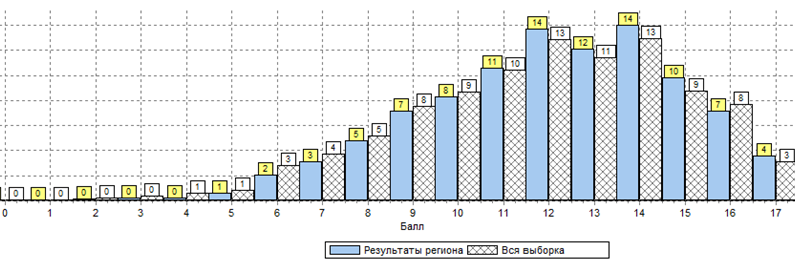 Результаты ВПР по русскому языку в 4  классе 2016 году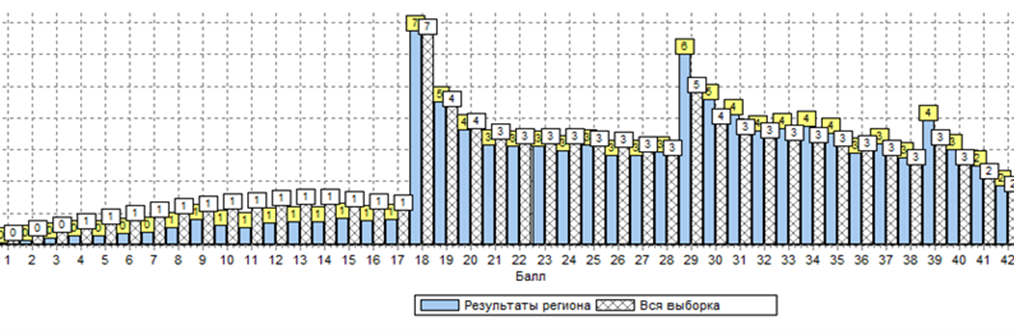 Результаты ВПР по русскому языку в 5  классе 2017 году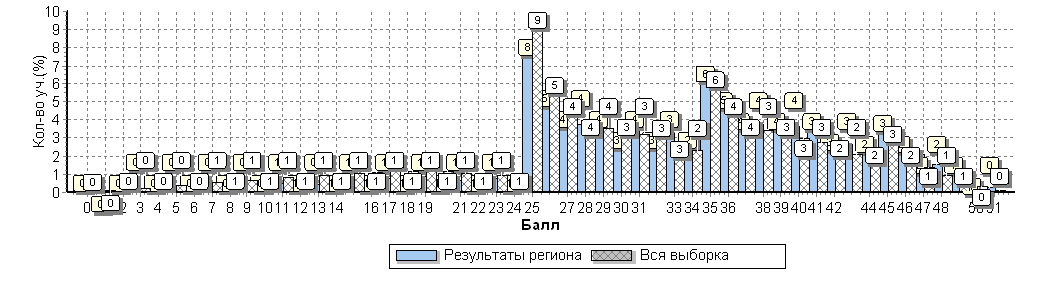 Результаты ВПР по русскому языку в 6  классе 2018 годуАнализ результатов первичного балла отражает специфику проверки работ обучающихся в 4, 5 и 6 классах. Диаграмма результатов в 4 классах лежит в плоскости среднестатистических данных, в 5 и 6 классах отражает субъективный взгляд преподавателя, проверяющего работы обучающихся. Так, граничные результаты между отметками «2» и «3» (17 и 18 баллов соответственно), между «3» и «4» (28, 29 баллов) и «4» и «5» (38, 39 баллов) демонстрируют желание педагогических работников «помочь» обучающимся. Следует отметить, что это соответствует средним показателям по России, однако требует проработки на муниципальном уровне и уровне образовательной организации.Сравнительный анализ результатов ВПР по русскому языку обучающихся 4 классов 2016 года с результатами этих же обучающихся в 5 классе в 2017 году  и этих же обучающихся в 6 классе в 2018 году свидетельствует о снижении показателя качества знаний за два года на 36,8% (с 85,1% в 2016 году до 52,1% в 2017 году, до 48,3% в 2018 году). Кроме того, доля участников ВПР по русскому языку, получивших неудовлетворительный результат, возросла за два года на 10,5% (с 1,8%  в 2016 году до 9,0% в 2017 году, до 12,3% в 2018 году).  Данная тенденция прослеживается во всех муниципальных образованиях Ульяновской области.Для образовательной организации, в которой представлены объективные результаты оценивания учебных достижений обучающихся и качества преподавания предметов, участие в независимой оценке качества образования – это отправная точка для принятия управленческих решений по устранению несоответствий и выборе оптимальной траектории развития.Работа со школами, имеющими признаки необъективности результатов ВПР.Информация, представленная Управлением надзора и контроля за деятельностью органов исполнительной власти субъектов Российской Федерации Федеральной службы по надзору в сфере образования и науки (далее – Рособрнадзор) об общеобразовательных организациях (далее – ОО), в отношении которых Рособрнадзором были выявлены признаки необъективности результатов ВПР (2017 год - 29 ОО,  в 2018 году – 15 ОО) была учтена при формировании ежегодного плана проведения плановых проверок юридических лиц и индивидуальных предпринимателей (далее – План) с учётом сроков периодичности проверок.  В План на 2019 год включено 7 из 15 организаций, содержащихся в списке за исключением образовательных организаций, проверенных в 2017 году (3 организации) и включенных в ежегодный план проведения плановых проверок юридических лиц на 2018 год (5 организаций).Из списка 2017 года (29 ОО): 8 были проверены в 2017 году, в План на 2018 год включены 12, в План на 2019 год - 9.В соответствии с рекомендациями Рособрнадзора по повышению объективности оценки образовательных результатов (письмо от 16 марта 2018 года №05-71) департаментом по надзору и контролю в сфере образования (далее – департамент) в 2018 году были проведены следующие мероприятия.1. В рамках организации работы по повышению объективности оценки результатов ВПР 12.04.2018 проведено совещание руководителями МОУО, ОО в режиме ВКС «Направления работы по повышению объективности оценки образовательных результатов», на котором рассмотрены рекомендации Рособрнадзора по организации и проведению независимых процедур оценки качества образования, вопросы по организации мероприятий, направленных на повышение объективности оценки образовательных результатов и формирования позитивного отношения к объективной оценке образовательных результатов, 2. Направлены письма в МОУО с рекомендациями о разработке дорожных карт по обеспечению объективности оценки образовательных результатов участников ВПР. 3. В целях повышения объективности и исключения конфликта интересов предусмотрено присутствие сотрудников органов управления образованием, а также независимых наблюдателей из числа, представителей образовательных и иных организаций, родительской общественности, не только на этапе проведения, но и на этапе проверки результатов ВПР.4. Сотрудниками департамента в дни проведения ВПР было осуществлено 6 выездов в 11 общеобразовательных организаций из 9 муниципальных образований ( г. Димитровград, Старомайнский, Вешкаймский, Радищевский, Старокулаткинский, Барышский, Николаевский, Майнский, Ульяновский районы). Информация о позициях Ульяновской области в рейтингах регионов РФ по показателю «Внешний индекс необъективности»(по итогам комплексного анализа данных по оценке качества общего образования)В результате проведённой работы по итогам контрольных оценочных процедур по итогам 2018 года наблюдается снижение доли общеобразовательных организаций, имеющих признаки необъективности оценки образовательных результатов.В рейтинге регионов Российской Федерации по критерию «Внешний индекс необъективности региона в 2018 году», составленном по итогам комплексного анализа данных по оценке качества общего образования, проведённого Московским центром непрерывного математического образования по результатам ВПР и ОГЭ, Ульяновская область занимает 50 позицию из 85 с показателем 16,4 % – доля общеобразовательных организаций, имеющих признаки необъективности результатов ВПР и ОГЭ в общем количестве общеобразовательных организаций. По сравнению с результатами 2017 года (18,3 %, 52 позиция рейтинга) наблюдается снижение внешнего индекса необъективности региона на 1,9 %. Вместе с тем, среди регионов ПФО Ульяновская область по данному показателю занимает последнее место. В рейтингах регионов по показателю «Индекс необъективности» (по результатам ВПР и ОГЭ 2018 года по русскому языку и математике) Ульяновская область занимает:-  3 позицию (0,2 %) из 47* среди регионов  РФ и 1 позицию из 10* в ПФО (ВПР по русскому языку, 4 класс);- 7 позицию (0,6 %) из 36* среди регионов  РФ и 5 позицию из 11* в ПФО (ВПР по математике, 4 класс);- 10 позицию из 40* среди регионов  РФ и 4 позицию из 10* в ПФО (ВПР по русскому языку, 5 класс);- 3 позицию из 35* среди регионов  РФ и 1 позицию из 11* в ПФО (ВПР по математике, 5 класс); - 38 позицию из 72* среди регионов  РФ и 11 позицию из 14* в ПФО (ОГЭ по русскому языку);- 48 позицию из 72* среди регионов  РФ и 11 позицию из 11* в ПФО (ОГЭ по математике).*Максимальное количество позиций рейтинга и позиции конкретных регионов определены с учётом наличия одинаковых результатов разных регионов. Итоги проведения всероссийской олимпиады школьников2017/2018 учебного годаВсероссийская олимпиада школьников охватывает 24 предметные олимпиады для обучающихся государственных, муниципальных и негосударственных образовательных организаций, реализующих образовательные программы основного общего и среднего общего образования. Участие во всех этапах олимпиады определяется Порядком проведения всероссийской олимпиады школьников (далее – Порядок), утвержденным приказом Министерством образования и науки Российской Федерации от 18 ноября 2013 г. № 1252. Организатором школьного этапа, в соответствии с Порядком, являются органы местного самоуправления, осуществляющие управление в сфере образования. Школьный этап олимпиады проводится для обучающихся 5-11 классов по 24 общеобразовательным предметам, а также для учеников 4 класса по русскому языку и математике. В период с 3 по 24 октября 2017 г. во всех муниципальных образованиях Ульяновской области проводился школьный этап олимпиады, в котором приняли участие обучающиеся 4 - 11 классов по 21 общеобразовательному предмету, краеведению, родным (татарскому, чувашскому, мордовскому) языкам и литературе. Анализируя количественные показатели участия в школьном этапе олимпиады обучающихся 4-11 классов, можно сказать о повышении их интереса к данным интеллектуальным состязаниям. Так, в 2017-2018 учебном году количество участников выросло более чем на 19% с 41645 человек в 2016-2017 учебном году до 51432 в 2017-2018 учебном году.Из 51432 участников школьного этапа олимпиады 24532 стали победителями и призёрами, на 8021 обучающегося больше, чем в 2017 году (16511) . Результативность школьного этапа (доля победителей и призёров в общем количестве участников) увеличилась на 8,05 % и составила 47,70 % (в 2017 году результативность была на уровне 39,65 %). Качественный анализ участия обучающихся в школьном этапе олимпиады показал, что по предмету «Астрономия» олимпиада не проводилась в МО «Базарносызганский район», МО «город Новоульяновск», МО «Старокулаткинский район», МО «Сурский район»; по предмету «Мировая художественная культура» олимпиада не проводилась в МО «Павловский район»; по предмету «Право» - в МО «Сурский район» и МО «Тереньгульский район»;  по предмету «Экология» - МО «Базарносызганский район», МО «Кузоватовский» район, МО «Новомалыклинский» район; по предмету «Экономика» - МО «Базарносызганский район», МО «город Новоульяновск», МО «Павловский район», МО «Сурский район». Анализ участия обучающихся 4 классов в олимпиаде свидетельствует о снижении показателя «количество участников олимпиады, принявших участие по русскому языку и математике» в 2017-2018 учебном году почти на 7% в сравнении с 2016-2017 учебным годом при относительной стабильности общего количества обучающихся в 4 классах за последние два года (в 2016-2017 уч.г. по двум предметам было 8034 участников, в 2017-2018 уч.г. – 7507).При этом показатель «результативность участия» имеет значительный рост: по русскому языку почти на 8%, по математике более чем 4% в сравнении с предыдущим учебным годом. Таким образом, принятие решения об участии в олимпиаде обучающимися 4 классов в 2017-2018 учебного года является более осознанным, а их подготовка более качественной.В муниципальном этапе олимпиады принимают участие обучающиеся 7-11 классов. В 2017-2018 учебном году количество участников муниципального этапа олимпиады составило 8550 обучающихся, что на 5451 участника меньше, чем в предыдущем году. Из них статус победителя получили 644 участника, призера – 1360. Доля победителей и призёров в общем количестве участников составила 23,44%, по сравнению с 2016-2017 учебным годом это на 2,96 % меньше (количество победителей и призеров в 2016-2017 учебном году составляло 3696 человек с результативностью 26,40%).Наибольшее количество участников на муниципальном этапе всероссийской олимпиады, как и в прошлом году, наблюдалось по предмету «Биология» (798 участников). Победителями и призёрами по данному учебному предмету стали 173 обучающихся - 22% от общего количества, принявших участие. На втором месте по «популярности» - русский язык. Из 706 участников победителями и призерами стали 129 участников - 18% от общего количества участников. На третьем месте учебный предмет «Литература», из 696 участников - 204 стали победителями и призёрами (29 %).Анализ статистики качества участия обучающихся Ульяновской области в муниципальном этапе всероссийской олимпиаде школьников по предметам выявил почти двойное уменьшение количества участников по английскому языку, географии, истории, математике, немецкому языку, физической культуре.С 11 по 22 декабря 2017 года Министерством образования и науки Ульяновской области была организована «зимняя школа» с победителями и призёрами муниципального этапа Олимпиады 2017/2018 учебного года с привлечением профессорско-преподавательского состава ФГБОУ ВО «УлГПУ им. И.Н.Ульянова», ФГБОУ ВО «УлГУ» и учителей высшей квалификационной категории по общеобразовательным предметам: ОБЖ, технология, родные языки, география, русский язык, литература, биология на базе областного государственного бюджетного образовательного учреждения дополнительного образования детей областного детского оздоровительно - образовательного центра «Юность» и областного государственного бюджетного учреждения дополнительного образования «Центр «Алые паруса», по общеобразовательным предметам: история, обществознание, физика, астрономия, иностранные языки, экология на базе ФГБОУ ВО «УлГПУ им. И.Н.Ульянова»; по общеобразовательным предметам: информатика и ИКТ, физическая культура, экономика на базе ФГБОУ ВО «УлГУ».В региональном этапе олимпиады участвуют обучающиеся 9 – 11 классов.На базе областного государственного бюджетного учреждения дополнительного образования «Детский оздоровительно-образовательный центр Юность» с 11 января по 20 февраля 2018 года проходил региональный этап всероссийской олимпиады школьников. 	В региональном этапе Олимпиады приняли участие 1031 обучающихся, это на 24 человека (2,33 %) больше, чем в 2017 году, и на 213 (20,66%) обучающихся больше, чем в 2016/2017 учебном году. Из 1031 участников 265 человек заняли призовые места (69 стали победителями и 196 – призёрами Олимпиады), количество победителей и призёров по отношению к 2017 году увеличилось на 7 человек (2,64 %), по отношению к 2016 году на 64 (24,15%). Количество победителей призёров в общей численности участников регионального этапа Олимпиады составило 25,70 %, что на 0,1 % выше, чем в 2017 году и на 1,13% выше результативности 2016 года. Второй год в Ульяновской области проводится региональный этап всероссийской олимпиады школьников по физике «Максвелл» для обучающихся 7-8 классов. Приняли участие 3 человека из г. Ульяновска, все заняли призовые места. Все обучающиеся муниципального автономного общеобразовательного учреждения многопрофильный лицей № 20 города Ульяновска.В региональном этапе олимпиады по родным (татарскому, чувашскому, мордовскому) языкам и литературе 2017/2018 учебного года приняли участие 56 обучающихся, что на 5 человек меньше, чем в предыдущем году. Результативность составила 55,36%, по сравнению с 2016/2017 учебным годом наблюдается положительная динамика (+9,46% по отношению к предыдущему году).В соответствии с письмом Министерства образования и науки Российской Федерации №08-467 от 01.03.2018 «О количестве баллов, необходимом для участия в заключительном этапе всероссийской олимпиады школьников в 2017/2018 учебном году» по общеобразовательным предметам был сформирован список из 44 участников заключительного этапа ВОШ из числа обучающихся 9-11 классов образовательных организаций  Ульяновской области.При этом второй год команда Ульяновской области принимает участие в заключительном этапе олимпиады по 21 предмету из 24 (кроме олимпиад по испанскому, китайскому и итальянскому языкам).В 2018 году участников заключительного этапа Всероссийской олимпиады школьников уменьшилось по сравнению с 2017 годом на 2,22%.Из 44 участников заключительного этапа олимпиады 2018 года 17 заняли призовые места: 2 участника стали победителями и 15 – призёрами. Это обучающиеся МО «город Ульяновск» - 14 человек, МО «город Димитровград» - 2 человека, МО «Николаевский район» - 1 человек. Доля победителей и призёров в общей численности участников составила 38,64%, что на 9,75% больше по сравнению с предыдущим годом (результативность 2016/2017 учебного года была на уровне 28,89%). Рейтинг учебных предметов и результативность участия в заключительном этапе всероссийской олимпиады школьников в 2017/2018 учебном году повысился. Если в 2016/2017 учебном году победителями и призёрами обучающиеся стали только по таким предметам как химия, обществознание, право, история, литература, математика, французский язык, то в этом году прибавились победители и призёры по технологии, мировой художественной культуре, экономике, физкультуре, географии.По итогам заключительного этапа олимпиады был выстроен рейтинг регионов, свидетельствующий о количестве дипломов, полученных обучающимися региона на 100 тысяч человек населения страны. Ульяновская область в 2018 году поднялась в рейтинге на 4 строчки и занимает 16 место.В рейтинге регионов по показателю «эффективность заключительного этапа предметных олимпиад среди учащихся 9-11 классов» по предмету «математика» Ульяновская область вошла в тройку лидеров.По результатам заключительного этапа всероссийской олимпиады школьников, победитель Ларионов Кирилл Павлович, обучающийся 11 класса, муниципального бюджетного общеобразовательного учреждения «Городская гимназия города Димитровграда Ульяновской области» направлен для участия в учебно-тренировочных сборах 2018 года по химии в целях формирования сборной команды Российской Федерации для участия в международной олимпиаде по химии; призёр заключительного этапа всероссийской олимпиады школьников Седова Анна Дмитриевна, обучающаяся 10 класса, муниципального бюджетного общеобразовательного учреждения «Гимназия №1 имени В. И. Ленина» города Ульяновска направлена для участия в учебно-тренировочных сборах 2018 года по математике в целях формирования сборной команды Российской Федерации для участия в международной олимпиаде по математике.В 2018 году призёр заключительного этапа олимпиады по математике Седова Анна Дмитриевна, обучающаяся МБОУ  «Гимназия №1 им. В.И. Ленина» города Ульяновска включена в состав сборной команды Российской Федерации для участия в международной олимпиаде. По итогам Международной олимпиады по математике, проведенной в Китае, Седова Анна стала победителем.Победители и призёры регионального этапа региональной олимпиады по родным (татарскому, чувашскому, мордовскому) языкам и литературе образовательных организаций Ульяновской области приняли участие в Межрегиональных олимпиадах по родным языкам.20-21 февраля 2018 года в Саранске прошла XX Межрегиональная олимпиада школьников по мордовскому (мокшанскому, эрзянскому) языку и мордовской литературе. Олимпиада проходила на базе филологического факультета кафедры мордовских языков ФГБОУ ВПО «Мордовский государственный педагогический институт имени М.Е.Евсевьева». В Саранск съехались учащиеся 6 регионов Российской Федерации: Ульяновской, Самарской, Оренбургской областей; республик Татарстан, Чувашии, Башкортостан. Нашу область представляли обучающиеся Кузоватовского, Инзенского районов. Ребята показали хорошие знания по эрзянскому языку и мордовской литературе. Шемякина София, обучающаяся 11 класса Муниципального образовательное учреждение средняя школа с. Кивать имени доктора технических наук А.И.Фионова муниципального образования «Кузоватовский район» награждена дипломом победителя по мордовскому языку и дипломом призера II степени по мордовской литературе.Керова Юлия, обучающаяся 10 класса Муниципального казённого общеобразовательного учреждения Оськинская средняя школа муниципального образования «Инзенский район» награждена дипломом победителя по мордовскому языку, дипломом победителя I степени в творческой секции и дипломом призера III степени по мордовской литературе.Вишнякова Надежда, обучающаяся 9 класса Муниципального казённого общеобразовательного учреждения Оськинская средняя школа муниципального образования «Инзенский район» награждена дипломом призера II степени по мордовскому языку и дипломом призера II степени по мордовской литературе.Учителя родного языка и литературы, подготовившие победителей и призёров олимпиады, были отмечены благодарственными письмами Министерства образования республики Мордовия за работу по патриотическому воспитанию подрастающего поколения, сохранению языка и национально-культурных традиций мордовского народа.21 февраля 2018 года  в г. Чебоксары состоялся Межрегиональный этап олимпиады школьников по чувашскому языку и литературе. Нашу область представляли 6 обучающихся общеобразовательных организаций Цильнинского района, победители и призёры региональной олимпиады по чувашскому языку и литературе:Гусарова Дарья, обучающаяся 9 класса МОУ Нижнетимерсянская средняя школа (наставник: Телеева Светлана Валериановна);Мигукова Анастасия, обучающаяся 9 класса МОУ Среднетимерсянская средняя школа имени Героя Советского Союза Е.Т. Воробьёва (наставник: Мигукова Светлана Ильинична);Кудряшова Татьяна, обучающаяся 9 класса МОУ Новоалгашинская средняя школа (наставник: Кудряшова Светлана Федоровна);Краснова Валерия, обучающаяся 10 класса МОУ Новоалгашинская средняя школа (наставник: Сайгушева Надежда Михайловна);Рдюкова Алина, обучающаяся 10 класса МОУ Староалгашинская средняя школа имени Героя Советского Союза Н.Г.Князькина (наставник: Сулагаева Елена Кузьминична); Рахманова Наталья, обучающаяся 11 класса МОУ Староалгашинская средняя школа имени Героя Советского Союза Н.Г.Князькина (наставник: Сулагаева Елена Кузьминична).Гусарова Дарья стала призёром Межрегиональной олимпиады школьников по чувашскому языку и литературе.С 3 по 6 февраля 2018 года в г. Казани проведена Межрегиональная олимпиада по татарскому языку и литературе среди обучающихся 8-11 классов. В олимпиаде приняли участие обучающиеся из 20 регионов Российской Федерации. Ульяновскую область представляли 6 победителей региональный олимпиады по татарскому языку и литературе МО «город  Димитровград», МО «Николаевский район», МО «Сенгилеевский район», МО «Старокулаткинский район».6 февраля 2018 года состоялось подведение итогов и торжественное закрытие олимпиады. Наши юные дарования достойно выступили на Межрегиональной олимпиаде: ученик 10 класса МБОУ СШ №22 им. Г.Тукая г. Димитровграда Афзалетдинов Рамиль стал победителем олимпиады по татарской литературе, также награждён дипломом II степени в конкурсе чтецов, посвященного творчеству татарского поэта Роберта Миннуллина. Остальные участники вошли в число призёров олимпиады: Муниципальное бюджетное общеобразовательное учреждение «Средняя школа №22 имени Габдуллы Тукая города Димитровграда» (обучающаяся 8 класса Самигуллина Алина, обучающийся 9 класса Хайруллин Эмиль);Муниципальное образовательное учреждение Большечирклейская средняя общеобразовательная школа муниципального образования «Николаевский район» (обучающаяся 11 класса Каримова Алсу);Муниципальное образовательное учреждение Красногуляевская средняя общеобразовательная школа муниципального образования «Сенгилеевский район» (обучающаяся 11 класса Сабитова Эльмира);Муниципальная казенная общеобразовательная организация Среднетерешанская средняя школа муниципального образования «Старокулаткинский район» (обучающаяся 8 класса Абдряхимова Лейла).Победителям и призёрам олимпиады вручены дипломы Министерства образования и науки Республики Татарстан. Учителя татарского языка и литературы, подготовивших победителей и призёров награждены Почётной грамотой Министерства образования и науки Республики Татарстан за подготовку победителей и призёров Межрегиональной олимпиады.Для победителей и призёров Всероссийской олимпиады школьников учреждена стипендия Губернатора Ульяновской области «Имени Ильи Николаевича Ульянова», в 2018 году стипендия назначена 4 победителям и призёрам заключительного этапа всероссийской олимпиады школьников, а также 5 педагогическим и научным работникам, подготовивших победителей и призёров, стипендия Губернатора Ульяновской области «Имени Ивана Александровича Гончарова» назначена 15 педагогическим и научным сотрудникам.В дополнении к закону в соответствии с приказом Министерства образования и науки Ульяновской области от 02.03.2018 № 2 «О единовременной денежной выплате победителям и призёрам заключительного этапа всероссийской олимпиады школьников, межрегиональных и международных олимпиад по родным (татарскому, чувашскому, мордовскому) языкам и литературе, педагогическим и научным работникам, подготовившим указанных победителей и призёров» по итогам 2017-2018 учебного года единовременная денежная выплата назначена и выплачена 28 победителям и призёрам заключительного этапа всероссийской олимпиады школьников, межрегиональных и международных олимпиад по родным (татарскому, чувашскому, мордовскому) языкам и литературе и 29 педагогам их подготовившим.Профориентация учащихся общеобразовательных организаций Ульяновской областиМероприятия по профессиональной ориентации учащихся образовательных организаций проводятся в соответствии с Концепцией сопровождения профессионального самоопределения обучающихся на 2016 – 2020 годы, утверждённой распоряжением Правительства Ульяновской области от 15.04.2016 № 207-пр., Планом профориентационной работы с обучающимися общеобразовательных организаций Ульяновской области от 25.01.2018 № 15-ПЛ.Наряду с организацией и проведением профориентационных мероприятий в традиционных формах: посещение предприятий (Всероссийская акция «Неделя без турникетов»), встречи с лидерами, ветеранами производств («Уроки успеха»), Дни открытых дверей в профессиональных образовательных организациях и образовательных организациях высшего образования, расположенных на территории региона, особое внимание в 2018 году уделялось внедрению практических форм проведения профориентационной работы с обучающимися.В рамках профориентационных мероприятий организуются площадки профессиональных проб, мастер-классов, на которых обучающиеся могут что-то реально сделать руками, погрузиться в работу, попробовать свои силы в той или иной профессии. Для этого в регионе с 2017 года действуют площадки, формирующие востребованные практические компетенции:- Технопарк «Кванториум». В учреждении обучение осуществляется по пяти направлениям: аэроквантум, IT-квантум, биоквантум, наноквантум и робокванториум, который предполагает изучение передовых технологий в области электроники, мехатроники и прикладного программирования; формирование навыков конструирования моделей роботов, проектирования современных систем управления мобильными роботами.- Центр Молодежного Инновационного Творчества «Открытие» (направления - робототехника, электроника, 3D- моделирование конструирование, мнемотехника)- Детско-юношеский центр профориентации Института Авиационных технологий и управления Ульяновского государственного технического университета. Продолжилась в 2018 году реализация интерактивных форм обучения, игровых технологий для мотивации вовлечения обучающихся в рабочие профессии.03.10.2018 в рамках Единого дня профориентации обучающиеся в количестве 4 650 человек посетили профессиональные образовательные организации, где состоялись мастер-классы, тренинги и тестирование.В период с 7 по 9 ноября 2018 года более 10 000 обучающихся общеобразовательных организаций посетили площадки VII регионального чемпионата «Молодые профессионалы», расположенные на базе профессиональных образовательных организаций. В соответствии с направлениями подготовки специалистов в профессиональных образовательных организациях для обучающихся также были организованы экскурсии, мастер-классы, тренинги, тестирование.В период с 11 по 14 декабря 2018 года в г. Ярославле делегация Ульяновской области приняла участие во Всероссийском форуме профориентации «ПроеКТОриЯ» (далее - форум). Отличительной особенностью форума в 2018 году стало участие в нём педагогов, отобранных по результатам всероссийского конкурса «Авторские уроки будущего». Ульяновскую область представляла делегация ОГБПОУ «Ульяновский строительный колледж».Обучающиеся 8-11 классов общеобразовательных организаций региона приняли участие в Большом открытом уроке форума «Направление прорывов» (прямая трансляция на портале «ПроеКТОриЯ» и в социальных сетях).Поддерживается активное вовлечение родителей (законных представителей) в профориентационные мероприятия. С 2017 года совместно с Агентством по развитию человеческого потенциала и трудовых ресурсов Ульяновской области реализуется проект - профориентационные родительские собрания в соответствии с графиком проведения профориентационных родительских собраний в муниципальных образованиях Ульяновской области в 2018/2019 учебном году от 10.10.2018 № 217-ПЛ.Развитие кадетского образования и движения в общеобразовательных организациях Ульяновской областиВ 2018-2019 учебном году в Ульяновской области в 20 общеобразовательных организациях действуют 75 классов (1601 человек) и 5 детско-молодёжных объединений (групп) (88 человек), в которых реализуются программы по направлениям: МЧС, общевойсковое, правовое (далее – кадетские классы). Из 20 общеобразовательных организаций 2 организации являются кадетскими: ОГКОУ «Кадетская школа – интернат имени генерал-полковника В.С.Чечеватова» (направление – общевойсковое, 11 классов); МБОУ Кадетская школа №7 имени В.В.Кашкадамовой г. Ульяновска (направление – МЧС, 29 классов).По направлению МЧС реализуются программы в 9 общеобразовательных организациях; в 4 реализуются программы по общевойсковому направлению; в 6 реализуются программы по правовому направлению (МВД). В 5 общеобразовательных организациях реализуется программа по подготовке к государственной службе российского казачества (526 человек). В 2018-2019 учебном году на базе МБОУ города Ульяновска «Средняя школа № 15 имени Героя Советского Союза Д.Я.Старостина» был открыт 10 кадетский класс под патронатом Следственного управления СК России по Ульяновской области.В рамках реализации дополнительных общеразвивающих образовательных программ по подготовке обучающихся к военной или иной государственной службе общеобразовательными организациями осуществляется сотрудничество и взаимодействие:- по направлению МЧС – Главное управление МЧС России по Ульяновской области и его территориальные отделения; - по казачьему направлению – Симбирское окружное казачье общество Волжского войскового казачьего общества, Поволжский казачий институт управления и пищевых технологий (филиал ФГБОУ ВО «Московский государственный университет технологий и управления имени К.Г. Разумовского «Первый казачий университет»); - по общевойсковому направлению - ОГКУ «Центр патриотического воспитания населения Ульяновской области и подготовки молодёжи к военной службе», ФКУ «Военный комиссариат Ульяновской области», региональное отделение ДОСААФ Ульяновской области, Ульяновское региональное отделение Общероссийской общественной организации «Юнармия».Кадетские классы принимают активное участие в патриотических мероприятиях регионального и всероссийского уровней.Доступная средаВ результате реализации государственной программы Российской Федерации «Доступная среда» (далее – Программа), утвержденной постановлением Правительства Российской Федерации от 26 ноября . № 2181-р обеспечена доступность для детей-инвалидов в 101 образовательной организации Ульяновской области, что составляет:22,3 % от общего числа общеобразовательных учреждений региона;17% от общего числа дошкольных образовательных учреждений региона, что соответствует установленным целевым показателям Программы. На денежные средства, выделенные в 2017 году из федерального бюджета
 в сумме 10 716,5 тыс.рублей и регионального бюджета в сумме 4 377,2 тыс.рублей изменена архитектурная среда, в части обеспечения доступности, приобретено современное учебное и специализированное коррекционное и реабилитационное оборудование. В 2018 году в реализацию мероприятий Программы включились образовательные организации, реализующие адаптированные основные общеобразовательные программы, 3 муниципальных образований Ульяновской области (г. Ульяновска, г. Димитровграда и Мелекесского района):МБУ дополнительного образования города Ульяновска «Детско-юношеский центр «Планета);МБДОУ детский сад № 20 «Алиса» города Димитровграда;МОУ детский сад «Тополек» р.п. Новая Майна муниципального образования «Мелекесский район»;МБОУ средняя школа № 9 города Димитровграда;МКОУ средняя школа № 1 р.п. Мулловка муниципального образования «Мелекесский район».В 2018 году субсидия из федерального бюджета составила – 5356,0 тыс. рублей, софинансирование из бюджета Ульяновской области – 1175,7 тыс. рублей. В рамках реализации государственной программы Российской Федерации «Доступная среда» в общеобразовательных организациях решаются следующие задачи:1. Создание архитектурной доступности здания образовательной организации, обустройство её внутреннего пространства для комфортного пребывания воспитанников и обучающихся с ограниченными возможностями здоровья;2.Создание условий для социальной адаптации детей-инвалидов, их самостоятельности и независимости;3. Изменение общественного мнения в отношении детей-инвалидов, создание общего настроя, благоприятной атмосферы в сообществе;4.Вовлечение ребенка-инвалида во все виды деятельности: образовательную и внеклассную;5.Создание условий для успешного обучения на основе различных педагогических методов и форм обучения.Инклюзивное образованиеОбразование обучающихся с ограниченными возможностями здоровья (далее – ОВЗ) и инвалидностью в регионе продолжает формироваться по двум направлениям – развитие системы инклюзивного образования при одновременной поддержке и развитии существующей сети отдельных организаций, осуществляющих образовательную деятельность по адаптированным основным общеобразовательным программам (далее – ОГК(Б)ОУ школы и школы-интернаты).На основании мониторинга, проведённого по исполнению целевого показателя: «доля детей с ОВЗ и детей-инвалидов, которым созданы условия для получения качественного общего образования», в 330 образовательных организациях дети с ОВЗ и дети-инвалиды получают образование, что составляет 83,9% от общего количества образовательных организаций. В них обучается 5456 детей с ОВЗ школьного возраста, для 5271 ребенка с ОВЗ в образовательных организациях созданы условия, что составляет 96,6% (превышает показатель 2017 года на 2,6 %).Развитие инклюзивных форм обучения детей с ОВЗ осуществляется 
на основе планирования и реализации комплекса мер, обеспечивающих соблюдение требований к организации этой деятельности. Важную роль в этом направлении выполняют ОГК(Б)ОУ школы и школы-интернаты, на которые возложены функции учебно-методических центров по координации работы детьми с ОВЗ и детьми-инвалидами. В Ульяновской области в настоящее время выстроенная система сетевого взаимодействия данных учреждений с муниципальными образовательными организациями показывает себя наиболее эффективной по внедрению и сопровождению инклюзивного образования детей с ОВЗ.С целью обеспечения полноты реализации права обучающихся с ОВЗ на доступное и качественное образование разработан и утверждён первым заместителем Председателя Правительства Ульяновской области Е.В.Уба «Межведомственный комплексный план по вопросам организации инклюзивного общего и дополнительного образования и создания специальных условий для получения образования обучающимся с инвалидностью и с ограниченными возможностями здоровья на 2018-2020 годы» от 08.06.2018 № 128-пл.В соответствии со ст. 16 закона об образовании № 273 ФЗ с 2012 года в регионе детям-инвалидам, находящимся на обучении на дому и не имеющим медицинских противопоказаний, предусмотрена возможность обучаться с использованием дистанционных образовательных технологий.В 2018 году 181 ребёнок с ОВЗ, в том числе дети-инвалиды (100% от потребности данной категории детей), обучается в 94 общеобразовательных организациях, осуществляющих образовательную деятельность на территории Ульяновской области, организационно-методическое сопровождение которых осуществляет Ресурсный центр дистанционного образования детей-инвалидов Ульяновской области, функционирующий на базе областного государственного казённого общеобразовательного учреждения «Школа-интернат для обучающихся с ограниченными возможностями здоровья № 88 «Улыбка». В обучении указанной категории детей задействовано 267 педагогических работников.В целях социальной поддержки детей-инвалидов Ульяновской области, обучающихся с использованием дистанционных образовательных технологий, детям-инвалидам по зрению предоставляется право продолжать использовать комплекты компьютерного оборудования по окончании общеобразовательного учреждения и детям-инвалидам из категории выпускников предоставляется право продолжать использовать комплекты компьютерного оборудования на время обучения в дистанционной форме в профессиональных образовательных организациях. В 2018/19 учебном году получили компьютерное оборудование в безвозмездное временное пользование 5 детей-инвалидов из числа выпускников для продолжения обучения в профессиональных образовательных организациях и 8 детей-инвалидов по зрению.Повышение качества образования детей-инвалидов, обучавшихся с использованием дистанционных образовательных технологий, позволило выпускникам успешно продолжить обучение в организациях профессионального образования: из общего количества выпускников 2018 года, обучавшихся дистанционно, поступили в организации высшего профессионального образования 43% и среднего профессионального образования – 57%.Показателем успешной социализации детей с ОВЗ, из числа выпускников ОГК(Б)ОУ школ и школ-интернатов, является их профессиональное самоопределение: в 2017/18 учебном году продолжили обучение в организациях профессионального образования 68 человек (97% от общего количества выпускников), работают на производстве – 1 человек (1,5% от общего количества выпускников), находятся дома – 1 человек (1,5% от общего количества выпускников) (по состоянию здоровья).На территории Ульяновской области психолого-педагогическая, медико - социальная помощь детям с ОВЗ и детям-инвалидам, обучающимся в общеобразовательных организациях, оказывается в четырёх центрах психолого-педагогической, медицинской и социальной помощи (ОГБОУ «Развитие», ОГБОУ «Центр патологии речи», ОГКОУ «Доверие», МБОУ «Росток») (далее – центр ППМС). В них работают 40 специалистов с профильным образованием (педагоги - психологи, учителя - дефектологи, учителя - логопеды, социальные педагоги), из которых имеют научные звания 3 человека, высшую и первую категории 76% от общего количества педагогов.Психолого-педагогическое сопровождение обучающихся с ОВЗ и детей - инвалидов в общеобразовательных организациях региона осуществляют 4545 педагогических работников.С ноября 2018 года в ОГБОУ ППМС «Развитие» функционирует областная психологическая служба системы образования, основной задачей которой является осуществление методического обеспечения психологических служб образовательных организаций Ульяновской области.С целью определения специальных условий для получения образования детьми с ОВЗ, проведения комплексного диагностического обследования несовершеннолетних на территории Ульяновской области функционируют 1 центральная и 4 территориальных психолого-медико-педагогических комиссий (далее – ПМПК), которые обследовали в 2017 году 9673 ребёнка и за 9 месяцев 2018 года 9904 детей. Ульяновская область вошла в число первых регионов, включившихся в развитие федеральной сети ресурсных центров по комплексному сопровождению детей с РАС. С целью обеспечения методической, экспертной  и информационно-аналитической поддержки образовательных организаций Ульяновской области, работающих с детьми с РАС, направленной на повышение качества и обеспечение доступности образования детей  с РАС, социализации и интеграции их в общество, на базе областного государственного бюджетного общеобразовательного учреждения «Школа-интернат для обучающихся с ограниченными возможностями здоровья № 89» в 2017 году создан региональный ресурсный центр по комплексному сопровождению детей с РАС (далее – Ресурсный центр).Развитие системы помощи детям с РАС на территории Ульяновской области осуществляется в рамках реализации соглашения о сотрудничестве между Министерством образования и науки Ульяновской области и ФГБОУ ВО «Московский государственный психолого-педагогический университет» от 14.02.2018 № 51-01-21/09-18.Результатом деятельности Ресурсного центра является создание региональной системы помощи детям с РАС: сформирован региональный банк данных по детям данной категории (225 ребёнок в Ульяновской области), обеспечено взаимодействие образовательных организаций, организаций социальной защиты, медицинских государственных организаций (заключено 25 договоров о сотрудничестве). Специалистами Ресурсного центра проводятся обучающие семинары, психолого-педагогическое консультирование для специалистов и родителей по вопросам обучения и развития детей с РАС (500 человек в 2017/18 годах), реализуются коррекционно-развивающие программы (ежегодно для 100 детей с РАС).Для оказания методической помощи участникам образовательного процесса, задействованным в организации обучения детей с РАС, создания специальных условий организации обучения указанной категории детей в соответствии с реализацией мероприятий проекта «Планета развития», выигранного в конкурсе Президентских Грантов в ноябре 2018 года, в Ресурсном центре в 2019 году будут открыты мастерские с современной материально-технической базой, зал сенсорной интеграции и эрготерапии, приобретено специализированное оборудование для проведения коррекционно-развивающих занятий с детьми.Одним из направлений работы Ресурсного центра по организации обучения детей с РАС является оказание ранней помощи данной категории детей посредством обучения сертифицированными тренерами родителей по программе EarlyBird («Ранняя пташка»), которая реализуется при поддержке Фонда «Обнаженные сердца». По состоянию на ноябрь 2018 года прошли обучение по данной программе двадцать три семьи, которые получили представление об особенностях развития и поведения детей с РАС, приобрели навыки самостоятельного выстраивания взаимодействий с ребёнком. В Ульяновской области созданы Службы ранней помощи на базе ОГКОУ «Центр психолого-педагогической, медицинской и социальной помощи «Доверие», функционирующая по адресу: Ульяновская область, Майнский район, село Тагай, ул. Интернатская, д. 1, на базе муниципальных бюджетных дошкольных образовательных учреждений «Детский сад № 22 «Орлёнок», «Детский сад № 10 «Ёлочка», «Детский сад № 48 «Дельфинёнок», «Детский сад № 49 «Жемчужинка», расположенных на территории муниципального образования «город Димитровград».В целях создания условий для обеспечения и улучшения состояния здоровья и развития детей с ОВЗ, инвалидностью в возрасте от 0 до 3 лет, выстраивания системы непрерывного доступного образования детей с ОВЗ с раннего возраста Ульяновской областью заключено соглашение о сотрудничестве с АНО «Агентство стратегических инициатив по продвижению новых проектов» от 24.10.2018 № 49-Д.В 2018/19 учебном году учащиеся с ОВЗ 1-3 классов обучаются в соответствии с требованиями федерального государственного образовательного стандарта начального общего образования обучающихся с ОВЗ (далее – ФГОС НОО ОВЗ) и федерального государственного образовательного стандарта образования обучающихся с умственной отсталостью (интеллектуальными нарушениями) (далее – ФГОС О у/о).Введение ФГОС НОО ОВЗ и ФГОС О у/о предъявляет новые требования  к организации и осуществлению образовательной деятельности в организациях, осуществляющих образовательную деятельность на территории Ульяновской области по адаптированным основным общеобразовательным программам.Для создания условий реализации ФГОС НОО ОВЗ и ФГОС О у/о  в общеобразовательных организациях Ульяновской области в 2018 году выделены 8,5 млн. рублей (в 2019 году заложены денежные средства 13,0 млн. руб.) в рамках реализации государственной программы «Развитие и модернизация образования в Ульяновской области на 2014-2020 годы», утверждённой Постановлением Правительства Ульяновской области от 11.09.2013 № 37/407-П.Перед регионом стоит задача выстроить систему образования, ориентированную на развитие непрерывного образовательного процесса. Основным документом в решении этой задачи служит государственная программа Российской Федерации «Доступная среда» на 2011-2020 годы, утверждённая постановлением Правительства Российской Федерации от 01.12.2015 № 1297 (далее – Программа), в реализации которой Ульяновская область участвует с 2011 года.В результате реализации Программы обеспечена доступность для детей-инвалидов в 101 образовательной организации Ульяновской области, что составляет:22,3 % от общего числа общеобразовательных учреждений региона;17% от общего числа дошкольных образовательных учреждений региона, что соответствует установленным целевым показателям Программы. С целью обеспечения методической, экспертной и информационно-аналитической поддержки образовательных организаций Ульяновской области, работающих с детьми с ОВЗ, открыты региональные ресурсные центры по комплексному сопровождению детей с нарушениями опорно-двигательного аппарата на базе ОГКОУ школы-интерната № 88 (распоряжение Министерства образования и науки Ульяновской области от 20.12.2018 № 2166-р) и по комплексному сопровождению детей с умственной отсталостью (интеллектуальными нарушениями) на базе ОГКОУ школы № 39 (распоряжение Министерства образования и науки Ульяновской области от 26.12.2018 № 2218-р).С целью повышения эффективности реабилитации и социальной адаптации детей-инвалидов и детей с ОВЗ на основе использования способов и методов адаптивной физической культуры на территории Ульяновской области организована деятельность опорной профессиональной площадки по адаптивной физической культуре на базе областного государственного бюджетного общеобразовательного учреждения «Школа-интернат для обучающихся с ограниченными возможностями здоровья № 89». Данная образовательная организация в результате победы в конкурсе инновационных социальных проектов, проводимом Фондом поддержки детей, находящихся в трудной жизненной ситуации, в 2017 – 2018 годах реализовала проект «Спорт – моя альтернатива». На денежные средства гранта в размере 1500,0 тыс. рублей приобретено спортивное и реабилитационное оборудование. На опорной профессиональной площадке по адаптивной физической культуре проводятся региональные спортивные мероприятия, направленные на популяризацию адаптивных видов спорта для лиц с ОВЗ (бочче, флор-болл, велоспорт, снегоступинг и др.), а также на формирование в обществе толерантного отношения к людям с ОВЗ. В 2017/18 учебном году проведено 14 мероприятий, в которых приняло участие 800 человек, из них 350 человек – здоровые сверстники и волонтёры (добровольцы).Высокие результаты работы по направлениям «Сохранение природного и культурного наследия» и «Права человека, права ребёнка, демократия, ненасилие» позволили областному государственному бюджетному общеобразовательному учреждению «Школа-интернат для обучающихся с ограниченными возможностями здоровья № 89» получить статус «Ассоциированная школа ЮНЕСКО» (в данном статусе школа состоит с 2017 года). Вступление в проект «Ассоциированные школы ЮНЕСКО» способствовало активизации поисковой и исследовательской деятельности обучающихся, имеющих нарушение опорно-двигательного аппарата. В настоящее время одним из приоритетных направлений указанной организации является разработка экологических проектов: «Мир вокруг нас», «По страницам красной книги», «Экологический марафон», «Наш дом-природа».В рамках создания условий для успешной социализации детей с ОВЗ в 2018 году на территории Ульяновской области на базе областного государственного бюджетного образовательного учреждения «Центр психолого-педагогической, медицинской и социальной помощи «Развитие» реализуется проект «Я и мой друг», ставший победителем в конкурсе инновационных социальных проектов, организованном Фондом поддержки детей, находящихся в трудной жизненной ситуации, и получивший средства гранта в размере 1466,0 тыс. рублей.Инновационный социальный проект «Я и мой друг» помогает детям с ОВЗ раскрыть свой жизненный потенциал через профессионально организованное общение со взрослыми наставниками. С целью создания условий успешной социализации детей с ОВЗ и инвалидов ежегодно в апреле-мае Министерством образования и науки Ульяновской области проводится областной фестиваль детского художественного творчества среди учащихся областных государственных казённых (бюджетных) общеобразовательных организаций, образовательных организаций «Храните детские сердца!», в котором принимают участие свыше 1000 детей указанной категории.«Международный бакалавриат»	Перспективным направлением развития системы образования является реализация проекта «Международный бакалавриат», который реализуется в Ульяновске с 2012 года. Внедрение программ Международного бакалавриата в образовательное пространство вызвано необходимостью повышения конкурентоспособности и инвестиционной привлекательности, интеграции в мировую систему образования. В Ульяновске участвуют в реализации образовательных программ Международного бакалавриата три образовательные организации: Многопрофильный лицей № 20, Лингвистическая гимназия и Гимназия № 33.Первый набор обучающихся по программе MYP состоялся в многопрофильном лицее № 20 1 сентября 2016 года. В 2017 году лицей № 20 получил авторизацию по программе MYP (основной школы 5-9 классы) и на сегодняшний день имеет статус «международная школа». В 2017-2018 учебном году Лингвистическая гимназия получила статус «школа-кандидат» Международного Бакалавриата.Гимназия № 33 имеет статус «интересующаяся школа».В 2018-2019 учебном году по программе Международного бакалавриата обучается 76 учеников 5-7 классов. Обучение по программе Международного бакалавриата способствует привлечению иностранных специалистов в город и область (их дети смогут обучаться в лицее), обеспечит качественную подготовку собственных менеджеров. Основные мероприятия, проведённые по вопросам развития этнокультурного образованияВ Ульяновской области в рамках реализации Стратегии государственной национальной политики Российской Федерации на период до 2025 года, утверждённой Указом Президента Российской Федерации от 19.12.2012 № 1666 «О Стратегии государственной национальной политики Российской Федерации на период до 2025 года», в системе образования Ульяновской области на системной основе организуются мероприятия, направленные на укрепление гражданского единства, гармонизацию межнациональных отношений, популяризацию родных языков.В регионе реализуется государственная программа «Гражданское общество и государственная национальная политика в Ульяновской области» на 2014-2020 годы.В соответствии с Законами РФ «О языках народов РФ» и «Об образовании», положениями Конституции РФ граждане Российской Федерации имеют право на получение общего образования на родном языке, а также на изучение родного языка и получение воспитания на культуре своего народа. Данное право граждан обеспечивается созданием необходимого числа соответствующих образовательных организаций, классов, групп, а также условий для их функционирования. В связи с этим, Министерством образования и науки Ульяновской области совместно с муниципальными органами управления образованием проводится серьёзная работа по предоставлению гарантированных прав детям  на обучение и изучение родного языка из числа языков народов Российской Федерации, получение воспитания на культуре своего народа.Основными принципами национально-языковой политики в Ульяновской области были и остаются свободное развитие и равноправие всех языков, добровольный выбор языка обучения. Система этнокультурного образования представлена через различные формы обучения.Система этнокультурного образования представлена через различные формы обучения. Через различные формы этнокультурного образования (учебные предметы, факультативы, кружки) в 2018-2019 учебном году охвачено 8130 обучающихся, изучающих родной язык и культуру родного народа в 268 общеобразовательных организациях. Таким образом, имеет место тенденция увеличения общеобразовательных организаций, предоставляющих возможность большему количеству детей изучать культуру и язык родного народа (в 2017-2018 учебном году родной язык и культуру родного народа изучали в 243 общеобразовательных организациях).В 154 образовательных организациях 5386 детей татарской национальности изучают язык, историю и культуру своего народа. В 30 школах этот процесс организован в рамках отдельного предмета, в других общеобразовательных организациях – через факультативные и кружковые занятия.Язык, историю, культуру чувашского народа изучают 1646 обучающихся в 80 общеобразовательной организации области. В 9 школах изучают родной язык как учебный предмет. Язык, историю, культуру мордовского народа изучают 1098 школьника, в 34 общеобразовательных организациях области. В 8 школах изучается родной язык как учебный предмет, в других образовательных организациях культуру и традиции мордовского народа изучают через другие формы обучения – факультативы и кружки. В Ульяновской области в 47 школах родной язык изучают как предмет 3247 обучающихся.Между Министерствами образования и науки Ульяновской области и Республики Татарстан, Чувашской Республики, Республики Мордовия заключены Соглашения о сотрудничестве в сфере образования. Эффективность образовательной деятельности непосредственным образом можно оценить через результаты олимпиад по родному языку. Очень важно предоставлять детям и педагогам возможность общения в языковой среде. В связи с этим ежегодно в регионе проводятся школьные, муниципальные, региональные этапы олимпиады по татарскому, чувашскому и мордовскому языкам и литературе. Победители регионального этапа принимают участие в межрегиональных олимпиадах по родному языку и литературе, которые проводятся в республиках Татарстан, Чувашия, Мордовия.В школьном и муниципальном этапах региональной олимпиады по краеведению и родным (татарскому, чувашскому и мордовскому) языкам и литературе  в 2017-2018 учебном году приняли участие 1362 обучающихся, количество победителей и призёров составило 176 человек, в том числе:  по краеведению приняли участие 186 обучающихся, победителей и призёров – 45 человек; по татарскому языку и литературе приняли участие 125 обучающихся, победителей и призёров – 72 человек; по чувашскому языку и литературе приняли участие 47 обучающихся, победителей и призёров составило 33 человек; по мордовскому языку и литературе приняли участие 39 обучающихся, победителей и призёров – 26 человек. В Межрегиональных олимпиадах по родным языкам приняло участие 13 обучающихся, из них по татарскому языку и литературе – 6 человек (1 победитель, 5 призеров); по мордовскому языку и литературе – 3 человека (1 победитель, 2 призера); по чувашскому языку и литературе – 4 человека (2 призера).Обучающиеся Ульяновской области становятся лауреатами, занимают призовые места на международных конкурсах и олимпиадах по родному языку и литературе. 2017-2018 учебном году обучающийся из муниципального бюджетного общеобразовательного учреждения «Средняя школа № 22 имени Габдуллы Тукая города Димитровграда Ульяновской области»МБОУ занял 3 место в  Международной олимпиаде по татарскому языку и литературе. Всего от Ульяновской области приняло участие 6 человек. По чувашскому языку и литературе в Международной олимпиаде приняли участие 4 обучающихся, два обучающихся стали призёрами.С 2016 года в оздоровительно-образовательном центре «Юность» проводится профильная смена «Фестиваль народов Поволжья» для учащихся - представителей четырёх национальностей: русских, татар, чуваш и мордвы. В дни проведения смены, общаясь друг с другом, учащиеся познают глубже свою культуру, и знакомятся с культурой другого народа. В рамках смены организуются встречи с интересными людьми каждой национальности, проводятся мастер-классы. В 2018 году Фестиваль народов Поволжья проходился с 13 по 19 апреля, в нем приняло участие 82 школьника. На время проведения смены в лагере была создана выставка-музей культуры народов Поволжья. Каждый день каждый отряд погружался в углубленное изучение своего родного языка и культуры. С этой целью проводились интересные занятия с участием лучших педагогов прикладного творчества, журналистов, хореографов, писателей и поэтов, как Ульяновской области, так и Республики Мордовия. В течение пяти дней проведено много интересных мероприятий и встреч, направленных на приобщение детей к традициям и обычаям народов Поволжья: психологические тренинги «Будем знакомы!» и «Большой круг»; «Лингвистическая вертушка»; игры народов разных национальностей; «Красавица Поволжья и славный богатырь»; интерактивная программа, посвященная праздникам народов Поволжья: русского («Иван Купала»), мордовского («Роштовань кудом»), чувашского («Сурхуми») и татарского («Сабантуй»). Спортивные мероприятия - «Пионербол», спортивная игра «Перестрелка», Малые Олимпийские игры лагеря, и др.; концертная программа участников смены «Мы разные, но мы – вместе!».Летом 2018 года школьники Ульяновской области приняли участие в Межрегиональных профильных сменах на базе оздоровительных лагерей Татарстана, Чувашии. В целях совершенствования профессионального мастерства педагогов, реализующих этнокультурное образование, в Ульяновской области проводится ряд конкурсов, среди которых областной конкурс «Лучший учитель родного языка», «Лучший кабинет родного языка общеобразовательных организаций Ульяновской области».В соответствии с распоряжение Министерства образования и науки Ульяновской области от 04.09.2018 № 1520-р с 15 ноября по 20 ноября 2018 года проводился V областной конкурс учителей родного (татарского, чувашского, эрзянского) языка  «Лучший учитель родного языка» Ульяновской области. В состав жюри вошли представители национально-культурных автономий: татарской, чувашской, мордовской.Подобные мероприятия способствуют распространению передового педагогического опыта в области преподавания родных языков, выявлению инновационных подходов к формированию механизмов развития языковой культуры учащихся, а также привлекают внимание общественности к вопросу сохранения и развития культурного наследия региона.В рамках сотрудничества с 12 по 16 марта 2018 года в г. Казань Республики Татарстан состоялся заключительный этап Всероссийского конкурса «Лучший учитель татарского языка и литературы – 2018». В конкурсе участвовали учителя татарского языка и литературы из 11 регионов Российской Федерации. Ульяновскую область представила Заитова Альфия Бургановна, учитель татарского языка и литературы муниципальной бюджетной общеобразовательной организации Старокулаткинской средней школы №2, которая  продемонстрировала свой творческий подход в применении инновационных технологий в изучении родных языков, показала высокие  результаты и по итогам очного тура стала победителем в номинации «Творить добро»  Всероссийского конкурса. Одним из самых значимых мероприятий уходящего года для нашего многонационального региона является ежегодный Форум учителей родного языка, состоявшийся 13 марта 2018 года в рамках Съезда народов Ульяновской области. Его участниками стали порядка 700 педагогов общеобразовательных организаций Ульяновской области и представителей областных национально-культурных автономий. 20 апреля 2018 года в большом зале Ленинского мемориала состоялось торжественное мероприятие, посвященное 170-летию со дня рождения выдающегося просветителя народов Поволжья Ивана Яковлева. Организаторами торжества выступили Правительство Ульяновской области,   Министерство образования и науки Ульяновской области, ОГАУ «Институт развития образования» и Исполком Ульяновской областной чувашской национально-культурной автономии.С 8 по 10 июля делегация Ульяновской области приняла участие в VII Всероссийском съезде учителей татарского языка и литературы. В работе съезда приняли участие 30 субъектов Российской Федерации, Республики Татарстан и Республики Казахстан. Самая многочисленная делегация из Ульяновской области (18 человек) была представлена делегатами из муниципальных образований «Карсунский район», «Николаевский район», «Мелекесский район», Старокулаткинский район», «Ульяновский район», Новомалыклинский район», город Ульяновск и город Димитровград. В Ульяновской области в рамках Программы развития инновационных процессов в дошкольных образовательных организациях, общеобразовательных организациях, профессиональных образовательных организациях и организациях дополнительного образования на 2015 - 2020 гг. (Распоряжение Министерства образования и науки Ульяновской области 02.09.2015 № 1631-р) ведется исследовательская работа по этнокультурному направлению в организациях дошкольного, общего и дополнительного образования. В настоящее время в Программе 10 образовательных организаций занимаются разработкой компонента региональных этнических культур, истории региона в качестве предмета своего исследования.С 2019 года в рамках реализации региональной программы инновационных процессов  на территории Ульяновской области начнется реализация проекта «Сохраним родной язык», состав которого войдут уникальные творческие лаборатории, созданные с целью укрепления позиций и расширение социальных и культурных функций языков народов Поволжья, повышение их статуса в современном образовательном и культурном пространстве, усиление положительной мотивации изучения татарского, чувашского, эрзянского языков. Творческие лаборатории будут работать на базе трех школ: МБОУ СШ № 22 им. Г. Тукая города Димитровграда с этнокультурным татарским компонентом; МОУ СОШ с. Кивать Кузоватовского района Ульяновской области, с этнокультурным мордовским  компонентом; МБОУ СШ № 64 города Ульяновска, с этнокультурным чувашским компонентом. Спутниками по реализации проекта станут общеобразовательные и дошкольные организации Ульяновской области.В Ульяновской области регулярно проводятся областные, межмуниципальные конференции, вебинары, в рамках которых рассматриваются инновационные подходы к обучению родному языку, литературе и культуре.В регионе создана Ассоциации учителей родного языка и литературы народов, проживающих в Ульяновской области. Одним из ключевых направлений деятельности ассоциации является более активное привлечение педагогов этнокультурной направленности к участию в конкурсах профессионального мастерства.02 ноября в Ульяновской области проведена Всероссийская просветительская акция «Большой этнографический диктант», в которой приняло участие 3028 человек: школьники, студенты, преподаватели вузов, колледжей, педагоги образовательных организаций, представители сферы культуры, национально-культурных автономий и других общественных организаций, руководители, представители органов управления образованием всех уровней, руководители и специалисты администрации муниципальных образований, члены Правительства Ульяновской области, писатели, краеведы и другие категории населения, общественность. Самому младшему участнику диктанта было 7 лет, самому взрослому – 80. Для написания диктанта была организована 51 площадка.Впервые в 2018 году проведен региональный этнографический  диктант «Гордись Симбирским краем!» Этнографический диктант «Гордись Симбирским краем!» проведен на 79 площадках, во всех муниципальных образованиях Ульяновской области. В диктанте приняло участие  2580 тысяч жителей Ульяновской области в возрасте от 12 лет независимо от образования, социальной принадлежности, вероисповедания и гражданства, владеющие русским языком. В рамках реализации региональной программы развития инновационных процессов (РИП) на базе Еделевской СШ, Киватской СШ МО «Кузоватовский район» и Живайкинской СШ МО «Барышский район» создан и функционирует Центр изучения и сохранения языка и культуры мордовского народа.Сотрудничество с Ульяновской областной общественной организацией «Русское географическое общество» Министерство образования и науки Ульяновской области является надёжным партнёром в реализации социально-значимых проектов для обучающихся, студентов и молодёжи УОО ВОО РГО, многие из которых стали традиционными.С 28 по 31 марта на базе ОГБУ ДО «Дворец творчества детей и молодёжи» (далее – Дворец) состоялся «Географический фестиваль «Фрегат Паллада» в Ульяновской области». Территория Дворца была разделена на мультизоны и интерактивные площадки (около 50). Посетители фестиваля могли прослушать лекции ведущих географов и путешественников Ульяновской области и России, посмотреть фильмы о России, снятые по заказу Русского Географического Общества и фильмы об Ульяновской области, познакомиться с кухнями народов мира с дегустацией приготовленных блюд, участвовать в туристско-краеведческих и культурно-этнографических мероприятиях. В рамках мастер-классов можно было попробовать себя в гончарном ремесле, в изготовлении кукол, в создании объёмного рисунка 3-D ручкой; а лучшие фотографы России (Юрий Рост), Ульяновска раскрыли секреты пейзажной съемки. В рамках фестиваля состоялся круглый стол по развитию туризма в Ульяновской области. Специально для школьников были организованы викторины, интеллектуальные игры и конкурсы на призы УОО РГО. Посетители фестиваля также узнали об экспедициях российских и ульяновских путешественников («Озёра Ульяновской области», руководитель М. Корепов; «Лучше гор могут быть только горы»). На Фестивале действовали интерактивные игровые и обучающие зоны, среди которых: «Старинные игры симбирской детворы», «Пора в дорогу, старина!» (спортивный туризм), «Метеорологическая станция», «Химическая лаборатория», «Красная книга Ульяновской области» и др. Интересными стали зоны, рассказывающие о новом национальном парке «Сенгилеевские горы», экопарке «Русский берег» (с чумом и «чукчами», орлом, вороном, соколом, щенками), Ундоровском палеонтологическом заказнике (с палеонтологическими раскопками). Для гостей также действовали скалодром и велодром. Второй год Фестиваль «Фрегат Паллада» был представлен и на димитровградской площадке в Центре им. Е.П. Славского. С 12 по 14 апреля 2018 года для посетителей была организована работа 25 интерактивных зон и площадок. Всего посетило работу площадок около 14 тысяч человек, средний возраст которых 14-18 лет.В рамках Фестиваля 30 марта состоялась конференция учителей географии и биологии, на которой рассматривались актуальные вопросы преподавания географии и биологии, экологической безопасности. Всего в конференции приняли участие более 300 человек.На площадке УлГПУ им. И.Н. Ульянова с 29 по 30 марта была проведена седьмая всероссийская научно-практическая конференция «Трешниковские чтения в УлГПУ» по 6 научным направлениям с участием 15 ведущих докторов наук России, учёных из более 35 регионов нашей страны. В рамках Регионального образовательного форума 29 сентября учителя географии, биологии, истории общеобразовательных организаций региона (400 чел.) приняли участие в семинаре-совещании «Современные средства и формы популяризации географических и краеведческих знаний в молодежной среде».27 октября на базе ФГБОУ ВО «УлГПУ имени И.Н. Ульянова» 
(г. Ульяновск, пл.100-летия со дня рождения В.И.Ленина, д.4) в рамках празднования 60-летия Ульяновского областного отделения Всероссийской общественной организации «Русское географическое общество» состоялся открытый чемпионат Ульяновской области среди команд школьников по играм «Что? Где? Когда?» и «Брейн-ринг» по теме: «География» на призы Ульяновского областного отделения Всероссийской общественной организации «Русское географическое общество».В турнире приняли участие 60 команд (более 500 чел.)Победителями игры «Что?Где?Когда?» в 2018 году стали:1 место – команда «Лоси» (МБОУ Лицей при УлГТУ);2 место – команда «Творческая интеллигенция» (МБОУ гимназия № 44 им. Деева В.Н.);3 место – команда «Дохлый номер» (МБОУ СШ № 70).По итогам игры «Что? Где? Когда?» определились 9 команд, которые принимали участие в брейн-ринге.Победители «Брейн-ринга»:1 место заняла команда «Первая сборная» — МБОУ «Гимназия № 1 имени В.И.Ленина» г.Ульяновска;2 место – команда «Виктория» — (МБОУ г. Ульяновска СШ №85);3 место – команда «Империал» — (МБОУ гимназия №59).Всем командам были вручены сертификаты участников. Победителям были вручены памятные подарки: книги по географической тематике, путеводитель по Ульяновской области, атласы. Команде, занявшей 1 место в игре «Что? Где? Когда?» «Лоси» (МБОУ Лицей при УлГТУ) был вручён сертификат на экскурсию по Ульяновской области (маршрут на выбор команды). Команде, занявшей 1 место в «Брейн-ринге» («Первая сборная» — МБОУ «Гимназия № 1 имени В.И.Ленина» г.Ульяновска) был вручён сертификат на экскурсию в г. Казань или г. Самару (на выбор обучающихся).11 ноября 2800 жителей Ульяновской области писали «Географический диктант». В этом году ежегодная международная просветительская акция в регионе была организована на 32 площадках. Диктант по всей России носит просветительский характер и нацелен на популяризацию географических знаний и повышение интереса к географии России среди населения. Впервые площадки были организованы на базе военного комиссариата и 31-ой отдельной гвардейской десантно-штурмовой Ордена Кутузова 2-й степени бригады. Также места для написания диктанта работали во всех вузах Ульяновской области, во многих сельских школах.Впервые 27 ноября в день Всемирного Дня туриста в 370 общеобразовательных организациях Ульяновской области состоялась областная образовательная акция «Краеведческий диктант», в которой приняли участие 7943 учащихся. Совместная деятельность позволяет привлечь к изучению географии, истории, краеведения как можно больше людей различных категорий.Организация питания в общеобразовательных организацияхПитание в государственных и муниципальных образовательных учреждениях Ульяновской области организуется в соответствии с требованиями, предусмотренными нормативными правовыми актами Российской Федерации и Ульяновской области.Питание обучающихся и воспитанников образовательных организаций Ульяновской области осуществляется в соответствии с санитарными правилами и нормами САНПИН 2.4.5.2409-08.Министерством образования и науки Ульяновской области разработано единое цикличное десятидневное меню питания детей и подростков. Данное меню согласовано с Управлением Роспотребнадзора в Ульяновской области и рекомендовано к внедрению в муниципальных общеобразовательных организациях. Меню предусматривает качественное, сбалансированное и безопасное питание обучающихся. Организация здорового питания обучающихся, воспитанников в образовательных организациях Ульяновской области осуществляется в соответствии с совместным приказом Минздравсоцразвития России и Минобрнауки России от 11 марта . № 213н/178 «Об утверждении методических рекомендаций по организации питания обучающихся, воспитанников образовательных учреждений». В образовательных организациях Ульяновской области существуют следующие модели организации питания:Питание организует оператор социального питания (аутсорсер). В системе социального питания Ульяновской области действуют 3 крупных оператора питания, обслуживающие 22,8% общеобразовательных организаций Ульяновской области.Кроме того, частно-государственное партнерство используется при организации питания в 4 муниципальных образованиях Ульяновской области. Четыре оператора обслуживают 6 общеобразовательных организаций (1,5% от общего числа общеобразовательных организаций).2. Питание в образовательных организациях осуществляется самостоятельно.Вне зависимости от модели организации питания (самостоятельно или аутсорсинг) во всех образовательных организациях Ульяновской области имеются пищеблоки полного производственного цикла, осуществляющие производство рационов непосредственно в месте их распределения.Эти пищеблоки, согласно действующему санитарному законодательству, работают на продовольственном сырье, из которого производят и реализуют готовые блюда. Приготовление готовых блюд на пищеблоках образовательных организаций осуществляет персонал пищеблоков, который, в зависимости от модели организации питания, находится либо в штате образовательной организации (при самостоятельной модели), либо в штате операторов питания (при аутсорсинге).Составными частями качественного питания в образовательных организациях Ульяновской области являются:– оптимальная количественная и качественная структура питания,– технологическая и кулинарная обработка продуктов и блюд,– гарантированная безопасность.В Ульяновской области большое внимание уделяется гарантированной безопасности. Так в регионе существует действенный механизм прослеживания сырья и продовольствия по происхождению и качеству.С 2013 года на территории региона Агентством ветеринарии Ульяновской области проводится государственный ветеринарный лабораторный мониторинг качества и безопасности пищевых продуктов и кормов.Мероприятия мониторинга проводятся в каждом муниципальном образовании в бюджетных организациях (в том числе в школах и детских садах) отбираются образцы продукции и проводятся лабораторные испытания. Выявленная фальсифицированная продукция позволяет руководителям образовательных организаций оперативно изымать её и расторгать договоры с недобросовестными поставщиками.В настоящее время во всех образовательных организациях региона организована работа в ФГИС «Меркурий», что позволило с 01.07.2018 перейти на обязательную электронную сертификацию продукции животного происхождения.Организация питания детей в образовательных организациях Ульяновской области, его качество находятся под постоянным многоступенчатым контролем. Система контроля за организацией питания выстроена со стороны контролирующих органов, Министерства образования и науки Ульяновской области, муниципальных органов управления образованием, администраций образовательных организаций и родительской общественности.   С целью оценки количественных критериев организации школьного питания, Министерством образования и науки Ульяновской области проводится ежемесячный мониторинг организации питания обучающихся в разрезе муниципальных общеобразовательных организаций. По данным представленным органами муниципального управления образованием, охват горячим питанием составляет 88419 человек (80,44%), что выше прошлогоднего показателя на 0,12%.Горячим завтраком обеспечены 23678 обучающихся, горячим обедом – 40183 обучающихся. Двухразовым горячим питанием (завтрак и обед) обеспечены 24558 обучающихся.Охват горячим питаниемЛьготным питанием охвачено 19999 обучающихся.  Льготники представлены следующими категориями: 10408 детей из малообеспеченных семей, 7989 детей из многодетных семей, 490 детей с ОВЗ, 579 детей из семей, оказавшихся в трудной жизненной ситуации, 533 детей из социально опасных семей.Льготное питание в общеобразовательных организациях предоставляется на заявительной основе на основании нормативно правовых актов (Постановлений Администраций муниципальных образований).В 2018/19 учебном году средняя стоимость питания в муниципальных общеобразовательных организациях составляет за завтрак – 27,34 руб., за обед – 39,74 руб. Развитие воспитания в образовательных организациях Ульяновской областиВоспитание в образовательных организациях Ульяновской области в 2018 году строилось в соответствии с задачами и целями Стратегии развития воспитания в Российской Федерации на период до 2025 года, региональной Программой создания условий для развития воспитания в образовательных организациях Ульяновской области на 2013-2018 годы и межведомственным Планом мероприятий по реализации Программы по основным направлениям на 2017-2018 учебный год. Одним из направлений воспитания является развитие в регионе детских общественных объединений, прежде всего общероссийской общественно-государственной детско-юношеской организации «Российское движение школьников». В настоящее время в РДШ вступили 166 школ Ульяновской области. За отчётный период организованы следующие мероприятия: региональный слёт активистов РДШ, участие активистов в слёте в Москве, во Всероссийском форуме - «Шаг в будущее страны»; в V краевом детском форуме Пермского края «Голос каждого ребёнка должен быть услышан»; во Всероссийском военно-патриотическом слёте РДШ; во Всероссийском круглом столе по обсуждению стратегии развития организации до 2021; в тематических сменах во Всероссийских детских центрах «Орленок», «Смена», «Артек». Развивается региональное отделение Всероссийского общественного движения «Юнармия». В настоящее время в регионе 1344 юнармейца. Юнармейцы активно участвуют в региональных, окружных мероприятиях патриотической направленности (в специализированной смене «Служу Отечеству» во Всероссийском детском центре «Орлёнок»; в региональном слете Ульяновского регионального отделения Всероссийского детско-юношеского военно-патриотического общественного движения «Юнармия» и во Всероссийском слете в Москве). Летом 2018 года в регионе было проведено 8 юнармейских лагерей и сборов с охватом 360 человек.Приоритетным направлением, по-прежнему, является патриотическое воспитание. В 2018 году было организовано 14 областных массовых мероприятий по военно-патриотической направленности с охватом 193362 участников, 9 областных мероприятий по краеведческой направленности с охватом 13440 участников, 13 областных мероприятий по гражданско-патриотической направленности с охватом 188640 участников и 10 областных мероприятий по духовно-нравственной направленности с охватом 52143 участников.Организовано участие детей в 11 окружных, межрегиональных и всероссийских мероприятиях, в том числе во Всероссийском слёте активистов движения «Пост № 1», окружном финале игры «Зарница Поволжья» в Оренбургской области, окружном палаточном лагере «Юный спасатель» в Республике Марий Эл. Ведётся работа по развитию ученического самоуправления. В 207 школах созданы и функционируют органы ученического самоуправления, из них:в 95 школах органы ученического самоуправления имеют формы созвучные государственным формам правления: школьная республика, школьный дума, совет гимназии, совет старшеклассников, школьное правительство и т.д.; в 112 школах функции органов ученического самоуправления выполняют органы управления детских общественных организаций, в том числе Российского движения школьников (РДШ).В 2018 году с целью внедрения современных моделей ученического самоуправления Министерством образования и науки Ульяновской области разработаны типовое положение об органах ученического самоуправления общеобразовательной организации и типовая модель выборов в органы ученического самоуправления общеобразовательной организации, запущен конкурс на лучшую организацию ученического самоуправления в общеобразовательных организациях.В рамках работы площадки Министерства образования и науки Ульяновской области в Агитпоезде «За здоровый образ жизни! За здоровую и счастливую семью!» в 2018 году были проведены семинары для руководителей-преподавателей ОБЖ по военно-патриотическому воспитанию, для руководителей пришкольных лагерей по организации летнего отдыха и занятости детей, для заместителей директоров по ВР по реализации в общеобразовательных организациях программ воспитания и социализации.Важной составляющей работы в системе воспитания является волонтерское движение в образовательных организациях Ульяновской области. 2018 год объявлен в России годом добровольца, что позволило значительно увеличить количество волонтерских отрядов на базе образовательных организаций со 100 до 404. Основные направления деятельности волонтёров: пропаганда здорового образа жизни, пропаганда безопасного поведения на дороге, социальная помощь ветеранам, пожилым гражданам, благоустройство, экологическое воспитание, помощь в проведении спортивных и культурно-массовых мероприятиях и др.Одним из приоритетных направлений в соответствии со Стратегией развития воспитания в Российской Федерации является гражданское и правовое воспитание.В 2018 года во взаимодействии с Государственной инспекцией по безопасности дорожного движения Управления Министерства внутренних дел России по Ульяновской области Центру дополнительного образования Старомайнского района был передан мобильный автогородок. На базе Дворца творчества детей и молодежи проведен II Слёт руководителей отрядов юных инспекторов движения г. Ульяновска и Ульяновской области; представителей организаций, осуществляющих проведение муниципальных этапов конкурса юных инспекторов движения «Безопасное колесо»; сотрудников отдела пропаганды Государственной инспекции по безопасности дорожного движения управления министерства внутренних дел России по Ульяновской области.В 2018 году осуществляла свою деятельность региональная Детская общественная палата, во всех муниципальных образованиях были созданы муниципальные детские общественные советы.Активно проводится в регионе работа по повышению финансовой грамотности населения, мы в числе лучших регионов России по организации работы с обучающимися. В 2018 году Ульяновская область заняла 6 место в России по охвату школ проектом «Он-лайн уроки финансовой грамотности».Также мы вошли в тройку лучших регионов по проведению недели финансовой грамотности детей и молодёжи. В 2018 году Неделю правильнее было бы назвать декадой, поскольку она продолжалась с 9 по 22 апреля. Участниками стали дошколята и школьники, воспитатели и учителя, родители детей. Неделя проведена и в профессиональных образовательных организациях. Всего было проведено 1586 мероприятий, в которых приняло участие порядка 63 тысяч ребят.  В целях мотивации обучающихся к учебе проведен ряд социально-значимых мероприятий: День школьника в октябре, праздник выпускников «Взлетная полоса», Ассамблея талантливой молодёжи, впервые был проведен большой городской праздник «День первоклассника» с охватом 12000 участников.В рамках реализации региональной программы РИП с целью формирования исследовательской и проектной компетентности, воспитания чувства патриотизма и гражданственности обучающихся, проводятся региональные конкурсы исследовательских работ и творческих проектов для школьников «Доброта спасет мир», «Симбирско-Ульяновский край: радуга над Волгой», «Сельская глубинка», количество участников которых постоянно возрастает. С целью формирования региональной идентичности детей и подростков ежегодно проводится областная олимпиада по краеведению, интерес к которой неизменно растет.Родительское просвещение на сегодняшний день является одним из основных мероприятий Плана мероприятий по реализации в 2016 - 2020 годах Стратегии развития воспитания в Российской Федерации. В течение года проведено 4 образовательно-просветительских областных мероприятия для родителей: 2 из них в формате областного родительского собрания; в августе в формате Общенационального форума родителей «Традициям верны, инновациям открыты», посвященного проблемам семейного воспитания; организовано участие родителей в общероссийском он-лайн родительском собрании в рамках проведения Недели финансовой грамотности.Кроме того, в 2018 году организовано 5 родительских всеобучей в режиме видеоселекторной связи совместно с Министерством здравоохранения, семьи и социального благополучия Ульяновской области по тематике профилактики негативных проявлений в подростковой среде.Министерством организовано регулярное информирование о вебинарах и конкурсных мероприятиях, организуемых Национальной родительской Ассоциацией. По результатам мониторинга участия образовательных организаций во всероссийских конкурсах, организуемых Национальной родительской ассоциацией, установлено, что активное участие в данных конкурсах в 2018 году приняли: педагогический коллектив МБОУ «Начальная школа №200» г.Ульяновска (представили 5 проектов); МБОУ ДО г. Ульяновска «Центр детского творчества №2», МАОУ г.Ульяновска «Центр детского творчества №5»; МБОУ г.Ульяновска «Средняя школа № 52», МОУ ДОД «Чердаклинский Центр дополнительного образования детей» Ульяновской области с проектом «Государство – семейство семей».МБОУ «Средняя школа № 2 города Димитровграда Ульяновской области» стала призёром (2-е место) II Всероссийского конкурса образовательных организаций на лучшую организацию работы с родителями в номинации «Лучшие традиции детско-родительских мероприятий», результаты которого были озвучены в октябре 2018 года.Кроме того, просвещение родителей осуществляется в рамках деятельности родительских объединений, созданных в общеобразовательных организациях (в области действует 32 родительских клуба, 42 совета отцов, 4 родительских патруля).Министерством образования и науки Ульяновской области было организовано участие представителей родительской и педагогической общественности во Всероссийском съезде по вопросам семейного воспитания и родительского просвещения, посвященном 100-летию со дня рождения В.А.Сухомлинского, организованном Национальной родительской ассоциацией.В 2018 году Ульяновская область в пилотном режиме принимала участие в апробации методических материалов программы курса «Семьеведение», разработанных Российской Академией образования среди обучающихся 9-11 классов. 30 педагогов из 28 школ Ульяновской области апробировали отдельные темы курса «Семьеведение».К настоящему времени апробация завершена. Материалы анкет участников апробации размещены на сайте апробации курса, указанном Российской Академией образования.Система антикоррупционного воспитания выступает как органическая часть правового, духовно-нравственного воспитания – сочетает в себе воспитание правового сознания и гражданской этики, обучение знаниям о механизмах защиты от коррупции на разных уровнях: от сопротивления бытовой коррупции на уровнях базового образования до профессиональной подготовки специалиста для противодействия коррупции. Вместе с тем это относительно самостоятельная система воспитания, которая как таковая не может не заявлять о своей цели, своих задачах, направлениях и принципах. Цель антикоррупционного воспитания заключается в формировании у обучающихся неприятия коррупции как образа мысли и образа действий, поведения, формировании гражданского, негативного отношения к коррупции.16 ноября 2018 года распоряжением Губернатора Ульяновской области утверждена Концепция антикоррупционного воспитания обучающихся образовательных организаций, находящихся на территории Ульяновской области на 2018-2025 годы (распоряжение Губернатора Ульяновской области от 16 ноября . № 1369-р  «О Концепции антикоррупционного воспитания обучающихся образовательных организаций, находящихся на территории Ульяновской области на 2018-2025 годы»). Концепция разработана Министерством образования и науки Ульяновской области, Областным государственным автономным учреждением «Институт развития образования» при активном участии Уполномоченного по противодействию коррупции в Ульяновской области, межвузовской комиссии по вопросам противодействия коррупции при Совете ректоров вузов Ульяновской области, Общественной палаты Ульяновской области, Детской общественной палаты Ульяновской области, ФГБОУ ВО «УлГПУ им. И.Н.Ульянова» и экспертного сообщества.Стоит отметить, что Ульяновская область один из немногих регионов, где разработана подобная Концепция антикоррупционного воспитания обучающихся образовательных организаций.Реализация Концепции осуществляется с 1 декабря 2018 года и предполагает 2 этапа: I этап - 2018 -2019 год и II этап - 2019-2025 годы.На I этапе планируется доработка плана мероприятий по реализации Концепции, а также отработка механизмов её реализации (управления, информационного, научно-методического обеспечения). На II этапе будет осуществляться ежегодное выполнение плана мероприятий по реализации Концепции.Разработан и утвержден план мероприятий по реализации Концепции антикоррупционного воспитания обучающихся образовательных организаций, находящихся на территории Ульяновской области на 2018-2025 годы (от 30.11.2018 № 25-ПЛ).Основной результат антикоррупционного воспитания заключается в подготовке человека, способного выполнять властные полномочия или взаимодействовать с представителями органов государственной власти и местного самоуправления, их должностными лицами, а также организациями различных организационно-правовых форм на правовой основе, избегая подкупа, взяточничества и других действий коррупционной направленности. Для достижения этого результата необходима работа с ребенком в различные возрастные периоды, поэтому реализация Концепции предполагает организацию антикоррупционного воспитания на всех уровнях образования – на уровнях дошкольного общего образования, начального общего образования, основного общего образования, среднего (полного) общего образования и профессионального образования. Реализация системы антикоррупционного воспитания в образовательных организациях рекомендуется обеспечивать в урочной деятельности на предметном уровне в рамках общеобразовательных предметов «Обществознание», «История», «Право», «Литература» и во внеурочной деятельности посредством мероприятий, обеспечивающих активное участие обучающихся в осуществлении правомерной деятельности, в рамках факультативного или элективного курса.Развитие дополнительного образования в Ульяновской областиАнализ численности детей.Всего в муниципальных образованиях Ульяновской области по итогам мониторинга за 2018 год проживает 152746 детей и молодёжи в возрасте от 5 до 18 лет, в том числе в сельской местности 30625 человек, что составляет 20% от общего количества детей, проживающих в Ульяновской области.По сравнению с показателями 2017 года общее количество детей и молодёжи, проживающих в Ульяновской области увеличилось на 1496 человек. Динамика увеличения количества детей в возрасте от 5 до 18 лет, проживающих на территории Ульяновской области, представлена в таблице.Анализ численности образовательных организаций, реализующих дополнительные общеобразовательные программы. В 2018/19 учебном году в системе дополнительного образования Ульяновской области дополнительные общеобразовательные программы реализуют 342 образовательных организаций, в том числе62 организации в системе дополнительного образования в сфере образования; 214 общеобразовательных организаций и 42 дошкольных образовательных учреждения;2 техникума и 5 вузов, имеющих лицензию на оказание образовательных услуг по дополнительным общеразвивающим программам;17 из 80 негосударственных организаций дополнительного образования и индивидуальных предпринимателей, имеющих лицензию на образовательную деятельность по дополнительным общеразвивающим программам.Дополнительное образование для детей на территории сельских поселений реализует 119 образовательных организаций.Динамика численности образовательных организаций, реализующих дополнительные общеобразовательные программы на территории Ульяновской области, представлена в таблице.* индивидуальные предприниматели, осуществляющие образовательную деятельность в сфере дополнительного образования без наличия лицензии не учитываются в расчете показателя «охват детей услугами дополнительного образования в возрасте от 5 до 18 лет».Охват детей услугами дополнительного образования.Количество детей, получающих услуги по дополнительным общеобразовательным программам в сфере образования в 2018 году составляет 117908 человек в возрасте от 5 до 18 лет из общего количества детей, проживающих на территории Ульяновской области, в том числе:-	в государственных организациях дополнительного образования детей Ульяновской области (ЦДТ, ДЮСШ) обучается 77105 ребенка, что составляет 50,6% от общего количества детей, проживающих на территории Ульяновской области;-	на базе общеобразовательных, дошкольных образовательных организаций, организаций профессионального образования (колледжи, техникумы, вузы), расположенных на территории муниципальных образований обучается 34183 детей или 22,4%;-	в организациях дополнительного образования негосударственного сектора обучается 6620 человек, что составляет 4,3%.Количество детей, занимающихся в двух и более объединениях составляет 21131 человек, что составляет 13,8% от общего количества детей, проживающих в Ульяновской области.Таким образом, количество детей, занятых в системе дополнительного образования Ульяновской области, составляет 96777 детей или 83% при запланированных 75%. Из общего количества детей, занятых в системе дополнительного образования, 8426 детей обучаются по договорам об оказании платных образовательных услуг, что составляет 5,5 % от общего количества детей, проживающих на территории Ульяновской области.Распределение детей в возрасте от 5 до 18 лет, занятых в системе дополнительного образования, в разрезе муниципальных образований в период с 2015 по 2018 годы представлено в таблице и на гистограмме.Распределение % охвата детей услугами дополнительного образования в разрезе муниципальных образований за 2018 год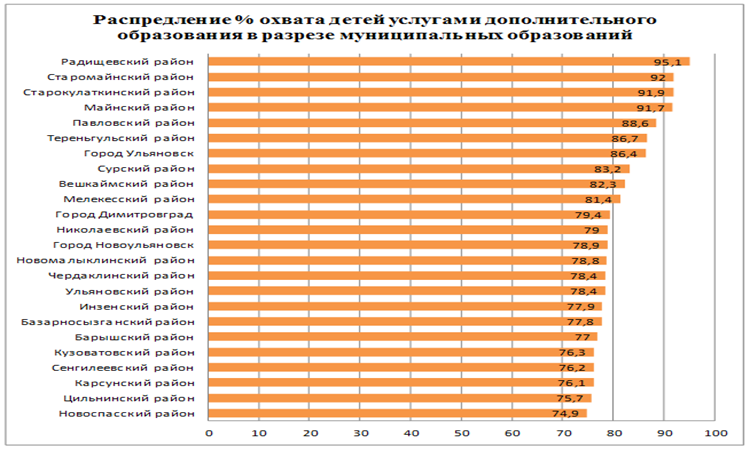 Количество детей, занятых в системе дополнительного образования, с 2015 года по 2018 год увеличилось более чем на 14990 человек, с учётом количества детей, занимающихся в двух и более объединениях.Особые категории детейВсего в 2018 году в образовательных организациях, занятых в системе дополнительного образования, обучается 1715 детей с ограниченными возможностями здоровья и 997 детей-инвалидов, что составляет 37,6% от общей численности детей данных категорий, проживающих в Ульяновской области. По сравнению с 2017/18 учебным годом количество детей с ОВЗ и детей-инвалидов увеличилось на 159 человек.353 ребенка из вышеперечисленных категорий обучается по индивидуальным образовательным маршрутам в системе дополнительного образования, как на базе организаций дополнительного образования, так и на базе образовательных организаций, реализующих дополнительные общеразвивающие программы, и 2556 детей посещают объединения в группах с остальными детьми. Более 800 детей принимают участие в очных муниципальных, региональных конкурсных мероприятиях. В системе дополнительного образования обучается 1468 ребенка из категории детей-сирот и детей, оставшихся без попечения родителей. В Ульяновской области по данным мониторинга проживает 12633 ребенка из многодетных семей, из которых 4794 детей посещают объединения дополнительного образования, в том числе 1580 человек проживают в сельской местности. 497 обучающихся состоят на различных видах учёта в органах и учреждениях системы профилактики безнадзорности и правонарушений, из них 134 несовершеннолетних – на учете в органах внутренних дел.Все дети данных категорий занимаются в объединениях дополнительного образования бесплатно.Дополнительное образование детей ведется по 6 направленностям:-	по технической направленности обучается 8632 детей (7,3%);-	по естественнонаучной – 10105 человек (8,6%);-	по туристско-краеведческой – 8296 детей (7,0%);-	по социально-педагогической – 29843 человек (25,3%); -	по физкультурно-спортивной направленности обучается 28897 детей (24,5%);-	по художественной направленности обучается 32135 детей (27,2%).Распределение количества детей по объединениям и направленностям представлено в таблице.Приоритетными направлениями развития дополнительного образования в Ульяновской области являются техническая и естественнонаучная направленности. В сравнении с показателями за 2017 год количество детей по технической и естественнонаучной направленности выросло на 484 человека. Показатели охвата детей по технической и естественнонаучной направленности по годам представлены на диаграмме.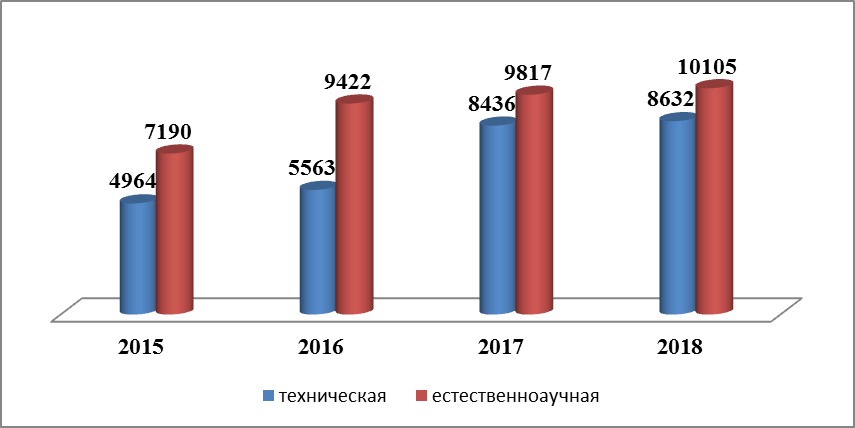 Анализ реализуемых дополнительных общеобразовательных программ.По данным мониторинга в системе дополнительного образования в сфере образования, культуры и спорта реализуется 4982 дополнительных общеобразовательных программ, в том числе: -	стартового уровня – 1718 программ; -	базового уровня – 2455 программ; -	продвинутого уровня – 685 программ; -	124 дополнительных предпрофессиональных программ.По 720 программам предусмотрено выполнение учащимися проектной или научно-исследовательской работы.Распределение дополнительных общеобразовательных программ по направленностям и уровням подготовки представлены в таблице.Анализ доли детей, по объединениям в разрезе направленностей и направлений дополнительного образования в сфере образования приведен в таблице* Другие организации – организации спортивной подготовки, ФОК, негосударственный сектор.Сетевая и дистанционная форма обученияКоличество детей, обучающихся по дополнительным общеобразовательным программам в рамках договоров сетевого взаимодействия, заключёнными образовательными организациями с организациями партнерами, составляет 23493 человека или 16% от общего количества детей, занятых в системе дополнительного образования* - В соответствии с Законом об образовании дети, обучающиеся по сетевой форме (сетевому взаимодействию) зачисляются в ту образовательную организацию, которая реализует дополнительную общеобразовательную программу и в которую принят педагог, реализующую эту программу.В мае в Ульяновской области открылся для пользователей региональный информационный интернет-портал «Навигатор дополнительного образования детей» http://dopobr73.ru/, который позволяет родителям и школьникам осуществлять поиск образовательных программ, соответствующих запросам, уровню подготовки и способностям детей, в любом муниципальном образовании Ульяновской области и оставлять предварительную заявку на участие в них. На портале зарегистрированы все организации дополнительного образования в сфере образования, культуры и спорта, своим программы размещают общеобразовательные организации и организации негосударственного сектора. Родителям и школьникам представлена максимально подробная информация о кружках, объединениях и секциях разной направленности для детей в возрасте от 4 до 18 лет. Анализ достижений обучающихся в системе дополнительного образованияВсего победителей и призёров в очных международных, всероссийских, межрегиональных, региональных и муниципальных конкурсных мероприятиях, олимпиадах, соревнованиях в области образования, культуры и спорта за 2018 год составляет 7124 человека. Доля детей и молодёжи, достигших высоких результатов в области науки, искусства и спорта, в Ульяновской области составляет 4,9% от общего количества детей занятых в системе дополнительного образования Ульяновской области.* Не учитываем победителей и призёров предметных олимпиад.13 ноября 2018 года распоряжением №1937-р Министерства образования и науки Ульяновской области утвержден Перечень региональных олимпиад и иных интеллектуальных и (или) творческих конкурсов, мероприятий, направленных на развитие интеллектуальных и творческих способностей, способностей к занятиям физической культурой и спортом, интереса к научной (научно-технической), проектной, изобретательской деятельностям, а также пропаганду научных знаний, проводимых для школьников на территории Ульяновской области Министерством образования и науки Ульяновской области на 2018/19 учебный год.Анализ педагогического и управленческого состава в дополнительном образованииВ системе дополнительного образования Ульяновской области в сфере образования работает 3203 педагога дополнительного образования:-	в организациях дополнительного образования - 2221 педагог дополнительного образования, из них 965 – основных и 1256 совместителей; -	в образовательных организациях – 982 педагога дополнительного образования, из них 578 основных и 404 совместителя.Из общего количества педагогов дополнительного образования в сфере образования 1543 педагога заняты по основному месту работы и 1660 занятых по совместительству.В системе дополнительного образования в сфере образования, культуры и спорта работает:- 209 – методистов;- 130 – педагогов-организаторов;- 5 – социальных педагогов;- 2 – педагога психолога.Мероприятия, направленные на развитие спорта в регионе, пропаганду здорового образа жизни у подрастающего поколения, популяризацию физической культуры и спорта, обеспечение занятости подростков во внеурочное время, выявление талантливых юных спортсменовМероприятие «Предоставление субсидий из областного бюджета бюджетам муниципальных образований в целях софинансирования расходных обязательств, связанных с созданием в общеобразовательных организациях, расположенных в сельской местности, условий для занятий физической культурой и спортом. План 11615,61 тыс. рублей, из них средства федерального бюджета 9524,71 тыс. рублей, средства областного бюджета 2090,9 тыс. рублей. Из них освоено 100%.Субсидия предоставлялась следующим муниципальным образованиям:Вешкаймский район, Карсунский район, Мелекесский район, Новоспасский район, Николаевский район, Новоспасский район, Павловский район, Теренгульский район, Ульяновский район, Цильнинский район, Чердаклинский район, г.Ульяновск.Согласно перечню мероприятий по созданию условий для занятий физической культурой и спортом в 2018 году отремонтированы 7 спортивных залов, созданы и развиваются 5 школьных спортивных клубов.Проведён конкурс по отбору общеобразовательных организаций на получение субсидий для реализации перечня мероприятий по созданию условий для занятий физической культурой и спортом в сельских школах в 2018 году. Согласно перечню мероприятий по созданию в общеобразовательных организациях, расположенных в сельской местности на территории Ульяновской области, условий для занятия физической культурой и спортом выполнены следующие работы: устройство полов из ПВХ покрытия; замена освещения на светодиодное; установка мягких стеновых протекторов; косметический ремонт стен и потолков; приобретение инжинирингового и спортивного оборудования в спортивный зал; приобретение мебели в раздевалки, ремонт и обустройство санузлов и душевых комнат. Так же общеобразовательными организациями приобретен спортивный инвентарь на развитие школьного спортивного клуба.На 31.12.2018 все спортивные залы отремонтированы, спортивный инвентарь для школьных клубов поставлен. Средства освоены в полном объёме.С 22 по 26 февраля в ОГБУ ДО «ДООЦ Юность» прошел региональный этап Открытых Всероссийских соревнований по шахматам «Белая Ладья 2018» среди команд общеобразовательных организаций. Команда МАОУ «Физико-математического лицея № 38», занявшая первое место, приняла участие в финальном этапе открытых Всероссийских соревнований по шахматам «Белая Ладья 2018», которые состоялись с 1 по 9 июня 2018 года в г.Сочи. Со 2 по 25 сентября на базе детского центра «Смена» Краснодарского края проходил всероссийский этап «Президентских состязаний». В соревнованиях принимали участие команды из 74 регионов РФ. Ульяновскую область представляли команды Богдашкинской средней школы Чердаклинского района и многопрофильного лицея города Димитровграда. Участники соревновались по четырем обязательным видам – спортивное многоборье, творческий и теоретический конкурс, эстафетный бег, а также по шести дополнительным – бадминтон, баскетбол 3х3, мини-футбол, плавание, самбо и шахматы. Школьники из многопрофильного лицея Димитровграда заняли первое место по бадминтону, а учащийся данного учреждения Артем Гречников стал первым в соревнованиях по шахматам. Девушки из Богдашкинской средней школы заняли третье место по баскетболу. В общем зачете ульяновская сборная вышла на 24 место.C 7 по 28 сентября участниками финала Президентских спортивных игр стали учащиеся из 84 субъектов РФ. Ульяновскую область представляла команда многопрофильного лицея Димитровграда, которая заняла восьмое место. В ходе конкурсной программы ульяновцы отличились в ряде дисциплин. Так, они заняли первое место по легкой атлетике и гандболу среди девушек.Система профессионального образования В 2018 году на территории Ульяновской области функционировали 38 профессиональных образовательных организаций. За 2018 год реорганизовано одно учреждение – Ульяновский техникум приборостроения путём его присоединения к Ульяновскому профессионально-педагогическому колледжу. По состоянию на 01.01.2019 на территории Ульяновской области осуществляют образовательную деятельность по образовательным программам СПО 37 профессиональных образовательных организаций (далее – ПОО).Система среднего профессионального образования региона ориентирована на самые передовые технологии в подготовке рабочих кадров и специалистов, на достижение высокого уровня качества их подготовки и поэтому всегда открыта новому и готова к преобразованиям. Сегодня перед системой СПО стоят следующие задачи:1) Обеспечение современной инфраструктуры подготовки квалифицированных кадров для отраслей, являющихся драйверами экономического роста, и для традиционных отраслей экономики Ульяновской области с высоким уровнем вклада в валовой региональный продукт в соответствии с современными стандартами и передовыми технологиями.2) Формирование кадрового потенциала профессиональных образовательных организаций для проведения обучения и оценки соответствующей квалификации по стандартам Ворлдскиллс.3) Создание в Ульяновской области условий для непрерывного образования граждан, для опережающей адаптивной подготовки кадров в соответствии с текущими и перспективными требованиями рынка труда.4) Создание современных условий для реализации основных профессиональных образовательных программ СПО, программ профессиональной подготовки и дополнительных профессиональных образовательных программ, а также для повышения привлекательности профессионального образования для молодежи, способствующих удержанию молодёжи в Ульяновской области.С целью выполнения поставленных задач в регионе реализуется целый комплекс мероприятий. В их числе следующие.С 2016 года в регионе реализуется приоритетный проект «Рабочие кадры для передовых технологий», в рамках которого по состоянию на 1 сентября 2018 года 20 профессиональных образовательных организаций из 38 реализуют ФГОС СПО по новым, перспективным и наиболее востребованным на рынке труда профессиям из перечня ТОП-50 (в 2019 году их количество увеличится на 3 ПОО). Сегодня реализуются  24 профессии и специальности.  Основной площадкой по внедрению ФГОС по ТОП-50 в регионе является Ульяновский авиационный колледж – Межрегиональный центр компетенций в области обслуживания транспорта и логистики. В настоящее время МЦК выполняет задачи, поставленные перед ним на федеральном и региональном уровнях: - проведение обучающих семинаров по вопросам реализации ФГОС СПО по ТОП-50 как для региональных ПОО, так и для ПОО других субъектов РФ;  - проведение региональных чемпионатов, отборочных чемпионатов на право участия в национальном чемпионате «Молодые профессионалы» (Ворлдскиллс Россия), корпоративных чемпионатов Объединенной авиастроительной корпорации по стандартам Ворлдскиллс; отраслевых чемпионатов по компетенции «Ремонт и обслуживание легковых автомобилей» для работников соответствующих бизнес-структур (СТО);- использование тренировочного полигона для подготовки региональных и национальной сборной WorldSkills Russia к участию в соревнованиях и т.д.Понимая, что сетевая форма организации образовательной деятельности сегодня выступает одним из стратегических направлений работы (это доступ к банку данных учебно-методических материалов, возможность участия в дискуссионных площадках и обмен опытом через вебинары, стажировки, проектно-аналитические сессии), МЦК создал «клиентскую» сеть из профильных ПОО: 15 ПОО региона, 105 образовательных учреждений, в том числе – 2 специализированных центра компетенций и 38 ведущих колледжей из 36 субъектов РФ.Кроме того, в 2017 году МЦК принял участие в конкурсе и стал победителем по реализации проекта по созданию региональной площадки сетевого взаимодействия образовательных организаций, реализующих программы подготовки кадров по профессиям/специальностям из перечня профессий ТОП-50 в области обслуживания транспорта и логистики. В 2018 году были реализованы мероприятия в рамках вышеуказанного проекта.В целях развития в Ульяновской области современной инфраструктуры подготовки высококвалифицированных специалистов и рабочих кадров в соответствии с современными стандартами и передовыми технологиями в регионе проведена следующая работа.В 2018 году получили аккредитацию Союза Ворлдскиллс Россия 
2 специализированных центра компетенций (далее – СЦК): СЦК, созданный на базе ОГАПОУ «Ульяновский авиационный колледж – Межрегиональный центр компетенций» по компетенциям ремонт и обслуживание легковых автомобилей; кузовной ремонт; обслуживание сельскохозяйственных машин и СЦК, созданный на базе ФГБОУ «Ульяновский фармацевтический колледж» Министерства здравоохранения РФ по компетенции медицинский и социальный уход. Рассматривая конкурсы профессионального мастерства в качестве площадок по повышению квалификации преподавательского состава, совершенствованию уровня подготовки выпускников, мы приняли решение в течение   2019 года создать и аккредитовать еще 6 СЦК по компетенциям. В том числе один из них на территории моногорода Димитровград:– дошкольное воспитание (Ульяновский социально-педагогический колледж);– преподавание в младших классах (Ульяновский педагогический колледж);– столярное дело (Ульяновский строительный колледж);–  поварское дело (Ульяновский техникум питания и торговли);– ремонт и обслуживание легковых автомобилей (Димитровградский  технический колледж);–  медицинский и социальный уход (Ульяновский медицинский колледж).В течение 2018 года было аккредитовано 4 профессиональных образовательных организации в качестве Центров проведения демонстрационного экзамена по различным компетенциям: ремонт и обслуживание легковых автомобилей (аккредитованы ОГБПОУ «Старокулаткинский механико-технологический колледж» и ОГАПОУ «Ульяновский авиационный колледж – Межрегиональный центр компетенций»), физическая культура и спорт (ОГБПОУ «Ульяновский физкультурно-спортивный техникум Олимпийского резерва»), медицинский и социальный уход (ФГБПОУ «Ульяновский фармацевтический колледж» Министерства здравоохранения РФ), обслуживание авиационной техники, производственная сборка изделий авиационной техники, кузовной ремонт, обслуживание тяжелой техники, окраска автомобиля (ОГАПОУ «Ульяновский авиационный колледж – Межрегиональный центр компетенций»).Демонстрационный экзамен в 2018 году сдавал 121 студент из 5 профессиональных образовательных организаций, что составляет 12% от общего количества профессиональных образовательных организаций, по 8 компетенциям, в том числе:- 64 студента – в рамках государственной итоговой аттестации по 6 компетенциям: ремонт и обслуживание легковых автомобилей, обслуживание грузовой техники, кузовной ремонт, автопокраска, обслуживание авиационной техники; производственная сборка авиационных изделий;- 57 студентов – в рамках промежуточной аттестации: по 2 компетенциям: медицинский и социальный уход, физическая культура и спорт.В целях формирования кадрового потенциала профессиональных образовательных организаций, реализующих образовательные программы среднего профессионального образования, в том числе по профессиям и специальностям из перечня ТОП-50, в соответствии со стандартами Ворлдскиллс, в течение 2017-2018 гг. в регионе подготовлено 330 экспертов демонстрационного экзамена по стандартам Ворлдскиллс из числа преподавателей, мастеров производственного обучения профессиональных образовательных организаций и представителей, 12 – стали сертифицированными экспертами Союза Ворлдскиллс Россия. Прошли обучение по дополнительным профессиональным программам по вопросам подготовки кадров по ТОП-50 более 200 педагогических работников, из них 32 в качестве тьюторов по внедрению ФГОС по ТОП-50.работодателей.Более 500 человек из различных субъектов РФ прошли обучение и получили сертификаты на курсах повышения квалификации в МЦК. В соответствии с тезисами, озвученными Президентом Российской Федерации В. В. Путиным 6 марта 2018 года в рамках совещания по вопросу развития среднего профессионального образования (г. Екатеринбург), развитие системы СПО, внедрение передовых подходов к подготовке рабочих, инженеров, является одним из ключевых, базовых для технологического, экономического прорыва страны, повышения качества жизни и реальных доходов граждан.В целях исполнения данного поручения Министерством образования и науки Ульяновской области в 2018 году разработана региональная Программа модернизации организаций, реализующих программы среднего профессионального образования, в целях устранения дефицита рабочих кадров в Ульяновской области. В соответствии с данной Программой каждая профессиональная образовательная организация разработала свою программу модернизации, в которой в том числе, учтены особенности развития муниципального образования Ульяновской области, на территории которого они располагаются.  Ульяновская область обладает развитой сетью организаций, предоставляющих образовательные услуги. Однако на современном этапе развития системы профессионального образования и обучения для реализации вышеуказанных задач необходимо создание новой структурной единицы, которая позволит анализировать востребованность рабочих кадров на территории Ульяновской области и оперативно реагировать на запросы социально-экономической политики региона. Данной структурной единицей в регионе может стать Центр опережающей профессиональной подготовки (далее – ЦОПП), созданный как структурное подразделение одной из перспективных профессиональных образовательных организаций.В настоящее время Министерство образование подготовило заявку на участие в конкурсном отборе, проводимом Министерством просвещения Российской Федерации, на  создание ЦОПП в рамках федерального проекта «Молодые профессионалы (Повышение конкурентоспособности профессионального образования)» национального проекта «Образование» государственной программы «Развитие образования». Также нами уже подготовлен проект региональной составляющей федерального проекта «Молодые профессионалы», реализация которого будет осуществляться в период до 2024 года. «Доля образовательных организаций среднего профессионального образования, здания которых приспособлены для обучения лиц с ограниченными возможностями здоровья, в общем числе соответствующих организаций»В 2018 году значение целевого показателя «Доля профессиональных образовательных организаций, здания которых приспособлены для обучения лиц с ограниченными возможностями здоровья» составила 22% в соответствии с утверждённой дорожной картой.В 2018 году в 9 из 37 профессиональных образовательных организаций (ОГБПОУ  «Ульяновский педагогический колледж», ОГБПОУ «Ульяновский социально-педагогический колледж», ОГБПОУ «Димитровградский технический колледж», ОГБПОУ «Ульяновский техникум питания и торговли», ОГБПОУ «Ульяновский техникум отраслевых технологий и дизайна», ОГБПОУ «Ульяновский строительный колледж», ОГБПОУ «Ульяновский многопрофильный техникум») создана безбарьерная среда. В 2018 году для достижения показателя в 22% были проведены ремонтные работы по приведению здания ОГАПОУ "Ульяновский авиационный колледж – Межрегиональный центр компетенций" в соответствие с требованиями, обеспечивающими беспрепятственный доступ лиц с ОВЗ. В ОГАПОУ "Ульяновский авиационный колледж – Межрегиональный центр компетенций" в 2018 году осуществлен прием на обучение по специальности "Информационные системы и  программирование" лиц с ОВЗ из числа инвалидов-колясочников. В ФГБОУ «Ульяновский фармацевтический колледж» Министерства здравоохранения Российской Федерации создана безбарьерная среда для обучения лиц из числа инвалидов по слуху и инвалидов по зрению, обучающихся, соответственно, по специальностям «Лабораторная диагностика» и «Медицинский массаж». Таким образом, по итогам 2018 года безбарьерная среда создана в 9 из 37 профессиональных образовательных организаций, плановый показатель в 22% по итогам 2018 года достигнут.В ведении Министерства образования и науки Ульяновской области находится 31 профессиональная образовательная организация (далее – ПОО). Для обучения по образовательным программам среднего профессионального образования за счет бюджетных ассигнований Ульяновской области в 2018/2019 учебном году выделено:- по программам подготовки квалифицированных рабочих, служащих по очной форме обучения: 1175 мест на базе основного общего образования, из них 25 мест – на базе среднего общего образования (в 2017 году соответственно – 1280 и 25);- по программам подготовки специалистов среднего звена: 2623 места на базе основного общего образования, 225 мест – на базе среднего общего образования по очной форме обучения и 277 мест на базе среднего общего образования по заочной форме обучения (в 2017 году соответственно: 2422 – 200 и 278).Учитывая, что в 2017 году 4 учебных группы по 25 человек набраны не были, общие объемы КЦП на 2018 год были уменьшены.Второй год профессиональными образовательными организациями осуществляется прием на профессии и специальности из перечня ТОП-50. В 2017-2018 уч.г. это было 16 ПОО, в 2018-2019 их будет 20 из 38 (это 52,6%). (В Комплексе мер, направленных на совершенствование среднего профессионального образования, на 2015-2020 годы   (утв. Распоряжением Правительства РФ от 15.03.2015 № 349-р) достижение этого показателя до 50% установлено к 2020 году).В 2018-2019 учебном году из общего объема КЦП прием по ФГОС по ТОП-50 составляет:- по программам подготовки квалифицированных рабочих служащих – 750 мест, что составляет 62,5%. - по программам подготовки специалистов среднего звена – 690 мест, что составляет 22%.В сравнении с прошлым учебным годом прием по профессиям/специальностям из перечня ТОП-50 на предстоящий учебный год увеличится на 11 учебных групп. Одна из этих 11 групп – это группа обучающиеся из числа инвалидов-колясочников. Прием провел Ульяновский авиационный колледж – Межрегиональный центр компетенций по специальности Информационные системы и программирование – пока принято 11 человек из 15.  Воспитательно-профилактическая деятельность в профессиональных образовательных организациях Ульяновской областиНа территории Ульяновской области работают 46 профессиональных образовательных организаций, из которых 31 – находятся в ведении Министерства образования и науки Ульяновской области, 2 – Министерству искусства и культурной политики Ульяновской области, 1 – Министерству физической культуры и спорта Ульяновской области, 1 – Министерству здравоохранения Российской Федерации и 2 – негосударственные частные (учредителями являются Центросоюз РФ и частное лицо), 9 не являются юридическими лицами, а входят в структуры других образовательных организаций (8 являются структурными подразделениями образовательных организаций высшего образования  и 1 – филиалом Ижевского колледжа).В 37 профессиональных образовательных организациях обучается 18 717 студентов и слушателей, из которых 7 961 человек являются несовершеннолетними. К категории детей-сирот, детей, оставшихся без попечения родителей, а также лиц из их числа относится 1207 студентов и слушателей всего контингента, из которых 502 человека являются несовершеннолетними. К категории студентов, проживающих в семьях, находящихся в социально-опасном положении – 64 студента.За 2018 год студентами и слушателями профессиональных образовательных организаций совершено 237 преступлений и правонарушений (2017 год – 255 случая), которые совершили 174 студента и слушателя, из которых 143 являются несовершеннолетними (82 % от числа студентов совершивших правонарушения и преступления). В 2017 году совершили 191 студентов и слушателей, из которых  несовершеннолетними являются 167 человек (88%).Мы видим уменьшение случаев совершения правонарушений и преступлений, а также числа студентов, совершающих правонарушения и преступления. Однако имеются образовательные организации, где в 2018 году заметен рост студентов, совершивших правонарушения и преступления:г. УльяновскУльяновский строительный колледж;Ульяновский многопрофильный техникум;Ульяновский медицинский колледж;Ульяновский социально-педагогический колледж;Карсунский районКарсунский медицинский техникум;Карсунский технологический техникумБарышский районЖадовский сельскохозяйственный техникум;Мелекесский районРязановский сельскохозяйственный техникум;г.ДимитровградДимитровградский механико-технологический техникум молочной промышленностиСтаромайнский районСтаромайнский технологический техникумРадищевский районРадищевский технологический техникумТакже хочется сказать, что заметное снижение преступлений и правонарушений наблюдается в следующих профессиональных образовательных организациях:В Барышском индустриально-технологическом техникуме на 64% (2017 – 25 студентов,  2018 – 9 студентов).В Большенагаткинском техникуме технологии и сервиса на 62% (2017 – 21 студент, 2018 – 8 студентов).При снижении участников правонарушений и преступлений в 2018 году идёт рост несовершеннолетних, поставленных на профилактический учёт в подразделениях по делам несовершеннолетних. В 2018 году на учёте состоят – 287 несовершеннолетних студентов и слушателей (2017 – 280 студентов и слушателей). Из 287 студентов и слушателей были поставлены на учёт ещё в период обучения в школе 129 человек (В 2017 году – 148человек).На внутреннем учёте (в том числе в группе риска) в профессиональных образовательных организациях состоят  510 студентов и слушателей (2017 год – 507).Из статистических данных видно, что по сравнению с 2017 годом число студентов и слушателей, поставленных на внутренний учёт, увеличилось. Что таких студентов больше, чем на учёте в подразделениях по делам несовершеннолетних. Следовательно, в профессиональных образовательных организациях осуществляется работа по раннему выявлению лиц, склонных к правонарушениям. Воспитательно-профилактическая работа в профессиональных образовательных организациях осуществляется в соответствии с Федеральным законом № 120 от 24.06.1999 «Об основах системы профилактики безнадзорности и правонарушений несовершеннолетних».Эффективность в работе по снижению правонарушений и преступлений будет только в том случае, когда  в процессе воспитательных мероприятий предоставляется несовершеннолетним альтернативу негативным проявлениям.Вся воспитательно-профилактическая работа направлена на создание комфортных условий для формирования гармоничной личности (Указ Президента РФ № 204 от 07.05.2018 «О национальных целях и стратегических задачах развития Российской Федерации до 2024 года»). В соответствии с федеральными государственными образовательными стандартами среднего профессионального образования в каждой профессиональной образовательной организации разработаны программы воспитания, в соответствии с которыми выстраивается воспитательная работа со студентами.В 2018 году на Всероссийском уровне из 561 программы 3 программы из Ульяновской области стали победителями. И опыт этих учреждений мы будем транслировать на территории региона (Ульяновский техникум питания и торговли, Димитровградский технический колледж и Радищевский технологический техникум).В профессиональных образовательных организациях выстроена воспитательно-профилактическая работы со студентами и слушателями, в том числе и на межведомственном уровне. Созданы и работают Советы профилактики, Педагогические советы, дисциплинарные комиссии, рабочие группы. В образовательных организациях проводятся рейды в семьи, индивидуальные и групповые беседы, родительские всеобучи и т.п.Посещаются учебные группы и индивидуально студенты инспекторами и участковыми, сотрудниками учреждений здравоохранения и культуры. Разрабатываются совместные планы работы с вышеуказанными ведомствами.Министерством образования и науки Ульяновской области во взаимодействии с ведомствами системы профилактики реализуются мероприятия: акции «Скажи жизни – Да!», месячники и операции «Подросток», «Зимние каникулы», «Мы вместе», «Стоп! ПРАВО!ОБЯЗАННОСТЬ!». Ведётся работа как в групповом формате, так и в индивидуальном.Наряду с традиционными формами и методами педагогические и руководящие работники в своей работе используют интерактивные формы работы со студентами, состоящими на различных видах учёта.Как я уже говорила ранее, мы создаём условия, которые способствуют предотвращению совершения правонарушений и преступлений среди несовершеннолетних.С целью занятости студентов во внеурочное время в профессиональных образовательных организациях открываются студенческие клубы, волонтёрские отряды, спортивные секции, тематические клубы и объединения дополнительного образования. Появилась такая форма работы как молодёжные профильные академии (в профессиональных образовательных организациях открыто 14 академий), в которых занимаются 286 студентов и слушателей, из которых 15 состоят на профилактических учётах.Анализируя данные за последние 5 лет число волонтёрских отрядов увеличилось от 4-х до 40 постоянно действующих и до 72 событийных.Вовлечение несовершеннолетних в социально-значимую, в том числе волонтёрскую деятельность является одним из примеров эффективной работы с несовершеннолетними.В волонтёрской деятельности задействовано 4 625 студентов и слушателей, из которых 132 человека состоят на профилактических учётах.Открываются студенческие клубы и спортивные секции. В 2018 году работают 189 спортивных секций и спортивных клубов, в которых занимаются 4 575 студентов и слушателей, из которых 145 состоят на профилактических учётах.По направлению профилактической работы создаются студенческие дискуссионные клубы, на обсуждение в которых выносятся самые злободневные темы. Так в 2018 году были проведены дискуссионные клубы по темам «Осторожно, злые дети! Жестокость подростков», «Курительные смеси. Это опасно!», «Решение конфликтных ситуаций», «Жестокое обращение в семье», «Компьютерная зависимость, «Пивная зависимость».В работе дискуссионных клубов принимают участие все студенты, в том числе и состоящие на профилактических учётах. Так 111 студентов, состоящих на профилактических учётах, приняли участие в дискуссионных клубах.Организация работы по формированию правовой компетентности несовершеннолетних студентов строится не только в рамках учебных занятий по истории, обществознанию, ОБЖ и права, но и в рамках программ по правовой грамотности.Так реализуются внеурочные занятия «Мои права», «Знать и использовать», «Имею право знать». В органах студенческого самоуправления создан правовой сектор, в ходе заседаний которого обсуждаются актуальные социальные проблемы молодёжи. Ежегодно проводится декада правового просвещения молодёжи, которая в настоящее время проводится в образовательных организациях. Мероприятия в рамках декады проводятся межведомственно. Благодарность хотим выразить уполномоченным по правам ребёнка и по правам человека в Ульяновской области, которые проводят эффективные и востребованные мероприятия для студентов. Так 30.11.2018  Уполномоченным по правам человека проведён коворкинг по теме «Компьютерная безопасность» со студенческими активами города Ульяновска.Большая роль отводится родителям, но в профессиональных образовательных организациях эффект родительского воздействия очень мал. Родители сами приходят в образовательные организации и просят помощи в воспитании ребёнка. Однако, во всех профессиональных образовательных организациях региона созданы родительские комитеты, и создаются советы отцов. Это пробные варианты и мы будем изучать эффективность данной работы. Большой проблемой является кадровый состав, компетентность тех, кто организует и проводит работу с несовершеннолетними. Не во всех профессиональных образовательных организациях имеется заместитель директора по воспитательной работе, педагог-психолог, социальный педагог, педагог-организатор, педагог дополнительного образования. Так в настоящее время в 37 организациях работают 20 педагогов-психологов, 26 социальных педагогов, 32 педагога дополнительного образования.Для педагогов и специалистов системы воспитательной работы проводятся обучающие спецкурсы. В 2018 году проведено 17 занятий, в которых приняли участие 846 педагогов профессиональных образовательных организаций.В 2018 году Ульяновская область бесплатно вошла в федеральный проект «На пути героя», который был направлен на организацию работы с несовершеннолетними детьми, которые находятся в конфликте с законом.В проекте на территории Пермского края приняли участие профессиональные образовательные организации Ульяновской области, сотрудники УМВД России по Ульяновской области, школьники, состоящие на учёте в ПДН, студенты и специалисты  Министерства образования и науки Ульяновской области. В ходе года нам презентовали этот проект, в котором несовершеннолетние правонарушители погружались в закрытую среду (детский лагерь) для реабилитации, затем направлялись в обычную среду и с ними начинали работать волонтёры профилактики (их сверстники или чуть старше).Эта работа даёт эффективные результаты.Анализируя работу, которая проводится в профессиональных образовательных организациях мы ставим перед собою задачи на 2019 год.- опыт Пермского края применить на территории Ульяновской области;- провести лицензирование программ дополнительного образования в профессиональных образовательных организациях и открыть не менее 10 дополнительных объединений внеурочной занятости;- организовать и провести для педагогов программу обучения «»Педагогическая наука в борьбе с социально-опасными явлениями общества»;- привлечь родителей к внеурочной занятости – участию совместно с детьми в общественно-значимой деятельности;- содействовать развитию молодёжных общественных объединений;- разработать методические рекомендации, направленные на разъяснение особенностей межведомственной работы со студентами, совершившими правонарушения;- организовать работу в профессиональных образовательных организациях по созданию кибердружин. Движение WorldSkills International Задача 1. Организовать отборочные соревнования для участия в Финале VI национального чемпионата «Молодые профессионалы».Цель: Отбор лучших представителей по компетенциям на участие в Финале VI национального чемпионата «Молодые профессионалы» (WorldSkills Russia) – 2018.Результат: с 7 по 24 мая на базе ОГАПОУ «Ульяновский авиационный колледж - Межрегиональный центр компетенций» прошли отборочные соревнований для участия в Финале VI национального чемпионата «Молодые профессионалы» (WorldSkills Russia) – 2018 (далее – Отборочные соревнования) по пяти компетенциям: кузовной ремонт, ремонт и обслуживание легковых автомобилей, окраска автомобиля, обслуживание тяжелой техники и обслуживание авиационной техники. В состязаниях приняли участие 140 конкурсантов и столько же экспертов из 69 регионов.Задача 2. Принять участие в отборочных соревнованиях для участия в Финале VI национального чемпионата «Молодые профессионалы».Цель: Профессиональная ориентация молодёжи и выявление лучших представителей компетенций для формирования состава участников в Финале VI Национального чемпионата «Молодые профессионалы» (WorldSkills Russia) – 2018 в Южно-Сахалинске.Результат: Ульяновская область приняла участие в Отборочных соревнованиях на право участия в Финале VI Национального чемпионата «Молодые профессионалы» (WorldSkills Russia) – 2018 по следующим компетенциям на следующих площадках: инженерный дизайн (CAD)-юниоры 15-18 апреля Москва, лабораторный медицинский анализ 15-19 апреля Москва, холодильная техника и система кондиционирования» 15-20 апреля Москва, кондитерское дело 17-20 апреля Ханты-Мансийский АО, инженерный дизайн (CAD) 18-22 апреля Хабаровский край, сварочные технологии 20-22 апреля Хабаровский край, предпринимательство» 22 апреля Ярославская область, облицовка плиткой 22-26 апреля Московская область, эксплуатация сельскохозяйственных машин 23-25 апреля Ростовская область, дошкольное воспитание 23-27 апреля Ярославская область, преподавание в младших классах 25-29 апреля Ярославская область, физическая культура и спорт» 06-09 мая Самарская область, обслуживание тяжелой техники 12-20 мая Ульяновская область, ремонт и обслуживание легковых автомобилей» 12-14 мая Ульяновская область, поварское дело 12-15 мая Чувашская Республика, окраска автомобиля 14-17 мая Ульяновская область, медицинский и социальный уход 16-18 мая Тюменская область, технологии моды 19-23 мая Ивановская область, графический дизайн 20-24 мая Республика Татарстан, веб-дизайн и разработка с 22 по 24 мая Республика Саха (Якутия). Задача 3. Участие в Финале VI Национального Чемпионата «Молодые профессионалы» (WorldSkills Russia) – 2018.Цель: Определение победителей по компетенциям, из числа которых будет формироваться расширенный состав Национальной сборной России для участия в Международных и Европейских чемпионатах WorldSkills International.Результат: Финал VI Национального чемпионата «Молодые профессионалы» (WorldSkills Russia) прошел в Южно-Сахалинске с 8 по 12 августа. Региональную сборную Ульяновской области представляли участники по шести компетенциям: «Обслуживание тяжелой техники» - Бикчентаев Ильназ, студент ОГАПОУ «Ульяновский авиационный колледж - Межрегиональный центр компетенций», «Обслуживание авиационной техники» - Загвоздкин Матвей, студент ОГАПОУ «Ульяновский авиационный колледж - Межрегиональный центр компетенций», «Кузовной ремонт» - Замальдинов Радмир, студент ОГАПОУ «Ульяновский авиационный колледж - Межрегиональный центр компетенций», «Ремонт и обслуживание легковых автомобилей» - Паутов Игорь, студент ОГБПОУ «Большенагаткинский техникум технологии и сервиса», «Лабораторный медицинский анализ» - Санюта Татьяна, студентка ФГБПОУ «Ульяновский фармацевтический колледж» Минздрава России и Глазков Вадим, студент ОГБПОУ «Инзенский государственный техникум отраслевых технологий, экономики и права» в компетенции «Кондитерское дело». Итоги конкурсных испытаний подвели 12 августа в Южно-Сахалинске. Так, по итогам чемпионата сразу три ульяновца заняли призовые места. Серебряные медали получили студентка фармацевтического колледжа Татьяна Санюта в компетенции «Лабораторный медицинский анализ» и учащийся авиационного колледжа – межрегионального центра компетенций Радмир Замальдинов в компетенции «Кузовной ремонт». Бронзовую медаль завоевал студент Матвей Загвоздкин в компетенции «Обслуживание авиационной техники». А медалью за профессионализм был награжден учащийся Большенагаткинского техникума технологии Игорь Паутов в компетенции «Ремонт и обслуживание легковых автомобилей». Задача 4. Организовать и провести седьмой региональный чемпионат «Молодые профессионалы (Ворлдскиллс Россия)».Цель: повышение престижа рабочих профессий и квалификации работников, привлечения молодёжи в производственные секторы экономики, а также внедрения в систему профессионального образования лучших международных практик.Результат: с 30 октября по 23 ноября прошел VII открытый региональный чемпионат «Молодые профессионалы» (WorldSkills Russia).Участниками конкурсных испытаний стали 208 студентов профессиональных образовательных организаций и школьников Ульяновской области, а также представителей Республики Коми, Республики Карелия и Свердловской области. Участники соревновались по 22 компетенциям: физическая культура, спорт и фитнес, кондитерское дело, облицовка плиткой, сварочные технологии, холодильная техника и системы кондиционирования, предпринимательство, преподавание в младших классах, дошкольное воспитание, инженерный дизайн CAD (САПР), эксплуатация сельскохозяйственных машин, поварское дело, окраска автомобиля, веб-дизайн и разработка, кузовной ремонт, обслуживание авиационной техники, обслуживание грузовой техники, ремонт и обслуживание легковых автомобилей, эксплуатация беспилотных авиационных систем, технология моды, медицинский и социальный уход, лабораторный медицинский анализ, столярное дело.В этом году в региональном чемпионате ребята в возрасте 16 лет и младше (юниоры) соревнуются на одних площадках с взрослыми конкурсантами. Всего в чемпионате приняли участие 46 юниоров по 8 компетенциям: окраска автомобиля, кузовной ремонт, ремонт и обслуживание легковых автомобилей, инженерный дизайн CAD (САПР), кондитерское дело, поварское дело, лабораторный медицинский анализ, медицинский и социальный уход, дошкольное воспитание, преподавание в младших классах. Конкурсное задание юниоров максимально приближено к взрослым стандартам Ворлдскиллс.Соревнования прошли на базах профессиональных образовательных организаций Ульяновской области. Участников конкурсных испытаний оценивали 300 экспертов по критериям, определёнными стандартами WorldSkills.В рамках профориентационной программы площадки чемпионата посетили более 10 000 школьников.Почетным гостем церемонии открытия чемпионата стала руководитель направления «Управление регионального развития» Союза «Молодые профессионалы» WorldSkills Russia Надежда Карева.По итогам проведения состоялась Торжественная церемония награждения победителей и участников VII открытого регионального чемпионата «Молодые профессионалы» (WorldSkills Russia) в Ульяновской области. Награждены победители и призеры в 30 номинациях, в том числе 8 компетенций юниоров. Все они войдут в региональную сборную Ворлдскиллс для подготовки к отборочным соревнованиям для участия в Финале национального чемпионата, проведение которого планируется в мае 2019 года в Казани.Партнерами чемпионата выступили ООО «Престиж-Авто», ООО кухня-студия «Аринин +», ООО «Мастера вкуса», ООО «АЗБУКА АВТОСЕРВИСА», Швейная фабрика «Бостон», ООО «Агентство НОН СТОП», ООО «Крео+», Группа компаний «Сигма-СИ», Планетарий «Восток», ОО «Региональный центр «АСКОН-Волга» в г.Ульяновске, ООО «ЭСАБ», АО «Ульяновское конструкторское бюро приборостроения», ФГБОУ ВО «Ульяновский государственный аграрный университет» имени П.А. Столыпина, образовательные организации Ульяновской области.Задача 5. В 2018 году провести модернизацию учебно-материальной базы специализированных центров компетенций в соответствии со стандартами Ворлдскиллс  не менее, в чем в пяти профессиональных образовательных организациях.Цель: Приведение материально-технической базы профессионального образования в соответствие с мировыми стандартами.Результат: на модернизацию материально-технической базы предоставлена на конкурсной основе субсидия на иные цели в объёме по 10 млн. рублей следующим профессиональным образовательным организациям: ОГБПОУ «Ульяновский техникум питания и торговли»; ОГБПОУ «Ульяновский строительный колледж»; ОГБПОУ «Ульяновский медицинский колледж»; ОГБПОУ «Димитровградский технический колледж»; ОГБПОУ «Рязановский сельскохозяйственный техникум». По 2,5 млн.рублей на вышеуказанные цели получили: ОГБПОУ «Ульяновский педагогический колледж», ОГБПОУ «Ульяновский социально-педагогический колледж». ОГБПОУ «Кузоватовский технологический техникум» получил 5 млн. рублей. В настоящее время вышеперечисленные образовательные организации осуществляют закупку необходимого оборудования в соответствии требованиями Ворлдскиллс, предъявляемые к оснащению специализированных центров компетенций.Союзом «Ворлдскиллс Россия» в июне 2018 года проведена аккредитация специализированного центра компетенции «Медицинский и социальный уход» на базе ФГБПОУ «Ульяновский фармацевтический колледж» Минздрава РФ. Движение Абилимпикс в Ульяновской области«Абилимпикс» - это Международное некоммерческое движение, целью которого является создание системы конкурсов по профессиональному мастерству среди инвалидов и лиц с ограниченными возможностями здоровья «Абилимпикс», обеспечивающей эффективную профессиональную ориентацию и мотивацию инвалидов и лиц с ОВЗ к получению профессионального образования, содействие их трудоустройству и социокультурной инклюзии в обществе.Россия присоединилась к международному движению «Абилимпикс» в 2014 году, что позволяет позиционировать ее на международной арене, как социальное государство, разделяющее принципы Конвенции ООН о правах инвалидов. Мировое движение «Абилимпикс» является единственной системой конкурсов профессионального мастерства для людей с инвалидностью, зародившейся в Японии и развивающейся в мире с 1972 года. Сейчас в международном движении принимает участие 46 стран мира.На федеральном уровне структура чемпионата представлена организационным комитетом (в состав входят представители Минобрнауки, Минтруда, Минпромторга, Государственной Думы и Совета Федераций, Всероссийское общество слепых, Всероссийское общество глухих, Всероссийское общество инвалидов, Клуб психиатров “Нить Ариадны»)) и Национальным центром развития конкурсов профессионального мастерства «Абилимпикс» (РГСУ).В субъектах Российской Федерации создаются организационные комитеты, координационные советы работодателей, региональные центры развития движения, волонтерские центры.Цель движения Абилимпикс:создание системы конкурсов по профессиональному мастерству среди инвалидов и лиц с ограниченными возможностями здоровья «Абилимпикс», обеспечивающей эффективную профессиональную ориентацию и мотивацию инвалидов и лиц с ограниченными возможностями здоровья к получению профессионального образования, содействие их трудоустройству и социокультурной инклюзии в обществе.Задачи движения Абилимпикс:- продвижение современных форматов профессиональной ориентации инвалидов и лиц с ОВЗ с использованием технологий конкурсов «Абилимпикс»;- повышение уровня профессионального мастерства инвалидов и лиц с ОВЗ посредством внедрения лучших практик конкурсов «Абилимпикс» в образовательный процесс;- расширение возможностей трудоустройства инвалидов и освоения новых видов профессиональной деятельности, заключения договоров о трудоустройстве и организации стажировок для участников конкурсов «Абилимпикс» в рамках социального партнерства с работодателями.Ульяновская область присоединилась к движению «Абилимпикс» в 2016 году.Ежегодно проводятся региональные чемпионаты «Абилимпикс». Победители региональных чемпионатов успешно принимают участие в национальных чемпионатах «Абилимпикс» в Москве. С 26 по 28 сентября 2018 года состоялся III региональный чемпионат «Абилимпикс» - конкурс профессионального мастерства для людей с инвалидностью и ограниченными возможностями здоровья в Ульяновской области.В 2018 году III региональный чемпионат «Абилимпикс» прошёл по 11 компетенциям: слесарное дело, обработка текста, портной, массажист, медицинский и лабораторный анализ, адаптивная физическая культура, бисероплетение, художественное вышивание, поварское дело, ландшафтный дизайн, вязание спицами и мастер-классу по компетенциям -  Актерское искусство и учитель начальных классов.Участниками чемпионата стали студенты профессиональных образовательных организаций, специалисты и школьники Ульяновской области в количестве  88 человек. Экспертную группу составили 54 человека. Волонтёры 100 человек.Конкурсные площадки посетили обучающиеся общеобразовательных школ, школ-интернатов в количестве 700 человек.В рамках чемпионата прошла деловая программа  по теме «Равные возможности для всех», на которой обсуждались темы: Актуальные вопросы занятости и социальной адаптации граждан с инвалидностью на рынке труда, Нормативно-правовая документация по обучению студентов с ограниченными возможностями здоровья и инвалидностью, Психолого-педагогическое сопровождение лиц с ограниченными возможностями здоровья и инвалидностью, Получение среднего профессионального образования людьми с ограниченными возможностями здоровья с использованием дистанционных форм обучения, Применение кейс-технологий при обучении лиц с ограниченными возможностями здоровья, Использование игровых технологий при обучении лиц с ограниченными возможностями здоровья.А также «Агентством по развитию человеческого потенциала и трудовых ресурсов Ульяновской области»  и ОГКУ «Кадровым центром Ульяновской области» были организованы мероприятия ярмарки вакансий: «Презентация вакансий предприятий и организаций, участвующих в ярмарке вакансий и учебных рабочих мест»; «Справочно-информационная площадка медико-социальной экспертизы»; «Консультативно-правовая площадка»; «Профориентационная площадка», «Работа Молодёжного центра трудоустройства: «ТРУДFEST: Занятость 2018»; «Работа Центра обеспечения кадрами»; «Презентация ООО «Димитровград Жгут Комплект»»; «Презентация проектов некоммерческих организаций направленных на трудоустройство людей с инвалидностью».Министерством образования и науки Ульяновской области формированы списки участников и направлены в «Агентство по развитию человеческого потенциала и трудовых ресурсов Ульяновской области» для работы по их трудоустройству.С 20 по 23 ноября 2018 года состоялся IV Национальный чемпионат по профессиональному мастерству среди инвалидов и лиц с ограниченными возможностями здоровья «Абилимпикс-2018» в городе Москве.Для участия в данном мероприятии Министерство образования и науки Ульяновской области направило делегацию от Ульяновской области в количестве 33 человек. В состав делегации вошли участники соревнований – победители регионального чемпионата «Абилимпикс» по 11 профессиональным компетенциям среди школьников, студентов и специалистов в количестве 15 человек, эксперты-сопровождающие – 13 человек. Делегация Ульяновской области завоевала призовые места: шесть участников из пятнадцати, представляющих регион. Серебряные призёры:компетенция «Массажист» категория «студенты» - Садыров Руслан Серикович, студент ФГБПОУ «Ульяновский фармацевтический колледж» Минздрава России; компетенция «Ландшафтный дизайн» категория «школьники» - Щеглов Илья Владимирович, обучающийся Областного государственного казённого общеобразовательного учреждения  «Школа для обучающихся с ограниченными возможностями здоровья №39»;компетенция «Слесарное дело» категория «школьники» - Гертер Евгений Николаевич, обучающийся Областного государственного казённого общеобразовательного учреждения  «Школа для обучающихся с ограниченными возможностями здоровья №11»;бронзовые призёры:компетенция «Медицинский и лабораторный анализ» категория «студенты» - Доржу Олеся Алексеевна, студентка ФГБПОУ «Ульяновский фармацевтический колледж» Минздрава России;компетенция «Обработка текста» категория «студенты» - Фроликов Давид Андреевич, студент  Областного государственного бюджетного профессионального образовательного учреждения «Димитровградский технический колледж»;компетенция «Вязание спицами» категория «специалисты»  - Можаровская Татьяна Владимировна, пенсионер по возрасту.Чествование призёров Национального чемпионата «Абилимпикс» - 2018 состоялось  18 декабря 2018 года в рамках проведения недели социальных инициатив. Призеры получили ценные подарки (смартфон Г6), эксперты – благодарственные письма и  памятные подарки с символикой Абилимпикс.Во исполнение поручения и по реализации Послания Президента Российской Федерации Федеральному Собранию.В 2018 году Ульяновская область стала  пилотным регионом по реализации проекта «Билет в будущее». Билет в будущее - это проект по профориентации школьников 
с 6 по 11 классов. В 2018 году проект реализовался в виде всероссийского конкурса практик профориентации.В Ульяновской области в проекте Билет в будущее приняли участие ребята 7-8 классов 21 общеобразовательной школы города Ульяновска в количестве 700 человек.На первом этапе с 06.12.2018 по 12.12.2018 года участники прошли профориентационный тест, определяющий профессиональные предпочтения школьников и их текущий уровень осведомленности о предпочитаемых профессиональных областях.Место проведения тестирования – школы города Ульяновска: МБОУ Лицей при УлГТУ, МБОУ Лицей № 11, МБОУ Гимназия № 13, МБОУ СШ № 15, МАОУ многопрофильный лицей № 20, МБОУ Гимназия №24, МБОУ СШ № 25им. Н.К. Крупской, МБОУ гимназия № 33, МБОУ СШ № 35, МБОУ СШ № 37, МБОУ Лицей № 40 при УлГУ, МБОУ СШ № 50, МБОУ СШ № 51 им. А.М. Аблукова, МБОУ гимназия № 59, МБОУ гимназия №65, МБОУ СШ № 69, МБОУ СШ №72, МБОУ СШ №74, МБОУ СШ №75, МБОУ гимназия №79, МБОУ СШ №85.На втором этапе, который состоялся с 12.12.2018 по 20.12.2018 года, после прохождения профориентационного тестирования участник Проекта выбирал заинтересовавшие его компетенции и формат участия в очных профориентационных мероприятиях – профпробах, мастер-классах  (место проведения и площадку, дату и время прохождения занятия). Места для проведения профпроб предоставили колледжи и техникумы г.Ульяновска: ОГАПОУ «Ульяновский авиационный колледж – Межрегиональный центр компетенций», ОГБПОУ «Ульяновский педагогический колледж», ОГБПОУ «Ульяновский техникум питания и торговли», ОГБПОУ «Ульяновский техникум отраслевых технологий и дизайна», ОГБПОУ «Ульяновский строительный колледж», ОГБПОУ «Ульяновский социально-педагогический колледж», ОГБПОУ «Ульяновский медицинский колледж», ФГБПОУ «Ульяновский фармацевтический колледж» Министерства здравоохранения Российской Федерации, ОГБПОУ «Ульяновский профессионально-педагогический колледж».Ребятам было предложено на выбор пройти профессиональную пробу в одной их 13 компетенций: веб-дизайн и разработка, эксплуатация беспилотных авиационных систем, ремонт и обслуживание легковых автомобилей, инженерный дизайн CAD, столярное дело, преподавание в младших классах, дошкольное воспитание, технология моды, парикмахерское дело, медицинский и социальный уход, лабораторный медицинский анализ, сварочные технологии, поварское дело.Развитие данного проекта предусматривается до 2024 года. Планируемое число детей, получивших рекомендации по построению индивидуального учебного плана в соответствии с выбранными профессиональными компетенциями (профессиональными областями деятельности) с учетом реализации проекта «Билет в будущее» к 2024 году составит 5800 человек.Высшее образованиеМинистерством образования и науки Ульяновской области была проведена работа по следующим направлениям:- формирование предложений по контрольным цифрам приёма в вузы.Совместно с образовательными организациями высшего образования проведена работа по подготовке предложений по формированию объёма и структуры контрольных цифр приёма граждан по направлениям подготовки и специальностям для обучения по образовательным программам высшего образования за счёт бюджетных ассигнований федерального бюджета (далее – КЦП) на 2020/2021 учебный год. Предложения направлены в Министерство науки и высшего образования Российской Федерации (от 01.11.2018 № 73-ИОГВ-01.02/6981исх). Также проведена работа по подготовке предложений о прогнозной потребности Ульяновской области в подготовке кадров по программам СПО в федеральных образовательных учреждениях высшего образования, находящихся на территории региона, на 2020/21 учебный год. Предложения направлены в департамент государственной политики в сфере профессионального образования и опережающей подготовки кадров Министерства просвещения Российской Федерации (от 02.11.2018 № 73-ИОГВ-01/7003исх).- координация вопросов целевого приёма в вузы региона. В 2018 году вузы, находящиеся на территории Ульяновской области, осуществляли целевой приём для обучения по программам бакалавриата и специалитета по договорам с органами власти различных уровней и предприятиями, в том числе предприятиями оборонно-промышленного комплекса. По договорам о целевом обучении только по образовательным программам бакалавриата и специалитета в вузы региона для обучения по очной форме поступили 512 человек (в прошлом году – 504), при этом почти 200 человек поступили по договорам с промышленными предприятиями региона (в 2017 г. – 130). В частности, 84 человека направил на обучение Авиастар-СП (57 – в 2017г.), 35 – Ульяновский механический завод (45 – в 2017г.), 18 человек – научно-производственное объединение МАРС, 11 человек – Ульяновское конструкторского бюро приборостроения. - стипендиальная поддержка студентов, аспирантов и преподавателей вузов в соответствии с законом Ульяновской области от 31.08.2013 № 157-ЗО «О стипендиях, предоставляемых талантливым и одарённым обучающимся, педагогическим и научным работникам образовательных организаций». В первом полугодии 2018 года стипендии Губернатора Ульяновской области получали 714 человек из профессиональных образовательных организаций и образовательных организаций высшего образования, во втором полугодии число получателей – 582. При этом в каждом из полугодий более 550 человек стипендиатов являются представителями вузов. Общая сумма выплат за 2018 год только по системе профобразования составляет более 24 млн. рублей. - стипендиальная поддержка студенческих семей, имеющих детей в соответствии с законом Ульяновской области от 02.11.2011 № 180-ЗО «О некоторых мерах по улучшению демографической ситуации в Ульяновской области». В 2018 году данную стипендию в первом полугодии получали 5 человек, во втором полугодии 4 человека, все они являются студентами ульяновских вузов. Выплаты в 2018 году составили 144тыс. рублей (в 2017 – 186 тыс. рублей).- мониторинг вхождения вузов Ульяновской области в рейтинги. В 2018 году ульяновские вузы были представлены в следующих рейтингах:в Национальном рейтинге университетов, проводимом международной  информационной группой «Интерфакс» в партнерстве с радиостанцией «Эхо Москвы», позиции ульяновских вузов в 2018 году выглядят следующим образом: из 288 вузов, включенных в рейтинг, Ульяновский государственный университет занимает 93-94 место, Ульяновский государственный педагогический университет имени И.Н.Ульянова находится на 233 месте.В рейтинге сайтов университетов мира Webometrics (ведётся CybermetricsLab— CSIC (Испания)), в котором рейтингуются сайты университетов в плане полноты их представленности в интернет-пространстве, позиции ульяновских вузов на январь 2018 года следующие:В апреле 2018года опубликованы результаты мирового ранжирования университетов в рамках международной программы «GlobalWorldCommunicator (GWC). EducationandScience». УлГУ вошел в топ-15 лучших российских вузов, заняв 14-е место, и в топ-500 лучших мировых университетов, заняв 437-е место. В рамках данного ранжирования по показателю «информационная доступность» УлГУ занял 2-е место (второй год подряд) среди университетов России и 151-е среди университетов мира.По результатам международного наукометрического рейтинга научного ресурса университетов и научно-исследовательских организаций SCImagoInstitutionsRankings(SIR), проводимого технологической компанией «ScimagoLab», УлГУ весной 2018 года вошел в топ-100 лучших российских вузов и научно-исследовательских организаций, заняв 97-ю позицию, и в топ-700 лучших мировых, заняв 680-е место. По показателю «Инновационная деятельность» УлГУ – на 78-м месте в РФ.В 2018 году опорный вуз Ульяновской области впервые участвовал в мировом рейтинге U-Multirank и занял лидирующие позиции. Мировой рейтинг U-Multirank проводят Центр по развитию высшего образования Германии (CentreforHigherEducation – CHE) и Центр по изучению политики в сфере высшего образования Нидерландов (CenterforHigherEducationPolicyStudies- CHEPS).Оценивалась работа 1612 университетов со всего мира, в том числе 36 российских вузов. В сводном сравнительном перечне российских университетов УлГУ занял 25 место, это единственный вуз Ульяновска в рейтинге. Университет стал участником данного мирового рейтинга впервые. Вуз получил наилучшие оценки в блоках «Обучение и образование» – процент студентов, получивших степень бакалавра (8-е место среди российских вузов) и «Региональное развитие» – выпускники бакалавриата, работающие в регионе (3-е место среди российских вузов). По направлению «Стоматология» УлГУ оказался на 3-м месте среди российских вузов, по направлению «Медицина» - на 6-м месте, по направлению «Фармация» - на 5-м, а по направлению «Сестринское дело» и вовсе занял лидирующую позицию. Кроме того, у классического университета Ульяновска 9-е место по направлению «Политические науки», 8-е по «Психологии», 9-е по «Социологии» и 6-е место – по направлению «Социальная работа».В октябре 2018 года опубликованы результаты международного регионального рейтинга QS University Rankings: EECA – рейтинга университетов развивающихся стран Европы и Центральной Азии. УлГУ вошел в тор-250 лучших вузов данного региона, заняв 201-250-е общее место и 66-е место среди российских вузов. В сравнении с прошлым годом опорный вуз Ульяновской области сохранил 201-250 общее место, но улучшил позицию среди российских вузов, поднявшись на восемь строчек. УлГУ оказался единственным вузом региона, включенным в престижный рейтинг.В октябре 2018 года Министерством сельского хозяйства Российской Федерации на основании данных Мониторинга по основным направлениям деятельности образовательных организаций высшего образования за 2017 г. составлен Рейтинг аграрных вузов страны. Ульяновский государственный аграрный университет имени П.А.Столыпина вошёл в число лидирующих вузов, заняв 10-е место из 54-х.Социальным навигатором МИА «Россия сегодня» построен рейтинг вузов, востребованных в РФ – 2018. В 2018 году в исследование включены 444 государственных, ведомственных, муниципальных и частных вуза, что на 4 вуза меньше участников рейтинга 2017 года (448 вузов), из 81 субъекта Российской Федерации.Оценка вузов проводилась по показателям: цитирования трудов сотрудников организации, коммерциализация интеллектуального продукта и востребованность научного продукта организации, а также доли выпускников, получивших направление на работу.В лидирующую группу 56 сельскохозяйственных вузов вошёл Ульяновский государственный аграрный университет имени П.А.Столыпина, занимающий в рейтинге третью позицию (в 2017 году – 18 из 54 сельскохозяйственных вузов).В лидирующую группу 68 гуманитарных вузов вошел также Ульяновский государственный педагогический университет имени И.Н.Ульянова, занимающий пятую позицию (в 2017 году – 5 из 69 гуманитарных вузов).Результаты остальных вузов:Ульяновский государственный университет среди 87 классических университетов занимает 30 место (в 2017 году – 13 из 89 классических вузов);Ульяновский государственный технический университет на 50 месте среди 126 инженерных вузов (в 2017 году – 51 из 127 инженерных вузов);Ульяновский институт гражданской авиации имени Главного маршала авиации Б.П.Бугаева – на 119 месте среди 126 инженерных вузов (в 2017 году – 122 из 127 инженерных вузов).НаукаГранты Президента Российской Федерации Трое молодых учёных Ульяновской области в 2018 году выиграли гранты Президента Российской Федерации по государственной поддержке молодых российских ученых-кандидатов наук и один молодой ученый выиграл грант по государственной поддержке молодых российских ученых-докторов наук. Кандидаты и доктора наук получат финансовые средства в размере 600 тысяч и одного миллиона рублей соответственно на реализацию своих работ. В 2018 году поддержка оказана представителям УлГУ, УлГПУ и УлГАУ. В номинации «Общественные и гуманитарные науки» средства выделены Климович Людмиле Валерьевне (УлГПУ) за исследование «Социокультурные характеристики и исторические судьбы российской молодежи в условиях эмиграции (1920-1940-е гг.)», в номинации «Медицина» победителем стала Абакумова Татьяна Владимировна (УлГУ) (тема работы: Предикторы химиорезистентности у больных раком яичников») и в номинации «Технические и инженерные науки» грант выиграл представитель УлГАУ - Семашкин Николай Михайлович. Тема его исследования «Разработка комплекса технических средств для механизированной обработки сыпучих материалов». Обладателем гранта для молодых докторов наук в номинации» Технические и инженерные науки» стал Павлушин Андрей Александрович (УлГАУ) с темой исследований «Разработка, исследование и создание энергоэффективных, экологических технических средств для тепловой обработки сыпучих материалов».Напомним, данные гранты присуждаются кандидатам наук до 35 лет и докторам наук до 40 лет в соответствии с указом Президента РФ от 9 февраля 2009 года. Ежегодно отбор проводится по десяти крупным направлениям: «Математика и механика», «Физика и астрономия», «Химия, новые материалы и химические технологии», «Биология и науки о жизни», «Науки о Земле, экологии и рациональном природопользовании», «Общественные и гуманитарные науки», «Медицина», «Технические и инженерные науки», «Информационно-телекоммуникационные системы и технологии» и «Сельскохозяйственные науки». Сотрудничество с российским Фондом Фундаментальных исследованийДо 2016 года сотрудничество региона и Российского фонда фундаментальных исследований (далее - РФФИ) развивалось только на основе организации конкурсов инициативных научных проектов, международных научных мероприятий, в конкурсе принимало участие порядка 60 проектов. Новое соглашение позволило проводить конкурсы проектов ориентированных фундаментальных исследований, в том числе междисциплинарных.  Новый вид конкурса позволил осуществить значительные (до 50 млн. рублей финансирования не только со стороны РФФИ, но и со стороны Правительства Ульяновской области) проекты, важные для высокотехнологичных предприятий региона. Подписанию Дополнительного соглашения между Ульяновской областью и РФФИ предшествовала большая работа ульяновского регионального экспертного совета РФФИ. Важнейшей составной частью работы стала разработка тем научных направлений совместных конкурсов, соответствующих как приоритетам развития Ульяновской области, так и базовым направлениям фундаментальной науки.Средства на софинансирование проектов, поддержанных РФФИ, со стороны Правительства Ульяновской области заложены в государственной программе «Формирование благоприятного инвестиционного климата в Ульяновской области на 2014-2020 годы», утверждённой постановлением Правительства Ульяновской области от 11 сентября . № 37/417-П «Об утверждении государственной программы Ульяновской области «Формирование благоприятного инвестиционного климата в Ульяновской области на 2014-2020 годы» пункта 1.2. «Предоставление грантов в форме субсидий из областного бюджета Ульяновской области по результатам регионального конкурса проектов фундаментальных исследований, проводимого Федеральным государственным бюджетным учреждением «Российский Фонд фундаментальных исследований» и Правительством Ульяновской области» на 2018 год. Сумма софинансирования составила 50 миллионов рублей. В 2018 году на экспертизу регионального экспертного совета РФФИ поступило 204 проекта (в 2017 году заявок было всего 64). Со стороны РФФИ поддержано к финансированию в 2018 году 84 проекта на общую сумму 48735178 рублей, эта же сумма направлена на софинансирование проектов со стороны Правительства Ульяновской области.Фестиваль НаукиС 05 по 11 февраля в Ульяновской области состоялся VIII Фестиваль науки (далее – Фестиваль), приуроченный к празднованию Дня российской науки.Фестиваль проводится в целях популяризации науки, демонстрации новейших научных достижений, выявления и поддержки талантливой учащейся молодёжи, занятой научно-техническим творчеством, привлечения молодёжи в сферу науки и приоритетные высокотехнологичные отрасли промышленности Ульяновской области.В течение семи дней в университетах, исследовательских центрах, академических учреждениях, научно-производственных предприятиях Ульяновской области, проводились мероприятия научно-технической направленности для широкой аудитории участников: от воспитанников дошкольных организаций до представителей профессионального научного сообщества.В Программу VIII Фестиваля науки в Ульяновской области были включены научно-практические конференции на базе вузов Ульяновской области, научно-технические конкурсы, мастер-классы, дискуссионные площадки и лекции ведущих учёных в различных областях науки и техники, научные студенческие шоу.В этом году вузами региона в рамках Фестиваля были представлены следующие научно-практические конференции:- III Всероссийская научно-практическая конференция “Lingua Academica: Актуальные проблемы лингвистики и лингводидактики”;- Всероссийская научно-практическая конференция, приуроченная ко Дню Российской науки «Гуманитарные науки в авиационно-космических технологиях»;- Малые Розовские чтения.В рамках Фестиваля прошли  научно-популярные лекции лучших учёных-преподавателей вузов Ульяновской области для обучающихся старших классов школ г. Ульяновска и Ульяновской области. Основная цель данного проекта – в доступной и увлекательной форме рассказать детям об интересных фактах и последних научных достижениях в сфере естественных и гуманитарных наук; пробудить интерес к научным знаниям, открытиям и достижениям; содействовать вовлечению молодёжи 
в науку. Тематика лекций самая разнообразная: от исследований космоса до изучения флоры и фауны нашего края.Также школьникам был предложен широкий спектр практических занятий и мастер-классов, тренингов и квестов:- Тренинг-квест «Эпоха изменений: open the future!»;- Научно-познавательный квест для старших школьников из школ участниц ТОП-25;- Умники и умницы  для дошкольников;Отличительной особенностью VIII Фестиваля науки в Ульяновской области стала широкая конкурсная и олимпиадная программа. Наиболее крупными стали финалы ежегодных конкурсов «СТУДЕНТ ГОДА – 2017». Региональный конкурс студенческих научно-исследовательских работ «Ядерные технологии-2018».На базе УлГПУ был проведен Межвузовский студенческий турнир «Что? Где? Когда?»9 февраля на базе ДИТИ НИЯУ МИФИ состоялась Всероссийская выставка инновационных проектов «Современные оздоровительные технологии и комплексные программы оздоровления».10 февраля на базе Ульяновского государственного университета – опорного вуза Ульяновской области  состоялась «Открытая Лабораторная» – международная научно-просветительская акция по проверке научной грамотности. Общероссийская и международная интеграция ульяновских вузовФедеральное государственное бюджетное образовательное учреждение высшего образования «Ульяновский государственный аграрный университет» Подписанные в 2018 году соглашения (договоры) с зарубежными партнёрами:- Актюбинский университет им. М.С. Баишева (Казахстан);- Ургенческий государственный университет (Узбекистан);- ООО «ГлобалВижн» (Россия);- Шаньсийский сельскохозяйственный университет (Китай).Контакты с зарубежными партнёрами (участие в переговорах, приём иностранных делегаций и т.п.):- Союз LOGO e.V. (Германия);- Делегация Шаньсийского сельскохозяйственного университета (Китай).Выполнение работ под руководством или при непосредственном участии приглашённых ведущих зарубежных учёных (ФИО исследователя, направления выполняемых работ).В 2018 году под руководством профессора Васильева Д.А. продолжилась работа по Договору в рамках грантового проекта «Коммерциализация новых биопрепаратов полифагов для санации медицинских помещений, пищевых производств и жилых помещений» с Республиканским государственным предприятием на праве хозяйственного ведения «Научно-исследовательский институт проблем биологической безопасности» Комитета науки Министерства образования и науки Республики Казахстан.Учеными университета были проведены консультации по подготовке нормативно-технической документации на производимую биотехнологическую продукцию, проведению пуско-наладочных работ (на всех этапах), консультации в области контроля при производстве опытно- промышленного образца.Работа по проекту будет продолжена и в 2019 году.Федеральное государственное образовательное учреждение высшего образования «Ульяновский государственный университет»Подписанные в 2018 году соглашения (договоры) с зарубежными партнёрамиВ 2018 году Федеральным государственным образовательным учреждением высшего образования «Ульяновский государственный университет» были заключены соглашения о сотрудничестве со следующими вузами:Шаньсийский медицинский университет (пров. Шаньси, КНР);Самаркандский государственный университет (г. Самарканд, Узбекистан)Кокандский государственный педагогический институт (г. Коканд, Узбекистан)Национальный университет Узбекистана (г. Ташкент, Узбекистан).Контакты с зарубежными партнёрами (участие в переговорах, приём иностранных делегаций и т.п.).22 января 2018 г. Ульяновский государственный университет посетил второй секретарь Экономического и коммерческого отдела Посольства Индии в Москве, г-н Самир Дилип Аколкар.2 августа 2018 года УлГУ принял делегацию Партийной школы Коммунистической партии Китая провинции Аньхой, прибывшую в Ульяновскую область с деловым визитом.В сентябре 2018 года в рамках проведения торжественных мероприятий, приуроченных к 30-летнему юбилею университета, УлГУ посетил с официальным визитом Региональный уполномоченный по связям с Ульяновской областью Посольства Федеративной Республики Германия в Российской Федерации господин Жан Пьер Фрёли.Выполнение работ под руководством или при непосредственном участии приглашённых ведущих зарубежных учёных (ФИО исследователя, направления выполняемых работ).В рамках совместной работы с Представительством Германской службы академических обменов (DAAD) в 2018-2019 учебном году к работе в УлГУ приступил лектор DAAD Марио Радермахер.Федеральное государственное образовательное учреждение высшего образования «Ульяновский государственный технический университет»Подписанные в 2018 году соглашения (договоры) с зарубежными партнёрамиКонтакты с зарубежными партнёрами (участие в переговорах, приём иностранных делегаций и т.п.)Федеральное государственное бюджетное образовательное учреждение высшего образования «Ульяновский государственный институт гражданской авиации имени Главного маршала авиации Б.П.Бугаева.Подписанные в 2018 году соглашения (договоры) с зарубежными партнёрами Соглашение о сотрудничестве между ФГБОУ ВО «Ульяновский институт гражданской авиации имени Главного маршала авиации  Б.П. Бугаева» (Россия) и Центром международных программ Министерства образования и науки Республики Таджикистан (Республика Таджикистан).Соглашение о сотрудничестве от 05.05.2018 года между ФГБОУ ВО УИ ГА и Республиканским унитарным предприятием «Белорусский научно-исследовательский институт транспорта «Транстехника» (Республика Беларусь).Контакты с зарубежными партнёрами (участие в переговорах, приём иностранных делегаций и т.п.)Федеральное государственное бюджетное образовательной учреждение высшего образования «Ульяновский государственный педагогический университет имени И.Н.Ульянова»Подписанные в 2018 году соглашения (договоры) с зарубежными партнерами:Пролонгация до 2023 года Соглашения о сотрудничестве с посольством Франции в РФ; (о присоединении к франкоязычной лингвистической сети REL,поддержка деятельности Французского ресурсного центра в УлГПУ, прием международных экзаменов на знание французского языка DELF/DALF на базе УлГПУ); Меморандум о взаимопонимании с Шаньсийским педагогическим университетом (КНР); (совместная научно-исследовательская деятельность, разработка новых учебных программ, совместное преподавание, обмен преподавателями, аспирантами для преподавания русского языка и китайского языка);Соглашение о сотрудничестве с Ташкентским национальным педагогическим университетом имени Низами (Узбекистан) совместная научно-исследовательская деятельность, академическая мобильность преподавателей и студентов);Контакты с зарубежными партнёрами (участие в переговорах, прием иностранных делегаций и т.д.)визит атташе по сотрудничеству в области образования Посольства Франции в России Клодин Мокник;визит делегации стипендиатов программы Фонда Фулбрайта (США), проходящих стажировку в российских вузах;визит делегации руководителей вузов провинции Шаньси (Китай);визит генерального секретаря Японо-российского центра молодежных обменов ЯсушигеОкимото;визит заместителя Секретаря по делам молодежи министерства по делам молодежи и спорта Республики Индия Шайам Лал Мина;прием делегации учащихся и педагогов школы Брюдер-Гримм города Эшвеге федеральной земли Гессен (Германия);визит делегации УлГПУ в Первый Хунаньский педагогический университет имени Мао Цзэдуна (Китай);Выполнение работ под руководством или при непосредственном участии приглашённых ведущих зарубежных учёных (ФИО исследователя, направление выполненных работ).- Проведение совместных исследований для Музея Томаса Витта (Германия) по энтомологии - Золотухин В.В, д.б.н., профессор.- Проведение совместных исследований по теме «Межкультурный дискурс в России и во Франции», Сергеева И.Ф., Эрик Бейбле.проведение экзаменов по французскому языку как первому и второму иностранному в рамках педагогического эксперимента Международного центра педагогических исследований г. Севр, Франция.Международный семинар лекторов ДААД Ивонн Пёрцген и Кристины Штуте в рамках повышения квалификации преподавателей.Стажировка в УлГПУ стипендиатов программы Фонда Фулбрайта Мишель Ёнам Ким и (2017/2018) и Джона Дэвида Дефлетсона (2018/2019уч.год).Реализация проекта «Нанобиотехнологические методы в системе комплексного подхода совершенствования молекулярно-генетической диагностики, с целью повышения эффективности противоопухолевого лечения меланомы» с сотрудниками компании EmeraldMedicalApplicationsltd. (Израиль).Командировка профессора УлГПУ Червона С.В. в ЮАР (Университет КваЗулуНаталь) для выполнения совместных научных работ с сотрудниками Научно-исследовательского отдела астрофизики и космологии.Командировка в университет Ква Зулу Натал (ЮАР) старшего преподавателя кафедры методик математического и информационно-технологического образования А.В. Николаева, проведение совместных научных исследований по космологии и астрофизике. (01.2018 – 01.2020);Научная командировка д.ф.н. профессора Сапченко Л.А. в Германию, 18.10-25.10.18; (Цель – проведение исследований в научных библиотеках Германии, выполнение работ по гранту РФФИ)Основные задачи, на решение которых была направлена деятельность по организации детской оздоровительной кампании 2018 года:сохранение и развитие имеющейся сети детских оздоровительных учреждений;обеспечение максимального охвата детей и подростков организованными формами отдыха;обеспечение безопасного и качественного отдыха и оздоровления детей и подростков;осуществление качественной воспитательной работы с детьми в каникулярный период.В течение 2018 на территории Ульяновской области действовало 547 организаций отдыха детей и их оздоровления (в 2017 году – 526), в том числе: 19 загородных стационарных оздоровительных и 8 санаторно-оздоровительных лагерей; 413 лагерей, организованных образовательными организациями, с дневным пребыванием; 46 детских лагерей труда и отдыха; 57 детских лагерей палаточного типа; 4 специализированных (профильных) лагеря («Русский берег», «Биляр», спортивный лагерь Чердаклинского района на базе УГСХА и православный лагерь Бряндинской сош Чердаклинского района).Количество организаций отдыха детей и их оздоровления увеличилось за счёт увеличения количества профильных (специализированных) лагерей, лагерей труда и отдыха, детских лагерей палаточного типа.Самой массовой формой детского отдыха в летний период по-прежнему остаётся оздоровительный лагерь с дневным пребыванием. В текущем году в регионе были организованы 413 пришкольных лагерей с дневным пребыванием или 75% от общего количества организаций отдыха детей и их оздоровления в регионе.  Всего в лагерях всех типов на территории Ульяновской области в летний период отдохнуло 55889 детей, что составило 48% от общей численности детей школьного возраста (в среднем по России – 30%). Всего за 2018 год в организациях отдыха детей и их оздоровления отдохнуло 64313 детей (55% от общей численности обучающихся).  В текущем году увеличилось количество детей, отдохнувших в загородных оздоровительных лагерях. Если в прошлом году в летний период было охвачено 16645 детей, то 18228 детей было охвачено в 2018 году загородными лагерями (в 2017 году – 16645 детей), что составило около 20% от общей численности обучающихся.  Увеличение было достигнуто благодаря увеличению проектной мощности детского лагеря «Сосенка» на базе санатория «Белый Яр» до 500 человек в смену. Всего в этом году в лагере оздоровлено около 2000 детей Ульяновской области. В текущем году удалось не только сохранить, но и увеличить численность отдохнувших в детских лагерях детей, находящихся в трудной жизненной ситуации. Во всех типах лагерей отдохнуло 13790 детей данной категории, из них 5003 ребёнка отдохнули в загородных лагерях (в 2017 году – 3889 детей). Это результат планомерной, социально направленной деятельности Правительства Ульяновской области, в том числе по обеспечению своевременного финансирования летней оздоровительной кампании.      Общий объём финансирования детской оздоровительной кампании за 2018 год составил 689 миллионов рублей 761 тысяча рублей, что на 65 миллионов рублей больше, чем в прошлом году.По-прежнему основной долей консолидированного бюджета детского отдыха в соответствии с полномочиями является областной бюджет. Финансирование детского отдыха из областного бюджета составило в текущем году 357 миллионов 552 тысячи рублей (в 2017 году - 320 миллионов 938 тысяч рублей). Из бюджетов муниципальных образований реализовано 28  миллионов 285 тысяч рублей, это меньше, чем в прошлом году на 15 миллионов.В целях поддержки негосударственного сектора в сфере отдыха и оздоровления детей из средств областного бюджета Ульяновской области осуществляется возмещение части затрат стоимости путёвки в оздоровительные организации вне зависимости от формы собственности, расположенных на территории Российской Федерации.В 2018 году субсидии на возмещение были направлены в 35 загородных оздоровительных организаций, из них негосударственной формы собственности – 21 лагерь (в 2017 году – 29 и 18 лагерей соответственно). В негосударственных загородных оздоровительных лагерях отдохнули 11544 детей (43% от общего количества отдохнувших детей в загородных лагерях), из средств областного бюджета Ульяновской области на оздоровление детей в негосударственных загородных оздоровительных лагерях было перечислено 147,3 млн. рублей (в 2017 году - 111,9 миллионов рублей).Законодательство Ульяновской области позволяет оплачивать расходы на организацию отдыха детей в организациях, расположенных и в других регионах страны: в 2018 году 231 ребёнок был направлен в 8 загородных лагерей негосударственного сектора за пределами Ульяновской области.	В рамках развития конкуренции в организациях отдыха и оздоровления детей проводится работа по повышению качества детского отдыха. В интересах совершенствования и развития образовательной системы детского отдыха в детских лагерях Ульяновской области реализуется тематическое партнёрство, которое предполагает участие в программе лагерей партнёров: различных организаций, в том числе негосударственных и общественных организаций.Поддержка негосударственного сектора осуществляется также на принципах открытой информации по реализации путёвок в загородные оздоровительные лагеря вне зависимости от формы собственности. В этих целях Министерством образования и науки Ульяновской области организуются ярмарки путёвок, услуг по страхованию, перевозке детей, поставке оборудования, инвентаря, оказанию образовательных и развлекательных услуг. В рамках этих мероприятий загородным оздоровительным лагерям вне зависимости от форм собственности разрешено проводить выставочно-презентационные акции для родительской общественности без взиманий какой-либо платы.Развитие конкуренции в сфере образовательных услугКонкуренция является стимулом экономического роста страны и развития инноваций. Активное содействие развитию конкуренции в Российской Федерации определено приоритетным направлением деятельности всех органов власти согласно Указу Президента РФ от 21.12.2017 № 618 «Об основных направлениях государственной политики по развитию конкуренции (далее – Указ). Развитие малого и среднего предпринимательства является одним из основополагающих принципов государственной политики по развитию конкуренции.Если говорить об образовании, то в первую очередь следует сказать о рынке образовательных услуг: рынок обязательно должен быть честным. И мы на пути к этой цели.Государственная система надежна и результативна, однако в некоторых организационных моментах она уступает организациям частной формы собственности. Особенно это видно в оперативной работе с бюджетом. Негосударственный сектор вправе вносить корректировки в бюджет организации по мере необходимости, а бюджетные организации только два раза в год.Закон об Образовании предоставляет права ведения образовательной деятельности как государственному (муниципальному), так и негосударственному сектору в сфере образования. Министерство образования и науки Ульяновской области на протяжении пяти лет активно работает над внедрением различных форм поддержки негосударственного сектора:– участие в конкурсе на получение субсидий из федерального бюджета субъектами Российской Федерации на софинансирование реализации региональных программ (проектов) развития дошкольного образования в Ульяновской области;– предоставление субсидий из областного бюджета Ульяновской области на возмещение затрат, связанных с осуществлением указанной деятельности, включая расходы на оплату труда, приобретение учебников и учебных пособий, средств обучения, игр, игрушек (за исключением расходов на содержание зданий и оплату коммунальных услуг), в соответствии с нормативами, установленными органами государственной власти Ульяновской области частным дошкольным образовательным организациям и частным общеобразовательным организациям, осуществляющим образовательную деятельность по имеющим государственную аккредитацию основным общеобразовательным программам;– проведение конкурса субсидий из регионального бюджета с целью предоставления грантов на обновление содержания и материально-технической базы организаций дополнительного образования;– проведение межведомственного мониторинга развития на рынках образовательных услуг (общего образования, дополнительного образования детей, отдыха и оздоровления детей, психолого-педагогического сопровождения детей с ОВЗ, профессионального дополнительного образования, среднее профессионального образования) на территории Ульяновской области;– создание стимулов и содействие формированию условий развития негосударственного сектора на рынках образовательных услуг.Ведется большая работа совместно с Центром макроэкономических исследований, спецпроектов и экономической безопасности АНО «Центр стратегических исследований Ульяновской области»:– проводятся совещания по реализации мероприятий «дорожной карты» отрасли «Образование» по противодействию «теневому» сектору экономики Ульяновской области;– ведется работа с руководителями муниципальных органов управления образованием на предмет легализации индивидуальной трудовой деятельности в сфере предоставления платных образовательных услуг, в частности репетиторства;– проводится совместная работа по одной из приоритетных тем исследований, утвержденных Губернатором Ульяновской области С.И.Морозовым на 2019 год: «Изучение возможностей развития негосударственного сектора в сфере образования на приоритетных рынках (общего образования, дополнительного образования детей, отдыха и оздоровления детей, психолого-педагогического сопровождения детей с ОВЗ, профессионального дополнительного образования, среднее профессионального образования)».В рамках исполнения поручения Губернатора Ульяновской области С.И. Морозова от 16.07.2018 №312-ПЧ совместно с Фондом «Центр развития государственно-частного партнерства Ульяновской области» ведется работа по сопровождению проекта передачи ДОЛ «Тимуровец», который находится по адресу: Чердаклинский район, Ульяновский мехлесхоз, Чердаклинское лесничество, кв. 41. Данный объект находится в собственности у МУ КУМИ и ЗОМО "Чердаклинский район" по программе государственно частного партнерства организации ООО «Смарт» на безвозмездной основе по концессионному соглашению, заключение которого планируется в первом полугодии 2019 года.В рамках «Недели антикоррупционных инициатив» 24 апреля провели Круглый стол на тему: «Взаимодействие НКО и образовательных организаций в создании Попечительского совета». В мероприятии приняли участие: представитель Центр развития НКО Ульяновской области, Председатель Ульяновской региональной общественной организацией помощи родителям и детям «Совет родителей», представитель службы Уполномоченного по противодействию коррупции в Ульяновской области и Общественной Палаты Ульяновской области, а также представители действующих на тот момент Попечительских советов родителей.Центр развития конкуренции принял участие в бизнес-форуме «Деловой климат в России», в рамках которого провели социопрактикум «Предпринимательство в сфере образования: за или против». Участниками мероприятия стали: представители бизнес сообщества Ульяновской области, Представители СОНКО в сфере образования Ульяновской области, Представители Департамента по надзору и контролю в сфере образования, и др.Центр развития конкуренции принял участие в стратегической сессии по рассмотрению проектов методических материалов, направленных на содействие обеспечения доступа негосударственных организаций к предоставлению услуг в социальной сфере в г. Москва.Центр развития конкуренции принял дистанционное участие в круглом столе по экспертному обсуждению Комплексной модели неформального образования, проводимого Агентством стратегических инициатив и АНО «Центр исследований в области образовательной политики «Эврика».В рамках подготовки Форума «Новая Кооперация» организована работа площадки «КООП-ОБРАЗОВАНИЕ» работа которой проходила в 2 этапа: на базе Ульяновского Государственного Педагогического университета им. И.Н.Ульянова – на базе ОГАУ Дворец спорта «ВОЛГА-СПОРТ-АРЕНА» в рамках главной площадки Форума «Новая Кооперация» в Международном Форуме кооперации. Участниками данной площадки стали более 300 человек изПроведен СОЦИОПРАКТИКУМ «Становление системы негосударственного образования как отражение новых тенденций в российском обществе» в рамках форума «ПЯТЬ ИНИЦИАТИВ − РЕГИОНАЛЬНЫЕ ПРАКТИКИ ЭКОНОМИЧЕСКОГО ПРОРЫВА».Делегация от Ульяновской области приняла участие в деловых встречах с руководящим составом Российского государственного социального университета (РГСУ) в рамках Соглашения о сотрудничестве между Правительством Ульяновской области и Федеральным государственным бюджетным образовательном учреждении высшего образования «Российский государственный социальный университет».Приняли участие в Публичной защите проектов 10-го Всероссийского конкурса детских исследовательских работ "Мой проект, а также организовали Пресс-конференцию с участниками 10-го Всероссийского конкурса детских исследовательских работ "Мой проект". Точка кипения.Приняли участие в организации и проведении III Олимпиады по ментальной арифметике 28 апреля. Прошли трех дневное обучение по Комплексной образовательной программе в сфере государственно-частного партнерства (ГЧП), в рамках которой проходил обучающий семинар «Структурирование проекта государственно-частного партнерства»	Кадровая политика Министерством образования и науки Ульяновской области ведется по следующим направленияОбеспеченность образовательных организаций Ульяновской области педагогическими кадрами.В текущем учебном году образовательную деятельность в общеобразовательных организациях области осуществляют 19319 человек. Из них - 10333 педагога, в том числе 8131 или 78,7% имеют высшее профессиональное образование. В сравнении с 2017 годом данный показатель увеличился на 1,1%.Общая численность педагогов по сравнению с 2017 годом увеличилась (2016 г. –10268, 2017 г. – 10268, 2018 г. – 10333).Среди педагогических работников высшую квалификационную категорию имеют 3316 человек, что составляет 32 % от общего количества педагогического состава. Данный показатель увеличился на 3% по сравнению с 2017 годом.Количество работников, имеющих первую квалификационную категорию, составляет 3628 человек, 35,1 % от общего количества педагогического состава.По стажу работы состав педагогических работников общеобразовательных организаций области распределился следующим образом:до 3-х лет – 878 или 8,5% от общего количества педагогов (2017 год – 932 педагога или 9%);от 3 до 5 лет – 507 педагогов или 4,9% от общего количества педагогов (2017 год - 450 педагогов или 4,4%);от 5 до 10 лет – 837 педагогов или 8,1 % от общего количества педагогов (2017 год - 795 педагогов или 7,7%);от 10 до 15 лет – 723 педагога или 7% от общего количества педагогов (2017 год – 695 педагогов или 6,7%);от 15 до 20 лет – 886 педагогов или 8,6% от общего количества педагогов (2017 год – 942 педагога или 9,1%);20 лет и более – 6502 педагога или 62,9 % от общего количества педагогов (2017 год – 6507 педагогов или 63%).Из вышеуказанных показателей следует, что более половины учителей имеют педагогический стаж 20 лет и более, что свидетельствует о стабильности основной части учительского корпуса.Большая часть педагогов 8095 человек или 78,3%  находится в возрасте от 35 лет и старше, и только 21,7% (2238 педагогов) находятся в возрасте до 35 лет.Социальная поддержка молодых специалистов. Для привлечения молодых специалистов в образовательные организации Ульяновской области на региональном уровне предусмотрены меры социальной поддержки молодых специалистов (Закон Ульяновской области от 2 мая 2012 г. N 49-ЗО "О мерах социальной поддержки отдельных категорий молодых специалистов на территории Ульяновской области"):1) единовременная денежная выплата в размере 10000 рублей;2) ежемесячная денежная выплата в размере 1000 рублей.Молодым специалистам, проживающим в сельской местности, рабочих поселках (поселках городского типа) Ульяновской области дополнительно предоставляются следующие меры социальной поддержки:1) единовременная денежная выплата за каждый год работы в следующих размерах: за первый год работы - 20000 рублей; за второй год работы - 40000 рублей; за третий год работы - 60000 рублей;2) ежемесячная денежная компенсация расходов на оплату занимаемых жилых помещений, а также расходов на отопление и освещение в размере 325 рублей.С 01 января 2014 года педагогические работники дошкольных образовательных учреждений, имеющие статус молодых специалистов и работающие в областном центре и малых городах области (Димитровград, Инза, Барыш, Сенгилей, Новоульяновск), имеют право на получение единовременной денежной выплаты за каждый полный год работы в муниципальных образовательных организациях в следующих размерах:за первый год работы – 20000 рублей;за второй год работы – 40000 рублей;за третий год работы – 60000 рублей.             В соответствии с региональным законодательством педагогические работники, проживающие и работающие в сельских населённых пунктах, рабочих посёлках (посёлках городского типа), имеют право на предоставление компенсации расходов на оплату жилых помещений, отопления и освещения в размере 100% расходов. Предоставление мер социальной поддержки осуществляется территориальными органами исполнительного органа государственной власти Ульяновской области, уполномоченного в сфере социальной защиты населения.С начала года впервые поступили на работу в образовательные организации муниципальных образований Ульяновской области 398 молодых педагогов. На 1 января 2019 года численность молодых специалистов в образовательных организациях области составила 999 человек. Из общего количества молодых специалистов 723 трудятся в общеобразовательных организациях, 243 в дошкольных образовательных организациях, 33 в учреждениях дополнительного образования детей.Наибольшее количество молодых специалистов в городе Ульяновске – 565 (56,5%), городе Димитровграде – 54 (5,4%), в Ульяновском районе – 52 (5,2%), в Чердаклинском районе – 38 (3,8%). Ещё одной задачей Министерства образования и науки Ульяновской области – это своевременное назначение единовременных выплат молодыми специалистами. В настоящее время Министерством образования и науки Ульяновской области сформирована нормативно - правовая база, формируется и постоянно пополняется банк данных молодых специалистов для назначения единовременных выплат молодым специалистам. В 2018 году комиссией Министерства образования и науки Ульяновской области проведено 8 заседаний по назначению выплат молодым специалистам, рассмотрено 170 заявлений и пакетов документов от молодых специалистов об оказании мер социальной поддержки. Выплаты назначены 158 молодым специалистам. «Поощрение лучших учителей»В 2018 году конкурс на получение денежного поощрения лучшими учителями образовательных организаций Ульяновской области, реализующих образовательные программы начального общего, основного общего и среднего общего образования (далее – Конкурс) был организован и проведён в соответствии с Указом Президента Российской Федерации от 28.01.2010 № 117 «О денежном поощрении лучших учителей», приказом Министерства образования и науки Российской Федерации от 12.03.2018 №173 «Об утверждении количества денежных поощрений, предоставляемых в 2018 году лучшим учителям образовательных организаций, реализующих образовательные программы начального общего, основного общего и среднего общего образования для каждого из субъектов Российской Федерации».В Конкурсе 2018 года приняли участие 33 учителя, в том числе: 7 учителей русского языка и литературы, 3 – начальных классов, 2 – истории и обществознания, 5– биологии, 3 – физики, 1 – географии, 1 – химии, 2 – изобразительного искусства, 1 учитель основ религиозной культуры и светской этики, 1 – иностранного языка, 5 – математики и информатики и 2 – технологии. В экспертизе документов приняли участие 53 эксперта.В 2018 году по результатам проведённой общественной экспертизы максимальный итоговый балл составил 66 баллов (из 70 возможных), что на 0,7 балла выше, чем в 2017 году (66,3 балла) и на 5,15 выше, чем в 2016 году (60,85 балла). Минимальный итоговый балл составил 11 баллов, что на 7,45 балла ниже, чем в 2017 году (18,45 балла), на 1,22 балла выше, чем в 2016 году (9,78 балла). Это свидетельствует о росте качества содержания конкурсных материалов.В соответствии с пунктом 6 Положения о денежном поощрении лучших учителей, утверждённого Указом Президента Российской Федерации от 28.01.2010 № 117, приказом Министерства образования и науки Российской Федерации от 12.03.2018 №173, денежное поощрение в размере 200,0 тыс.рублей получили семь учителей (победители Конкурса), занявших в рейтинговом списке позиции с 1 по 7 (включительно): 4 учителя из г.Ульяновска, по 1 учителю из Старокулаткинского, Ульяновского и Чердаклинского районов.Денежное поощрение в размере 25,0 тыс. рублей за счёт финансовых средств областного бюджета Ульяновской области, получили двенадцать учителей (лауреатов Конкурса), занявших в рейтинговом списке позиции с 8 по 19 (включительно).Методическое сопровождение деятельности педагогических кадров образовательных организаций 1. Обеспечение соответствия квалификации выпускников требованиям экономики:1.1. Обучающие семинары для руководящих и педагогических работников профессиональных образовательных организаций:В течение февраля состоялась шесть кустовых семинаров в форме «Педагогические размышления» для заместителей директоров по учебно-производственной работе, научно-методической работе, методистов, председателей цикловых комиссий профессиональных образовательных организаций региона. Проведение мероприятий на шести региональных площадках  позволило охватить различные категории работников профессиональных образовательных организаций региона, обобщить опыт организаций по ведущим проблемам развития среднего профессионального образования.08 февраля на базе ОГБПОУ «Димитровградский технологический колледж» состоялся семинар для профессиональных образовательных организаций города Димитровграда и Мелекесского района по теме «Развитие института наставничества». В рамках педагогических размышлений особое внимание было уделено рассмотрению сущности и особенностей развития института наставничества в рамках среднего профессионального образования. Рассматривался труд наставника в рамках адаптационных процессов и в процессе организации различных видов практики.15 февраля на базе ОГБПОУ «Кузоватовский технологический техникум» прошел семинар для работников профессиональных образовательных организаций МО «Кузоватовский район», МО «Радищевский район», МО «Старокулаткинский район», МО «Павловский район», МО «Николаевский район»,  МО «Новоспасский район» по теме «Практикоориентированные технологии подготовки кадров для муниципальных образований». На семинаре были проанализированы основные направления государственной программы РФ «Развитие образования (2018-2025 годы)», а также рассмотрены вопросы применения современных технологий подготовки кадров для экономики муниципальных образований. Участники семинара поделились своим видением и опытом работы в решении данных вопросов, представили презентации и проекты. В рамках методологической части семинара участники были ознакомлены: с основными требованиями, предъявляемыми к разработке УМК в соответствии с требованиями ФГОС СПО по ТОП-50, с особенностями психологической подготовкой студентов к чемпионатам профессионального мастерства.20 февраля на базе ОГБПОУ «Карсунский технологический техникум» состоялся семинар для работников профессиональных образовательных организаций МО «Карсунский район», МО «Сурский район», МО «Инзенский район», МО «Барышский район» по теме «Практикоориентированные технологии подготовки кадров для муниципальных образований». Участники семинара обсудили вопросы применения современных технологий подготовки кадров для экономики муниципальных образований, взаимоотношений с социальными партнерами и работодателями. 26 февраля на базе ОГБПОУ «Ульяновский многопрофильный техникум» прошло мероприятие с участием руководящих и педагогических работников ОГБПОУ УМТ, ОГБПОУ УПТ, ОГБПОУ УТЖТ, ОГБПОУ УППК, ОГБПОУ УМК, ОГБПОУ СТТ, ОГАПОУ «УАвиак-МЦК» по теме «Инновационные современные технологии подготовки кадров». В рамках методологической части семинара участники были ознакомлены с инновационными образовательными технологиями; методическими подходами к  разработки УМК в соответствии с требованиями ФГОС СПО по ТОП-50; реализацией элементов дуального образования в профессиональных образовательных организациях  региона.27 февраля на базе ОГБПОУ «Ульяновский педагогический колледж» состоялся семинар для профессиональных образовательных организаций, реализующих педагогические специальности (ОГБПОУ УПК, ОГБПОУ УСПК, ОГБПОУСПТ, ОГБПОУ УФСТОР, ОГБПОУ УКИКСТ, ОГБПОУ УККиИ, ОГБПОУ ДМК) по теме «Управление реализацией приоритетного проекта ФГОС СПО по ТОП-50». Состоялся серьезный разговор о готовности педагогических колледжей к реализации ФГОС СПО по ТОП-50 с 01 сентября 2018 года по укрупненным группам специальностей: 44.00.00 Образование и педагогические науки; 49.00.00 Физическая культура и спорт; 53.00.00 Музыкальное искусство; 54.00.00. Изобразительное и прикладные виды искусства. Участники были ознакомлены с основными подходами к разработке основных профессиональных образовательных программ в соответствии с требования ФГОС СПО по ТОП-50.28 февраля на базе ОГБПОУ «Ульяновский строительный колледж» состоялся семинар для профессиональных образовательных организаций города Ульяновска (ОГБПОУ УСК, ОГБПОУ БТТиС, ОГБПОУ УТПиТ, ОГБПОУ УТОТиД, ОГБПОУ УЭМК, ОГБПОУ УТЭП, Колледжа экономики и информатики УлГТУ, ОГБПОУ СМТТ) по теме « Инновационные современные технологии подготовки кадров». Состоялся содержательный разговор участников семинара по вопросам применения цифровых технологий подготовки кадров для экономики региона. Участники семинара поделились своим видением и опытом работы в применении цифровизации в педагогической и управленческой деятельности, представили презентации и проекты.В работе вышеперечисленных семинаров приняло участие около 200 педагогических и руководящих работников системы среднего профессионального образования.03 апреля на базе ОГБПОУ «Димитровградский технический колледж» прошел обучающий семинар для педагогических работников профессиональных образовательных организаций г. Димитровграда по теме «Разработка программно-методической документации в соответствии с требованиями ФГОС СПО по ТОП-50». С педагогическими работниками были рассмотрены и проанализированы особенности ФГОС СПО по ТОП-50, основные требования к распределению объёма часов образовательной программы в соответствии с требованиями ФГОС СПО по ТОП-50, особенности разработки рабочих программ учебных дисциплин и профессиональных модулей, контрольно-измерительных материалов. В работе семинара приняли участие более 40 человек. 12 апреля в рамках деловой программы Регионального этапа Всероссийской программы Арт-Профи Форум: областной Арт – Профи Слёт «Профессии будущего» состоялось заседание дискуссионного клуба для заместителей директоров по учебной работе, научно-методической работе и председателей методических комиссий профессиональных образовательных организаций региона по теме «Правовая и научно-методическая основа внедрения образовательных программ, УМК и КИМ, реализующих требования ФГОС СПО по ТОП-50». Особое внимание было уделено вопросу подготовки профессиональной образовательной организации к процедуре государственной аккредитация основных профессиональных образовательных программ среднего профессионального образования.27 августа на базе ОГБОУ «Большенагаткинский техникум технологии и сервиса» в рамках регионального образовательного форума – 2018 состоялась  управленческая сессия системы среднего профессионального образования региона по теме «Равные образовательные возможности и успех каждого». Форма проведения – «Педагогический комплимент». В работе управленческой сессии приняли участие  сотрудники департамента профессионального образования и науки Министерства образования и науки Ульяновской области С.А. Андреев, Хайрутдинов Т.А., Е.А.Хохлова, Н.А. Матюнина, отделов методического сопровождения профессионального образования и РКЦ WorldSkills ОГАУ «ИРО», руководители и заместители руководителей профессиональных образовательных организаций Ульяновской области.	В рамках проведения данного мероприятия были организованы:- выставка-презентация научно-методических материалов профессиональных образовательных организаций Ульяновской области – участников областной Программы развития инновационных процессов в образовательных организациях Ульяновской области на 2017-2020 гг.;- выставка-презентация методической продукции издательских компаний «Юрайт» и «Академия»  «Для тех, кто учится и учит».- выступление директора департамента профессионального образования и науки Министерства образования и науки Ульяновской области С.А. Андреева по теме «Новые подходы к развитию системы подготовки рабочих кадров и специалистов среднего звена в условиях реализации Государственной программы «Развитие образования» на 2018-2025 годы»;- выступление начальника отдела  методического сопровождения профессионального образования ОГАУ «ИРО» Е.Е. Вагиной по теме «Реализация проекта «Равные образовательные возможности и успех каждого» как условие решения проблемы фактического неравенства образовательных возможностей обучающихся СПО»;- выступление Кудинова Д.В., коммерческого директора ООО издательство «Юрайт» по теме «Обеспечение качества образования: учебно-методические комплексы издательства «ЮРАЙТ»;- выступление Кокушкиной Е.Б., заместителя директора по развитию Приволжского филиала ООО "Образовательно-издательский центр "Академия" по теме «Цифровые технологии в системе среднего профессионального образования».Во второй части деловой программы управленческой сессии работали дискуссионные площадки по теме «О реализации программы модернизации организаций, реализующих программы среднего профессионального образования».19 сентября на площадке ОГБПОУ «Павловский технологический техникум» проведен семинар с педагогическими работниками данного техникума по вопросам методического сопровождения образовательного процесса в рамках реализации ФГОС СПО и ФГОС СПО по ТОП-50.25 октября на базе ОГБПОУ «Ульяновский строительный колледж» проведен семинар для заместителей директоров по учебной работе, председателей методических комиссий профессиональных образовательных организаций по теме «Контроль и оценка процесса и результатов освоения профессиональной деятельности» в формате «Открытая школа активной деятельности». На обсуждение были представлены вопросы: «Оценивание в современном профессиональном образовании», «Современные технологии, методы оценивания в ПОО региона», «Методика оценивания общих компетенций», «Мониторинг формирования компетенций обучающихся», «Особенности разработки оценочных средств для текущего контроля и промежуточной аттестации». Участники делились опытом в организации системы контроля как на уровне преподавателя, так и на уровне руководителей ПОО, проведены мастер-классы по проблеме использования цифровых технологий в системе контроля. В работе семинара приняли участие 60 руководящих и педагогических работников.  8 ноября на базе ОГАПОУ «УАвиаК-МЦК» была проведена дискуссионная площадка по теме «Создание конкурентно-способной системы СПО посредством реализации приоритетных проектов» для заместителей директоров по учебно-производственной работе, заведующих практиками и председателей методических комиссий профессионального цикла профессиональных образовательных организаций Ульяновской области. На дискуссионной площадке состоялся содержательный разговор по следующим вопросам:- «Создание конкурентно способной системы СПО посредством реализации приоритетных проектов»;- «Развитие цифрового образовательного пространства в ПОО: новые возможности»;- «Развитие кадрового потенциала педагогических работников: освоение новых компетенций»;- «Реализация проекта «Молодые профессионалы»: из опыта работы»;- «Учебно-методическое сопровождение  учебной и производственной практики в современных условиях».В работе площадки приняло участие 40 человек.Тематика всех проведенных мероприятий непосредственно была направлена на своевременную актуализацию содержания профессионального образования в соответствии с требованиями рынка труда; практикоориентированность образовательных технологий; на решение проблем внедрения и реализации приоритетного регионального проекта «Рабочие кадры для передовых технологий», национального приоритетного проекта «Образование». К проведению семинаров были привлечены как руководители, так и педагогические работники, транслирующие свой опыт и лучшие практики для их тиражирования.1.2. Конкурсы профессионального мастерства.С целью обобщения передового опыта по созданию условий для профессионального самоопределения обучающихся профессиональных образовательных организаций Ульяновской области, предоставления учащимся возможности освоения практической деятельности через работу с лучшими носителями компетенций, в рамках месячника профориентационной работы «Профориентационный марафон» с 10 по 22 октября состоялся областной конкурс по организации профориентационной работы в профессиональных образовательных организациях Ульяновской области.На Конкурс принимались работы по номинациям:Программа по профориентационной деятельности;Методическая разработка по профориентационной работе;Видеоролик по профориентационной работе.В конкурсе приняли участие 63 педагогических работника. Победители и призеры Конкурса награждены грамотами Министерства образования и науки Ульяновской области. Реализация представленных на конкурс проектов позволила сделать акцент на эффективную экономику будущего (цифровые технологии) и в дальнейшем обеспечить возможность самозанятости в рамках выбранной компетенции. В целях совершенствования методического уровня молодых педагогов профессиональных образовательных организаций, развития их профессиональной компетентности; мотивации молодых педагогов к поиску и реализации инноваций в образовательном процессе; формирования профессионального сообщества молодых педагогических работников в декабре 2018 года проводился региональный конкурс профессионального мастерства «Молодой педагог - 2018». В конкурсе принимали участие педагогические работники ПОО, педагогический стаж которых по состоянию на 01 сентября 2018 года не превышал пяти лет и возраст которых на день подачи документов, не превысил 35 лет.Программа конкурсных мероприятий очного тура включала мероприятия:«Творческая самопрезентация»: демонстрация достижений, хобби, профессиональных увлечений и интересов, творческих способностей конкурсанта;«Защита педагогического (образовательного) проекта»: демонстрация способностей анализировать актуальную ситуацию в образовании, выявлять проблемы и возможные пути для их преодоления и потенциальные ресурсы;«Теоретический марафон»: демонстрация знаний в области психологии и педагогики. «Учебное занятие»: разработка и проведение фрагмента учебного занятия в режиме реального времени, с последующим самоанализом занятия.  «Круглый стол». Победители и участники Конкурса награждены Грамотами и подарками.Участие в конкурсном движении стало одним из важных этапов в развитии, совершенствовании профессиональных компетенций молодых педагогов, так как предоставляют возможность стать значимым в профессиональном сообществе: через оценку, данную коллегами, реализовать творческий потенциал в условиях состязания, получить материальное и моральное поощрение. В конкурсах педагогического мастерства педагог приобретает опыт, который положительно влияет на становление его как специалиста, способствует построению личной траектории профессионального развития.1.3. Консультационная деятельность по вопросам:- Подготовка профессиональной образовательной организации к процедурам «Лицензирование образовательной деятельности» и «Государственная аккредитация образовательной деятельности»;- управление профессиональной образовательной организацией;-«Управление внедрением проекта ФГОС СПО по ТОП-50 в Ульяновской области»;-учебно-методическое обеспечение образовательного процесса в соответствии с требованиями ФГОС СПО по ТОП-50;-создание системы методического сопровождения подготовки педагогического работника к процедуре аттестации на первую и высшую квалификационные категории»;-организация независимой оценки в профессиональной образовательной организации;-управление воспитание в профессиональной образовательной организации;-организация наставничества в профессиональной образовательной организации;- оценки качества подготовки обучающихся ПОО;- повышения качества кадрового потенциала, качества преподавания на основе современных образовательных технологий.Консультационная деятельность позволила создать условия для совершенствования профессиональных компетентностей педагогических работников в условиях реализации приоритетных проектов, учитывать потенциал, как молодых преподавателей, так и возможности опытных педагогических работников. Консультации проводились как на базах профессиональных образовательных организаций со всем педагогическим коллективом, так индивидуально с руководящими и педагогическими работниками в ОГАУ «ИРО».2. Консолидация ресурсов бизнеса, государства и образовательных организаций в развитии Системы.Данное направление является одним из ключевых в управлении системой профессионального образования. В рамках направления усиливается роль объединений работодателей, профессиональных образовательных организаций, учебно-методических объединений. Повышение эффективности имеющих ресурсов реализуется и через сетевые формы реализации образовательного процесса. Все эти вопросы обсуждаются совместно с работодателями, которые стали активными участниками методических мероприятий.2.1. Организация и проведение мероприятий с участием работодателей, представителями бизнеса.22 марта на базе ОГБПОУ «Ульяновский техникум отраслевых технологий и дизайна» состоялась открытая школа активной деятельности для заместителей директоров по учебно-производственной работе и представителей работодателей. В процессе работы школы обсуждались вопросы применения современных технологий подготовки кадров для региона, современные подходы к организации практики в профессиональных образовательных организациях Ульяновской области, сетевого взаимодействия и развития института наставничества в рамках реализации приоритетного проекта «Рабочие кадры для передовых технологий».17 мая на базе ОАО «Гостиница «Венец» состоялось занятие областной педагогической творческой мастерская «Перспектива». На занятии рассматривались вопросы: - реализация практикоориентированной  модели образовательного процесса с элементами дуального обучения по специальности «Организация обслуживания в общественном питании»; - применение активных методов обучения на учебных занятиях по дисциплинам профессионального цикла специальности «Организация обслуживания в общественном питании»; - игровые технологии как вид познавательной деятельности студентов и способ формирования профессиональных компетенций.Для участников мастерской представители работодателей (работники ресторана «Венеция» и педагогические работники Большенагаткинского техникума технологии и сервиса провели деловую игру «Обслуживание гостей в ресторане «Венеция». В период с 7 по 10 ноября на 11 площадках открытого регионального чемпионата «Молодые профессионалы» (WorldSkills Russia) в Ульяновской области проводилась деловая программа, в которой предусматривалось проведение мероприятий с работодателями, педагогическими и руководящими работниками муниципальных образовательных организаций и профессиональных образовательных организаций региона, коллективами учащихся средних общеобразовательных организаций и студентами профессиональных образовательных организаций в форме  круглых столов, мастер-классов, научно-практической конференции, дискуссионных площадок, экскурсий в музеи образовательных организаций, встреч с работодателями и т.д.Проведенные мероприятия способствовали консолидации усилий бизнеса, образования и государства в развитии системы подготовки кадров, её управлении и финансирования.3. Создание условий для успешной социализации и эффективной самореализации обучающихся.3.1. Система профессиональной ориентации и консультирования.С целью обеспечения доступа граждан к качественной информации и консультациям относительно возможности получения профессионального образования и признания квалификаций должна быть сформирована современная система профессиональной ориентации и консультирования по вопросам развития карьеры и её механизмы. В соответствии с целью отделом проведены  следующие мероприятия:13 апреля на базе ОГАПОУ «Ульяновский авиационный колледж - Межрегиональный центр компетенций» состоялась региональная научно-практическая конференция по теме «Инновационные подходы к организации системы профориентации в образовательных организациях Ульяновской области», в которой приняли участие более 130 человек – педагогических работников образовательных организаций региона разного уровня – от детского сада до университета, представители работодателей. Участники конференции представляли как социальные проекты, так и практические формы проведения профориентационной деятельности в образовательных организациях (профи-пробы, день открытых дверей, профориентационный летний лагерь и др.), рассмотрены инновационные подходы к организации системы профориентации в общеобразовательных организациях, организационно-педагогические условия сопровождения профессионального самоопределения обучающихся в условиях непрерывного общего и среднего профессионального образования. В рамках конференции всем участников была предоставлена возможность высказать свое мнение по проблемам организации профориентационной деятельности на открытом микрофоне. В течение года осуществлялась консультационная поддержка профессиональных образовательных организаций по теме «Современные подходы к организации профориентационной работы в ПОО».На консультациях подробно рассматривались нормативные, методические, информационные механизмы создания современной системы профориентационной работы, что позволило организациям системно выстроить работу по данному направлению.3.2. Развитие инклюзивного образования лиц с особыми образовательными потребностями и индивидуальными возможностями.В рамках данного направления 27 сентября организована и проведена деловая площадка в рамках III регионального чемпионата для людей с инвалидностью «Абилимпикс». На деловой площадке рассматривались следующие вопросы: нормативно-правовая документация по обучению студентов с ограниченными возможностями здоровья и инвалидностью; психолого-педагогическое сопровождение лиц с ограниченными возможностями здоровья и инвалидностью; получение среднего профессионального образования людьми с ограниченными возможностями здоровья с использованием дистанционных форм обучения; применение кейс-технологий при обучении лиц с ограниченными возможностями здоровья. Педагогические работники региональной системы среднего профессионального образования делились своим опытом работы с обучающимися с ограниченными возможностями здоровья. 12 декабря на площадке базовой организации по инклюзивному образованию ОГБОУ «Ульяновский техникум отраслевых технологий и дизайна» проходил семинар по теме «Особенности организации образовательной деятельности для инвалидов и лиц с ОВЗ». На семинаре рассматривались вопросы методического сопровождения деятельности профессиональных образовательных организаций региона по работе с инвалидами и лицами с ограниченными возможностями здоровья. В данном семинаре приняли участие председатели предметно-цикловых комиссий профессиональных образовательных организаций, где обучаются инвалиды и лица с ограниченными возможностями здоровья - 32 человек.Отделом методического сопровождения профессионального образования ОГАУ «ИРО» разработана дополнительная профессиональная программа повышения квалификации «Организация  работы с обучающимися инвалидами и лицами с ограниченными возможностями здоровья в образовательном пространстве профессиональной образовательной организации». По данной программе прошли обучение 2 группы слушателей - педагогических работников профессиональных образовательных организаций. В процессе прохождения курсов педагогические работники были ознакомлены с психофизическими особенностями обучающихся инвалидов и лиц с ОВЗ; обновили и углубили знания в области разработки и реализации адаптированных программ среднего профессионального образования; актуализировали педагогический опыт в сфере организации образовательного процесса с инвалидами и обучающимися с ОВЗ; освоили инновационные образовательные практики, технологии, методы и средства обучения отечественного и зарубежного педагогического опыта сопровождения детей с инвалидностью и обучающихся с ОВЗ в системе среднего профессионального образования. 4. Повышение эффективности воспитательной деятельности в системе профессионального образования, в том числе путем повышения организационного, методического обеспечения воспитательной деятельности и ответственности за её результаты.4.1. Организация и проведение мероприятий для заместителей руководителей по учебно-воспитательной работе29 марта на базе ОГБПОУ «Ульяновский техникум отраслевых технологий  и дизайна» состоялось заседание ассоциации заместителей директоров по учебно-воспитательной работе профессиональных образовательных организаций Ульяновской области, на которой обсуждались два вопроса по здоровьесберегающим технологиям и система инклюзивного образования в ПОО. С 22 по 26 сентября на базе ДООЦ «Юность» в рамках слёта активов ПОО «Строим будущее своими руками» проводились курсы повышения квалификации для заместителей директоров по учебно-воспитательной работе профессиональных образовательных организаций региона по теме «Модель управления системой воспитательной работы в ПОО в условиях внедрения ФГОС СПО по ТОП-50». 4.2. Организация и проведение конкурсов по внеучебной воспитательной деятельности:7 ноября стартовал заочный областной конкурс методических материалов  по экологическому воспитанию обучающихся профессиональных образовательных организаций Ульяновской области «За чистоту и красоту родного края!». Целью Конкурса является выявление и обобщение передового опыта профессиональных образовательных организаций по созданию условий для развития интереса у участников к проблеме изучения экологического состояния окружающей среды, привлечение обучающихся к практическому участию в решении природоохранных задач, способствующих экологическому воспитанию и эколого-биологическому образованию в профессиональных образовательных организациях региона. Конкурс проводится по двум номинациям: «Целевая комплексная программа экологического воспитания обучающихся профессиональных образовательных организаций», «Методическая разработка по экологическому воспитанию». Всего в конкурсе приняло участие 36 педагогических работника. В номинации «Целевая комплексная программа экологического воспитания обучающихся профессиональных образовательных организаций» 1 место занял авторский коллектив ОГБПОУ «Радищевский технологический техникум». В номинации «Методическая разработка по экологическому воспитанию» 1 место заняла Саланова Н.А., преподаватель ОГБПОУ «Ульяновский техникум железнодорожного транспорта».19 апреля на базе ОГБПОУ «Ульяновский медицинский колледж» проведена студенческая научно-практическая конференция «Мы за здоровую Россию!». Цель данного мероприятия: создание проектной научно-исследовательской, практикоориентированной среды в региональной системе  среднего профессионального образования по проблемам формирования здорового образа жизни и сохранения окружающей среды. В конференции приняли участие студенты, члены научных студенческих сообществ профессиональных образовательных организаций Ульяновской области. Участники конференции представляли свои социальные проекты в сфере волонтерской деятельности в номинации «Твое будущее в твоих руках!» и научно-исследовательские работы в номинации «Здоровый образ жизни – наш выбор!». Членами жюри были определены лучшие работы в каждой номинации, которые вошли в электронный сборник материалов конференции.7 мая в Рязановском сельскохозяйственном техникуме состоялась областная студенческая научно–практическая конференция «Горжусь тобой, моя Россия!». В конференции принимали участие студенты из семи профессиональных образовательных организаций Ульяновской области. Работа областной студенческой научно – практической конференции включала в себя пленарное заседание и работу по секциям: «История России (региона, малой родины), «Мои земляки в истории России», «Краеведение», «Природа России», «Культура родного края». В работе секций принимали участие Почетные гости в лице Ермакова С.Н., бывшего главы муниципального образования «Город Ульяновск», и ветеранов труда и войны. Студенты представляли исследовательские проекты по направлениям: «История России (региона, малой родины); «Мои земляки в истории России»; «Культура родного края»; «Природа России»; «Краеведение». В ходе конференции студенты продемонстрировали навыки проектной научно-исследовательской деятельности, которые способствуют формированию гражданственно-патриотических ценностей в студенческой среде.4.3. Методическое  сопровождение воспитательного процессаВ рамках данного направления разработана методическая рекомендация по вопросам организации летнего отдыха студентов профессиональных образовательных организаций, которая направлена для использования в работе по занятости студентов отдельных категорий:- состоящие на профилактическом учёте в подразделениях по делам несовершеннолетних;- состоящие на учёте внутри профессиональных образовательных орагнизаций;- из семей, находящихся в социально-опасном положении.5. Кадры для развития профессионального образования.	В рамках реализации проекта «Создание системы профессионального роста педагогических кадров Ульяновской области», а также реализации приоритетного проекта "Образование" по направлению "Подготовка высококвалифицированных специалистов и рабочих кадров с учетом современных стандартов и передовых технологий" ("Рабочие кадры для передовых технологий") проведены мероприятия:5.1. Работа педагогических мастерских, стажировочных площадокДля молодых педагогов системы среднего профессионального образования организована работа областной педагогической творческой мастерской «Перспектива». Следует отметить, что работа мастерской осуществлялась на базах профессиональных образовательных организаций, что позволило молодым преподавателям: - познакомиться в целом с системой среднего профессионального образования региона; - изучить особенности организации образовательного процесса в ПОО; - познакомиться с лучшими педагогическими практиками; - развивать профессиональные компетенции в таких сферах как организация учебной деятельности обучающихся по освоению учебных предметов, учебных дисциплин, профессиональных модулей основных профессиональных образовательных программ; разработка организационно-педагогического сопровождения группы обучающихся; создание педагогических условий для сплочения и развития группы, формирования в ней благоприятного психологического климата. В течение года проведены занятия:- 18 января на базе ОГБПОУ «Ульяновский техникум железнодорожного транспорта» – «Использование в образовательном процессе интерактивных методов обучения как условие формирования общих и профессиональных компетенций»;- 5 февраля на базе ОГБПОУ «Ульяновский техникум питания и торговли»  –  «Технология проектирования образовательного процесса на основе разработки технологических карт»;- 15 марта на базе ОГБПОУ «Ульяновский медицинский колледж» – «Эффективность форм профориентационной работы как фактор повышения качества профессионального образования»;- 19 апреля на базе ОГБПОУ «Ульяновский педагогический колледж» – «Информационно-коммуникационные технологии в деятельности педагога как средство развития его профессиональной компетентности»;– 21 июня на базу ОГАУ «ИРО» «Планирование деятельности преподавателя с учётом внешних требований»;- 13 сентября на базе ОГБПОУ «Ульяновский многопрофильный техникум» состоялось первое в 2018-2019 учебном году занятие областной педагогической творческой мастерской «Перспектива» для молодых и начинающих педагогов профессиональных образовательных организаций Ульяновской области. Состоялся интересный интерактивный диалог по теме «Перспектива – пространство для творчества молодых профессионалов»; - 18 октября на базе ОГБПОУ «Ульяновский медицинский колледж» - «Создание здоровьесберегающей образовательной среды на учебном занятии»; - 15 ноября на базе ОГБПОУ «Ульяновский техникум питания и торговли» – «Реализация воспитательного компонента на учебном занятии в рамках требований ФГОС СПО»;- 20 декабря на базе ОГБПОУ «Ульяновский социально-педагогический колледж»– «Моделирование и проектирование учебного занятия».В целях совершенствования профессиональных компетенций вновь назначенных заместителей руководителей в области управленческой деятельности, распространения лучших управленческих и образовательных моделей в среднем профессиональном образовании отделом методического сопровождения профессионального образования организуется работа стажерских площадок для вновь назначенных руководителей и заместителей руководителей  профессиональных образовательных организаций.24 января на базе ОГБПОУ «Большенагаткинский техникум технологий и сервиса» проведена стажировочная площадка по теме «Теоретический аспект ведения документооборота в образовательном процессе ПОО». На примере нормативно-правовой документации техникума молодые руководители ПОО познакомились с методикой внедрения профессионального стандарта "Педагог профессионального обучения, профессионального образования и дополнительного профессионального образования" в деятельность профессиональной образовательной организации. Заместители директора по учебной работе, по методической работе, учебно-производственной работе техникума представили систему работы заместителя руководителя (по направлениям деятельности). Для вновь назначенных заместителей руководителей проведен практикум «Анализ программной документации по профессиям/специальностям ФГОС СПО по ТОП-50». 24 мая на базе ОГБПОУ «Ульяновский социально-педагогический колледж» – по теме «Мониторинговые исследования в ПОО». На данном мероприятии выступили заместители директора по учебной и учебно-производственной работе колледжа по организации и проведении мониторинговых исследований в профессиональной образовательной организации. Молодые руководители ПОО познакомились с методикой проведения мониторинговых исследований по направлениям деятельности образовательной организации и документальным оформлением данной деятельности.18 сентября на базе ОГАУ «Институт развития образования» состоялась работа  стажировочной площадки по теме «Технологии управления в ПОО». Рассматривались вопросы: «Организация образовательного процесса в ПОО в условиях реализации ФГОС СПО по ТОП-50»; «Нормативно-правовое поле деятельности заместителя руководителя ПОО»; «Документирование управленческой деятельности». Для вновь назначенных заместителей руководителей был проведен практикум «Составление распорядительных документов». Таким образом, работа областной стажировочной площадки позволила обеспечить условия для своевременного выявления профессиональных потребностей молодых руководителей, трансляции инновационного педагогического опыта в деятельность профессиональных образовательных организаций региона, организации сетевого взаимодействия руководителей и заместителей руководителей по вопросам обмена опытом в области управленческой деятельности.5.2. Организация и проведение обучения педагогических и руководящих работников по дополнительным профессиональным программам повышения квалификации Сотрудниками отдела методического сопровождения профессионального образования ОГАУ «ИРО» разработаны программы дополнительного профессионального образования с учётом требований профессионального стандарта «Педагог профессионального обучения, профессионального образования и дополнительного профессионального образования» и проекта стандарта «Руководитель профессиональной образовательной организации»: «Актуальные вопросы профессиональной педагогики» (108ч., 72ч.,36 ч); «Организация работы с обучающимися инвалидами и лицами с ограниченными возможностями здоровья в образовательном  пространстве профессиональной образовательной организации» (36ч. , 18ч.); «Совершенствование деятельности преподавателя общеобразовательных дисциплин ПОО» (108 ч, 72ч.); «Современные технологии противодействия коррупции в системе образования» (18ч.); «Управление проектом внедрения ФГОС СПО по ТОП-50 в профессиональной образовательной организации» (36ч.); «Управление профессиональной образовательной организацией в условиях системных изменений» (108ч.); «Компетентностный подход в организации воспитательной деятельности педагогических работников профессиональных образовательных организаций» (108ч.); «Профессиональные компетенции преподавателей ОБЖ в условиях реализации ФГОС СПО» (18ч.); «Развитие профессиональных компетенций молодых педагогов» (18 ч.). Разработана дополнительная профессиональная программа профессиональной переподготовки "Педагогическое образование" по профилю педагогической деятельности по направлению "Образование и педагогика" (252часа).Всего за 2018 год было обучено:  14 групп слушателей повышения квалификации (340 педагогических работника), из них три группы в рамках государственного задания (84 педагогических работника) и 4 группы слушателей профессиональной переподготовки (93 педагогических работника). 5.3. Разработка методических рекомендаций  для руководящих и педагогических работников:5.3.1. «Контроль и оценка процесса и результатов освоения профессиональной деятельности в среднем профессиональном образовании» (2 части). Содержание методических рекомендаций направлено на освоение профессиональной компетенции «Осуществлять педагогический контроль и оценку освоения образовательных программ среднего профессионального образования  в процессе текущего оценивания, промежуточной и итоговой аттестации в условиях реализации  ФГОС СПО». 5.3.2. «Разработка рабочей программы профессионального модуля в  соответствии с требованиями ФГОС СПО по ТОП-50» и «Разработка рабочей программы учебной дисциплины в соответствии с требованиями  ФГОС СПО по ТОП-50».Методические рекомендации представляют собой пошаговую инструкцию по разработке содержания рабочих программ в соответствии с требованиями ФГОС СПО по ТОП-50.Также на территории Ульяновской области организована система повышения квалификации педагогических работников на факультете дополнительного образования ФГБОУ ВО «УлГПУ им. И.Н.Ульянова». В 2018 году на кафедре специального и профессионального образования, здорового и безопасного образа жизни ФГБОУ ВО «УлГПУ им. И.Н.Ульянова» прошли повышения квалификации по программам организации обучения детей с ОВЗ 1020 педагогических работников и по программам профессиональной переподготовки «Логопедия» и «Педагогика и психология специального (дефектологического) образования» 287 человек. На базе ФГБОУ ВО «УлГПУ им. И.Н.Ульянова» с 2016 года ведётся обучение специалистов по направлению подготовки специальное дефектологическое образование по программе «Психология и педагогика инклюзивного образования» (обучаются 72 человека).Программа РИПВ Ульяновской области для образовательных организаций, принявших решение начать работу по определению и реализации собственного инновационного потенциала, созданы большие возможности. Одну из них предоставляет областная программа развития инновационных процессов в образовательных учреждениях (далее программа РИП), которая реализуется на протяжении уже 25 лет и имеет целью «обеспечение условий инновационного развития системы дошкольного, общего, дополнительного, начального и среднего профессионального образования Ульяновской области». В этом году обновлено нормативно-правовое обеспечение этой деятельности и вступил в силу приказ Министерства образования и науки Ульяновской области от 17 июля 2018 г. №10 "Об утверждении Порядка признания организаций, осуществляющих образовательную деятельность, и иных действующих в сфере образования организаций, а также их объединений региональными информационными площадками". Согласно этому приказу распоряжением Министерства образования и науки Ульяновской области от 15.05.2018 №901-р ОГАУ «ИРО» определен уполномоченной организацией, осуществляющей формирование, функционирование и организационно-техническое обеспечение деятельности Областного экспертного совета по вопросам формирования и функционирования инновационной инфраструктуры в сфере образования. Обновлен состав Областного экспертного совета по вопросам формирования и функционирования инновационной инфраструктуры в сфере образования. Проведено 15 заседаний, где рассматривались вопросы функционирования и организационно-технического обеспечения деятельности совета, представления Министерству образования и науки Ульяновской области предложений по признанию организаций региональными инновационными площадками и перечня региональных инновационных площадок, ежегодные отчёты 133 образовательных организаций о реализации инновационных проектов (программ). В 2017/2018 году региональными инновационными площадками были 133 образовательные организации, из которых 84 (63%) – в статусе областных экспериментальных площадок, 39 (29%) – в статусе НМЦ, в составе двух творческих лабораторий – 10 ОО (8,0%).По итогам экспертизы  на период 2018/2019 учебного года региональными площадками стали 121 образовательная организация, среди них 6 образовательных организаций имеют два статуса одновременно (ЦДТТ №1, МОУ СОШ с.Кивать, МОУ СОШ с. Еделево, МОУ Живайкинская СОШ, МБОУ СОШ № 2 р.п. Новоспасское, ОГБПОУ УТПиТ)  из которых  81 (64%) в статусе областных экспериментальных площадок, 28 (22%) – в статусе НМЦ, 5 (4 %)организаций стали стажировочными площадками, в составе двух творческих лабораторий – 13 ОО (10,0%). Соотношение городских и сельских образовательных организаций, являющихся РИП 55% к 45%. Инновационная инфраструктура в сфере образования области объединяет представителей только 18 муниципалитетов области. Традиционно нет инновационных учреждений в Вешкаймском, Сурском, Старомайнском, Инзенском районах. В этом учебном году отсутствуют организации, являющиеся региональными инновационными площадками в Сенгилеевском районе и г.Новоульяновске.Региональными инновационными площадками были изданы 186 книг научно-методического характера (в прошлом году – 96), 517 статей в журналах и сборниках федерального уровня и в других регионах (в прошлом году – 484 статьи), 464 публикаций в местных изданиях (в прошлом году – 366). Проведено 26 (в прошлом году – 29) семинаров всероссийского уровня, 406 (в прошлом году – 386) областного уровня.Защищено  два диссертационных исследования.Активность участников Программы возросла как в плане создания, так и продвижения результатов инновационной деятельности. Об этом свидетельствует и значительное увеличение количества педагогов, принявших участие в мероприятиях, организованных и проведённых этими учреждениями: В 2018 году 19997 педагогов из Ульяновской области и других городов и регионов РФ (в прошлом году – 19861) человек. Это регионы: г.Москва, республика Татарстан, Мордовия, Самарская область, республика Крым, Ярославская область, г. Чебоксары.Для руководящих и педагогических работников образовательных организаций было проведено 6 научно-практических семинаров, в которых приняло участие  более 300 человек.  В марте прошла традиционная XI Межрегиональная выставка-ярмарка инновационных образовательных проектов. В ней приняли участие 690 педагогических работников, которые представили на суд экспертов 310 разнообразных по форме и содержанию образовательных проектов и методических материалов. Участниками ярмарки стали представители 22 муниципальных районов и городов Ульяновской области. В ярмарке также приняли участие педагогические работники из г.Тольятти, Москвы и Республики Татарстан. На 10 рабочих секциях прозвучали интереснейшие содержательные выступления работников ДОУ, учителей общеобразовательных организаций, педагогов дополнительного образования, преподавателей СПО, в которых отражены бесценные педагогические инновационные находки.Впервые, в рамках работы ярмарки прошли творческие отчеты 9 образовательных организаций, участников областной программы РИП, которые завершили свое пребывание в статусе научно-методического центра.В декабре 2018 года подведены итоги Всероссийского педагогического конкурса «Мои инновации в образовании – 2018». От нашей области приняли участие 53 педагогических работника из 28 образовательных организаций. Среди них есть победители и призеры:Земскова  Надежда Александровна, педагог дополнительного образования МБУ ДО «ЦДТ № 2» 1 место в номинации «Инновации в дополнительном образовании»;Титова Валентина Ивановна, учитель МОУ «Октябрьская средняя школа» Радищевского района ятое 2 место в номинация «Инновации в преподавании химии»;Еремина Ольга Ивановна и Кочкурова Екатерина Васильевна, учителя МОУ «Средняя школа с. Кивать им. д.т.н. А.И. Фионова» 2 место в номинации «Инновации в преподавании русского языка и литературы»;Соколов Алексей Михайлович, директор школы, учитель химии МОУ ОШ с. Смышляевка Имени Героя Советского Союза Т.И.Калинина» 3 место в номинации «Инновации лидерства образовательной организации;Коллектив МБДОУ ЦРР детского сада № 242 «Садко» г. Ульяновск 3 место в номинации «Инновации в дошкольном образовании».Всем победителям Всероссийского педагогического конкурса «Мои инновации в образовании» будут вручены дипломы в г.Москва.МЕЖДУНАРОДНЫЕ МЕРОПРИЯТИЯ НА ТЕРРИТОРИИ УЛЬЯНОВСКОЙ ОБЛАСТИ05-06 апреля на базе Ульяновского института гражданской авиации им. Главного маршала авиации Б.П.Бугаева состоялась Х Международная молодежная научная конференция «Гражданская авиация: XXI век», посвященная Всемирному дню авиации и космонавтики, в работе конференции приняли участие представители 7 регионов , В рамках конференции работали 16 секций, на которых были представлены 334 научных доклада. Тематика докладов охватывала технические, социально-экономические, естественнонаучные, общепрофессиональные и гуманитарные дисциплины. Большая часть докладов ориентирована на совершенствование учебно-лётного процесса. По результатам конференции готовится к выпуску информационный сборник, в который войдут лучшие доклады участников.ВСЕРОССИЙСКИЕ МЕРОПРИЯТИЯ НА ТЕРРИТОРИИ УЛЬЯНОВСКОЙ ОБЛАСТИС 25 марта по 30 марта состоялся заключительный этап на базе Ульяновского государственного педагогического университета им. И.Н. Ульянова Всероссийской олимпиады школьников 9-11 классов по французскому языку. Олимпиада проводится в целях выявления и развития у обучающихся творческих способностей и интереса к изучению иностранных языков, пропаганды научных знаний, отбора школьников в состав сборной команды РФ для участия в Международной  олимпиаде по французскому языку. В олимпиаде по французскому языку приняли участие 199 человек. В итоге определены 16 победителей и 66 призёров. Победители и призеры награждаются дипломами 1-й, 2-й и 3-й степени и памятными подарками. С 26 по 28 марта в городе Ульяновске проведён Всероссийский педагогический форум «Информационная безопасность в современном образовании». Мероприятие проведено с целью данного формирование и развитие навыков безопасного поведения в сети Интернет у детей и молодёжи России до 18 лет. С 29 по 30 марта в Ульяновском государственном педагогическом университете имени И.Н. Ульянова состоялась VII Всероссийская научно-практическая конференция, посвящённая памяти знаменитого российского океанолога, исследователя Арктики и Антарктики, академика Алексея Фёдоровича Трёшникова. Ведущая тема конференции: «Современная географическая картина мира и технологии географического образования».  Всероссийская конференция «Современная географическая картина мира и технологии географического образования» – место встречи научной общественности и представителей географического педагогического сообщества России и ближнего зарубежья, делегаций региональных отделений Русского географического общества, федеральных и региональных органов исполнительной власти, общественных лидеров, администраций образовательных организаций и молодежи для обмена опытом и совместного проектирования будущего географического образования.  С 01 по 07 апреля на базе ФГБОУ ВО Ульяновского государственного университета прошел заключительный этап Всероссийской олимпиады школьников 9-11 классов по информатике и ИКТ. Олимпиада проводилась в целях выявления и развития у обучающихся творческих способностей и интереса к изучению информатике и ИКТ, пропаганды научных знаний, отбора школьников в состав сборной команды Российской Федерации для участия в Международной олимпиаде по информатике и ИКТ. Для участия в олимпиаде прибыли 250 школьников из 61 региона Российской Федерации. Ульяновскую область представляла победительница регионального тура Мария Радионова из гимназии № 44 имени В.Н.Деева. С 14 по 20 апреля состоялась XIX Всероссийская олимпиада школьников по предмету "Физическая культура". Ставшая уже традиционной для Ульяновска и родной для Ульяновского госуниверситета олимпиада по физической культуре собрала более 220 участников из разных регионов. На протяжении пяти дней спортсмены, которые только начинают путь к мировым рекордам, боролись за медали и звание победителей и призеров олимпиады. На заключительном этапе всероссийской олимпиады школьников в 2017/18 учебном году по физической культуре Ульяновскую область представляла сборная команда в составе 2 участников (обучающиеся 10 класса МБОУ Гимназии № 79 г. Ульяновска и 11 класса МБОУ Славкинская СШ МО «Николаевский район», победитель и призёр регионального этапа).17 мая в ОГБУ ДО «Дворец творчества детей и молодежи» состоялся очный этап открытого межрегионального конкурса инновационных проектов детей и юношества «Новое поколение», участниками которого стали более 140 обучающихся образовательных организаций в возрасте от 7 до 22 лет. Конкурс, способствующий привлечению внимания к потенциалу детей и подростков, мотивации школьников к дальнейшей научно-исследовательской деятельности, проводился по нескольким номинациям: «Человек – техника», «Человек – знаковая система», «Человек – живая природа», «Человек - человек», «Человек – художественный образ». В каждой номинации определены победители и призеры. С 30 июня по 2 июля 2018 года на базе МБОУ «Гимназия № 65 им.Н.Сафронова» г. Ульяновска в рамках Национальной образовательной программы «Интеллектуально-творческий потенциал России» прошел I Российский фестиваль-конференция «Мне в любви объясняется Поволжье…», направленный на формирование у учащихся познавательного интереса к активному изучению обычаев и традиций родного края, воспитание патриотизма, духовной нравственности, чувства толерантности, бережного отношения к природному и культурному наследию России. В мероприятии, организованном Общероссийской Малой академией наук «Интеллект будущего», МКУ ДО Чердаклинский ЦДО, МБОУ Гимназия № 65, приняли участие школьники и педагоги из Москвы, Саратова, Омска, Челябинска, Тамбова, Ульяновска и Республики Мордовия. Программа фестиваля включала интеллектуально-творческие игры, фотоконкурс «Сердцу милый уголок…», защиту исследовательских и проектных работ, мастер-классы по лингвистике, театральной психологии, декоративно-прикладному творчеству, технологии ТРИЗ, конкурс очного акварельного натюрморта, экскурсионную программу, семинар для педагогов по теме: «Проектная и исследовательская деятельность по краеведению как средство патриотического, духовно-нравственного воспитания и профессионального выбора школьника». С 1 по 15 июля проведена XVII Межрегиональная экологическая экспедиция школьников России на базе детского лечебно-оздоровительного лагеря «Сосенка» Чердаклинского района, участниками которой стали победители различных этапов конкурса «Учитель года» и группы учащихся 8-11-х классов из 30 регионов России, а также Болгарии и Монголии. Учителя и школьники приняли участие в работе исследовательских мастерских по различным направлениям, в том числе биоиндикация и биомониторинг, фитоиндикация, химический анализ минеральных ресурсов, радиационный и гидрохимический мониторинг, экология питания, геоморфология, полевая микроскопия, литературное краеведение, а также в полевых экспедициях и научно-практической конференции. С 26 по 28 августа в Ульяновской области прошёл Всероссийский форум молодых талантов, организованный Министерством просвещения РФ при поддержке Правительства Ульяновской области, фонда поддержки талантов «Потенциал плюс», участие в котором приняли делегации из 51 региона России. Ульяновскую область представили более 100 детей – победители всероссийских олимпиад и соревнований, педагоги образовательных организаций. Почетными гостями мероприятия стали заместитель директора Департамента государственной политики в сфере воспитания детей и молодежи Министерства просвещения РФ Ольга Колударова, заместитель руководителя фонда «Талант и успех» Алексей Горбачев, руководитель программы Департамента развития новых форм образования Агентства стратегических инициатив Борис Соловьёв. Программа форума включала проведение пленарного заседания, «круглые» столы, выездные презентации регионального опыта работы с талантливой молодежью, мастер-классы для юных участников, встречи с федеральными спикерами. С 23 по 25 ноября 2018 года в Ульяновке состоялся Всероссийский Форум «Перспективы образования: вызовы времени», посвященный 100-летию государственной системы дополнительного образования, 100-летию комсомола и юбилеям выдающихся педагогов – 100-летию со дня рождения В.А.Сухомлинского и 140-летию со дня рождения С.Т.Шацкого. организатором Форума выступили Общероссийская Малая академия наук «Интеллект будущего», МКУ ДО Чердаклинский ЦДО, МБОУ Гимназия № 65. В рамках Форума проведено пленарное заседание, экспресс-сессия «Лучшие педагогические практики современного образования», научно-практическая конференция, форсайт-сессия «Образование: взгляд в будущее», курсы повышения квалификации.  МЕЖРЕГИОНАЛЬНЫЕ МЕРОПРИЯТИЯ НА ТЕРРИТОРИИ УЛЬЯНОВСКОЙ ОБЛАСТИ21-23 марта в г.Ульяновске прошёл открытый межрегиональный социопрактикум научных, предпринимательских и гражданских инициатив в сфере отдыха и оздоровления детей «Детский лагерь: новые ориентиры». Участие в социопрактикуме приняли специалисты органов исполнительной власти - уполномоченные по вопросам организации отдыха и оздоровления детей из 18 регионов России, директора и руководители программ смен в стационарных детских оздоровительных лагерях и программных лагерях (так называемых «лагерях без лагерей») Ульяновской области и других регионов России, тематические партнёры детских лагерей, вожатые. Цель социопрактикума: создание коммуникационной площадки для презентации опыта, обсуждения и обобщения проблем в сфере летнего отдыха и оздоровления, демонстрация инновационных практик и рассмотрение перспектив развития системы детского отдыха в РФ. Основные темы, обсуждаемые в рамках  работы социопрактикума: профилизация детской смены как фактор повышения качества услуги детского отдыха, подготовка педагогических кадров для детского оздоровительного лагеря, маркетинг и продвижение услуги детского отдыха.26 - 31 марта проводился межрегиональный конкурс обучающихся общеобразовательных организаций «Ученик года-2018» (финальный этап). 22 региона приняли участие в этом году в межрегиональном этапе: Республика Дагестан, Республика Саха (Якутия), Саратовская область, Ленинградская область, Московская область, Ханты-Мансийский автономный округ – Югры, Самарская область, Ивановская область, Ярославская область, Оренбургская область, Нижегородская область, Пермский край, Томская область, Омская область, Белгородская область, Свердловская область, Республика Мордовия, Камчатский край, Челябинская область, Ульяновская область и Республика Алтай, Республика Ингушетия. Делегации 22 регионов в составе: участник, группа поддержки и сопровождающий педагог приехали в Ульяновскую область, чтобы познакомиться с системой работы с одарёнными детьми в нашем регионе, познакомиться с культурой и историей нашего края. Конкурс уже традиционно проходит в ОДООЦ Юность. Церемония награждения победителей и участников финального этапа Конкурса «Ученик года - 2018» состоялась 30 марта 2018 года, в Ульяновском авиационном колледже – Межрегиональном центре компетенций (пр. Созидателей 13). На церемонии закрытия Конкурса победителя и призёров наградили денежным поощрением, лауреатов и участников памятными подарками и дипломами Министерства образования и науки Ульяновской области. 1 место - учащийся 11 кл СОШ №10 города Сызрани Самарской области Альберт Новиков, 2 место - учащийся 11 класса гимназии №8 "Лицей им. С.П. Дягилева" города Екатеринбурга Свердловской области Лев Хлебников, 3 место - учащийся 11 класса СОШ №1 Чебуркальского городского округа Челябинской области Андрей Чернышов.  Максим Шалагин, учащийся гимназии № 1 Ульяновска в пятерке. Лауреаты и участники межрегионального конкурса «Ученик года – 2018» награждены дипломами Министерства образования и науки Ульяновской области и ценными подарками (кубки из симбирцита), руководители делегаций субъектов Российской Федерации и группы поддержки – благодарственными письмами. Победители и призёры награждены дипломами и сертификатами Правительства Ульяновской области. Победителю межрегионального конкурса «Ученик года – 2018» вручили сертификат на 100 тысяч рублей, призёру II степени – 30 тысяч рублей, призёру III степени – 20 тысяч рублей.Обладателями звания «Приз зрительских симпатий» стали: Чернова Полина Вячеславовна, обучающаяся 10 класса Муниципального автономного общеобразовательного учреждения «Средняя школа №3 имени А.С.Пушкина» Петропавловск-Камчатского городского округа Камчатского края, Чернышов Андрей Алексеевич, обучающийся 11 класса Муниципального общеобразовательного учреждения «Средняя общеобразовательная школа №1» Чебаркульского городского округа Челябинской области и Григорьев Никита Андреевич, обучающийся 11 класса Муниципальной бюджетной образовательной организации «Чурапчинская улусная гимназия имени С.К.Макарова» Чурапчинского улуса Республики Саха (Якутия). Награждены памятными подарками (портативное зарядное устройство, планшет).С 6 по 8 апреля прошёл IV открытый межрегиональный детско-юношеский фестиваль авторской песни «Сверим наши песни» в рамках проекта «Ломы». В фестивале приняли участие юные исполнители из Самары, Тольятти, Москвы, Березников (Пермского края), Казани, Уфы, Ульяновска и Димитровграда. Программа фестиваля включала мастер-классы по исполнительскому мастерству, работе с микрофонами, сценической речи и игре на гитаре. По итогам фестивального конкурса ГРАН-ПРИ и главный приз фестиваля - гитару завоевала Александра Сёмина из города Москвы.С 16 по 21 апреля в городе Ульяновске прошёл Чемпионат региональных учительских клубов. Участие в конкурсе приняли команды из 17 субъектов страны – Архангельской, Волгоградской, Курганской, Липецкой, Рязанской, Саратовской, Свердловской, Тульской, Ульяновской, Ярославской областей, Республик Башкортостан, Крым, Саха (Якутия), Калмыкия, Хабаровского, Краснодарского краев и города Санкт-Петербурга. В рамках состязаний педагоги презентовали визитку своей команды, образовательный проект, провели занятия со школьниками. Также они приняли участие в «Педагогическом СТиЭМе» с организацией мастер-класса и продемонстрировали командное проектирование при решении поставленных задач в конкурсном задании «Х - фактор». По результатам всех конкурсных испытаний дипломы и медали за третье место получила команда Рязанской области. Второе место досталось команде Волгоградской области. Победителями Чемпионата региональных учительских клубов стала команда  г. Санкт-Петербурга. Внеконкурсная программа участников Чемпионата состояла из творческих встреч с лидерами региональных систем образования России и Абсолютными победителями конкурса «Учитель года России» разных лет, экскурсий по историческим местам г. Ульяновска. Своим опытом в формате мастер-класса с участниками поделились: И.А.Карачевцев - директор ГБОУ гимназии № 166 Центрального района г. Санкт-Петербурга; А.Г.Успенский - учитель русского языка и литературы МАОУ «Общеобразовательный лицей «АМТЭК» г. Череповец Вологодской области и другие. С 11 по 14 октября в Ульяновской области проходил детско-взрослый фестиваль «Синтез-школа – 2018» в сфере социального воспитания. Его участниками стали 160 представителей из 8 регионов страны: члены Ульяновского областного клуба организаторов воспитания «Им-Пульс», детско-взрослые команды образовательных организаций, презентующих опыт социального воспитания, педагогически ориентированные студенты ульяновских вузов, учёные и практики из Ульяновской области и других регионов России, имеющие инновационный опыт организации социального воспитания. Мероприятие направлено на создание опыта конструктивного пересечения детско-взрослой общности и профессиональных педагогических сообществ как ресурса инновационного развития образования. В рамках него будут проведены интерактивные игры, дискуссионные занятия, мастер-классы, лекции и практикумы. В течение четырех дней участники «Синтез-школы» будут вовлечены в целый ряд ярких мероприятий: Инфопоток, социокоммуникативная игра «ПравДа», молодежно-педагогические нетворкинги, квест Правдоискателей, альтернативные Спор-клубы, мир приключений «Дорога домой», День навигатора (Академия инноваций и социального творчества), дискотека по правилам и другие. В результате реализации этих увлекательных мероприятий был обобщен опыт научно-практического обсуждения темы воспитывающей среды как условия и средства социального воспитания; осуществлен конструктивный диалог в области научных исследований и разработок в сфере социального воспитания; созданы новые педагогические практики работы образовательных организаций с реализацией воспитательных функций; получат развитие технологии социального воспитания.УЧАСТИЕ ДЕЛЕГАЦИЙ ОБЛАСТИ ВО ВСЕРОССИЙСКИХ И МЕЖРЕГИОНАЛЬНЫХ МЕРОПРИЯТИЯХС 27 по 29 января делегация от Ульяновской области во главе с Губернатором С.И. Морозовым приняла участие во II Всероссийской конференции «Путь к успеху: стратегии поддержки одаренных детей и молодежи», организованной Образовательным фондом «Талант и успех» при  поддержке Министерства образования и науки РФ, которая состоялась в образовательном центре «Сириус» г. Сочи. Программа конференции включала пленарные заседания, дискуссионные панели, круглые столы, работали проектные группы. Обсуждались вопросы технологического образования в современных программах школ и вузов, развития системы поддержки талантливой молодежи, повышения эффективности включения одаренных детей в реализацию приоритетных направлений развития России, формирования работы с музыкально-одаренными детьми и детьми, проявляющими способность в спорте. В рамках мероприятия подписан меморандум с руководителем фонда «Талант и успех» Е.Шмелевой о совместном профессиональном сопровождении получателей грантов Президента России. 6-18 февраля в г. Самара проходил III Окружной робототехнический фестиваль «РобоФест-Приволжье 2018». В рамках фестиваля традиционно была организована деловая программа. Педагоги, тренеры команд посетили лекции “Соревновательная робототехника”, ребята приняли участие в  работе мастер-классов по беспилотным летательным аппаратам, освоили виртуальные сварочные тренажеры, 3D принтеры, 3D ручки,  лазерные шахматы, посетили мастер-классы по робототехнике с показом  презентации  по подводной робототехнике. Ульяновская делегация достойно выступила и показала  высокий уровень на столь ответственных соревнованиях. Наши спортсмены заняли призовые места в двух номинациях«Hello, Robot!»  OPEN – 2 место и «Hello, Robot!» LEGO – 3 место. С 13 по 15 февраля делегация от Ульяновской области в количестве 147 человек во главе с Губернатором Морозовым С.И. приняла участие во Всероссийском форуме «Наставник-2018» в Москве, организованным Агентством стратегических инициатив. Цель мероприятия – развитие профессиональной среды наставничества, формирование государственной программы поддержки наставничества, а также сбор лучших практик наставничества для их дальнейшего тиражирования и внедрения в регионах России. Ульяновская область представила 57 проектов на конкурс «Лучшие практики наставничества», в том числе в номинации «Наставничество в образовании и кружковом движении» - 13 практик, в номинации «Дети учат детей» - 9 практик. 6-18 февраля в г. Самара проходил III Окружной робототехнический фестиваль «РобоФест-Приволжье 2018». В рамках фестиваля традиционно была организована деловая программа. Педагоги, тренеры команд посетили лекции “Соревновательная робототехника”, ребята приняли участие в  работе мастер-классов по беспилотным летательным аппаратам, освоили виртуальные сварочные тренажеры, 3D принтеры, 3D ручки,  лазерные шахматы, посетили мастер-классы по робототехнике с показом  презентации  по подводной робототехнике. Ульяновская делегация достойно выступила и показала  высокий уровень на столь ответственных соревнованиях. Наши спортсмены заняли призовые места в двух номинациях«Hello, Robot!»  OPEN – 2 место и «Hello, Robot!» LEGO – 3 место. 20 февраля в Шумерлинском районе Чувашской Республики состоялся II межрегиональный форум сельских школ и школ малых городов «Профессиональная ориентация как средство профессионального самоопределения обучающегося сельской школы». В форуме приняли участие делегации МОУ Староалгашинская средняя школа имени Героя Советского Союза Н.Г.Князькина, МОУ Новоалгашинская средняя школа муниципального образования «Цильнинский район» Ульяновской области, МОУ Майнский многопрофильный лицей муниципального образования «Майнский район».5-6 марта в г.Казань состоялся окружной этап Интеллектуальной олимпиады Приволжского федерального округа среди школьников. Образовательно-оздоровительный комплекс  «Дуслык» г. Казань собрал 14 команд юных интеллектуалов из всех регионов Поволжья. В состав команд вошли победители  региональных отборочных соревнований (ученики 8-11 классов общеобразовательных организаций). Наш  регион представляли  11 обучающихся из МБОУ «Многопрофильный лицей №11 имени Мендельсона», МАОУ «Многопрофильный лицей №20», МБОУ «Многопрофильный лицей» г. Димитровград, МБОУ «Средняя школа №62», МБОУ «Гимназия №1 им. В.И. Ленина». Школьники состязались в эрудиции, скорости мышления и сообразительности по четырем видам программы: «Робототехника», «Программирование», «Решение изобретательских задач» и «Что? Где? Когда?». В общекомандном зачете 1 место заняла команда республики Татарстан, 2 место - Саратовская область, 3 место- Удмуртская республика. К сожалению, команда Ульяновской области в общем зачете заняла 10 место. По программе «Решение изобретательских задач» - 7 место, по программированию – 8 место, по робототехнике – 8 место, в игре «Что? Где? Когда?» - 9 место.07-09 марта делегация в составе 4 человек приняла участие во Всероссийском робототехническом Форуме дошкольных образовательных организаций «ИКаРёнок» в г. Москва. Команда детсада № 186 вернулась с серебром. 33 команды из 31 региона нашей страны представили свои наработки в робототехнике. Ноу-хау ульяновских малышей вызвало восхищение и у москвичей. Дети изготовили модель технического устройства, позволяющую чистить обувь и удалять с неё грязь. С помощью аппарата юные изобретатели решали проблему, как зайти домой с улицы и не принести на обуви грязь. На пути к победе ребятишкам предстояло пройти и другие испытания. Путешествуя по «станциям» технического творчества в туре «Моя семья», ульяновцы выполняли задания, направленные на развитие конструктивных навыков, внимания, памяти, логического мышления и творческого воображения. «Чистюли» справились с ними на ура, впрочем, как и с другими заданиями «Половинка моя» и «Путь домой». Поддерживали и помогали ребятам их родители. А в командном испытании «Семейный автомобиль» они вместе с детьми конструировали из предложенного подручного материала модель семейного автомобиля.С 18 по 21 апреля делегация от Ульяновской области во главе с Губернатором С.И. Морозовым приняла участие в Московском Международном Салоне Образования 2018 (ММСО), главная тема которого – «Новая экосистема образования». В рамках мероприятия Глава региона и генеральный директор АСИ С.Чупшева подписали соглашение о реализации новой федеральной стратегической инициативы «Кадры будущего для регионов», направленной на создание условий и мер поддержки талантливых школьников 14-17 лет для формирования профориентационной мотивации в соответствии с ключевыми отраслями и предприятиями региона. Ульяновская область стала одним из первых регионов в стране, в котором в пилотном режиме запущен данный проект.С 25 по 27 апреля Ульяновская делегация приняла участие во Всероссийском детском конкурсе научно – исследовательских и творческих работ «Первые шаги в науке». Были определены три лучшие творческие работы, авторы которых вошли в состав Ульяновской делегации. Это: Ярослав Удовенко (Дворец творчества детей и молодёжи), победитель в номинации «Авиа - и ракетомоделирование» с проектом «Метательная модель самолета Ту-160»;  Александр Царев (средняя школа № 82), победитель в номинации «Решение изобретательских задач» с проектом «Луноход-1»; Сергей Радионов  (Центр детского технического творчества № 1), победитель в номинации: «Исследования, разработки и проекты по теории авиации, космонавтики и воздухоплавания» с проектом «Исследование Меркурия – таинственной планеты». С целью вовлечения детей и молодежи в научно-техническое творчество и ранней профориентации с 22 по 24 июня в г.Иннополис Республики Татарстан состоится Всероссийский этап робототехнической олимпиады «WRO-2018». В результате проведения регионального отборочного этапа Всероссийской робототехнической олимпиады «WRO-2018» и на основании протокола судейской коллегии от 12.05.2018г. выявлены следующие претенденты: в категории Мобильные ИРС «Поиск и спасение пострадавших»: 1 место – Игин Александр, обучающиеся Технодром Димитровград (МБУ ДО «Центр дополнительного образования детей города Димитровграда Ульяновской области») и ЦМИТ «Прогресс». Разорвин Андрей обучающийся МБУ ДО г.Ульяновска «Центр детского творчества №4». В категории Футбол роботов: 1 место – Хуснутдинов Егор, Арутюнян Дмитрий обучающийся МБУ ДО г.Ульяновска «Центр детского творчества №4». Участники делегации ОГБУ ДО ДТДМ призовых мест не заняли. 25-27 июня Ульяновские школьники участвовали во Всероссийской конференции юных техников и изобретателей. Конференция состоялась в Государственной Думе Федерального Собрания Российской Федерации, в г. Москва. В состав Ульяновской делегации вошли Галимова Алина и Карпова Александра МБУ ДО города Ульяновска «Центр детского технического творчества №1», номинация «Транспорт будущего»; Петров Егор и Чертов Андрей ТО «Солярис» ОГБУ ДО «Дворец творчества детей и молодёжи», номинация «Промышленные технологии и робототехника». По итогам выступления на Всероссийской конференции Петров Егор и Чертов Андрей награждены дипломом победителя Всероссийской конференции юных техников и изобретателей и ценными призами. Галимова Алина и Карпова Александра получили диплом участника Всероссийской конференции юных техников и изобретателей. ХVII Межрегиональная экологическая экспедиция школьников России была проведена в Чердаклинском районе Ульяновской области (санаторий «Белый Яр») с 1 по 15 июля. В экспедиции приняли участие учителя-победители региональных конкурсов «Учитель года» и группы школьников 8-11 классов из 32 регионов России, Республик Болгария и Монголия. За время экспедиции участники последовательно прошли двадцать тематических мастерских, что превратило работу в экспедиции в интенсивный курс естествознания и экологии. Также для всех гостей были приготовлены экскурсии по Ульяновску, в Ундоры и головной музей авиации. В целях повышения качества содержания работы по патриотическому воспитанию подрастающего поколения, подготовки молодежи к военной службе и актуализации в общественном сознании социально значимых патриотических ценностей, взглядов и убеждений со 02 по 19 июля команда Ульяновской области приняла участие во 2 смене оборонно-спортивного оздоровительного лагеря Приволжского федерального округа «Гвардеец-2» в г. Пенза. В течение второй смены 360 учащихся 10-11 классов из всех регионов ПФО прошли военную и спортивную подготовку. В ульяновскую команду вошли 17 юношей из шести муниципальных образований: Ульяновского, Цильнинского, Чердаклинского, Мелекесского, Николаевского районов и Ульяновска. По итогам состязаний региональная сборная заняла призовые места в двух дисциплинах: первое место по волейболу и второе - по баскетболу. Общекомандное место – шестое место. 07-16 июля делегация школьников Ульяновской области приняла участие в детском лагере в Китайской Народной Республике в рамках Шанхайской организации сотрудничества. Всего от Российской Федерации – 50 человек. В составе Ульяновской делегации – 9 обучающихся общеобразовательных организаций г.Ульяновска, имеющие достижения в различных видах деятельности. В рамках программы летнего лагеря – культурно-ознакомительная программа, встречи в образовательных организациях КНР, мастер-классы. Ребята посетили города Пекин, Тяньцзинь, Далянь и ознакомились с их достопримечательностями.С 20 по 25 августа в Нижегородской области в Навашинском районе на базе ДООЦ «Озеро Свято» с. Коробково проходил XXV Всероссийский туристский слёт педагогов, посвященный 100-летию детского туризма (далее – Слёт). В Слёте приняли участие 33 команды из 27 областей, краев и республик Российской Федерации, общее количество участников – более четырехсот человек. Ульяновскую область представляла делегация ОГБУ ДО «Дворец творчества детей и молодёжи». По итогам слёта команда Ульяновской области заняла 3 место в соревнованиях по ориентированию в ночных условиях и в личном зачете Афанасьев Сергей занял 3 место в соревнованиях по спортивному ориентированию дистанция «выбор» и 2 место в соревнованиях по ориентированию «Спортивный лабиринт». Команда награждена дипломами ФГБОУ ДОД «Федеральный центр детско-юношеского туризма и краеведения», медалями, кубком и небольшими сувенирами.С 08 по 14 октября делегация Ульяновской области в составе 5 участников и 2 сопровождающих приняла участие во Всероссийском фестивале жестовой песни «Как взмах крыла». Фестиваль проводится в целях привлечения общественного внимания к уникальной культуре сообщества лиц с нарушениями слуха, для которых русский жестовый язык является важнейшим фактором самоидентификации и межличностной коммуникации, а жестовая песня - особым видом творчества. Ульяновский коллектив «Гармония» принял участие в I Всероссийском фестивале жестовой песни «Как взмах крыла». Все участники фестиваля получили дипломы призеров, медали, значки и мягкую игрушку с эмблемой фестиваля, а также подарки от Управления воспитательной работы и молодежной политики МПГУ – рюкзаки со сладостями, которые вручал символ педагогического отряда Yo-вожатые Ёж.С 15 по 16 октября обучающаяся ОГКОУ "Школа-интернат № 91" Макарова Виктория приняла участие в IX Международном благотворительном фестивале "Белая трость" г. Москва. Участниками фестиваля стали слепые и слабовидящие дети от 6 до 23 лет из разных городов России и стан мира.С 23 по 27 октября делегация Ульяновской области, в состав которой вошли обучающиеся ОГБУ ДО ДТДМ, приняла участие в экспозиции Международного Фестиваля детского и молодежного научно-технического творчества «От винта!» в рамках Национального чемпионата сквозных рабочих профессий высокотехнологичных отраслей промышленности по методике WorldSkills в г. Екатеринбурге. С 16 по 17 ноября делегация от организаций дополнительного образования Ульяновской области приняла участие в межрегиональном форуме «Дополнительное образование – траектория успеха» в г.Ижевске, главной темой которого стала «Внедрение персонифицированного финансирования дополнительного образования на основании опыта регионов». С 6 по 7 декабря делегация от Ульяновской области в составе 8 человек – представители Министерства образования и науки Ульяновской области, образовательных организаций высшего образования, организаций дополнительного образования, приняла участие в V Всероссийском совещании работников сферы дополнительного образования в Москве. В рамках мероприятия проведена торжественная церемония открытия совещания, посвященного 100-летию системы дополнительного образования, пленарное заседание, секции по направлениям деятельности дополнительного образования, организации отдыха и оздоровления детей, панельные дискуссииЯркие имиджевые мероприятия12 января на базе в УлГТУ состоялось первое заседание региональной Ассоциации победителей олимпиад при участии Губернатора С.И.Морозова, в рамках которого Глава региона посетил детскую кулинарную академию в Ульяновском техникуме питания и торговли и детскую инженерную академию в УлГТУ, провел совещание по усовершенствованию работы учреждений дополнительного образования. На территории России действуют три Ассоциации: в Москве, Дагестане и Ульяновске, их задачами являются поддержка одаренных детей и развитие олимпиадного движения. 19 января в день 75-летия региона в г.Ульяновске состоялась церемония торжественного вручения 26 школьных автобусов Губернатором Ульяновской области С.И.Морозовым образовательным организациям региона. Данное мероприятие проводится в целях обновления парка школьных автобусов Ульяновской области. Новые автобусы поступили в Ульяновскую область в рамках федеральной программы по замене транспорта. Они переданы в 25 школ из 12 муниципалитетов. 22 января в ОГБУ ДО «Дворец творчества детей и молодежи» проведены региональные краеведческие чтения учащихся, посвященные 75-летию со дня образования Ульяновской области. В ходе мероприятия школьники 7-11-х классов – победители муниципальных этапов, представили жюри исследовательские и творческие работы, лучшие из которых рекомендованы для участия во Всероссийских краеведческих чтениях. 15 февраля на Российском инвестиционном форуме «Сочи-2018» заключено соглашение, подписанное Министром образования и науки РФ О.Васильевой, генеральным директором Фонда новых форм развития образования М.Раковой, Губернатором Ульяновской области С.Морозовым и  председателем попечительского совета АНО «Профессиональный шахматный клуб «ПрофЧессКлаб» М.Дворкович, которое предусматривает создание профильных кружков на базе детского технопарка «Кванториум» и учреждений дополнительного образования. Ульяновская область вошла в число пилотных проектов по реализации федерального проекта «Шахматная гостиная», направленного на развитие шахматного образования в РФ. С 5 февраля по 25 апреля проведен региональный конкурс детского самодеятельного творчества «Симбирский Олимп» по 22 номинациям. Основными целями конкурса являются развитие и поддержка детского художественного творчества, воспитание и развитие личной успешности детей и молодежи и приобщение их к ценностям российской и мировой культуры и искусства. Победители направляются для участия во Всероссийских, Международных конкурсах и фестивалях. С 16 по 19 февраля в ОГБУ ДО «Центр Алые паруса» прошла Областная научно-практическая конференция обучающихся «Экологи XXI века, в рамках которой состоялись региональные этапы двух конкурсов. На региональный этап Всероссийского конкурса юношеских исследовательских работ имени В.И. Вернадского 74 ученика 8-11-х классов представили 47 работ по естественнонаучному и гуманитарному направлению. Лучшие работы в каждом направлении будут направлены на очный тур, который будет проходить в Москве в апреле 2018 года. С 27 февраля по 02 марта на базе детского оздоровительно-образовательного центра «Юность» состоялся региональный этап открытого регионального конкурса обучающихся общеобразовательных организаций «Ученик года - 2018». Конкурс призван обеспечить развитие и реализацию способностей талантливой молодёжи, а также формирование заинтересованного отношения обучающихся к интеллектуальной, творческой и общественной деятельности. Конкурс обучающихся общеобразовательных организаций «Ученик года» пользуется заслуженной популярностью на территории Ульяновской области и за её пределами и проводится уже на протяжении девятнадцати лет. Он помогает выявлять одарённых учащихся, даёт молодым людям дополнительный импульс для самосовершенствования и позволяет им выстраивать свою траекторию развития. Региональный этап Конкурса включает в себя следующие задания: портфолио участника: ксерокопии грамот, дипломов, подтверждающих достижения участника в муниципальных, региональных и Всероссийских, Международных олимпиадах, конкурсных мероприятиях, соревнованиях за 2017, 2018 годы. Творческая презентация участника «Моя роль в этом мире» с участием группы поддержки (4 человека) (регламент до 3 минут). Домашнее задание «Я – гражданин» (регламент до 5 минут). «Я – лидер» (регламент до 3 минут). Краеведческий конкурс «Широка страна моя родная…». Мастер-класс «Умные технологии» (регламент до 15 минут). В региональном этапе приняли участие обучающиеся из 24 муниципальных образований Ульяновской области. Участники регионального этапа открытого регионального конкурса обучающихся общеобразовательных организаций «Ученик года – 2018» награждены дипломами Министерства образования и науки Ульяновской области и денежным поощрением в размере 5 000,00 рублей. Победителем регионального этапа открытого регионального конкурса стал обучающийся общеобразовательных организаций «Ученик года – 2018» Шалагин Максим Павлович, обучающийся 10 класса Муниципального бюджетного общеобразовательного учреждения «Гимназия №1 имени В.И.Ленина» муниципального образования «Город Ульяновск» (награждён денежным поощрением в размере 15 000,00 рублей). Призёром 2 степени - Капранова Анна Анатольевна, обучающаяся 10 класса Муниципального бюджетного общеобразовательного учреждения Вешкаймской средней общеобразовательной школы №2 имени Б.П.Зиновьева муниципального образования «Вешкаймский район» (награждена денежным поощрением в размере 10 000,00 рублей). Призёр 3 степени - Терентьева Арина Дмитриевна, обучающаяся 10 класса Муниципального общеобразовательного учреждения средней школы № 1 р.п. Кузоватово муниципального образования «Кузоватовский район» (награждена денежным поощрением в размере 7 000,00 рублей). Обладателем звания «Приз зрительских симпатий» стали: Титов Герман Андреевич, обучающийся 10 класса Муниципального бюджетного общеобразовательного учреждения «Средняя общеобразовательная школа №1 имени Героя Российской Федерации Ю.Д.Недвиги» муниципального образования «Барышский район» и Кузнецова Анна Антоновна, обучающаяся 10 класса Муниципального казённого общеобразовательного учреждения Октябрьской средней школы муниципального образования «Павловский район». Награждены памятными подарками (портативное зарядное устройство и планшет). По инициативе Губернатора Ульяновской области С.И.Морозова победитель и призёры конкурса были награждены путёвками на оздоровление в летний период в детские оздоровительные лагеря Краснодарского края. В соответствии с постановлением Губернатора Ульяновской области от 14.08.2008 №61 «О денежной выплате лучшим педагогическим работникам и обучающимся – участникам областных конкурсов «Учитель года», «Ученик года», «Молодая смена», «Мастер года» победитель и лауреаты регионального этапа открытого регионального конкурса обучающихся общеобразовательных организаций «Ученик года – 2018» будут получать ежемесячные денежные выплаты в размере 1000 и 500 рублей соответсвенно. Победитель регионального этапа представлял Ульяновскую область на финальном этапе Конкурса «Ученик года - 2018», который прошел в городе Ульяновске с 26 по 31 марта 2018 года.2 марта 2018 года в ОГБУ ДО «Дворец творчества детей и молодежи» состоялся финал регионального этапа Всероссийских состязаний по киберспортивному симулятору Just Dance. Соревнования проводятся в Ульяновске впервые. Организатор и оператор – ОГБУ ДО «Дворец творчества детей и молодежи». В мероприятии приняли участие 88 школьников 5-11-х классов. Победителем стала команда МБОУ «Средняя школа №15 им. Героя Советского Союза Д.Я.Старостина», лучшим игроком – Бельская Ольга, учащаяся 7 класса. Следующий этап – Всероссийские состязания, которые состоятся в Москве. С 12 по 16 марта проходил областной конкурс «Учитель года - 2018». В этом году за звание лучшего учителя региона боролись 25 победителей муниципальных этапов. Программа предусматривала три очных тура: «Учитель-профи», «Учитель-мастер», «Учитель-лидер». Участникам предстояло пройти такие конкурсные испытания, как проведение учебного занятия, мастер-класса, методического семинара, а также презентация педагогического опыта и образовательного проекта и выступление на «педагогическом ринге». По итогам испытаний победителем стал учитель истории и обществознания средней школы №52 Ульяновска Андрей Чечуков (Губернатор Сергей Морозов вручил победителю сертификат на 300 тысяч рублей). Второе место заняла учитель русского языка и литературы гимназии №65 имени Н. Сафронова Маргарита Королева, третье – учитель начальных классов средней школы №1 р.п. Новоспасское Елизавета Зудина. Для педагогов, занявших второе и третье место, предусмотрено денежное вознаграждение по 50 и 30 тысяч рублей соответственно. В соответствии с постановлением Губернатора Ульяновской области от 14.08.2008 №61 «О денежной выплате лучшим педагогическим работникам и обучающимся – участникам областных конкурсов «Учитель года», «Ученик года», «Молодая смена», «Мастер года» победитель, призёры и лауреаты областного конкурса «Учитель года – 2018» будут получать ежемесячные денежные выплаты в размере:с 1 по 3 место – 3 000 рублей;с 4 по 5 место - 2 000 рублей;с 6 по 15 место – 1000 рублей.В этом году в жюри были приглашены федеральные эксперты, в том числе главный редактор «Учительской газеты» Пётр Положевец, который отметил высокий уровень подготовки конкурсантов, яркость и неповторимость каждого участника. Победитель регионального этапа достойно представил Ульяновскую область на Всероссийском конкурсе «Учитель года», который проходил в городе Санкт-Петербург с 27 сентября по 05 октября 2018 года. 10-13 апреля в регионе подвели итоги областного конкурса «Самый классный классный». На протяжении трёх дней классные руководители проходили конкурсные испытания, среди которых визитки, презентации своих педагогических наработок, инновационного опыта, мастер-классы и классные часы, импровизированные конкурсы. На последнем этапе педагогам помогали их классы, которые приехали в Областной дворец творчества детей и молодежи, тем самым объединив два региональных конкурса – «Самый классный классный» и «Самый классный класс». В этом году впервые два конкурса объединили в один. Помимо этого, прибавилась выставка и еще одно новое задание – мастерская, на котором классные руководители учат других тому, что умеют сами. Всего в этом году было около 30 заявок, среди которых отобрали восемь представителей разных школ. Каждый год желание участвовать в этих конкурсах растёт и у классных руководителей, и у ребят. Педагогам этот конкурс нужен для того, чтобы показать свой профессионализм, проверить себя, насколько грамотно специалист может работать в рамках того социального воспитания, которое сейчас есть в школах. Незадолго до объявления победителя с конкурсантами встретился Губернатор Ульяновской области Сергей Морозов. Вместе с представителями разных поколений ульяновского учительства они обсудили воспитание в современной школе и семье. По итогам состязаний «Самым классным классным» стала педагог из Базарносызганской средней школы № 2 Надежда Быкова, диплом второй степени получила учитель Мирновской средней школы Чердаклинского района Олеся Шарапова, третьей степени – Анна Селиверстова из Загоскинской средней школы Майнского района. Победители получили сертификаты на 100, 50 и 30 тысяч рублей соответственно, а также экскурсионные поездки на весь классный коллектив в города Саранск, Чебоксары, Болгары и памятные подарки. 24 мая состоялось подведение итогов регионального этапа Всероссийской гуманитарной олимпиады «Умники и умницы», на котором приняли участие 21 школьник из Ульяновска, Димитровграда, а также из Новомалыклинского, Цильнинского, Ульяновского, Кузоватовского районов. По итогам состязаний были определены пятеро победителей, которые будут представлять регион в финале интеллектуального первенства: М.Закурдаева (Университетские классы при УлГПУ), Р.Кутдусов (МБОУ «СШ №15 им. Героя Советского Союза Д.Я.Старостина»), А.Чернова (МОУ «Новомалыклинская СОШ им. Героя Советского Союза М.С.Чернова), Е.Киргизов (МБОУ «Мариинская гимназия») и В.Минеева (МОУ «Цильнинская СШ»).  С 14 по 18 июня на базе воинской части №42731 в селе Солдатская Ташла Тереньгульского района был проведен региональный этап военно-спортивной игры «Зарница-2018», участие в котором приняли 10 команд – победители и призеры зонального этапа игры. Конкурсная программа включала в себя 15 заданий: строевую и физическую подготовку, спортивное ориентирование, военно-историческую викторину, тактическую игру на местности, преодоление полосы препятствий и другое. Команда-победитель из Новоспасского района будет представлять Ульяновскую область на окружном финале военно-спортивной игры «Зарница Поволжья» в Оренбурге в сентябре 2019 года.23 июня состоялся выпускной праздник «Взлётная полоса — 2018», который  собрал на главной площади региона около шести тысяч человек. В этом году праздник не омрачён дождями и прохладой. В формате опенэйр — развлекательная программа, яркий салют и главная фишка мероприятия — авиашоу в вечернем небе. В рамках мероприятия для выпускников, родителей и учителей была организована концертная программа с участием лучших творческих коллективов Ульяновской области и приглашенных российских звёзд. Кроме того, слова напутствия для будущих абитуриентов прозвучали от ректоров вузов, расположенных на территории региона, и Молодежного правительства. Также выпускникам была представлена литературно-историческая композиция «Соборная площадь». «Взлётная полоса стала доброй традицией поощрения талантливых учащихся. С 11 по 17 июля в пятый раз проведен областной слет школьных лесничеств в с. Акшуат Барышского района, участие в котором приняли более 100 старшеклассников. В рамках работы экологической смены сотрудники ГКУ «Акшуатское лесничество» организовали мастер-классы и практические занятия по лесной таксации, работе с лесохозяйственной техникой и средствами пожаротушения, ребята посетили краеведческий музей им.В.Н.Поливанова и Акшуатский дендропарк, а также приняли участие в Экологическом десанте, спортивных и интеллектуальных играх.16 августа в ОГБУ ДО «Дворец творчества детей и молодежи» проведен Педагогический форум, в рамках которого состоялось обсуждение инновационных форм обучения, в том числе перспективы развития естественно-научного образования, система непрерывного инженерного образования и кибербезопасность, работали методические площадки, организована выставка, приуроченная к 100-летию системы дополнительного образования.   21 августа в ОГБУ ДО «Дворец творчества детей и молодежи» состоялась встреча Губернатора С.И.Морозова с родительской и педагогической общественностью по вопросам развития дополнительного образования в регионе. На мероприятии обсуждались новая модель управления дополнительным образованием детей в рамках федерального приоритетного проекта «Успех каждого ребёнка», который включает в себя реализацию образовательных программ в сетевой форме, обеспечение доступности дополнительного образования, в том числе для сельской местности и учащихся с ОВЗ.24 августа в Ульяновской области состоялось пленарное заседание регионального образовательного форума – 2018 «Качество образования: открытые возможности». В рамках Форума также проведен ряд социально-значимых мероприятий в формате тематических круглых столов, семинаров, конференций, съездов, мастер-классов. Основная задача Форума – обобщение опыта региональной образовательной системы, разработка новых идей и проектов, обсуждение и решение острых вопросов, объединение образовательных, культурных и научных сообществ региона и России с целью повышения качества образования. 01 сентября в Ульяновской области в образовательных учреждениях прошли торжественные линейки, приуроченные Дню Знаний. Губернатор Сергей Морозов поздравил педагогическую, ученическую и студенческую общественность со знаменательным днем. Глава региона посетил линейки Ульяновского государственного педагогического университета имени И.Н. Ульянова, Ульяновского государственного технического университета и средней школы №31 имени Героев Свири. В День Знаний в Ульяновске после капитального ремонта открылась средняя школа №31 имени Героев Свири. 2 сентября праздник Губернаторский приём в первоклассники» прошёл на трех площадках регионального центра. В торжественном мероприятии приняли участие Губернатор Ульяновской области Сергей Морозов, президент Международной академии доброты Григорий Потоцкий, заслуженная артистка РСФСР Наталья Андрейченко. В этот день были организованы различные интерактивные площадки для детей и их родителей. Также состоялись выставка специальной военной и строительной техники, мастер-классы по рисованию и танцам, показательные выступления спортсменов, военных, работа контакт-зоопарка, викторины на знание правил дорожного движения, прием тестов ГТО. Кроме того, прошли торжественная церемония приёма в первоклассники и произнесение клятвы учащегося. Здесь, помимо развлекательных мероприятий, работали площадки учреждений дополнительного образования. Многие родители смогли получить консультации педагогов и записать своего ребенка в различные кружки и секции. Также для первоклассников по специальным билетам была организована бесплатная раздача билетов в аквапарк и театр кукол, розыгрыш призов. Кроме того, состоялось подведение итогов благотворительной акции «Помоги собраться в школу».2 сентября в пространстве коллективной работы «Точка кипения» состоялась встреча Губернатора С.И.Морозова с родителями одаренных детей, в рамках которой был представлен опыт лучших семей по работе с талантливыми детьми, озвучена инициатива создания в Ульяновской области клуба родителей одаренных детей. Планируется организация работы с талантами в муниципальных образованиях, введение новых конкурсов, создание союза для изучения иностранного языка. 17 сентября в пространстве коллективной работы «Точка кипения» (ул.Минаева,11) состоялась торжественная церемония открытия IT-школы SAMSUNG для детей с ограниченными возможностями здоровья. Ульяновская область вошла в число пилотных регионов, реализующих данный проект, благодаря которому учащиеся с нарушениями слуха и зрения получат возможность пройти обучение фундаментальным основам IT и программирования, а также практическим навыкам по созданию мобильных приложений. 21 сентября в регионе состоялось заседание Совета ректоров вузов ПФО. В мероприятии приняли участие Президент Российского Союза ректоров, ректор МГУ имени М.В. Ломоносова Виктор Садовничий, вице-президент Российского Союза ректоров, председатель Совета ректоров вузов Приволжского федерального округа Роман Стронгин, руководители высших учебных заведений регионов ПФО. Участники совещания обсудили вопросы повышения инновационной составляющей университетов. Президент Российского Союза ректоров Виктор Садовничий отметил важную роль опорного вуза Ульяновской области. Также Президент Российского Союза ректоров обозначил основные направления работы российских вузов в разрезе задач, поставленных главой государства Владимиром Путиным. В частности, он затронул вопрос создания консорциумов вузов России по программе «Вернадский». Виктор Садовничий обратился к Губернатору Сергею Морозову и участникам совещания с инициативой сформировать подобное единое пространство и в ПФО. По словам председателя Совета ректоров вузов ПФО Романа Стронгина, на ульяновской площадке будет аккумулирован лучший опыт университетов округа. Эксперт отметил, что важным направлением также является профориентационная работа со школьниками и воспитанниками детских садов. На совете ректоров вузов обозначена важность развития научно-производственной кооперации, в том числе создания научно-образовательных центров мирового уровня. Кроме того, затрагивались вопросы обновления инфраструктуры вузов для проведения исследований и разработок в РФ, а также поддержки молодых ученых.21 сентября глава региона принял участие в торжественном мероприятии, посвященном 30-летию УлГУ. Почётными гостями праздника стали Президент Российского Союза ректоров, ректор МГУ имени М.В. Ломоносова Виктор Садовничий, вице-президент Российского Союза ректоров, председатель Совета ректоров вузов Приволжского федерального округа Роман Стронгин, исполнительный директор Национального фонда подготовки кадров Ирина Аржанова, директор программы развития Национального исследовательского университета «Высшая школа экономики» Ирина Карелина. Глава региона отметил, что как Президент Попечительского совета Ульяновского государственного университета продолжит оказывать вузу всю необходимую поддержку. На мероприятии Губернатор Сергей Морозов вручил региональные награды сотрудникам вуза.С 26 по 28 сентября состоялся III региональный чемпионат «Абилимпикс» - конкурс профессионального мастерства для людей с инвалидностью и ограниченными возможностями здоровья в Ульяновской области. В 2018 году III региональный чемпионат «Абилимпикс» прошёл по 12 компетенциям: слесарное дело, обработка текста, портной, массажист, медицинский и лабораторный анализ, адаптивная физическая культура, бисероплетение, художественное вышивание, учитель начальных классов, поварское дело, ландшафтный дизайн, вязание спицами и мастер-классу по компетенции - Актерское искусство. Участниками чемпионата стали студенты профессиональных образовательных организаций, специалисты и школьники Ульяновской области в количестве 89 человек. Экспертную группу составили 100 человек. Волонтёры 100 человек. Конкурсные площадки посетят обучающиеся общеобразовательных школ, школ-интернатов в количестве 1000 человек. В рамках чемпионата прошла деловая программа по теме «Равные возможности для всех», на которой планируется обсуждение вопросов: «Концептуальные подходы к организации и проведению конкурсов по профессиональному мастерству среди инвалидов и лиц с ограниченными возможностями здоровья «Абилимпикс» на 2019-2020 годы»; «Актуальные вопросы занятости и социальной адаптации граждан с инвалидностью на рынке труда»; «Особенности охраны труда для людей с инвалидностью, организация работы волонтеров с людьми с инвалидностью, социально-трудовая адаптация инвалидов»; «Современные технологии адаптации и социокультурной реабилитации молодых инвалидов: критерии результативности»; «Готовность системы профессионального образования к обучению людей с инвалидностью по востребованным рынком труда специальностям и профессиям». А также «Агентством по развитию человеческого потенциала и трудовых ресурсов Ульяновской области» и ОГКУ «Кадровым центром Ульяновской области» были организованы мероприятия ярмарки вакансий: «Презентация вакансий предприятий и организаций, участвующих в ярмарке вакансий и учебных рабочих мест»; «Справочно-информационная площадка медико-социальной экспертизы»; «Консультативно-правовая площадка»; «Профориентационная площадка», «Работа Молодёжного центра трудоустройства: «ТРУДFEST:Занятость 2018»; «Работа Центра обеспечения кадрами»; «Презентация ООО «Димитровград Жгут Комплект»»; «Презентация проектов некоммерческих организаций направленных на трудоустройство людей с инвалидностью».С 3 по 4 октября в рамках визита в Ульяновскую область старшего экономиста Всемирного банка по вопросам образования Сухаса Парадекара между Министерством образования и науки Ульяновской области и Всемирным банком было заключено соглашение по разработке Стратегии развития дополнительного образования детей в Ульяновской области.С 15 по 19 октября на базе ОГБУ ДО «Центр «Алые паруса» проведена профильная смена «Первый шаг в IT», организованная УлГТУ для школьников 8-9-х классов, прошедших заочный конкурсный отбор. Участие приняли около 80 человек из Ульяновской, Пензенской, Самарской областей и Чувашской Республики. Участники смены получили возможность под руководством профессионалов познакомиться со сферой IT Ульяновской области, раскрыть свой потенциал в этой сфере, открыть для себя новые перспективы, участвуя в интеллектуальном состязании. Победители получили дипломы и ценные призы, а также право на внеконкурсное поступление в IT-лицей при УлГТУ. С 16 по 19 октября проведен конкурс «Педагогический дебют». Конкурс «Педагогический дебют» проводится на областном уровне в девятый раз. Он позволяет выявить талантливых молодых учителей, их инновационные методические разработки. «Сегодня в образовательных организациях Ульяновской области работают 3514 молодых специалистов, и в этом году их число увеличилось. В 2018 году в систему пришли 427 педагогов, что на 34 больше, чем в прошлом. В этом году конкурсные испытания преодолевали 38 участников, которые оценивались в трех номинациях: «Молодые учителя», «Молодые педагоги», «Молодые управленцы». Программа включала в себя визитную карточку «Я и дети», презентацию опыта работы «У меня это хорошо получается», проекта «Моя инициатива в образовании, а также проведение учебного занятия» и публичное выступление по заданной теме. «Конкурс стал площадкой по обмену опытом для молодых педагогов. Также он является эффективным инструментом реализуемых мер поддержки на территории региона. Победители и призеры получают денежное поощрение. Победителем конкурса в номинации «Молодые учителя» стал преподаватель истории и обществознания Баратаевской средней школы регионального центра Рафис Алеев. В номинации «Молодые управленцы» высокий результат показала заведующая детским садом №16 «Колобок» Ульяновска Ирина Селина. Лучшими в номинации «Молодые педагоги» стали педагог дополнительного образования ульяновского центра детского творчества №2 Динара Мендеева и педагог – психолог детского сада №49 Димитровграда Екатерина Иванова. Им были вручены сертификаты в размере 50 тысяч рублей, а также они представят Ульяновскую область на Всероссийском этапе конкурса, который пройдет в Москве весной 2019 года. Кроме того, в рамках мероприятия глава региона вручил сертификаты в размере 100 тысяч рублей учителю русского языка и литературы Кадетской школы № 7 имени В.В. Кашкадамовой Анастасии Анчиковой и педагогу дополнительного центра детского творчества №2 регионального центра Сергею Карачеву, которые в апреле 2018 года стали победителями Всероссийского этапа конкурса «Педагогический дебют - 2018».С 23 по 26 октября на базе ОГБУ ДО «Центр «Алые паруса» проведен региональный слет туристского актива обучающихся, посвященный 100-летию детского туризма в России, участниками которого стали более 80 школьников 5-8-х классов из 10 муниципальных образований Ульяновкой области. Программа мероприятия включала командные соревнования на дистанции контрольно-туристского маршрута, лично-командные соревнования на короткой дистанции по технике пешеходного туризма и по спортивному ориентированию, личные соревнования по ориентированию в ограниченном пространстве «Лабиринт» и конкурс туристских узлов. Победу одержала команда МОУ Крестовогородищенская СШ. 31 октября 2018 года с целью обсуждения вопросов системной работы патриотического воспитания студентов профессиональных образовательных организаций Ульяновской области на базе Ульяновского строительного колледжа был проведён областной патриотический слёт «#ulprofpatriot». Основным направлением всей системы воспитания является патриотическое воспитание, в котором объединены различные виды деятельности. Самой распространённой в молодёжной среде среднего профессионального образования становится деятельность военно-патриотического воспитания. Однако не все правильно её применяют, выбирают нужные формы работы и т.п. Проблем много и назрела необходимость их и обсуждать и решать. Слёт начал свою работу с выставки-презентации работы клубов военно-патриотического воспитания профессиональных образовательных организаций с конкурсным посещением экспертов. Лучшими клубами выставки стали: клуб «Победа» - Ульяновский профессионально-педагогический колледж, клуб «СОЮЗ» - Ульяновский строительный колледж», клуб «Славия» - Ульяновский педагогический колледж, клуб «Патриот» - Ульяновский электромеханический колледж, клуб «Десантник» - Барышский индустриально-технологический техникум. Также на выставке были представлены площадки от военнослужащих с презентацией вооружения, поисковики Ульяновской области показали результаты своей деятельности, центр патриотического воспитания населения Ульяновской области и допризывной подготовки молодёжи предоставил возможность каждому попробовать свои возможности в стрельбе на безвозмездной основе. В рамках слёта студентами Ульяновского педагогического колледжа был проведён урок мужества «Я вам жизнь завещаю», который посвящён подвигу Д.Разумовского. Впервые для студентов профессиональных образовательных организаций проведён патриотический квест «Директива». В ходе квеста студенты выполняли задания военно-патриотического характера: сборка и разборка автомата Калашникова, стрельба из пневматического пистолета, создание патриотического проекта, разработка и съёмка видеоролика, оказание первой медицинской помощи. В ходе посещения станций студенты также разгадывали зашифрованные задания и собирали карты битв Великой Отечественной войны. В итоге каждый участник  получил для продолжения работы багаж знаний, первый сборник необходимых методических материалов, рекомендации по проведению квеста и другие полезные вещи. Всего в слёте приняли участие 320 студентов, преподавателей-организаторов ОБЖ, заместителей директоров и директоров профессиональных образовательных организаций.Со 2 по 9 ноября проведена первая региональная проектная смена по модели образовательного центра «Сириус» для обучающихся 8-10-х классов на базе ОГБУ ДО «Центр «Алые паруса», участие в которой приняли победители и призёры муниципальных, региональных и заключительных этапов всероссийских олимпиад и иных конкурсных мероприятий, направленных на выявление и развитие у обучающихся интеллектуальных и творческих способностей. В рамках смены школьники работали над 15-ю проектами, связанными с проблемами научно-технологического развития региона и, в завершении, презентовали эскиз будущего проекта, который они будут представлять на Региональном этапе Всероссийского конкурса научно-технологических проектов «Большие вызовы».13 ноября на базе МБОУ СОШ №1 МО «Барышский район» открылся ресурсный центр робототехники и программирования при поддержке Фонда развития информационных технологий, в котором будут обучаться школьники 5-11-х классов из всех общеобразовательных организаций муниципалитета. В ходе мероприятия заключены два соглашения между, способствующие внедрению новых образовательных технологий, обмену опытом, проведению совместных конференций, выставок, фестивалей, соревнований по техническому творчеству и образовательной робототехнике. 12 декабря проведен региональный этап областного открытого правового турнира для школьников и молодежи «Ювеналия», направленного на развитие и реализацию творческих способностей участников путём проведения исследований, разрешения сложных практических проблем в научных дискуссиях, написание докладов, рефератов, проектов и их защиты. Основными задачами Турнира являются формирование интереса к познанию политико-правовых явлений и реализация творческого потенциала участников, их интеллектуальных способностей, креативности мышления. Очный этап состоял из заданий, включающих вопросы практические ситуации, требующие знание из разных областей юриспруденции.13 декабря проведено мероприятие «Инновационный салон дополнительного образования, посвященный 100-летию дополнительного образования в России» с целью распространения лучших инновационных практик и моделей дополнительного образования. В рамках мероприятия состоялись фокус-группа для руководителей и специалистов по теме «Инновации в организации дополнительного образования», организована выставка интерактивных площадок организаций дополнительного образования, семинар и мастер-классы для педагогов дополнительного образования.  	 Обзор обращений граждан и организаций Министерства образования и науки Ульяновской области за 2018 год1. Информационный обзор обращений граждан и организаций, поступивших в Министерство образования и науки Ульяновской области в 2018 годуЗа 2018 год в Министерство образования и науки Ульяновской области поступило 1709 обращений граждан и организаций, что на 148 обращений больше, чем за 2017 год и на 84 обращения меньше, чем в 2016 году. Из них 56 обращений без подписи и 89 коллективных (5,2%). Следует отметить уменьшение доли коллективных обращений по сравнению с 2017 годом на 1,1% и увеличение доли по сравнению с 2016 годом на 1,7%.Форма поступления:- 330 письменных обращений (почтовой связью – 259, получено в Министерстве – 71); - 1218 в форме электронного документа (на сайт – 103, по электронной почте – 568, через СЭД – 547);- 161 устное обращение (по телефону – 29, с «информационно-справочной телефонной линии» - 14, ГТРК «Волга» - 7, с личного приема - 111).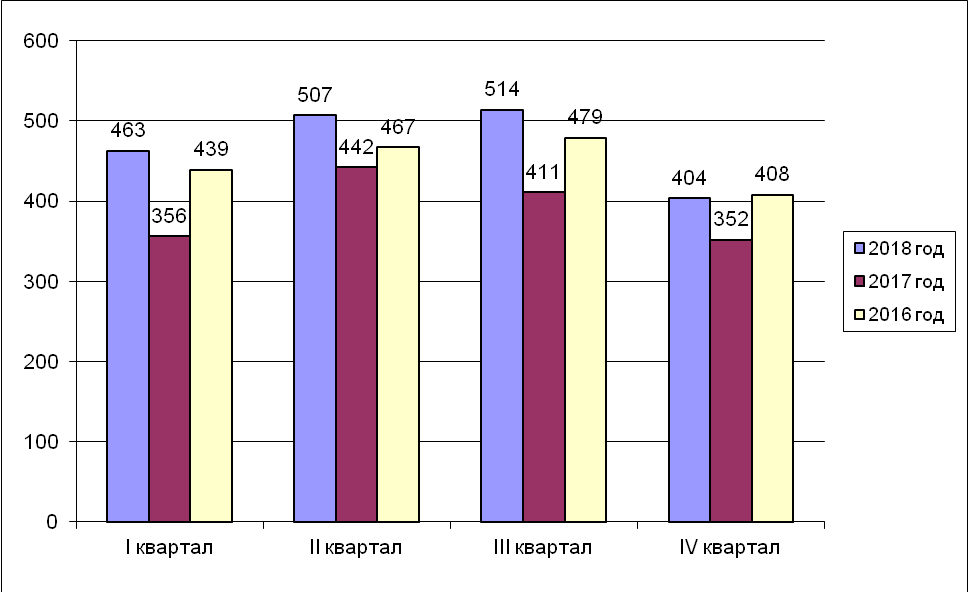 Рис.1. Сравнение количества поступивших вопросов по кварталам.Источники поступления:925 обращений – непосредственно от граждан;601 обращение – от исполнительных и представительных органов государственной власти (из которых 490 – из Правительства Ульяновской области, в том числе 120 поступили из Администрации Президента РФ);76 обращения – от правоохранительных органов;42 обращений – от контрольно-надзорных органов;65 обращений – из прочих органов.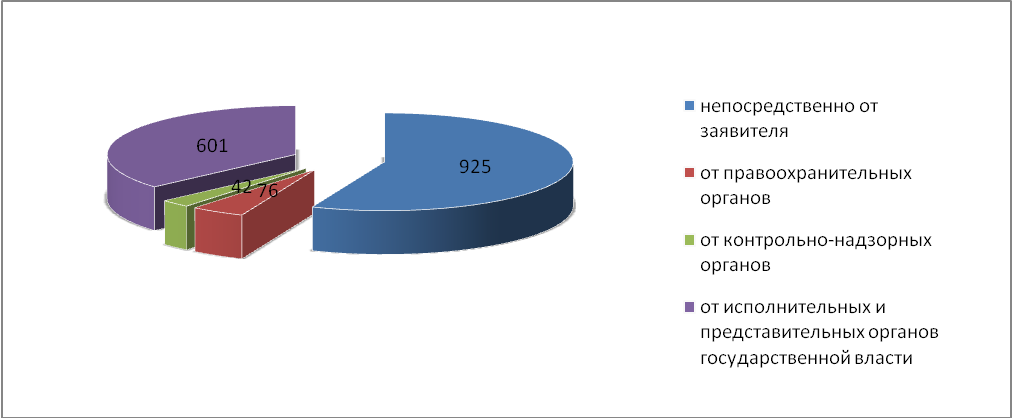 Рис. 2 Обращения граждан, поступившие в Министерство образования и науки в 2018 годуВ рассматриваемом периоде наибольшая активность населения традиционно наблюдается в вопросах сферы образования. Это объясняется спецификой деятельности Министерства образования и науки Ульяновской области. Основные вопросы сферы образования – предоставление общедоступного и бесплатного образования. Самая высокая активность населения по следующим вопросам:Условия проведения образовательного процесса (406 вопросов);Поступление в образовательные организации(217 вопросов);Конфликтные ситуации в образовательных организациях (154 вопроса);Материально-техническое и информационное обеспечение образовательного процесса (137 вопросов);Образовательные стандарты, требования к образовательному процессу (81 вопрос).В 2018 году наибольшая активность обращений граждан в разрезе городских муниципальных образований области выявлена из Засвияжского района города Ульяновска (274 вопроса). 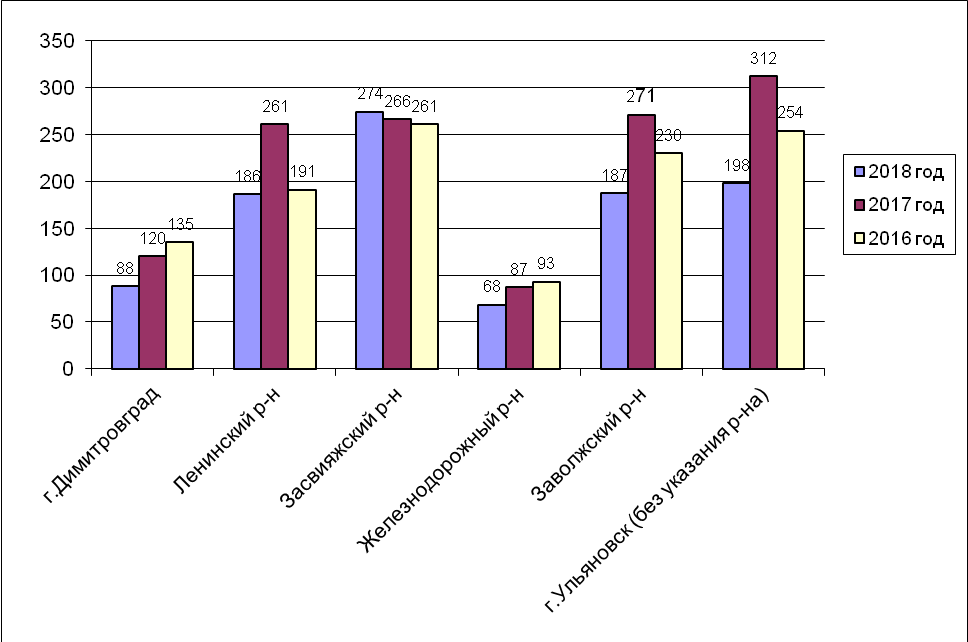 Рис.3. Количество поступивших вопросов из городских муниципальных образований областиИз сельских населённых пунктов чаще других заявляли вопросы жители Ульяновского района (44 вопроса).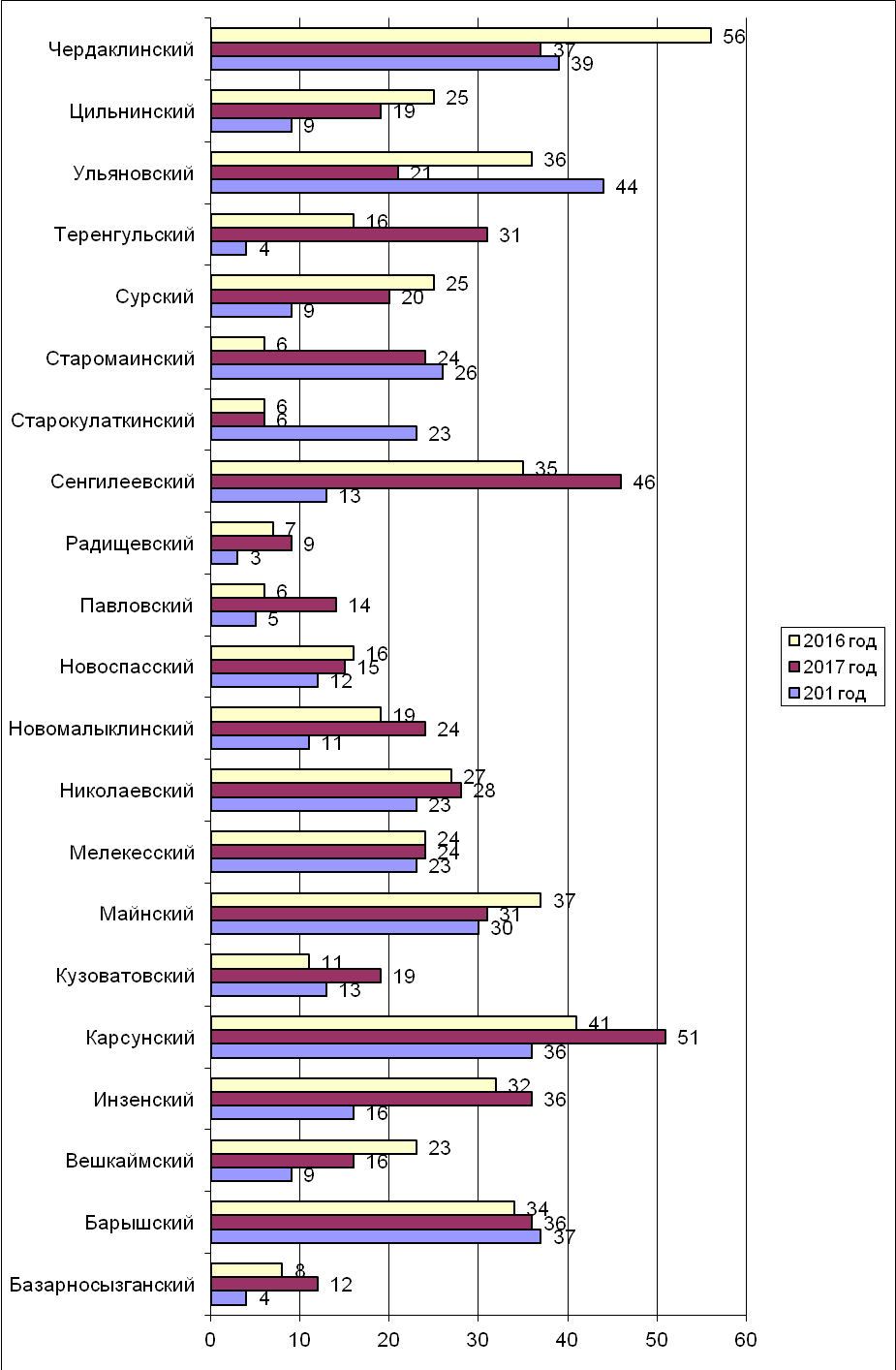 Рис.4. Количество поступивших вопросов из районов области Следует отметить, что произошло уменьшение количества обращений граждан из ряда муниципальных образований области, причём в Сенгилеевском и Цильнинском районах в два раза. 2. Информационный анализ рассмотренных в 2018 году обращений граждан и организаций, поступивших в Министерство образования и науки Ульяновской области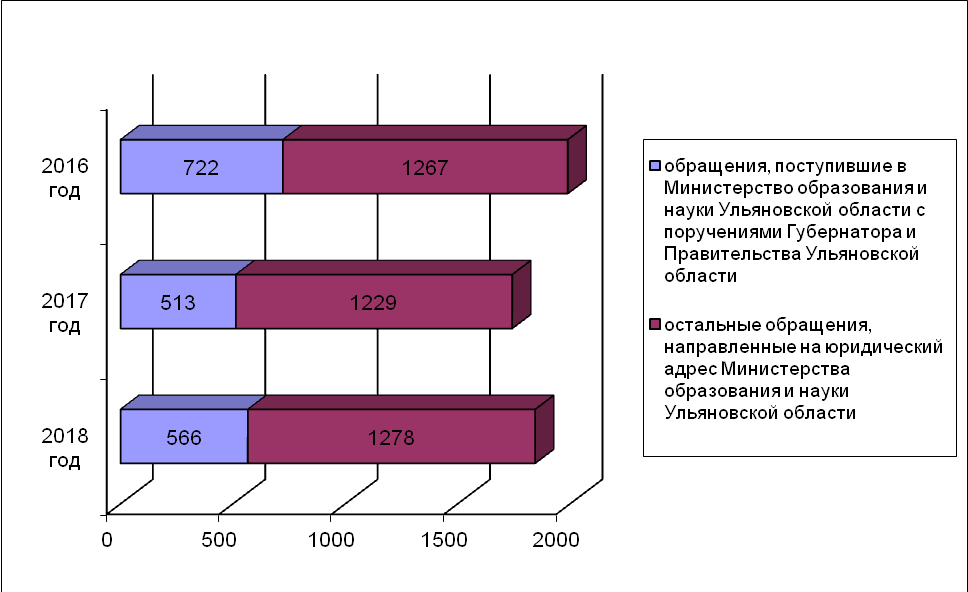 Рис.6. Количество обращений граждан, находившихся на исполнении в Министерстве образования и науки Ульяновской области.2.1. В 2018 году в Министерстве образования и науки Ульяновской области на исполнении находилось 1794 обращения граждан, что на 52 обращения больше, чем в 2017 году и на 190 обращений меньше, чем в 2016 году.Всего вопросов в обращениях – 1837.Форма поступления:- 371 письменное обращение (почтовой связью – 299, получено в Министерстве – 72); - 1254 в форме электронного документа (на сайт – 576, по электронной почте – 91, через СЭД – 587);- 169 устных обращений (по телефону – 33, с «информационно-справочной телефонной линии» - 12, ГТРК «Волга» - 7, с личного приема - 117).Все обращения, поступившие на имя Министра образования и науки Ульяновской области, можно разделить по следующим видам:заявлений - 1705;предложений - 47;жалоб – 42;Тематика вопросов распределилась следующим образом:Предоставление общедоступного и бесплатного образования– 1454 обращения (79,2%), что на 3,5% больше, чем в 2017 году (955 вопроса) и на 1,5% меньше, чем в 2016 году (1022 вопроса).Вторым по рейтингу активности можно поставить кадровый вопрос, который прозвучал в 93 обращениях (5,1%), что на 2,0% меньше, чем в 2017 году и на 1,8% меньше, чем в 2016 году. Вопросы материального характера поднимаются в 86 обращениях (4,7%). Это на 2,1% больше, чем в 2017 году и на 2,4% больше, чем в 2016 году.По остальным рассмотренным вопросам нельзя судить о тенденции увеличения или уменьшения актуальности интересующих населения тем.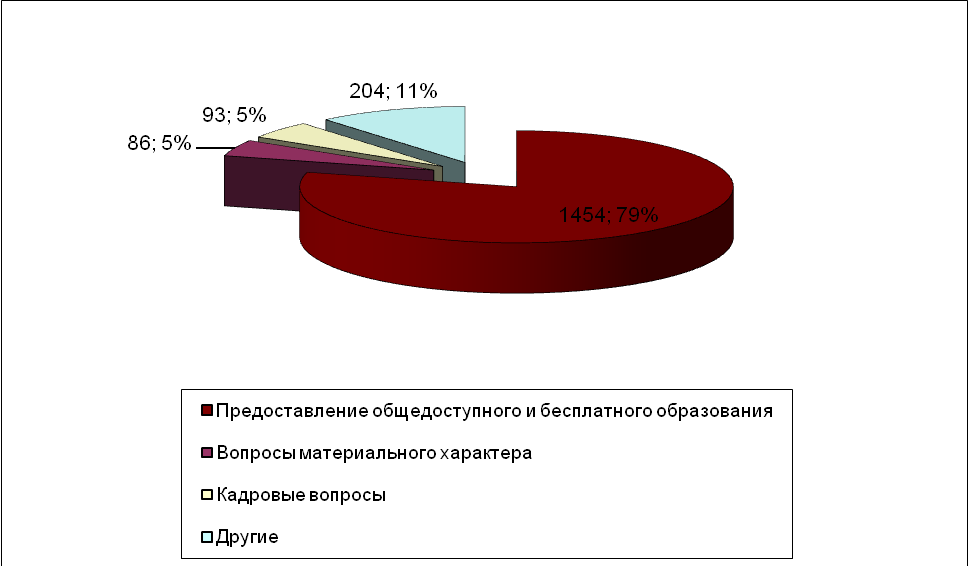 Рис.7 Тематика обращений, поступивших в Министерство образования и науки Ульяновской областиРезультаты рассмотрения обращений: Даны разъяснения по 1522 обращениям (1565 вопросов).	По 150 обращениям специалистами Министерства образования и науки осуществлены выезды и проверки фактов, изложенных в обращениях, 556 рассмотрено совместно как с органами местного самоуправления, так и другими исполнительными органами государственной власти, организациями. По 199 фактам к виновным лицам приняты меры дисциплинарного воздействия.«Поддержано» 244 обращения (244 вопроса), что составляет 13,3% от всех направленных на рассмотрение в Министерство образования и науки Ульяновской области вопросов, «меры приняты» по 178 вопросам. «Положительные решения» приняты по 119 обращениям (119 вопросов).«Не поддержано» 5 обращений (5 вопросов), что составляет 0,3%. Направлены по компетенции 23 обращения (23 вопроса).Источники поступления обращений в Министерство образования и науки Ульяновской области:- Агентство по развитию человеческого потенциала и трудовых ресурсов – 1;- Администрации МО «г. Ульяновск» -2;- Администрации МО «город Новоульяновск» -1;- Государственная дума Российской Федерации -8;- Государственная инспекция труда в Ульяновской области – 1;- Департамент государственной политики в сфере воспитания‚ дополнительного образования и детского отдыха – 6;- Департамент государственной политики в сфере защиты прав детей – 3;- Департамент государственной политики в сфере общего образования – 42;- Департамент государственной политики в сфере оценки качества общего образования – 1;- Департамент государственной политики в сфере подготовки рабочих кадров и ДПО – 6;- Департамент государственной политики в сфере профессионального образования и опережающей подготовки кадров – 2;- Департамент развития педагогических кадров и контроля управления ресурсами – 2;- Департамент стратегии, анализа и прогноза Министерства образования РФ – 2;- Законодательное Собрание Ульяновской области – 15;- МБУ "Контакт-центр при Главе г. Ульяновска" – 2;- Министерство здравоохранения, семьи и социального благополучия Ульяновской области – 12;- Министерство образования и науки Российской Федерации – 1;- Министерство промышленности, строительства, жилищно-коммунального комплекса и транспорта Ульяновской области – 3;- Министерство просвещения Российской Федерации - 3;- Министерство развития конкуренции и экономики Ульяновской области – 2;- Министерство физической культуры и спорта Ульяновской области – 1;- Министерство финансов Ульяновской области – 2;- Новоспасский межведомственный следственный комитет- 1;- Общественная палата Ульяновской области – 14;- ОГКУ «Правительство для граждан» – 1;- Правительство Ульяновской области – 490;- Прокуратура г. Димитровграда – 2;- Прокуратура Засвияжского района г. Ульяновска – 8;- Прокуратура Карсунского района – 4;- Прокуратура Ленинского района – 4;- Прокуратура Николаевского района – 2;- Прокуратура Российской Федерации – 2;- Прокуратура Старокулаткинского района – 1;- Прокуратура Старомайнского района – 3;- Прокуратура Ульяновской области – 39;- Расобрнадзор – 1;- Региональная общественная приемная Председателя Партии "Единая Россия" Д.А.Медведева по Ульяновской области- 4;- Роспотребнадзор РФ по Ульяновской области – 1;- СК РФ Следственное управление по Ульяновской области – 2;- Следственное управление СК России по Ульяновской области – 2;- УГИБДД УМВД России по Ульяновской области – 2;- Ульяновская межрайонная природоохранная прокуратура – 1;- Ульяновский государственный технический университет – 1;- УМВД России по Ульяновской области – 2;- Уполномоченному по правам ребенка в Ульяновской области – 7;- Уполномоченному по противодействию коррупции в Ульяновской области – 6;- Уполномоченный по правам человека в Российской Федерации – 2;- Уполномоченный по правам человека в Ульяновской области – 8;- Управление надзора и контроля за деятельностью органов исполнительной власти субъектов РФ -11;- Управление образования администрации г. Ульяновска – 3;- Управление оценки качества образования и контроля (надзора) за деятельностью органов государственной власти субъектов Российской Федерации – 2;- Управление оценки качества общего образования – 2;- Управление Роскомнадзора по Ульяновской области – 4;- Управление Роспотребнадзора по Ульяновской области – 7;- Федеральная служба по надзору в сфере образования и науки – 26.Из общего числа рассмотренных обращений 566 поступило из Правительства Ульяновской области (577 вопросов), что на 53 обращения больше, чем в 2017 году и на 145 обращений меньше, чем в 2016 году. Все поступившие из Правительства Ульяновской области обращения можно разделить по видам: 	заявлений - 537;	предложений – 10;жалоб – 3.Тематические приоритеты обращений, поступивших из Правительства Ульяновской области, не претерпели существенных изменений по сравнению с 2017 и 2016 годами. Основные вопросы сферы образования – предоставление общедоступного и бесплатного образования.Самая высокая активность населения по вопросам предоставления общедоступного и бесплатного образования – 69,7% (402 вопроса), что на 2,2% меньше, чем в 2017 году (284 вопроса), и на 7,0% больше, чем в 2016 году (467 вопроса).Далее следуют вопросы материального характера – 5,2% (30 вопросов), что на 2,3% больше, чем в 2017 году (15 вопросов), и на 0,6% меньше, чем в 2016 году (43 вопроса).Вопросы тематического раздела «Труд и занятость населения» составили 3,3% (19 вопросов), что на 0,6% больше, чем в 2017 году (14 вопросов) и 2016 году (20 вопросов).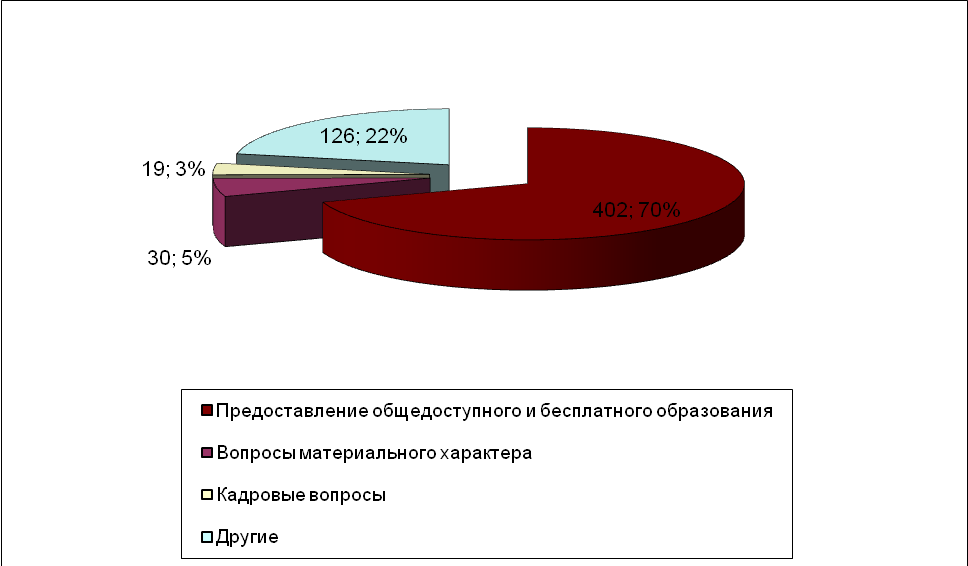 Рис.7 Тематика обращений, поступивших из Правительства Ульяновской области	Результаты рассмотрения обращений: Даны разъяснения по 483 обращениям (490 вопросов).	По 29 обращениям специалистами Министерства образования и науки осуществлён выезд и проверка фактов, изложенных в обращении, 194 рассмотрено совместно как с органами местного самоуправления, так и другими исполнительными органами государственной власти, организациями. По 12 фактам к виновным лицам приняты меры дисциплинарного воздействия.«Поддержано» 78 обращений (78 вопросов), что составляет 13,5% от всех направленных на рассмотрение в Министерство образования и науки Ульяновской области обращений с поручениями Губернатора Ульяновской области. Из них «меры приняты» по 44 обращениям (44 вопроса). Положительно решено 28 обращений (28 вопросов).Направлено по компетенции 5 обращений (5 вопросов). Из числа обращений, поступивших из Правительства Ульяновской области, 120 обращений граждан направлены из Администрации Президента Российской Федерации, что составляет 21,2% от всех направленных на рассмотрение в Министерство образования и науки Ульяновской области обращений с поручениями Губернатора Ульяновской области (за 2017 год на исполнении находилось 94 обращения (18,3%), за 2016 год на исполнении находилось 186 обращений (25,6%). Всего вопросов в обращениях 123. Из них: 	заявлений – 119;предложений - 0;	жалоб – 1.Все вопросы, отражённые в обращениях, направленных из Администрации Президента Российской Федерации в Министерство образования и науки Ульяновской области, тематически распределились следующим образом:Предоставление общедоступного и бесплатного образования - 66, что составляет 55,0% от всех обозначенных вопросов в обращениях, поступивших из Администрации Президента РФ.Вопросы материального характера поднимались в 14 обращениях (11,7%).Вопросы кадрового характера поднимались в 13 обращении (10,8%).Таким образом, тематическое предпочтение граждан по вопросам, направленным в адрес Президента РФ, совпадает с тематикой обращений, направленных в адрес Министерства образования и науки Ульяновской области с поручениями Губернатора и Правительства Ульяновской области.Результаты рассмотрения обращений:Даны разъяснения по 88 обращениям и 1 «не обращению» (93 вопроса). По 7 обращениям специалистами Министерства образования и науки Ульяновской области осуществлены выезды и проверки фактов, изложенных в обращениях. 26 обращений рассмотрено совместно как с органами местного самоуправления, так и с другими исполнительными органами государственной власти, организациями.«Поддержано» 5 обращений, что составляет 5,1%, «меры приняты» по 3 обращениям.За подписью Губернатора Ульяновской области подготовлено 3 ответа в Администрацию Президента Российской Федерации.За подписью исполняющего обязанности Председателя Правительства Ульяновской области направлено 2 ответа депутатам государственной Думы Федерального собрания Российской Федерации и 1 письмо в адрес Управления Президента Российской Федерации по работе с обращениями граждан.2.2. В IV квартале 2018 года рассмотрено 25 не обращений.Результаты рассмотрения: даны разъяснения по 4 не обращениям, 1 не обращение поддержано, направлены по компетенции для окончательного рассмотрения 20 не обращений (слова благодарности сотрудникам детских садов и школ).Особое внимание в Министерстве образования и науки Ульяновской области уделяется решению вопросов, в которых содержится информация о возможных проявлениях коррупции. Из 1844 обращений, находившихся на исполнении в Министерстве образования и науки Ульяновской области за 2018 год, 58 обращений содержали информацию о возможных проявлениях «бытовой» коррупции в сфере образования, что составляет 3,1%. За 2017 год обращений такого плана было 71 (4,1 % от находившихся на исполнении в 2017 году 1742) за 2016 год – 52 (2,6% от находившихся на исполнении в 2016 году 1984). Таким образом, в анализируемом периоде рассмотрено на 13 обращений меньше, чем в 2017 году (на 1,0 %) и на 6 обращений больше (на 0,5%), чем в 2016 году. Как видно из анализа, в 2018 году наблюдается незначительное уменьшение доли таких обращений по сравнению с 2017 годом (на 1,0%) и незначительное снижение по сравнению с 2016 годом (на 0,5%). Незначительному изменению доли подобных обращений способствуют различные факты, среди которых открытость власти, расширение форм работы с обращениями граждан. Все обращения рассмотрены в установленный законодательством срок, проведены проверки по указанным в обращениях фактам. Всем обратившимся гражданам даны разъяснения согласно действующему законодательству. По 12 обращениям проведены выездные проверки, 16 обращений рассмотрены совместно, факты, указанные в 1 обращении подтвердились, в 7 – частично подтвердились; приняты меры дисциплинарного взыскания по 1 обращению.3. Формы работы с гражданами.3.1. В Министерстве образования и науки Ульяновской области утвержден график проведения «прямых» телефонных линий на 2018 год.В 2018 году в Министерстве образования и науки Ульяновской области проведены 6 «прямых» постоянно действующих телефонные линии и 33 «тематические» телефонные линии. За данный период от жителей поступило 5981 звонок, что на 2156 звонков большее, чем в 2017 году и на 1921 звонок меньше, чем в 2016 году. В соответствии с Графиком проведения «прямых телефонных линий» (в том числе по вопросам коррупции) в Министерстве образования и науки Ульяновской области на 2018 год за отчетный год проведено 10 прямых линий по вопросам противодействия коррупции, на которые поступило 20 звонков. Всем звонившим даны разъяснения в ходе телефонного разговора.В Министерстве образования и науки Ульяновской области работает информационно - справочная телефонная линия. Приём обращений абонентов, поступающих по телефону 37-01-67, осуществляется круглосуточно в двух режимах: в режиме он-лайн с понедельника по пятницу с 15.00 до 17.00 и в автоматическом режиме с записью сообщения на автоответчик в любое время. В 2018 году на информационно-справочную линию поступило 172 звонка, что на 144 звонка больше, чем в 2017 году и на 51 звонок больше, чем в 2016 году. 11 обращений зарегистрированы в установленном порядке в соответствии с действующим законодательством, 161 заявителю даны разъяснения на все поставленные вопросы в ходе телефонного разговора. 3.2. В Министерстве образования и науки Ульяновской области продолжается практика проведения личных приёмов руководителями.Так в 2018 году проведено 9 личных приёмов Министра образования и науки Ульяновской области (принято 28 человек). В 2017 году проведено 12 приёмов (35 человек), в 2016 – 16 (59 человек).Заместителем Министра образования и науки Ульяновской области и директорами департаментов проведено 42 личных приёма (принято 66 человек), что на 33 приёма больше, чем в 2017 году (9 человек) и на 9 меньше, чем в 2016 году (71 человек).12 декабря Министерство образования и науки Ульяновской области традиционно приняло участие в общероссийском дне приёма граждан. В приёме были задействованы 4 уполномоченных лица, все департаменты Министерства образования и науки Ульяновской области, охвачена вся компетенция в сфере образования. В отчётном году граждане на приём не обращались, как и в 2017-2016 годах. 3.3. В целях укрепления системы обратной связи с населением, информационной открытости принимаемых Министерством образования и науки Ульяновской области мер, реализации конституционного права граждан на обращение в органы власти вне зависимости от места жительства, пребывания и нахождения производится изучение мнения граждан удовлетворённостью полученными ответами на заявленные проблемы. Было изучено 138 отзывов заявителей, поступивших на адрес электронной почты, что составляет 7,4% от всех обращений граждан, находившихся на исполнении в Министерстве образования и науки Ульяновской области в 2018 году. 60 человек из 136 благодарят за решение вопросов (43,5%), 34 заявителя удовлетворены полученным ответом (24,6%), 44 – не согласны с представленными ответами (31,9%), подготовленными согласно действующему законодательству. Следует отметить, что в 2017 году было получено 96 отзывов (5,5%), а в 2016 – 196 (9,9%).4. Мероприятия, направленные на устранение причин и условий, способствующих повышенной активности обращений населения Ульяновской области в сфере образования, на создание единой системы работы с обращениями и запросами граждан и организаций. Осуществлялся постоянный контроль за принятием решений по результатам объективного, всестороннего и своевременного рассмотрения обращений граждан, организаций и общественных объединений.Проводилась постоянная работа с обращениями граждан на информационном портале ССТУ.РФ. За 2018 год на портал внесено 899 обращений.Продолжается работа по актуализации информации по работе с обращениями граждан на официальном сайте Министерства образования и науки Ульяновской области. В ежемесячном формате размещаются анализы обращений граждан, организаций и общественных объединений, в том числе и по вопросам коррупции. Пополняется рубрика «Вы спрашивали…» тематического раздела сайта «Обращения граждан» (размещено 10 дайджестов ответов на часто задаваемые гражданами вопросы).Для обеспечения «обратной связи» с гражданами действует раздел «Виртуальная приёмная», с помощью которого граждане могут направить свои обращения (в том числе и по фактам коррупции) и, при желании, анонимно. Кроме того, для обеспечения «обратной связи» на сайте размещены все имеющиеся контакты (телефоны, телефоны «прямых» и «горячих» линий электронные адреса Министерства образования и науки Ульяновской области и др. организаций).Проводилась нормативно-правовая деятельность.Подготовлено распоряжение Министерства образования и науки Ульяновской области от 22.03.2018 № 483-р «О назначении ответственных лиц за работу с обращениями граждан в Министерстве образования и науки Ульяновской области».Подготовлено распоряжение Министерства образования и науки Ульяновской области от 28.04.2018 № 802-р «Об утверждении Инструкции по работе с обращениями и запросами граждан и организаций в министерство образования и науки Ульяновской области».Подготовлены распоряжения Министерства образования и науки Ульяновской области от 22.05.2018 № 954-р «О внесении изменений в распоряжение Министерства образования и науки Ульяновской области от 28.04.2018 № 802-р»; от 08.10.2018 № 1748-р «О внесении изменений в распоряжение Министерства образования и науки Ульяновской области от 28.04.2018 № 802-р» (изменения в инструкцию).Подготовлено распоряжение Министерства образования и науки Ульяновской области от 30.10.2018 № 1870-р «О проведении в Министерстве образования и науки Ульяновской области общероссийского дня приёма граждан».Подготовлено распоряжение Министерства образования и науки Ульяновской области от 11.12.2018 № 2084-р «О проведении «Информационного десанта».Подготовлены и утверждены Министром График проведения прямых телефонных линий в Министерстве образования и науки Ульяновской области на 2019 год и График проведения телефонных линий по вопросам противодействия коррупции в сфере образования в Министерстве образования и науки Ульяновской области на 2019 год, а так же План проведения аппаратных учёб и внутренних совещаний отделом стратегического планирования и работы с обращениями граждан и отделом делопроизводства и архива на 2019 год (от 20.12.2018 № 26-ПЛ).В целях совершенствования работы с обращениями граждан, расширения форм работы с обращениями граждан, повышения антикоррупционной деятельности, обеспечения принципа открытости в работе с обращениями граждан в Министерстве образования и науки Ульяновской области еженедельно по вторникам проводится личный приём по вопросам коррупции в сфере образования «Объединяем усилия». Личный приём проводится специалистами отдела стратегического планирования и работы с обращениями граждан ОГКУ «Управление обеспечения деятельности в сфере образования» в кабинете № 106 с 16.00 до 18.00. В отчётном периоде граждане на личный приём по вопросам коррупции не обращались.Отделом стратегического планирования и работы с обращениями граждан ОГКУ УОДО постоянно проводятся мероприятия, направленные на совершенствование работы с обращениями граждан, в том числе и по противодействию коррупции.В здании Министерства функционирует ящик для письменных обращений граждан (в том числе и по возможным фактам коррупции).Специалистами отдела стратегического планирования и работы с обращениями граждан принято участие в 32 выездных проверках фактов, изложенных в обращениях граждан, в ходе которых даны рекомендации по организации и улучшению работы с обращениями граждан (в 2017 году было осуществлено 28 выездов, в 2016 – в 24).В течение 2018 года отделом стратегического планирования и работы с обращениями граждан организовано и проведено 7 заседаний постоянно действующей рабочей группы по рассмотрению обращений (жалоб) граждан при Министерстве образования и науки Ульяновской области, в том числе с приглашением представителей заинтересованных органов и самих заявителей (в 2017 году проведено 6 заседаний, в 2016 году – 13).Отделом стратегического планирования и работы с обращениями граждан совместно с представителями отдела делопроизводства и архива, организовано и проведено 4 аппаратные учёбы для сотрудников Министерства, в которых приняли участие 39 сотрудников (в 2017 году было проведено 6 учёб (71 сотрудник), в 2016 году – 5 учеб (74 сотрудника)). Отдел стратегического планирования и работы с обращениями граждан в течении года принимал регулярное активное участие в аппаратных совещаниях под председательством Министра образования и науки Ульяновской области с информацией по исполнительской дисциплине.В 2018 году продолжена практика проведения «Информационного десанта», впервые организованного и внедренного в практику деятельности Министерства образования и науки Ульяновской области в 2016 году отделом стратегического планирования и работы с обращениями граждан в целях оказания информационно-консультационной помощи руководителям образовательных организаций по вопросам организации работы с обращениями граждан в соответствии с Федеральным законом от 02.05.2006 № 59-ФЗ «О порядке рассмотрения обращений граждан Российской Федерации». Согласно распоряжению Министерства образования и науки Ульяновской области от 20.11.2017 № 2211-р «О проведении «Информационного десанта» в целях оказания информационно-консультационной помощи руководителям образовательных организаций в 2018 году проведено 5 «Информационных десантов» (на территории МО «город Димитровград» 22.01.2018, 09.02.2018 на территории МО «Майнский район», 16.04.2018 на территории МО «Карсунский район», 15.05.2018 на территории МО «Чердаклинский район», 21.05.2018 на территории МО «Базарносызганский район»).Составлен график проведения данного мероприятия на 2019 год.Практика совершенствования работы с обращениями граждан в Министерстве образования и науки Ульяновской области будет продолжена.В течение 2018 года пресс-служба Министерства образования выполняла работу по обеспечению взаимодействия со СМИ, учреждениями областной и муниципальной администрации, подведомственными учреждениями и населениемЗа 2018 год пресс-службой проведено:- более 260 пресс-подходов;- 45 пресс-туров;- 13 пресс-конференций, 20 брифигов с участием представителей Министерства;- более 150 тематических выпусков радио и телеэфиров на «Радио «2х2», «Милицейская волна», на ТВ ГТРК «Волга – Ульяновск», «Репортер73», «УлправдаТВ» по основным направлениям деятельности Министерства образования и науки;- организовано более 2500 интервью;- направлено в СМИ порядка 2000 информационных сообщений.По данным ежедневного официального мониторинга, направляемого в адрес пресс-службы Министерства образования и науки от Правительства Ульяновской области по итогам 2018 года в районных, областных и федеральных СМИ (теле - и радио передачи, информационные сообщения и статьи в печатных изданиях и на интернет-порталах) вышло более 12 тыс. материалов (данный мониторинг не отражает все информационное поле региона) (что более, чем на 0,5 тыс. больше, чем по итогам прошлого года).А также пресс-службой проводились:- наполнение в ежедневном режиме официального сайта Министерства образования и науки; - ведение официальной группы Министерства образования в социальной сети «Вконтакте», «Фейсбук», «Твиттер», «Инстаграм»;- подготовка ежедневного, еженедельного, ежемесячного и тематических мониторингов СМИ;- расширение базы контактов СМИ федерального, регионального уровня, ежедневная единая медийная рассылка;- оказание организационной и методической помощи при ведении личных страничек в социальных сетях представителей Министерства образования и науки;- отработка международных и всероссийских мероприятий, проводимых в Ульяновской области по отрасли «Образование»;- отработка имиджевых проектов совместно с пресс-службой Губернатора Ульяновской области в сфере образования Ульяновской области.Приоритетными темами для освещения в СМИ в 2018 году были:реализация мероприятий в рамках исполнения майского Указа Президента РФ;реализация мероприятий в рамках развития системы общего образования Ульяновской области;обеспечение доступного дошкольного образования;проведение районных, областных, всероссийских, международных мероприятий по выявлению и поддержке одаренных детей, молодежи и педагогов;проведение капитального ремонта, строительства и улучшения материально-технической базы образовательных организаций;распространение инновационного опыта в сфере здоровьесбережения обучающихся;информатизация учебного процесса в Ульяновской области;образовательный форум-2018;проведение научно-педагогического собрания учителей;развитие темы гражданско-патриотического воспитания среди детей и молодёжи;продвижение тематики по пропаганде рабочих профессий и профессии учителя;информационное сопровождение областного праздника выпускников «Взлетная полоса»;развитие системы профессионального образования в Ульяновской области:реализация инновационных проектов и развитие сферы дополнительного образования и воспитания детей и молодежи;работа по освещению механизма и эффективности проведения ЕГЭ и ГИА;развитие карьерного и личностного роста педагогов;реализация программы противодействия коррупции в образовательных учреждениях региона;профориентационная работа с учащимися и студентами образовательных учреждений;развитие движения WorldSkills;развитие ВУЗов;организация и проведение летней детской оздоровительной кампании и оздоровление работников бюджетной сферы;деятельность движения «За Советскую школу»;сопровождение акций социальной направленности в отрасли «Образование»;организации безопасности в образовательных организациях;реализация нацпроекта «Образование»Основные темы для освещения пресс-службой Министерства образования и науки Ульяновской области в 2019 году определяются планом работы Министерства образования и науки Ульяновской области. Ключевыми темами в 2019 году станут:- создание новых мест в образовательных организациях региона;- выявление и поддержка талантливых и одарённых детей;- реализация мероприятий в рамках исполнения майского Указа Президента РФ;- обеспечение создания условий для успешной социализации и реализации федеральных государственных образовательных стандартов для детей с ограниченными возможностями здоровья и детей-инвалидов;- проведение капитального ремонта, ликвидации аварийной ситуации в образовательных организациях Ульяновской области;- обеспечение безопасности образовательного процесса;- развитие здорового образа жизни через создание условий, обеспечивающих возможность для детей различных возрастов, педагогов и родителей вести здоровый образ жизни, систематически заниматься физической культурой и спортом, получить доступ к развитой спортивной инфраструктуре;- организация и проведение летней детской оздоровительной кампании;- развитие национального движения WorldSkills Россия на базе профессиональных образовательных организаций Ульяновской области;- антикоррупционная работа;- реализация нацпроекта «Образование»;- развитие системы профессионального образования;- создание дополнительных мест для детей в возрасте от двух месяцев до трех лет.В августе 2017 года ОГАУ «Институт развития образования» учредил первый региональный информационно-аналитический журнал для системы образования «SMART - образование Ульяновской области». Важнейшей целью журнала является содействие процессу развития образовательной системы региона, в частности, сферы профессионального образования педагогических работников и руководителей образовательных организаций.Издание направлено на развитие профессиональных связей и научного кооперативного взаимодействия между участниками образовательных отношений Ульяновской области, научными коллективами региона с целью выработки конструктивных решений, направленных на развитие системы образования и инноваций.В издании широко освещаются основные события в системе образования Ульяновской области, излагаются экспертные мнения, представляются актуальные методические разработки и инновационный педагогический опыт представителей педагогического сообщества.В 2018 году вышло 4 номера журнала. Журналы распространяются по подписке отделения Почты России, Урал Пресс и по прямым договорам с ОГАУ «ИРО». В течение года авторами выступали региональные и федеральные эксперты, такие как Дудова Л.В., Балыхин Г.А., Шмелева Е.В., Уразоов Р.Н., Тюрин А.С., Семенова Н.В., Эдварс Р.А., Уба Е.В., Бакаев А.А., Вяземский Ю.П., Степичев П. и др.Задачи на 2019 год В части осуществления переданных полномочий Российской Федерации в сфере образования:Проведение профилактической работы, направленной на предотвращение нарушений законодательства в сфере образования.Повышение эффективности контрольно-надзорной деятельности путём проведения комплексных проверок (ЛК, ФГН и ФГККО).Формирование плана контрольно-надзорной деятельности с учетом методических рекомендаций Рособрнадзора по применению элементов риск-ориентированной модели.Контроль обеспечения объективности проведения контрольных/оценочных процедур (в том числе ВПР) в образовательных организациях.Контроль за реализацией новых федеральных государственных стандартов начального общего и основного общего образования и реализацией в режиме функционирования федеральных государственных образовательных стандартов среднего общего образования.Контроль за заполнением Федеральной информационной системы «Федеральный реестр документов об образовании» (ФИС ФРДО).Продолжение работы по переводу государственных услуг в электронный вид.В части дошкольного образования:Сохранение существующего в Ульяновской области темпа обеспечения услугами дошкольного образования дошкольников от 3 до 7 лет;Создание не менее 740 мест, в том числе с обеспечением необходимых условий пребывания детей с ОВЗ и детей-инвалидов, в организациях, осуществляющих образовательную деятельность по образовательным программам дошкольного образования, для детей в возрасте до трёх лет.3. Расширение сети дошкольных образовательных организаций, предоставляющих вариативные и альтернативные формы дошкольного образования: создание адаптационных групп, групп кратковременного пребывания, центров игровой поддержки ребёнка, консультационных пунктов, игровых центров, групп выходного дня, а также семейных детских садов;4. Создание условий для раннего развития детей в возрасте до трех лет, реализация программы психолого-педагогической, методической и консультативной помощи родителям детей, получающих дошкольное образование в семье;5. Формирование базового уровня оснащённости средствами обучения и воспитания для организации развивающей предметно-пространственной среды в соответствии с требованиями ФГОС дошкольного образования;6. Сопровождение реализации ФГОС дошкольного образования посредством функционирования стажировочных площадок на территории Ульяновской области.В части общего образования:1.Увеличение доли обучающихся по ФГОС до 100 %;2.Увеличение доли победителей и призёров заключительного этапа всероссийской олимпиады школьников от общего количества участников заключительного этапа всероссийской олимпиады школьников до 40%;3. Создание Центров образования цифрового и гуманитарного профилей в общеобразовательных организациях, расположенных в сельской местности и малых городах.4. Строительство двух общеобразовательных организаций (по двухгодичному контракту) и проведение ремонтных работ в шести общеобразовательных организациях;5. Увеличение доли общеобразовательных организаций, в которых создана универсальная безбарьерная среда для инклюзивного образования детей-инвалидов (в общем количестве общеобразовательных организаций до 24,1%);6. Увеличение доли детей с ОВЗ и детей-инвалидов, которым созданы условия для получения качественного общего образования от общей численности детей с ОВЗ и детей-инвалидов школьного возраста в соответствии с плановым показателем на 2019 год до уровня 97 %.Показатели: В части дополнительного образования детей:разработка стратегии развития дополнительного образования детей Ульяновской области на 2019-2024 годы.создание Регионального модельного центра дополнительного образования на базе ОГБУ ДО «Дворец творчества детей и молодежи», базовых центров по направлениям и опорных центров в каждом муниципальном образовании Ульяновской области;обеспечение в 2024 году 80% охвата детей, занятых в системе дополнительного образования, в том числе 25% обучающихся по дополнительным общеразвивающим программам технической и естественнонаучной направленностей;внедрение в 2019 году модулей «Мероприятие», «Персонифицированное финансирование», «Независимая оценка качества» в информационной системы «Навигатор дополнительного образования детей Ульяновской области»;реализация в 2019 году модели персонифицированного финансирования дополнительного образования детей во всех муниципальных образованиях Ульяновской области;проведение в 2019 году инвентаризации инфраструктурных, материально-технических и кадровых ресурсов государственных (областных и муниципальных) образовательных организаций, научных организаций, организаций культуры, спорта, а также организаций реального сектора экономики, потенциально пригодных для реализации образовательных программ;Показатели:В части развития среднего профессионального образования:Модернизация материально-технической базы профессиональных образовательных организаций:- открытие новых лабораторий в 5 ПОО с современным оборудованием;- увеличение доли профессиональных образовательных организаций, в которых осуществляется подготовка кадров по 50 наиболее перспективным и востребованным на рынке труда профессиям и специальностям, требующим среднего профессионального образования, в общем количестве профессиональных образовательных организаций;- увеличение доли образовательных организаций среднего профессионального и высшего образования, в которых обеспечены условия для получения среднего профессионального и высшего образования инвалидами и лицами с ОВЗ, в том числе с использованием дистанционных образовательных технологий, в общем количестве таких организаций.Создание системы профессиональной ориентации молодёжи на обучение рабочим профессиям и специальностям:- создание региональных центров профессиональной ориентации в ПОО Ульяновской области;- увеличение числа молодёжных и детских профильных академий в ПОО Ульяновской области.Совершенствование воспитательного процесса, создание условий для развития личности и реализации её индивидуальных возможностей:- увеличение доли студентов профессиональных образовательных организаций, обучающихся по очной форме обучения и принимающих участие в конкурсах, целью которых является поддержка социальных инициатив и развития проектной деятельности, в общей численности студентов профессиональных образовательных организаций, обучающихся по очной форме обучения;- создание студенческих клубов;- увеличение числа волонтёрских отрядов, создание волонтёрских центров;- создание кадетских групп в ПОО Ульяновской области;- совершенствование системы дополнительного образования в ПОО Ульяновской области.Стимулирование подготовки рабочих кадров и личностное развитие обучающихся и студентов:- увеличение доли студентов профессиональных образовательных организаций, прошедших практику или стажировку в организациях, в общей численности студентов профессиональных образовательных организаций.Создание эффективной системы управления кадрами профессионального образования:- создание педагогических сообществ «Психологи ПОО», «Региональная методическая служба»;- организация и проведение регионального конкурса «Мастер – педагог года 2019».В части развития науки и профессионального образования:Ключевые цели: Обеспечение привлекательности работы в Ульяновской области  для российских и зарубежных ведущих ученых и молодых перспективных исследователей;увеличение внутренних затрат на научные исследования и разработки за счет всех источников по сравнению с ростом валового внутреннего продукта регионаЗадачи:Инструменты:1. Федеральные целевые программы;2. Гранты и стипендии;3. Научные фонды;4. Мониторинг и оценка научной деятельности.Экспертное сообщество:Совет ректоров вузов Ульяновской областиРегиональный экспертный совет Российского фонда фундаментальных исследованийВ части кадровой политикиПовышение статуса педагога: Разработка и запуск образовательного портала для проведения курсов повышения квалификации, профессиональной переподготовки педагогических кадров, обмена передовым педагогическим опытом на базе сайта Областного государственного автономного учреждения «Институт развития образования»;Расширение спектра образовательных услуг на базе образовательных организаций в статусе областных стажировочных площадок (индивидуальный образовательный маршрут, консультативная практика).Внедрение механизмов аттестации педагогических работников, основанных на оценке компетенций. Реализация региональной составляющей проекта «Учитель будущего».Обеспечение реализации мер социальной поддержки молодым специалистамВ части развития конкурсного движения	1. Разработка новой концепции проведения конкурсов профессионального мастерства для педагогов;	2.  Изменение формата конкурсных испытаний;	3. Создание условий для дальнейшего обучения и профессионального роста победителей конкурсов профмастерства.В части развития инновационной деятельности образовательных организаций региона:Создание нормативно-правовой базы по  осуществлению ресурсного обеспечения инновационной деятельности в рамках мероприятий государственной программы Ульяновской области «Развитие и модернизация образования в Ульяновской области» на 2014-2020 годы.В части детской оздоровительной кампании 	1.обеспечение охвата детей Ульяновской области различными типами организаций отдыха детей и их оздоровления не менее 49% от общей численности детей школьного возраста;2. сохранение и развитие сети организаций отдыха детей и их оздоровления в Ульяновской области;3. государственная поддержка негосударственного сектора в сфере отдыха и оздоровления детей;4. повышение качества детского отдыха в организациях отдыха детей и их оздоровления Ульяновской области.Министр образования и науки Ульяновской области                                                                                                                                      Н.В.СеменоваСОГЛАСОВАНОПервый заместительПредседателя Правительства Ульяновской области                                                                                                                                             Е.В.УбаБалашова И.В.Козлова Н.А.Андреев С.А.Киселёва И.В.Хайрутдинов Т.А.Носырев Ю.Н.Юртаева С.А.41-79-16№п/пНаименование целевого показателяЕдиница измеренияЗначения целевых показателей эффективности деятельности, утвержденные Федеральной службой по надзору в сфере образования и наукиФактически достигнутые значения целевых показателей эффективности деятельности123451Выполнение плана проведения проверок (доля проведённых плановых проверок в общем количестве запланированных проверок)процент1001002Доля юридических лиц, в отношении которых органами государственного контроля (надзора) были проведены проверки (в общем количестве юридических лиц, осуществляющих деятельность на территории субъекта Российской Федерации, деятельность которых подлежит государственному контролю (надзору))процент20213Доля проведённых внеплановых проверок в общем количестве проведённых проверокпроцент1028№п/пНаименование показателяЕдиница измеренияЕдиница измеренияДинамика роста№п/пНаименование показателя2017 год2018 годДинамика роста5.1Доля проведённых плановых проверок по государственному контролю (надзору) в сфере образования в общем количестве запланированных в отчётном периоде проверок по государственному контролю (надзору) в сфере образования100%100%положительная5.2Доля проверок по государственному контролю (надзору) в сфере образования, результаты которых признаны недействительными, в общем количестве проведённых проверок по государственному контролю (надзору) в сфере образования0%0%отрицательная5.3Количество случаев обжалования юридическими лицами и индивидуальными предпринимателями в суде действий (бездействия) должностных лиц, нарушающих порядок проведения мероприятий по государственному контролю (надзору) в сфере образования 00отрицательнаяЗначение показателя2017 год2018 годНаличие отклонений, причиныДоля обращений и (или) заявлений о предоставлении, переоформлении, продлении срока действия лицензии (в случае, если продление срока действия лицензии предусмотрено законодательством Российской Федерации), прекращении действия лицензии, о выдаче дубликата, копии лицензии, полученных лицензирующим органом в электронной форме (в процентах от общего числа обращений и (или) заявлений соответственно)0%4%-Доля обращений и (или) заявлений о предоставлении, переоформлении, продлении срока действия лицензии (в случае, если продление срока действия лицензии предусмотрено законодательством Российской Федерации), прекращении действия лицензии, о выдаче дубликата, копии лицензии, полученных лицензирующим органом на бумажном носителе (в процентах от общего числа обращений и (или) заявлений соответственно)100%96%-Доля решений об отказе в предоставлении, переоформлении, продлении срока действия лицензии (в случаях, если продление срока действия лицензии предусмотрено законодательством Российской Федерации), отмененных судом (в процентах от общего количества принятых решений о предоставлении, переоформлении, продлении срока действия лицензии (в случаях, если продление срока действия лицензии предусмотрено законодательством Российской Федерации)0%2%-средний срок рассмотрения заявления о предоставлении лицензии 23 дня20 дня-доля заявлений о предоставлении лицензии, рассмотренных в установленные законодательством Российской Федерации сроки (в процентах от общего числа заявлений соответственно)100%100%-средний срок рассмотрения заявления о переоформлении лицензии6 дней5 дней-доля заявлений о переоформлении лицензии, рассмотренных в установленные законодательством сроки (в процентах от общего числа заявлений)100%100%-№ п/пНаименование образовательной организацииНорма КоАП РФАдминистративное наказаниеМуниципальное дошкольное образовательное учреждение Игнатовский детский сад «Колокольчик»ч. 3 ст. 19.20Признать виновным, назначить административное наказание в виде административного штрафа в размере 75000,0 руб.Автономная некоммерческая организация дополнительного профессионального образования «Учебный центр «Динамо-Профи»ч. 3 ст. 19.20Производство по делу об административном правонарушении прекратить за отсутствием в действиях юридического лица состава административного правонарушения.Муниципальное дошкольное общеобразовательное учреждение «Ундоровский детский сад «Солнышко»ч. 3 ст. 19.20Производство по делу об административном правонарушении прекратить за отсутствием в действиях учреждения состава административного правонарушенияМуниципальное дошкольное общеобразовательное учреждение «Ундоровский детский сад «Солнышко»ч. 1 ст. 19.5Признать виновным в совершении административного правонарушения и назначить административное наказание в виде административного штрафа в размере 10000,0 рублей.Муниципальное бюджетное учреждение дополнительного образования Детско-юношеская спортивная школа «Волга»ч. 1 ст. 19.20Прекратить производство по делу об административном правонарушении, ограничившись устным замечанием.Муниципальное учреждение дополнительного образования Сурская детско-юношеская спортивная школач. 1 ст. 19.20Признать виновным в совершении административного правонарушения и назначить административное наказание в виде предупрежденияМуниципальное учреждение дополнительного образования Сурская детско-юношеская спортивная школач. 3 ст. 19.20Признать виновным в совершении административного правонарушения и назначить административное наказание в виде административного штрафа в размере 75000,00 рублейМуниципальное казённое общеобразовательное учреждение Уренокарлинская средняя школа имени Героя Советского Союза И.Т.Пименовач. 3 ст. 19.20Признать виновным в совершении административного правонарушения и назначить административное наказание в виде административного штрафа в размере 70000,00рублейМуниципальное казённое общеобразовательное учреждение Уренокарлинская средняя школа имени Героя Советского Союза И.Т.Пименовач. 1 ст. 19.5На рассмотренииМуниципальное казенное дошкольное образовательное учреждение Октябрьский детский сад «Солнышко»ч. 3 ст. 19.20Признать виновным в совершении административного правонарушения и назначить административное наказание в виде административного штрафа в размере 75000,00 рублейМуниципальное учреждение дополнительного образования «Радищевский центр детского творчества»ч. 3 ст. 19.20На рассмотренииМуниципальное казённое общеобразовательное учреждение Баклушинская средняя школач. 1 ст. 19.20Признать виновным в совершении административного правонарушения и назначить административное наказание в виде предупрежденияМуниципальное общеобразовательное учреждение «Тереньгульский лицей при УлГТУ» муниципального образования «Тереньгульский район» Ульяновской областич. 1 ст. 19.20Признать виновным в совершении административного правонарушения и назначить административное наказание в виде предупрежденияМуниципальное бюджетное общеобразовательное учреждение города Ульяновска «Лицей № 40 при Ульяновском государственном университете»ч. 3 ст. 19.20Признать виновным в совершении административного правонарушения и назначить административное наказание в виде административного штрафа в размере 75000,00 рублейМуниципальное общеобразовательное учреждение Ишеевская основная школа ч. 1 ст. 19.5Признать виновным в совершении административного правонарушения и назначить административное наказание в виде административного штрафа в размере 10000,0 рублейОбластное государственное бюджетное профессиональное образовательное учреждение «Ульяновский физкультурно-спортивный техникум Олимпийского резерва»ч. 1 ст. 19.5Признать виновным в совершении административного правонарушения и назначить административное наказание в виде административного штрафа в размере 10000,0 рублейМуниципального общеобразовательного учреждения «Сосновская средняя общеобразовательная школа» ч. 1 ст. 19.5Признать виновным в совершении административного правонарушения и назначить административное наказание в виде административного штрафа в размере 10000,0 рублейМуниципальное общеобразовательное учреждение «Солдатскоташлинская средняя общеобразовательная школа» муниципального образования «Тереньгульский район» Ульяновской области  ч. 3 ст. 19.20Признать виновным в совершении административного правонарушения и назначить административное наказание в виде предупрежденияМуниципальное бюджетное общеобразовательное учреждение «Октябрьская средняя школа»ч. 3 ст. 19.20На рассмотренииОГБПОУ «Старокулаткинский МТТ»ч. 3 ст. 19.20На рассмотренииОГППОУ «Карсунский МТ»ч. 3 ст. 19.20На рассмотренииМуниципальное общеобразовательное учреждение Кундюковская средняя школач. 3 ст. 19.20На рассмотренииМуниципальное общеобразовательное учреждение города Ульяновска «Отрадненская средняя школа»ч. 3 ст. 19.20На рассмотренииМуниципальное общеобразовательное учреждение Игнатовская средняя школач. 3 ст. 19.20На рассмотренииМуниципальное общеобразовательное учреждение Прасковьинская средняя школач. 1 ст. 19.20На рассмотренииМуниципальное общеобразовательное учреждение Прасковьинская средняя школач. 3 ст. 19.20На рассмотренииЗначение показателя2017 год2018 годНаличие отклонений, причиныдоля заявлений лицензирующего органа, направленных в органы прокуратуры, о согласовании проведения внеплановых выездных проверок, в согласовании которых было отказано (в процентах от общего числа заявлений лицензирующего органа, направленных в органы прокуратуры)0%0%-доля проверок, проведенных лицензирующим органом, результаты которых признаны недействительными (в процентах от общего числа проведенных проверок)0%0%-доля проверок, проведенных лицензирующим органом с нарушением требований законодательства Российской Федерации о порядке их проведения, по результатам выявления которых к должностным лицам применены меры дисциплинарного и административного наказания (в процентах от общего числа проведенных проверок)0%0%-доля лицензиатов, в отношении которых лицензирующим органом были проведены проверки (в процентах от общего количества лицензиатов)6,8%5,6%среднее количество проверок, проведенных в отношении одного лицензиата за отчетный период11-доля проверок, по итогам которых выявлены правонарушения (в процентах от общего числа проведенных плановых и внеплановых проверок) 38,5%33,3%количество грубых нарушений лицензионных требований, выявленных по результатам проверок лицензиатов2816реализация мероприятий программы профилактикиколичество грубых нарушений лицензионных требований, повлекших причинение вреда жизни и здоровью граждан, вреда животным, растениям, окружающей среде, объектам культурного наследия (памятникам истории и культуры) народов Российской Федерации, имуществу физических и юридических лиц, безопасности государства, возникновение чрезвычайных ситуаций техногенного характера, выявленных по результатам проверок (по видам вреда)00-доля проверок, по итогам которых по фактам выявленных нарушений наложены административные наказания (в процентах от общего числа проверок, по итогам которых выявлены правонарушения)90%66,6%37,5% протоколов, составленных по результатам проверок находятся в стадии рассмотрения, а такженаличие судебных решений об отсутствии вины юридического лица, в отношении которого составлен протокол об административном правонарушениидоля предписаний, выданных в рамках лицензионного контроля, не исполненных после истечения срока, установленного в предписаниях (в процентах от общего числа проверок, по результатам которых выявлены нарушения лицензионных требований)3,3%20,8%неисполнение предписаний связано с несвоевременным оформлением документов, подтверждающих наличие на праве собственности или ином законном основании зданий, строений, сооружений, помещений и территорий, необходимых для осуществления образовательной деятельности по заявленным к лицензированию образовательным программамотношение суммы взысканных (уплаченных) административных штрафов к общей сумме наложенных административных штрафов (в процентах)59,7%159,7%осуществление систематической работы, направленной на обязательное исполнение судебных решений организациями, которые были привлечены к административной ответственности в виде административного штрафапоступление административных штрафов, наложенных по результатам проверок, проведенных в 2017 году Общее количество оснований для переоформления свидетельств, в том числе:51изменение наименования организации, осуществляющей образовательную деятельность, указанного в свидетельстве36изменение места нахождения организации, осуществляющей образовательную деятельность, указанного в свидетельстве3реорганизации организации, осуществляющей образовательную деятельность, в форме присоединения к ней иной организации, осуществляющей образовательную деятельность1переоформление лицензии на осуществление образовательной деятельности в связи с прекращением реализации отдельных образовательных программ, реализуемых организацией, осуществляющей образовательную деятельность2изменение кодов и наименований укрупненных групп профессий, специальностей и направлений подготовки профессионального образования, указанных в приложении к свидетельству, при установлении Министерством образования и науки Российской Федерации соответствия отдельных профессий, специальностей и направлений подготовки профессиям, специальностям и направлениям подготовки, указанным в предыдущих перечнях профессий, специальностей и направлений подготовки1государственная аккредитация в отношении ранее не аккредитованных образовательных программ, реализуемых организацией, осуществляющей образовательную деятельность8ГодКоличество заявлений о подтвержденииКоличество заявлений о подтвержденииКоличество заявлений о подтвержденииСредний фактический срок предоставления государственной услугиГоддокументов об образовании и (или) о квалификации, учёных степенях, учёных званияхв  том числе:в  том числе:Средний фактический срок предоставления государственной услугиГоддокументов об образовании и (или) о квалификации, учёных степенях, учёных званияхдокументов об образовании и (или) о квалификациидокументов об учёных степенях, учёных званияхСредний фактический срок предоставления государственной услуги20147979024201576760192016666601720178181016,22018106102412№ п/пНаименование показателягодВсегодошкольная образовательная организацияобщеобразовательная организацияорганизация дополнительного образованияпрофессиональная образовательная организация (СПО)организация дополнительного профессионального образования (ДПО)организации для детей-сирот и детей, оставшихся без попечения родителейИныеОМСУ, осуществляющийуправление в сфере образования1234567891011121Количество проверенных объектов2017132532825104-481Количество проверенных объектов2018118333128108-352Количество проведённых проверок 2017166644132124-582Количество проведённых проверок 2018134363733118-453Количество выданных предписаний по результатам проверок, всего2017107352621104-473Количество выданных предписаний по результатам проверок, всего20189126271964-36№ п/пПредмет проверкиКоличество проверокИз них количество проверок с нарушениями% соотношениеПримечание1.Соблюдение законодательства об образовании при обеспечении прав участников образовательного процесса(педагогические работники, обучающиеся и их родители)434298%Проверки  без нарушений: МДОУ Вешкаймский  детский сад «Березка»,2.Соблюдение законодательства об образовании при оказании образовательной организацией платных образовательных услуг6583%Без нарушений проведена проверка АНО ДПО «Парус»3Соблюдение законодательства об образовании при приеме, переводе, отчислении, исключении, восстановлении обучающихся55100%--4.Соблюдение законодательства об образовании при приеме и организации обучения детей с ограниченными возможностями здоровья в образовательных организациях4375%Проверки  без нарушений: МБДОУ детский сад №  75 «Солнышко»Обеспечение соблюдения требований законодательства Российской Федерации в сфере образования при организации и осуществлении образовательной деятельности272593%Проверки  без нарушений: ЧУ ОДПО Центр подготовки «Стрелецкий»;5.Установление исполнения (неисполнения) предписания об устранении нарушений требований законодательства об образовании442761%--6.Соблюдение законодательства об образовании при осуществлении органами местного самоуправления муниципального образования полномочий по решению вопросов местного значения в сфере образования55100%--ИтогоИтого13411284%№ п/пНаименование показателягодвсегов том числе:в том числе:№ п/пНаименование показателягодвсегообщеобразовательная организацияпрофессиональная образовательная организация1Общее количество объектов201614114101Общее количество объектов201711010281Общее количество объектов2018525202Количество проведённых проверок201614414402Количество проведённых проверок201711010282Количество проведённых проверок201852520№п/пНаименование образовательной организацииНорма КоАП РФАдминистративное наказаниеМуниципальное общеобразовательное учреждение Ермоловская средняя школа имени П.Д.Дорогойченкоч.1 ст.19.20Признать виновным, назначить наказание в виде предупрежденияМуниципальное общеобразовательное учреждение «Средняя общеобразовательная школа р.п. Старотимошкино» муниципального образования «Барышский район» Ульяновской областич.3 ст.19.20Признать виновным, назначить административное наказание в виде административного штрафа в размере 75,0 тыс.рублейМуниципальное бюджетное общеобразовательное учреждение «Средняя школа № 6 города Димитровграда Ульяновской области»ч.3 ст.19.20Признать виновным, назначить наказание в виде устного замечания (выявленные правонарушения устранены до заседания суда)Муниципальное бюджетное общеобразовательное учреждение «Средняя школа № 2 города Димитровграда Ульяновской области»ч.3 ст.19.20Признать виновным, назначить наказание в виде устного замечания (выявленные правонарушения устранены до заседания суда)Муниципальное общеобразовательное учреждение  Стемасская общеобразовательная школач.3 ст.19.20Признать виновным, назначить наказание в виде устного замечания (выявленные правонарушения устранены до заседания суда)Муниципальное  общеобразовательное учреждение средняя школа с. Кирзятьч.2 ст. 5.57На рассмотренииГодКоличество протоколов по статьям КоАП РФКоличество протоколов по статьям КоАП РФКоличество протоколов по статьям КоАП РФКоличество протоколов по статьям КоАП РФКоличество протоколов по статьям КоАП РФКоличество протоколов по статьям КоАП РФКоличество протоколов по статьям КоАП РФКоличество протоколов по статьям КоАП РФГодч.2 ст.5.57ч.1 ст.19.5ст.19.7ч.1 ст.19.20ч.3 ст.19.20ч.1 ст.19.30ч.5 ст.19.30Всего2017 103531635221072018 133110251778ГодКоличество обучающихся общеобразовательных организацийКоличество обучающихся общеобразовательных организацийКоличество обучающихся общеобразовательных организацийГодГородские поселенияСельская местностьВсего200884 81331 913116 726200982 64630 437113 083201082 41929 143111 562201182 58928 009110 598201282 94326 652109 595201383 70425 361109 065201485 15324 361109 514201587 44823 953111 401201689 98723 389113 3762017928992326511616420189649722942119439год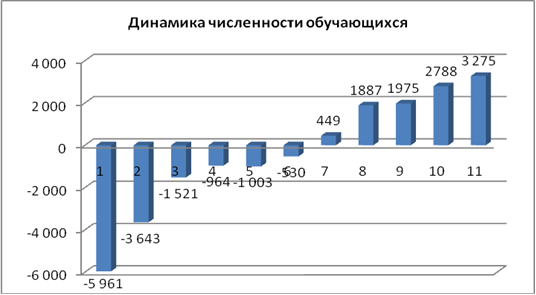 2008-5 9612009-3 6432010-1 5212011-9642012-1 0032013-530201444920151887201619752017278820183275№ п/пНаименование муниципального образования2017 год2017 год2017 год2018 год2018 год2018 годДинамика Динамика Динамика № п/пНаименование муниципального образованиягородселовсегогородселовсегогородселовсегоБазарносызганский район577135712566122688-11-13-24Барышский район2698997369526909823672-8-15-23Вешкаймский район8736511524886639152513-121г. Димитровград12044012044126340126345900590Инзенский район212380329262150799294927-423Карсунский район1137860199711288902018-93021Кузоватовский район8729221794892844173620-78-58Майнский район101210322044100710032010-5-29-34Мелекесский район13781726310414151720313537-631Николаевский район774143022048291387221655-4312Новомалыклинский район106410640105110510-13-13г. Новоульяновск1376295167113733251698-33027Новоспасский район13731024239714281015244355-946Павловский район59845210505864211007-12-31-43Радищевский район503560106350955110606-9-3Сенгилеевский район1436468190413964861882-4018-22Старокулаткинский район5442778215462447902-33-31Старомайнский район73485815927188591577-161-15Сурский район56259411565585681126-4-26-30Тереньгульский район5388451383561824138523-212Ульяновский район11662230339611802185336514-45-31г. Ульяновск5613016555778559576165561231344603446Цильнинский район5581708226653216372169-26-71-97Чердаклинский район128625003786126125283789-25283Итого:Итого:903742311611349094421227351171564047-3813666Симбирский кадетский корпус юстицииСимбирский кадетский корпус юстиции1850185179179-60-6ОГКОУ (ОГБОУ)  с ОВЗОГКОУ (ОГБОУ)  с ОВЗ164671171718972072104251136387Всего по Ульяновской области:Всего по Ульяновской области:928992326511616496497229421194393598-3233275Учебный годКоличество дневных государственных и муниципальных общеобразовательных организацийКоличество дневных государственных и муниципальных общеобразовательных организацийКоличество дневных государственных и муниципальных общеобразовательных организацийУчебный годГородские поселенияСельская местностьВсего2008/20091724185902009/20101643635272010/20111603415012011/20121593354942012/20131583284862013/20141563234792014/20151522774292015/20161512754262016/20171502614112017/20181502604102018/2019150257407№ п/пНаименование муниципального образованияКоличество общеобразовательных организацийКоличество общеобразовательных организацийКоличество общеобразовательных организацийКоличество филиаловКоличество филиалов№ п/пНаименование муниципального образованиягородселовсегоКоличество филиаловКоличество филиаловБазарносызганский район347Барышский район81220Вешкаймский район2810г. Димитровград13013Инзенский район61319Карсунский район21517Кузоватовский район21517Майнский район21618Мелекесский район41721Николаевский район11819Новомалыклинский район0111111г. Новоульяновск235Новоспасский район21012Павловский район21012Радищевский район2810Сенгилеевский район4812Старокулаткинский район26822Старомайнский район21012Сурский район1131411Тереньгульский район18911Ульяновский район2111333г. Ульяновск71879Цильнинский район11718Чердаклинский район2141655Итого дневных муниципальных общеобразовательных организаций:Итого дневных муниципальных общеобразовательных организаций:1372553921313Симбирский кадетский корпус юстицииСимбирский кадетский корпус юстиции11ОО для обучающихся с ОВЗОО для обучающихся с ОВЗ1311411Всего по Ульяновской области:Всего по Ульяновской области:1582564141414Из 392 дневных муниципальных общеобразовательных организаций:Из 392 дневных муниципальных общеобразовательных организаций:Из 392 дневных муниципальных общеобразовательных организаций:Из 392 дневных муниципальных общеобразовательных организаций:Из 392 дневных муниципальных общеобразовательных организаций:Из 392 дневных муниципальных общеобразовательных организаций:Из 392 дневных муниципальных общеобразовательных организаций:- 29 начальных школ (25 в сельской местности);- 61 основные школы (59 в сельской местности);- 324 средние школы (171 в сельской местности);- 13 гимназий;- 16 лицеев;- 2 школы имеют отдельные классы с углубленным изучением предметов;- 1 кадетское учреждение МБОУ «Кадетская школа № 7 имени В.В.Кашкадамовой» г. Ульяновска..- 29 начальных школ (25 в сельской местности);- 61 основные школы (59 в сельской местности);- 324 средние школы (171 в сельской местности);- 13 гимназий;- 16 лицеев;- 2 школы имеют отдельные классы с углубленным изучением предметов;- 1 кадетское учреждение МБОУ «Кадетская школа № 7 имени В.В.Кашкадамовой» г. Ульяновска..- 29 начальных школ (25 в сельской местности);- 61 основные школы (59 в сельской местности);- 324 средние школы (171 в сельской местности);- 13 гимназий;- 16 лицеев;- 2 школы имеют отдельные классы с углубленным изучением предметов;- 1 кадетское учреждение МБОУ «Кадетская школа № 7 имени В.В.Кашкадамовой» г. Ульяновска..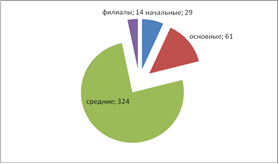 годКоличество обучающихсяКоличество обучающихсяКоличество обучающихсяКоличество классовКоличество классовКоличество классовСредняя наполняемость классовСредняя наполняемость классовСредняя наполняемость классовгодгородселовсегогородселовсегогородселовсего2010800152859010860533752891626623,719,8917,332011802682751810778633912825621623,679,7417,342012805162635610687234162788620423,579,4517,232013813292509010641934542690614423,559,3317,322014827272412210684934872595608223,729,3017,572015850032381210881535922583617523,669,2217,622016874872326711075437212580630123,519,0217,582017904772311611359338062747655323,778,4217,33 2018964972294211584938592689654825,058,5317,69 Наименование категории2014 2015 2016 2017 2018 ДинамикаДинамикаДинамика Наименование категории2014 2015 2016 2017 2018 за 5 лет за 3 года за 1 год Количество общеобразовательных организаций, в которых есть занятия во 2 смену2523262828+3+20Количество обучающихся, занимающихся во 2 смену38443877501153465032+1188+21-314Всего обучающихся109514111401113376117373119439+9925+8038+2066- в том числе в школах,, расположенных в городских поселениях85153874488998790477% обучающихся во 2 смену от общего количества учащихся3,513,484,424,714,21%% обучающихся во одну от общего количества учащихся96,4996,5295,5895,2995,79%Профили обученияКоличество общеобразовательных организаций, реализующих программы профильного обученияКоличество общеобразовательных организаций, реализующих программы профильного обученияКоличество общеобразовательных организаций, реализующих программы профильного обученияКоличество общеобразовательных организаций, реализующих программы профильного обученияКоличество общеобразовательных организаций, реализующих программы профильного обученияКоличество классов/групп профильного обученияКоличество классов/групп профильного обученияКоличество классов/групп профильного обученияКоличество классов/групп профильного обученияКоличество классов/групп профильного обученияКоличество учащихся 10-11 классов, обучающихся по программам профильного обученияКоличество учащихся 10-11 классов, обучающихся по программам профильного обученияКоличество учащихся 10-11 классов, обучающихся по программам профильного обученияКоличество учащихся 10-11 классов, обучающихся по программам профильного обученияКоличество учащихся 10-11 классов, обучающихся по программам профильного обученияПрофили обучения201420152016201720182014201520162017201820142015201620172018Всего1611511496522142441242144255469656807684570438406Технологический 817365208512812411712413417531550149916942129информационно-технологический20192036263331364443592502632860837агротехнологический56524242886877666291059996838612214индустриально-технологический643539655410253294843другие технологические38369581741035Физико-математический31324182765698481411275141316711514719Физико-химический8863861299116192163148163104Химико-биологический3939410355960676248871858917798544Биолого-географический211290211203955200Социально-экономический3234322837585656596411151143104411022111Социально-гуманитарный46484583377797366511316144412931113941Филологический988191713121815303213231311269Оборонно-спортивный11191112312018374919Другие2153163516194812792470Профили обученияУдельный вес общеобразовательных организаций, реализующих программы профильного обучения, в общем количестве общеобразовательных организаций, реализующих программы среднего общего образования, %Удельный вес общеобразовательных организаций, реализующих программы профильного обучения, в общем количестве общеобразовательных организаций, реализующих программы среднего общего образования, %Удельный вес общеобразовательных организаций, реализующих программы профильного обучения, в общем количестве общеобразовательных организаций, реализующих программы среднего общего образования, %Удельный вес общеобразовательных организаций, реализующих программы профильного обучения, в общем количестве общеобразовательных организаций, реализующих программы среднего общего образования, %Удельный вес общеобразовательных организаций, реализующих программы профильного обучения, в общем количестве общеобразовательных организаций, реализующих программы среднего общего образования, %Динамика показателяДинамика показателяДинамика показателяПрофили обучения20142015201620172018за 1 годза 3 годаза 5 летВсего52,6150,8450,8559,154,03-5,073,181,42Технологический -26,4724,5822,1820,120,780,68-1,4-5,69информационно-технологический6,546,406,837,76,36-1,34-0,47-0,18агротехнологический18,3017,5114,3313,96,85-7,05-7,48-11,45индустриально-технологический1,961,351,021,50,73-0,77-0,29-1,23другие технологические1,98,806,98,88,8Физико-математический10,1310,7713,9914,76,60-8,1-7,39-3,53Физико-химический2,612,692,053,031,47-1,56-0,58-1,14Химико-биологический12,7513,1313,9914,68,56-6,04-5,43-4,19Биолого-географический0,650,340,3400,000-0,34-0,65Социально-экономический10,4611,4510,9211,19,05-2,05-1,87-1,41Социально-гуманитарный15,0316,1615,3610,88,07-2,73-7,29-6,96Филологический2,942,692,7332,20-0,8-0,53-0,74Оборонно-спортивный0,330,340,340,380,24-0,14-0,1-0,09Другие0,650,000,003,539,8536,3539,8539,2Профили обученияУдельный вес учащихся 10-11 классов, обучающихся по программам профильного обучения, в общем количестве обучающихся 10-11 классовУдельный вес учащихся 10-11 классов, обучающихся по программам профильного обучения, в общем количестве обучающихся 10-11 классовУдельный вес учащихся 10-11 классов, обучающихся по программам профильного обучения, в общем количестве обучающихся 10-11 классовУдельный вес учащихся 10-11 классов, обучающихся по программам профильного обучения, в общем количестве обучающихся 10-11 классовУдельный вес учащихся 10-11 классов, обучающихся по программам профильного обучения, в общем количестве обучающихся 10-11 классовДинамика показателяДинамика показателяДинамика показателяПрофили обучения20142015201620172018за 1 годза 3 годаза 5 летВсего65,1966,8069,4170,1776,526,357,1111,33Технологический 16,4115,2115,2024,0619,38-4,684,182,97информационно-технологический5,544,936,41127,62-4,381,212,08агротехнологический9,919,778,508,41,95-6,45-6,55-7,96индустриально-технологический0,950,520,291,060,39-0,670,1-0,56другие технологические2,049,427,389,429,42Физико-математический11,9313,8716,9421,56,55-14,95-10,39-5,38Физико-химический1,801,601,502,40,95-1,45-0,55-0,85Химико-биологический8,158,429,3011,34,95-6,35-4,35-3,2Биолого-географический0,370,050,0500,000-0,05-0,37Социально-экономический10,4411,2210,5915,919,223,328,638,78Социально-гуманитарный12,3214,1713,1115,78,57-7,13-4,54-3,75Филологический2,842,092,344,42,45-1,950,11-0,39Оборонно-спортивный0,190,180,380,50,17-0,33-0,21-0,02Другие0,760,000,003,922,4918,5922,4921,73Наименование показателя2016/2017 учебный год2017/2018 учебный год2018/2019 учебный годДинамика показателей по сравнению с предыдущим годомКоличество муниципальных общеобразовательных организаций, в которых функционируют группы продлённого дня (далее – ГПД) (ед.)212209192-17Количество ГПД (ед.)104310361028-8в том числе для 1-4 кл. (ед.)10121005992-13Количество обучающихся 1-9 кл., охваченных услугами ГПД (чел.)243462461524879264в том числе 1-4 кл (чел.)237422398824214226Средняя наполняемость ГПД для обучающихся 1-4 кл. (чел.)23,4623,8726,112,24Количество муниципальных общеобразовательных организаций (ед.)396395392-3Общее кол-во обучающихся 1-9 классов муниципальных общеобразовательных организаций (чел.)1015011034971062762779в том числе 1-4 кл. (чел.)4807649886517971911Доля муниципальных общеобразовательных организаций, в которых функционируют ГПД, в общем количестве муниципальных общеобразовательных организаций (%)53,5452,9148,98-3,93Доля обучающихся 1-9 классов, охваченных услугами ГПД, в общем количестве обучающихся 1-9 классов (%)23,9923,7823,41-0,37Доля обучающихся 1-4 классов, охваченных услугами ГПД, в общем количестве обучающихся 1-4 классов (%)49,3848,0946,75-1,34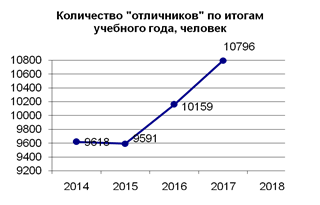 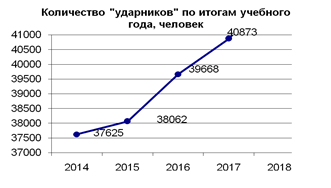 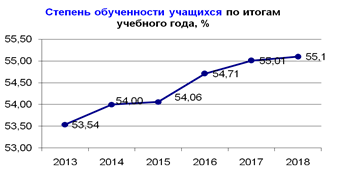 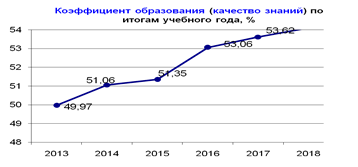 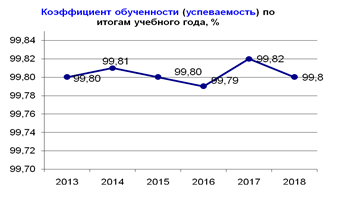 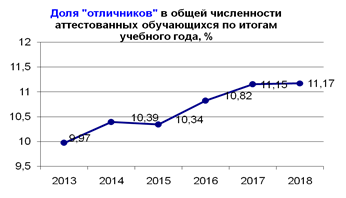 № п/пНаименование муниципального образования2017/2018 учебный год2017/2018 учебный год2017/2018 учебный год2017/2018 учебный год2017/2018 учебный год2016/2017 учебный год2016/2017 учебный год2016/2017 учебный год2016/2017 учебный год№ п/пНаименование муниципального образованияСОУК обученности (успеваемость)К образованияДоля отличниковСОУСОУК обученности (успеваемость)К образованияДоля отличников1Базарносызганский район56,20100,0053,6014,4255,7255,72100,0053,0313,542Барышский район54,6099,7051,4011?9754,9854,9899,8552,7111,813Вешкаймский район54,10100,0051,7010,0553,8453,84100,0050,989,914Димитровград53,4099,8053,98,0953,8453,8499,8053,008,455Инзенский район56,5099,9054,6014,6856,6556,6599,9654,8214,766Карсунский район55,90100,0055,7012,0656,2656,26100,0055,5813,057Кузоватовский район55,70100,0053,8012,9254,6154,6199,9451,7711,468Майнский район54,6099,7051,9011,4954,8754,8799,7852,2311,909Мелекесский район53,4399,7049,899,8053,9253,9299,7049,8711,1410Николаевский район54,0098,8052,209,4255,0755,0799,9554,2810,7811Новомалыклинский район54,76100,0051,3012,2054,8054,80100,0053,5810,5512Новоульяновск54,8099,9051,9011,6754,0654,06100,0050,1811,1413Новоспасский район54,59100,0052,8210,5755,0155,01100,0054,0610,7514Павловский район58,72100,0060,5016,0358,8658,86100,0060,7916,2215Радищевский район58,0499,9056,5417,3257,9657,9699,8956,5117,1116Сенгилеевский район56,7099,9056,7013,5454,5854,5899,9452,0411,1617Старокулаткинский район58,02100,0058,1215,9660,1260,12100,0060,6619,8118Старомайнский район54,6899,7052,7011,0554,5254,5299,8653,2410,1219Сурский район52,20100,0046,508,7652,5152,51100,0048,478,1720Тереньгульский район52,8099,5046,6010,7852,7852,7899,0646,1011,2921Ульяновский район55,4099,8054,7011,5755,2455,2499,8453,7711,7122Ульяновск55,4099,7055,3010,9055,0855,0899,7854,3410,8623Цильнинский район57,40100,0055,8015,9756,6056,60100,0053,7415,4224Чердаклинский район56,1099,7052,8014,8355,8155,8199,8151,7214,90По области:55,1099,8054,1011,1755,0155,0199,8253,6211,15№ п/пНаименование муниципального образованияДинамика показателей по отношению к предыдущему учебному годуДинамика показателей по отношению к предыдущему учебному годуДинамика показателей по отношению к предыдущему учебному годуДинамика показателей по отношению к предыдущему учебному годуЗначение показателей по отношению к среднеобластному значениюЗначение показателей по отношению к среднеобластному значениюЗначение показателей по отношению к среднеобластному значениюЗначение показателей по отношению к среднеобластному значению№ п/пНаименование муниципального образованияСОУК обученности (успеваемость)К образованияДоля отличниковСОУК обученности (успеваемость)К образованияДоля отличников1Базарносызганский район0,480,000,570,88-1,10-0,200,50-3,252Барышский район-0,38-0,15-1,310,160,500,102,70-0,803Вешкаймский район0,260,000,720,141,00-0,202,401,124Димитровград-0,440,00-1,10-0,361,700,002,203,085Инзенский район-0,15-0,06-0,22-0,08-1,40-0,10-0,50-3,516Карсунский район-0,360,000,12-0,99-0,80-0,20-1,60-0,897Кузоватовский район1,090,062,031,46-0,60-0,200,30-1,758Майнский район-0,27-0,08-0,33-0,410,500,102,20-0,329Мелекесский район-0,480,000,02-1,341,670,104,211,3710Николаевский район-1,07-1,15-2,08-1,361,101,001,901,7511Новомалыклинский район-0,040,00-2,281,650,34-0,202,80-1,0312Новоульяновск0,74-0,101,720,530,30-0,102,20-0,5013Новоспасский район-0,420,00-1,24-0,180,51-0,201,280,6014Павловский район-0,140,00-0,29-0,19-3,62-0,20-6,40-4,8615Радищевский район0,080,010,020,21-2,94-0,10-2,44-6,1516Сенгилеевский район2,12-0,044,662,38-1,60-0,10-2,60-2,3717Старокулаткинский район-2,100,00-2,54-3,85-2,92-0,20-4,02-4,7918Старомайнский район0,16-0,16-0,540,930,420,101,400,1219Сурский район-0,310,00-1,970,592,90-0,207,602,4120Тереньгульский район0,020,440,50-0,512,300,307,500,3921Ульяновский район0,16-0,040,93-0,14-0,300,00-0,60-0,4022Ульяновск0,32-0,080,960,04-0,300,10-1,200,2723Цильнинский район0,800,002,060,55-2,30-0,20-1,70-4,8024Чердаклинский район0,29-0,111,08-0,07-1,000,101,30-3,66По области:0,09-0,020,480,02Учебный предметСправились с заданиямиСправились с заданиямиНе справились с заданиямиНе справились с заданиямиСредний баллСредний баллКол-во 100-бальников(чел.)Кол-во 100-бальников(чел.)Учебный предмет2017г.2018г.2017г.2018г.2017г.2018г.2017г.2018г.Химия80,7079,919,3020,150,9452,5415География84,2089,615,8010,451,8456,5400Литература98,4093,91,606,159,3959,6430Физика96,0893,23,926,852,1050,3810История90,8190,809,199,250,8553,2135Обществознание91,7782,68,2317,459,2555,5744Информатика и ИКТ89,6088,810,411,257,2556,4120Биология82,8079,317,8020,751,4149,3800УчебныйпредметСредняя оценкаСредняя оценкаДинамикаУчебныйпредмет2017 год2018 годДинамикаРусский язык3,963,95- 0,01Математика3,843,71- 0,13Химия4,154,150,00География3,753,770,02Литература4,044,00-0,04Физика3,843,880,04История3,683,870,19Обществознание3,813,72-0,09Информатика 3,803,79-0,01Биология3,493,660,17Английский язык4,164,320,16Немецкий язык3,143,880,74Французский язык4,233,20-1,03ГодКоличество ППЭКоличество посещенных ППЭКоличество выездов в ППЭКоличество выявленных нарушенийКоличество выявленных нарушенийКоличество выявленных нарушенийКоличество выявленных нарушенийКоличество выявленных нарушенийКоличество выявленных нарушенийКоличество выявленных нарушенийКоличество выявленных нарушенийКоличество выявленных нарушенийКоличество выявленных нарушенийКоличество выявленных нарушенийКоличество выявленных нарушенийКоличество выявленных нарушенийКоличество выявленных нарушенийКоличество выявленных нарушенийКоличество выявленных нарушенийКоличество выявленных нарушенийКоличество выявленных нарушенийКоличество выявленных нарушенийКоличество выявленных нарушенийГодКоличество ППЭКоличество посещенных ППЭКоличество выездов в ППЭВсегопо пунктам Порядка проведения ГИАпо пунктам Порядка проведения ГИАпо пунктам Порядка проведения ГИАпо пунктам Порядка проведения ГИАпо пунктам Порядка проведения ГИАпо пунктам Порядка проведения ГИАпо пунктам Порядка проведения ГИАпо пунктам Порядка проведения ГИАпо пунктам Порядка проведения ГИАпо пунктам Порядка проведения ГИАпо пунктам Порядка проведения ГИАпо пунктам Порядка проведения ГИАпо пунктам Порядка проведения ГИАпо пунктам Порядка проведения ГИАпо пунктам Порядка проведения ГИАпо пунктам Порядка проведения ГИАпо пунктам Порядка проведения ГИАпо пунктам Порядка проведения ГИАпо пунктам Порядка проведения ГИАГодКоличество ППЭКоличество посещенных ППЭКоличество выездов в ППЭВсего(приказ Минобрнауки России от 26 декабря 2013 г. № 1400)(приказ Минобрнауки России от 26 декабря 2013 г. № 1400)(приказ Минобрнауки России от 26 декабря 2013 г. № 1400)(приказ Минобрнауки России от 26 декабря 2013 г. № 1400)(приказ Минобрнауки России от 26 декабря 2013 г. № 1400)(приказ Минобрнауки России от 26 декабря 2013 г. № 1400)(приказ Минобрнауки России от 26 декабря 2013 г. № 1400)(приказ Минобрнауки России от 26 декабря 2013 г. № 1400)(приказ Минобрнауки России от 26 декабря 2013 г. № 1400)(приказ Минобрнауки России от 26 декабря 2013 г. № 1400)(приказ Минобрнауки России от 26 декабря 2013 г. № 1400)(приказ Минобрнауки России от 26 декабря 2013 г. № 1400)(приказ Минобрнауки России от 26 декабря 2013 г. № 1400)(приказ Минобрнауки России от 26 декабря 2013 г. № 1400)(приказ Минобрнауки России от 26 декабря 2013 г. № 1400)(приказ Минобрнауки России от 26 декабря 2013 г. № 1400)(приказ Минобрнауки России от 26 декабря 2013 г. № 1400)(приказ Минобрнауки России от 26 декабря 2013 г. № 1400)(приказ Минобрнауки России от 26 декабря 2013 г. № 1400)ГодКоличество ППЭКоличество посещенных ППЭКоличество выездов в ППЭВсегоПункт 14Пункт 25Пункт 34Пункт 35Пункт 36Пункт 37Пункт 39Пункт 40Пункт 41Пункт 42Пункт 43Пункт 44Пункт 45Пункт 46Пункт 48Пункт 49Пункт 51Пункт 64Пункты 78 - 89201753263147000010022401421003000201857374338000112130701012001000ГодГиа-9Гиа-9Гиа-9ЕГЭ-11ЕГЭ-11ЕГЭ-11ВсегоГодучастникидолжностные лицаВсегоучастникидолжностные лицаВсегоВсего20174Телефон – 6Шпаргалки – 00417Телефон – 5Справочник – 1Шпаргалки – 10Вынос КИМ – 14(не обеспечен установленный порядок проведения ГИА)212520183Телефон – 2Шпаргалки – 1035Телефон – 2Справочник – 1Шпаргалки – 22(не обеспечен установленный порядок проведения ГИА)710ГодГиа-9Гиа-9ЕГЭ-11ЕГЭ-11ВсегоВсегоГодштрафмалозначительностьштрафотмена, малозн.штрафотмена, малозн.2017Всего протоколов44212125252017Всего протоколов4(сумма – 12 тыс.руб)019(сумма – 108 тыс.руб)223(сумма – 120 тыс.руб)22017Участники4(сумма – 12 тыс.руб)016(сумма – 48 тыс.руб)120(сумма – 60 тыс.руб)12017Должностные лица003(сумма – 60 тыс.руб)13(сумма – 60 тыс.руб)12018Всего протоколов337710102018Участники3(сумма – 3 тыс.руб)05(сумма – 15 тыс.руб)06(сумма – 18 тыс.руб)22018Должностные лица002(сумма – 40 тыс.руб)020(сумма – 40 тыс.руб)0Учебный годКоличество медалистов(чел.)Доля от общего количества выпускников 11 классовДинамика2014-201557310,65%2015-201668413,38%+2,73%2016-201769513,56%+0,18%2017-201875314,08%+0,52%№МуниципальныеобразованияКоличество медалистов1Димитровград772Ульяновск3403Барышский304Вешкаймский85Инзенский246Карсунский167Кузоватовский198Майнский249Мелекесский1510Николаевский411Новомалыклинский712Новоспасский1013Павловский1714Радищевский515Сенгилеевский1216Старокулаткинский1317Старомайнский1018Сурский1119Тереньгульский520Ульяновский2621Цильнинский2322Чердаклинский3723Базарносызганский1124г.Новоульяновск9Итого:753Распределение групп баллов % по русскому языкуРаспределение групп баллов % по русскому языкуРаспределение групп баллов % по русскому языку4 класс – 2016 год5 класс – 2017 год6 класс – 2018 год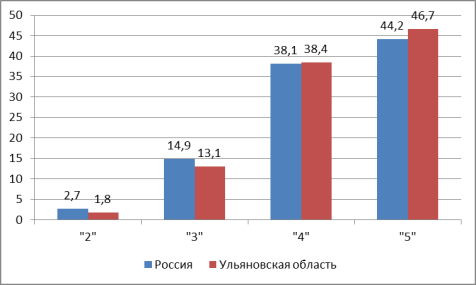 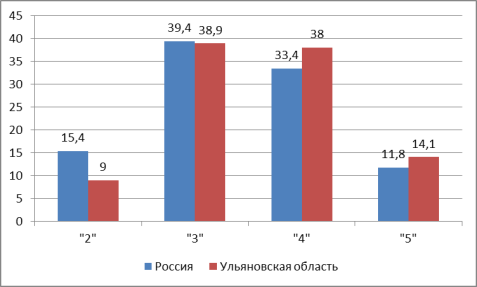 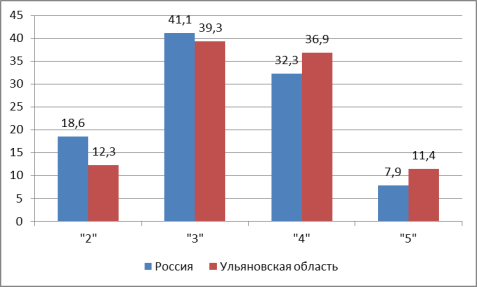 Название регионаВПР по русскому языку в 4 классеВПР по русскому языку в 4 классеВПР по русскому языку в 4 классеВПР по математике в 4 классеВПР по математике в 4 классеВПР по математике в 4 классеНазвание регионаИндекс необъективности ВПРПозиция в рейтинге регионовПозиция в рейтинге регионовИндекс необъективности ВПРПозиция в рейтинге регионовПозиция в рейтинге регионовНазвание регионаИндекс необъективности ВПРРФПФОИндекс необъективности ВПРРФПФОУльяновская область0,20%310,60%75Республика Башкортостан0,80%951,20%138Республика Марий Эл1,30%1460,00%11Республика Мордовия0,60%740,00%11Республика Татарстан0,30%420,40%53Удмуртская Республика2,10%2271,60%1710Чувашская Республика0,30%420,20%32Кировская область1,70%1880,60%75Нижегородская область3,00%30100,80%96Оренбургская область1,30%1461,80%1911Пензенская область0,60%741,40%159Пермский край2,20%2390,50%64Самарская область2,10%2271,00%117Саратовская область0,40%530,60%75Название регионаВПР по русскому языку в 5 классеВПР по русскому языку в 5 классеВПР по русскому языку в 5 классеВПР по математике в 5 классеВПР по математике в 5 классеВПР по математике в 5 классеНазвание регионаИндекс необъективности ВПРПозиция в рейтинге регионовПозиция в рейтинге регионовИндекс необъективности ВПРПозиция в рейтинге регионовПозиция в рейтинге регионовНазвание регионаИндекс необъективности ВПРРФПФОИндекс необъективности ВПРРФПФОУльяновская область1,20%1040,30%31Республика Башкортостан1,50%1362,00%1911Республика Марий Эл1,80%1670,60%53Республика Мордовия0,30%210,70%64Республика Татарстан2,20%2081,30%127Удмуртская Республика0,80%621,10%106Чувашская Республика0,80%621,00%95Кировская область0,90%730,60%53Нижегородская область2,50%2391,60%158Оренбургская область2,20%2081,90%1810Пензенская область3,00%27101,80%179Пермский край1,40%1250,30%32Самарская область1,80%1671,70%169Саратовская область1,40%1251,70%169Название регионаОГЭ по русскому языкуОГЭ по русскому языкуОГЭ по русскому языкуОГЭ по математикеОГЭ по математикеОГЭ по математикеНазвание регионаИндекс необъективности ОГЭПозиция в рейтинге регионовПозиция в рейтинге регионовИндекс необъективности ОГЭ Позиция в рейтинге регионовПозиция в рейтинге регионовНазвание регионаИндекс необъективности ОГЭРФПФОИндекс необъективности ОГЭ РФПФОУльяновская область10,40%381111,90%4811Республика Башкортостан11,40%43133,30%94Республика Марий Эл6,90%2074,00%145Республика Мордовия6,40%19611,20%4410Республика Татарстан1,60%422,20%63Удмуртская Республика11,20%41124,00%145Чувашская Республика1,80%532,20%63Кировская область2,70%742,00%52Нижегородская область0,00%119,50%399Оренбургская область7,70%2481,20%31Пензенская область16,40%59144,60%166Пермский край8,60%28102,20%63Самарская область3,90%1156,50%257Саратовская область8,10%2597,20%288№Наименование МОКол-во обучающихся в ОО, чел.Кол-во обучающихся, охваченных горячим питанием,чел.Кол-во обучающихся, обеспеченных только горячим завтраком, чел.Кол-во обучающихся, обеспеченных только горячим обедом, чел.Кол-во обучающихся, обеспеченных двухразовым питанием (завтраком и обедом), чел.Количество обучающихся, обеспеченных полдником, чел.1Базарносызганский689648632023832Барышский36733453223117820527733Вешкаймский152414059884174г.Димитровград126345875248628135768385Инзенский294025706211067882336Карсунский20161799328688997Кузоватовский173516533791175998Майнский2012181176919816609Мелекесский31552814406168372519210Николаевский2213208116643486911711Новомалыклинский104799831927940012Новоспасский2378193814892521974413г.Новоульяновск159278278214Павловский100391127929234015Радищевский105897817351928617116Сенгилеевский1883159222466770117Старокулаткинский7887513498931310018Старомайнский1575139727239872719Сурский112678018028431620Тереньгульский13831171102814321г.Ульяновск54 17044 98610 42322 57511 98871322Ульяновский336428741221379127423Цильнинский21692079169738226824Чердаклинский379230739891511573ИТОГО109919884192367840183245583309Количество детей, проживающих на территории Ульяновской области в период с 2015 по 2018 годы, в том числе проживающих на территории сельских поселенийКоличество детей, проживающих на территории Ульяновской области в период с 2015 по 2018 годы, в том числе проживающих на территории сельских поселенийКоличество детей, проживающих на территории Ульяновской области в период с 2015 по 2018 годы, в том числе проживающих на территории сельских поселенийКоличество детей, проживающих на территории Ульяновской области в период с 2015 по 2018 годы, в том числе проживающих на территории сельских поселенийКоличество детей, проживающих на территории Ульяновской области в период с 2015 по 2018 годы, в том числе проживающих на территории сельских поселенийКоличество детей, проживающих на территории Ульяновской области в период с 2015 по 2018 годы, в том числе проживающих на территории сельских поселенийКоличество детей, проживающих на территории Ульяновской области в период с 2015 по 2018 годы, в том числе проживающих на территории сельских поселенийКоличество детей, проживающих на территории Ульяновской области в период с 2015 по 2018 годы, в том числе проживающих на территории сельских поселений20152015201620162017201720182018всегов том числе в сельских поселенияхвсегов том числе в сельских поселенияхвсегов том числе в сельских поселенияхвсегов том числе в сельских поселениях1234567814396225913148375281911512552815615274630625Образовательные организацииОбщее количество образовательных организаций реализующих дополнительные общеразвивающие программы по годамОбщее количество образовательных организаций реализующих дополнительные общеразвивающие программы по годамОбщее количество образовательных организаций реализующих дополнительные общеразвивающие программы по годамОбщее количество образовательных организаций реализующих дополнительные общеразвивающие программы по годамОбразовательные организации201520162017201812345Количество образовательных организаций, реализующих дополнительные общеразвивающие программы, всего69313333342Государственные организации дополнительного образования, 64636262в том числе:- в сфере образования64636262Образовательные организации, реализующие дополнительные общеразвивающие программы, на основании лицензии, -235254263в том числе:- общеобразовательные организации-203211214- дошкольные образовательные  организации-324342- организаций профессионального образования (колледжи, техникумы, вузы)-7Негосударственные организации дополнительного образования, 5151717в том числе:- организации, имеющие лицензию на право ведения образовательной деятельности по дополнительным общеразвивающим программам5151717- частные организации и индивидуальные предприниматели, осуществляющие образовательную деятельность в сфере дополнительного образования без наличия лицензии*32486480Количество детей, охваченных дополнительным образованием, чел.Количество детей, охваченных дополнительным образованием, чел.% охвата  от общей численности детей проживающих в МО всегоИз них по договорам об оказании платных образовательных услуг% охвата  от общей численности детей проживающих в МО 12341. Всего детей в возрасте от 5 до 18 лет, проживающих в муниципальном образовании152746--2. Всего детей в муниципальных (государственных) организациях дополнительного образования п.2=(п.2.1+п.2.2)77105273950,62.1. В муниципальных (государственных) организациях дополнительного образования, подведомственных Министерству образования и науки Ульяновской области68785266745,22.2. В областных (государственных) организациях дополнительного образования, расположенных на территории муниципального образования8320725,43. Всего детей, занятых дополнительным образованием на базе общеобразовательных организаций (объединения, организованные самой школой по лицензии на оказание образовательных услуг по дополнительным общеобразовательным программам)24145-15,84. Всего детей занятых дополнительным образованием на базе дошкольных организаций (объединения, организованные самим детским садиком по лицензии на оказание образовательных услуг по дополнительным общеобразовательным программам)8433-5,65. Всего детей занятых дополнительным образованием на базе образовательных организаций профессионального образования (ВУЗы  расположенные на территории муниципального образования)1605-1,06. Всего детей в негосударственных организациях дополнительного образования (частные организации дополнительного образования, ФОК, дома культуры, библиотеки, парки), расположенных на территории муниципального образования662056874,37. Всего детей, занятых в системе дополнительного образования в сфере образования, спорта и культуры п.7=(п.2+п.3+п.4+п.5+п.6)117908-77,38. Всего детей, занимающиеся в двух и более объединениях дополнительного образования 21131-13,89. ИТОГО охват детей дополнительным образованием в МО  п.9 = п.7 - п.896777842663,4Муниципальные образования% охвата детей занятых в системе дополнительного образования УО% охвата детей занятых в системе дополнительного образования УО% охвата детей занятых в системе дополнительного образования УО% охвата детей занятых в системе дополнительного образования УОМуниципальные образования201520162017201812345Город Ульяновск55,857,062,360,7Город Новоульяновск52,262,752,262,4Город Димитровград45,045,053,554,5Базарносызганский район69,368,059,271,6Барышский район60,067,867,268,9Вешкаймский район68,063,872,569,7Инзенский район70,389,073,271,9Карсунский район58,378,361,963,3Кузоватовский район57,561,161,362,5Майнский район57,770,865,774,5Мелекесский район52,070,764,971,2Николаевский район64,277,969,373,2Новомалыклинский  район67,467,174,872,8Новоспасский район67,671,464,861,6Павловский район77,782,978,076,8Радищевский район71,664,580,077,9Сенгилеевский район61,439,063,958,2Старокулаткинский район50,968,944,973,6Старомайнский район61,255,469,580,7Сурский район70,963,568,173,8Тереньгульский район62,380,064,182,5Ульяновский район51,552,258,164,7Цильнинский район63,489,270,367,8Чердаклинский район68,072,874,171,0 ИТОГО55,560,263,163,4Наименование категории детейЧисленность детейЧисленность детейЧисленность детейЧисленность детейЧисленность детейЧисленность детейЧисленность детейЧисленность детейОбучающиеся по индивидуальным образовательным маршрутамОбучающиеся по индивидуальным образовательным маршрутамОбучающиеся по индивидуальным образовательным маршрутамОбучающиеся по индивидуальным образовательным маршрутамНаименование категории детейв дополнительном образованиив дополнительном образованиив дополнительном образованиив дополнительном образованиив дополнительном образованиив дополнительном образованиив дополнительном образованиив дополнительном образованииОбучающиеся по индивидуальным образовательным маршрутамОбучающиеся по индивидуальным образовательным маршрутамОбучающиеся по индивидуальным образовательным маршрутамОбучающиеся по индивидуальным образовательным маршрутамНаименование категории детейвсеговсеговсеговсегопроживающих в сельских поселенияхпроживающих в сельских поселенияхпроживающих в сельских поселенияхпроживающих в сельских поселенияхОбучающиеся по индивидуальным образовательным маршрутамОбучающиеся по индивидуальным образовательным маршрутамОбучающиеся по индивидуальным образовательным маршрутамОбучающиеся по индивидуальным образовательным маршрутамНаименование категории детей20152016201720182015201620172018201520162017201812345678910111213Дети с ОВЗ67815161574171526165199187-366382158Дети-инвалиды21792797999722609582-264281195Дети-сироты и дети, оставшиеся без попечения родителей621128513751468204387470458Дети из многодетных семей-789283224794-195728511580НаправленностьКоличество объединенийКоличество объединенийКоличество объединенийКоличество объединенийКоличество обучающихся в образовательных организацияхКоличество обучающихся в образовательных организацияхКоличество обучающихся в образовательных организацияхКоличество обучающихся в образовательных организацияхНаправленностьВсегов том числе вв том числе вв том числе вВсегоВ том числеВ том числеВ том числеНаправленностьВсегоОДОООДОУВсегоОДОООДОУДругиеОбразовательные организации в сфере образования (ОДО, ОО, ДОУ)Образовательные организации в сфере образования (ОДО, ОО, ДОУ)Образовательные организации в сфере образования (ОДО, ОО, ДОУ)Образовательные организации в сфере образования (ОДО, ОО, ДОУ)Образовательные организации в сфере образования (ОДО, ОО, ДОУ)Образовательные организации в сфере образования (ОДО, ОО, ДОУ)Образовательные организации в сфере образования (ОДО, ОО, ДОУ)Образовательные организации в сфере образования (ОДО, ОО, ДОУ)Образовательные организации в сфере образования (ОДО, ОО, ДОУ)Техническое творчество4013247168632585414961171165Естественно-научная42731493201010575321674570329Туристско-краеведческая41526813611829655692485242-Социально-педагогическая11386853261272984314133714729625601Физкультурно-спортивная19641567334632889720521571415321130Художественная1408993285130321352349656293010 -Всего 575341511245357117908771052414584338225НаправленностьРаспределение дополнительных общеобразовательных программ по уровням подготовки,  в том числе по образовательным организациямРаспределение дополнительных общеобразовательных программ по уровням подготовки,  в том числе по образовательным организациямРаспределение дополнительных общеобразовательных программ по уровням подготовки,  в том числе по образовательным организациямРаспределение дополнительных общеобразовательных программ по уровням подготовки,  в том числе по образовательным организациямРаспределение дополнительных общеобразовательных программ по уровням подготовки,  в том числе по образовательным организациямРаспределение дополнительных общеобразовательных программ по уровням подготовки,  в том числе по образовательным организациямРаспределение дополнительных общеобразовательных программ по уровням подготовки,  в том числе по образовательным организациямРаспределение дополнительных общеобразовательных программ по уровням подготовки,  в том числе по образовательным организациямРаспределение дополнительных общеобразовательных программ по уровням подготовки,  в том числе по образовательным организациямКоличество программ размещенных на портале Навигатор 73НаправленностьОрганизации дополнительного образования (ЦДТ, ДЮСШ, ДШИ)Организации дополнительного образования (ЦДТ, ДЮСШ, ДШИ)Организации дополнительного образования (ЦДТ, ДЮСШ, ДШИ)Организации дополнительного образования (ЦДТ, ДЮСШ, ДШИ)ОО и ДОУОО и ДОУОО и ДОУОО и ДОУДругие организацииКоличество программ размещенных на портале Навигатор 73НаправленностьДополнительные общеразвивающие программы, в том числе по уровням Дополнительные общеразвивающие программы, в том числе по уровням Дополнительные общеразвивающие программы, в том числе по уровням Дополнительные предпрофессиональные программыДополнительные общеразвивающие программы, в том числе по уровням Дополнительные общеразвивающие программы, в том числе по уровням Дополнительные общеразвивающие программы, в том числе по уровням Дополнительные общеразвивающие программы, в том числе по уровням Другие организацииКоличество программ размещенных на портале Навигатор 73НаправленностьстартовыйбазовыйпродвинутыйДополнительные предпрофессиональные программыстартовыйбазовыйбазовыйпродвинутыйДругие организацииКоличество программ размещенных на портале Навигатор 73Образовательные организации в сфере образования (ОДО, ОО, ДОУ)Образовательные организации в сфере образования (ОДО, ОО, ДОУ)Образовательные организации в сфере образования (ОДО, ОО, ДОУ)Образовательные организации в сфере образования (ОДО, ОО, ДОУ)Образовательные организации в сфере образования (ОДО, ОО, ДОУ)Образовательные организации в сфере образования (ОДО, ОО, ДОУ)Образовательные организации в сфере образования (ОДО, ОО, ДОУ)Образовательные организации в сфере образования (ОДО, ОО, ДОУ)Образовательные организации в сфере образования (ОДО, ОО, ДОУ)Образовательные организации в сфере образования (ОДО, ОО, ДОУ)Техническая12993102525000133Естественнонаучная9526719821214930147Туристско-краеведческая104116747478510122Социально-педагогическая3602401412812819250361Физкультурно-спортивная374505129124767617900304Художественная395565299929214230569Всего128617866573893896472101636Другие (негосударственный сектор, реабилитационный центр, областные организации)Другие (негосударственный сектор, реабилитационный центр, областные организации)Другие (негосударственный сектор, реабилитационный центр, областные организации)Другие (негосударственный сектор, реабилитационный центр, областные организации)Другие (негосударственный сектор, реабилитационный центр, областные организации)Другие (негосударственный сектор, реабилитационный центр, областные организации)Другие (негосударственный сектор, реабилитационный центр, областные организации)Другие (негосударственный сектор, реабилитационный центр, областные организации)Другие (негосударственный сектор, реабилитационный центр, областные организации)Другие (негосударственный сектор, реабилитационный центр, областные организации)Другие (негосударственный сектор, реабилитационный центр, областные организации)Техническая5141Естественнонаучная430Социально-педагогическая34563Всего43227ИТОГО132918086641243893896472101914НаправленностиЧисленность учащихся ДОД всего, чел.Численность учащихся ДОД всего, чел.Численность учащихся ДОД всего, чел.Численность учащихся ДОД всего, чел.Численность учащихся ДОД всего, чел.Проживающих в сельских поселенияхНаправленностивсегоВ том числеВ том числеВ том числеВ том числеПроживающих в сельских поселенияхНаправленностивсегоОДОООДОУДругие*Проживающих в сельских поселенияхОбразовательные организации в сфере образования (ОДО, ОО, ДОУ)Образовательные организации в сфере образования (ОДО, ОО, ДОУ)Образовательные организации в сфере образования (ОДО, ОО, ДОУ)Образовательные организации в сфере образования (ОДО, ОО, ДОУ)Образовательные организации в сфере образования (ОДО, ОО, ДОУ)Образовательные организации в сфере образования (ОДО, ОО, ДОУ)Образовательные организации в сфере образования (ОДО, ОО, ДОУ)Всего по дополнительным общеобразовательным программам, (п.7)11790877105241458433822518552в том числе по направленностям:Техническая, всего:8632585414961171165704Начальное техническое моделирование33292664563102304Моделирование (авиа-, аэро-, авто-)7976685475Робототехника91562913714945Основы компьютерной грамотности 54420789248Программирование, WEB – дизайн, сайтостроение1211601243367235Информатика и информационные технологии1147663292192ТРИЗ-технологии554015Фото-студия22017446Радиотехника3262087246Инженерное дело4848Энергетика4040Естественнонаучная, всего10105753216745703291766Натуралистические объединения4254337957721682539Экологические объединения41553034767354885Юннатское движение853535318Школьное лесничество255255205Трудовые объединения школьников305305137Биотехнологии6868Нанотехнологии4747Научно-исследовательская работа96241260Бионика7272Туристско-краеведческая, всего829655692485242-2259Краеведение23871225965197880Музееведение1737947790624Спортивный туризм874874350Образовательный (познавательный) туризм829714115295Патриотические объединения1985132561545110Спортивное ориентирование189189Юные туристы-спасатели295295Социально-педагогическая, всего29843141337147296256012179Интеллектуальные: 1634728693483175747001335- математика; 968433535115- физика;1090398692173- астрономия;3131- иностранный язык;10895443212255238715- биология;351123228- химия;2667019670- черчение;591544- информатика;45818227637- проектная деятельность22291852871757225Волонтёрские объединения633633270Вожатские объединения524524150Духовно-нравственные объединения2469186358719139Школы раннего развития детей7379383623381205285КВН2020285Журналистика393217176Аниматоры825725Лидерские объединения51119628530Предпринимательство 722250Финансовая грамотность 597102256239Правовое просвещение369369Юные инспектора дорожного движения337337Кулинария, поварское дело4949Моделирование и дизайн одежды6161Физкультурно-спортивная, всего28897205215714153211306671Шахматы, шашки и т.п.21321685447450Футбол, хоккей, баскетбол, волейбол, флорбол, настольный теннис и т.п.12467846130151618303058Легкая атлетика31352414421300857Единоборства260320215821817Плавание11751175ОФП323710461241950420Лыжи, биатлон10610669Сложно-координированные виды спорта (художественная гимнастика, спортивная аэробика)1006577429Борьба (вольная, греко-римская и т.д.)13091309Бадминтон, акробатика250250Тяжелая атлетика398398Гребля на байдарках230230Велоспорт6565Фехтование232232Бокс302302Конный спорт250250Хоккей с шайбой00Художественная, всего321352349656293010-3279Вокал35402643530367485Хореография752051701425925635Художественное слово69769789Изобразительное искусство782355471329947854Декоративно-прикладное искусство786949752282612832Народные художественные промыслы14521452289Театральное творчество165014286315995Инструментальное творчество15841584Количественные показателиКоличество детей обучающихся по договорам сетевого взаимодействияОбщее количество образовательных организаций заключивших договоры сетевого взаимодействия с организациями партнерами85Общее количество договоров сетевого взаимодействия, заключенными образовательными организациями с организациями партерами по реализации дополнительных общеобразовательных программ всего, из них47823493- с общеобразовательными организациями35817379- с ВУЗами341268- с колледжами321325- развитие образовательных проектов организуемых совместно с соответствующими Федерациями спорта, ФОКами.18401- программы, реализуемые в сетевом взаимодействии с музеями, библиотеками, парками222823- с общественными организациями11224- с бизнес-сообществом и представителями реального сектора экономики373Направлен-ностьВСЕГО победителей, человек Кол-во победителей в очных конкурсных мероприятиях, олимпиадах и соревнованиях в области образования, культуры и спорта, человек *Кол-во победителей в очных конкурсных мероприятиях, олимпиадах и соревнованиях в области образования, культуры и спорта, человек *Кол-во победителей в очных конкурсных мероприятиях, олимпиадах и соревнованиях в области образования, культуры и спорта, человек *Кол-во победителей в очных конкурсных мероприятиях, олимпиадах и соревнованиях в области образования, культуры и спорта, человек *Доля детей и молодёжи достигших высоких результатов от численности детей занятых дополнительным образованием в УО, % Направлен-ностьВСЕГО победителей, человек международныхвсероссийских, межрегиональных, окружныхрегиональных, областныхмуниципальныхДоля детей и молодёжи достигших высоких результатов от численности детей занятых дополнительным образованием в УО, % Образование1731592345838991,47Культура25051259845788182,12Спорт16921611444011221,44ИТОГО59282001332160128395,0Наименование направленностейКоличество педагогов дополнительного образования, чел.Количество педагогов дополнительного образования, чел.Количество педагогов дополнительного образования, чел.Количество педагогов дополнительного образования, чел.Количество педагогов дополнительного образования, чел.Количество педагогов дополнительного образования, чел.Количество педагогов, занимающийся с детьми проектной деятельностьюКоличество педагогов, занимающийся с детьми проектной деятельностьюНаименование направленностейВсегоВсегов организациях дополнительного образованияв организациях дополнительного образованияв других образовательных организациях  (ОО, ДОУ) в других образовательных организациях  (ОО, ДОУ) Количество педагогов, занимающийся с детьми проектной деятельностьюКоличество педагогов, занимающийся с детьми проектной деятельностьюНаименование направленностейосновныесовместителиосновныесовместителиосновныесовместителиосновныесовместителиОбразовательные организации в сфере образования (ОДО, ОО, ДОУ)Образовательные организации в сфере образования (ОДО, ОО, ДОУ)Образовательные организации в сфере образования (ОДО, ОО, ДОУ)Образовательные организации в сфере образования (ОДО, ОО, ДОУ)Образовательные организации в сфере образования (ОДО, ОО, ДОУ)Образовательные организации в сфере образования (ОДО, ОО, ДОУ)Образовательные организации в сфере образования (ОДО, ОО, ДОУ)Образовательные организации в сфере образования (ОДО, ОО, ДОУ)Образовательные организации в сфере образования (ОДО, ОО, ДОУ)Техническая811475311428332315Естественно-научная1071636712240414032Туристско-краеведческая1002124115059623533Социально-педагогическая284319131229153907337Физкультурно-спортивная5944014963089893162Художественная377418177333200856629Всего146216609651256578404253148Всего, чел.Специалисты дополнительного образования в образовательных организациях в сфере  Специалисты дополнительного образования в образовательных организациях в сфере  Специалисты дополнительного образования в образовательных организациях в сфере  Специалисты дополнительного образования в образовательных организациях в сфере  Специалисты дополнительного образования в образовательных организациях в сфере  Специалисты дополнительного образования в образовательных организациях в сфере  Всего, чел.ОДОООДОУДЮСШФОКДругиеМетодисты20910827548318Педагоги-организаторы130634612-9Социальные педагоги532---Педагоги-психологи22---Место в РФМесто в миреУниверситетУровень присутствияУровень воздействияОткрытость рангУровень превосходства1 полугодие463099Ульяновский государственный университет29682894532937152 полугодие462906Ульяновский государственный университет32163044527034041 полугодие683961Ульяновский государственный технический университет30381545337557772 полугодие823824Ульяновский государственный технический университет32372210343152761 полугодие2188012Ульяновский государственный педагогический университет имени И.Н.Ульянова382011602498457772 полугодие2338384Ульяновский государственный педагогический университет имени И.Н.Ульянова354111572518960081 полугодие38612551Ульяновский институт гражданской авиации имени Главного маршала авиации Б.П.Бугаева858910998959357772 полугодие37712551Ульяновский институт гражданской авиации имени Главного маршала авиации Б.П.Бугаева621310744107786001 полугодие80218544Ульяновский государственный аграрный университет имени П.А.Столыпина984218530959357772 полугодие62816629Ульяновский государственный аграрный университет имени П.А.Столыпина827515964107786008ФормаОрганизацияСтрана1Соглашение Тайюаньский университет науки и техникиКНР2СоглашениеШаньсийский педагогический университетКНР3Договор о сотрудничествеАзербайджанский Технический УниверситетАзербайджанНаименованиеОрганизацияСтранаПериод1Приём иностранной делегацииДелегация провинции ХазянгСоциалистической Республики Вьетнам15.01.182Приём иностранной делегацииДелегации Королевства ДанияКоролевство Дания11.04.183Приём иностранной делегацииПосольство Арабской Республики ЕгипетЕгипет22-23.04.184Круглый столСвободный университет БерлинаГермания29.05.185Приём иностранной делегацииУниверситет прикладных наук г. ДармштадтГермания09.-17.07.186ФорумРоссийско-Японского молодежного форумав г.УльяновскеЯпония27.09.187Приём иностранной делегацииГуйлиньский технологический университетКНР18-20.10.188Приём иностранной делегацииДелегация провинции ШаньсиКНР16.10.18Заседание ученого советаВручение мантии почетного профессораГермания, Польша15.10.20189ФорумРоссийско-Индийский молодежного форумав г.УльяновскеИндия25.10.181.Приём иностранной делегацииДелегация провинции ШаньсиКНР16.10.182.ФорумРоссийско-Индийский молодежного форумав г.УльяновскеИндия25.10.18Период Почтовой связьюВ форме электронного документаВ устной формеВсего обращенийВсего вопросов2018 год3301218161170918882017 год574688299156115612016 год66075737617931793Доля обучающихся по ФГОС100 %Доля победителей и призёров заключительного этапа всероссийской олимпиады школьников от общего количества участников заключительного этапа всероссийской олимпиады школьниковВведение в эксплуатацию общеобразовательной организации1Начало строительства общеобразовательной организации (по двухгодичному контракту)1Ремонт общеобразовательных организаций6Создание Центров образования цифрового и гуманитарного профилей в  муниципальных образованиях Ульяновской области22Доля общеобразовательных организаций, в которых создана универсальная безбарьерная среда для инклюзивного образования детей-инвалидов в общем количестве общеобразовательных организаций24,1%Доля детей с ОВЗ и детей-инвалидов, которым созданы условия для получения качественного общего образования от общей численности детей с ОВЗ и детей-инвалидов школьного возраста97 %Достижение доли детей в возрасте от 5 до 18 лет, получающих дополнительное образование от общей численности детей, проживающих в Ульяновской области, в том числе - доля детей по естественнонаучной и технической направленностям;- доля детей с ОВЗ и детей-инвалидов;- доля детей, проживающих в сельских поселениях80 %20%45%Доля детей, победителей региональных, окружных и всероссийских конкурсных мероприятий.4%Проведение совместного регионального конкурса проектов фундаментальных исследований по направлениям научных исследований, актуальных для регионаНе менее 2Оказание содействия в организации экспериментальных площадок по взаимодействию вузов с промышленными структурами (создание совместных лабораторий, научных центров, временных научных коллективов и т.д.) с целью совершенствования механизмов мобильности исследователей и совместного использования ресурсов центров и лабораторий при проведении совместных исследовательских проектовБесплатное предоставление выставочной площади не менее, чем на 2 региональных выставкахПозиционирование научных достижений вузов региона в рамках не менее 5 тематических мероприятий, проводимых Министерством образования и науки Ульяновской области